FACULTY HANDBOOKARKANSAS TECH UNIVERSITYRUSSELLVILLE CAMPUS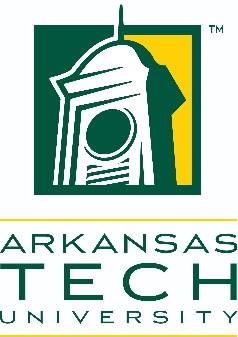 Initially compiled by a faculty committee:August 1, 1961Revised/Updated:August 1, 1970January 1, 1974February 21, 1980October 18, 1990October 1, 1997August 1, 1998August 1, 1999August 1, 2000August 1, 2001August 1, 2002August 1, 2003August 1, 2004August 1, 2005August 1, 2006August 1, 2007August 1, 2008August 1, 2009August 1, 2010August 1, 2011August 1, 2012August 1, 2013August 1, 2014August 20, 2015August 1, 2016August 1, 2017August 1, 2018August 1, 2019August 1, 2020This page intentionally left blank.ACKNOWLEDGMENTI understand that the Faculty Handbook (update 2020) located at http://www.atu.edu/academics/facultyhandbook.php constitutes the general policies and procedures of Arkansas Tech University for the Russellville campus, and I will familiarize myself with the information therein. All policies, procedures, and guidelines are subject to review, revision, and modification during any academic year.I will also familiarize myself with the Equal Opportunity, Harassment (Sexual Misconduct), and Nondiscrimination Policy and Procedures (Pages 76-164) and the Clery Act (https://www.atu.edu/psafe/cleryreport.php ).         ________________________________						         (Signature)						         ________________________________						        (Print Name)						         ________________________________						         (Date)************************PLEASE SIGN AND RETURN THIS FORM TO THE ACADEMIC AFFAIRS OFFICE, ROOM 200, ADMINISTRATION BUILDING. THIS SIGNED FORM WILL BE RETAINED AS PART OF YOUR PERMANENT RECORD.  This page intentionally left blank.TABLE OF CONTENTSChapter                                                                                      	                               PageI.	GENERAL INFORMATION	1II.	RELATION OF THE FACULTY MEMBER TO THE UNIVERSITY	14A.  Faculty Employment	14	Guiding Principles	14		Faculty Membership	14		Shared Governance	15		Academic Freedom	15		Tenure	15		Collegiality	16		Faculty Load	16	 		Academic Appointments	16				Types of Academic Appointment	16			Faculty Evaluation, Promotion, and Tenure Policies and Procedures	20				Definition of Roles	20				Portfolios, Workload, and Weighted Evaluations	23				Annual Review and Evaluation	26				Mid-term Review	29				Tenure	30				Minimum Criteria for Tenure	31				Promotion	34				Tenure and Promotion of Administrators with Academic Rank	39			Academic Termination Policies and Procedures	40				Termination of Appointment by the Faculty Member	40				Termination of Appointment by the Institution 	40				Dismissal Procedures	41				Action by the Governing Board	43				Procedures for Imposition of Sanctions Other than Dismissal	43				Terminal Salary or Notice	43				Reappointment of Nontenured Faculty	44				Political Activities of Faculty Member	44				Grievance Procedures	44				Interpretation	44			Librarian Promotion Policies and Procedures	45				Librarian Ranks, Promotion Policies, and Procedures	45			Merit Pay	47			Guidelines for Evaluation of Academic Administrators by Faculty	48				Procedure	48				Evaluators	48				Deadlines	48			Honorary Degree Policy	49				General Guidelines	49			Private Gifts for Arkansas Tech University	50				Purpose	50				Management	50				Faculty and Staff Payroll Deduction	50				A Strong Partnership for Leadership	50			Employment and Retirement Policies	51				Salaries	51				Payroll Information	51				Summer Teaching Appointments	51				External Employment Policy	51				Resignations	52				Retirement Policies	52				Human Resources Termination Procedures	52				Criminal Background Check Policy	52		Faculty Benefits and Privileges	53				Arkansas State Employees Association	52				Bookstore Discounts	54				Business Discounts	54				Credit Union	54				Faculty Identification Card	54				Faculty/Staff Aid for On-Campus Study	54				Faculty/Staff Tickets for Athletic Events	56				Group Insurance	56				Retirement Benefits	56				Retirement Policy	57				Sick Leave	57				Social Security	58				Vacation with Pay	58				Worker’s Compensation Insurance	58			Professional Growth and Development	58				ATU Faculty Research Fund	59				Sponsored Programs and Projects	59				Faculty Development Grants	60				Student Interdisciplinary Research Grants	60				Professional Development Grants	61				Professional Societies	61				Undergraduate Research	61				Leave	61				Summer Faculty Fellowships	64				On-Campus Study	64				Other Opportunities for Professional Growth and Development	64			Faculty Recognition	65				Faculty Excellence Awards	65				Publication of Scholarly Works	65			Appendix A Portfolio Preparation	66			Appendix B Procedures and Guidelines for Annual Peer Review	68			Appendix C Peer Review Sample	69			Appendix D Annual Evaluation Guidelines Sample	70			Appendix E Department Head Annual Evaluation of Faculty Sample	71			Appendix F Department Head and Dean Mid-term Review Letter Sample	72			Appendix G Annual Evaluation of Department Heads Sample	73B. 	Affirmative Action and Title IX	75			Affirmative Action	75			Equal Opportunity, Harassment (Sexual Misconduct), and				Nondiscrimination Policy and Procedures	76				A: Policy on Nondiscrimination	85				B: Policy on Disability Discrimination and Accommodations	86				C: Policy on Discrimination and Harassment	87				ATU Consensual Relations Policy	91				Process A: 					Interim Resolution Process for Alleged Violations of the Policy	101				Appendix A: Glossary	130				Appendix B: Violence Risk Assessment (VRA)	132				Appendix C: Process B	134				Process B: Resolution Process for Alleged Violations of the Policy	134				Appendix D: Suggested Actions for Victims of Sexual Assault	161				Important Contact Information	162			Conflict of Interest	165			Ethics Policy	165				Introduction	165				Definitions	166				General Standards of Ethical Conduct	166III. RELATION OF THE FACULTY MEMBER TO ACADEMIC GOVERNANCE	168Standing Committees	169	Faculty Senate	169	Academic Appeals Committee 	169	Admissions, Academic Standards, and Student Honors Committee	169	Athletics Committee	170	Budget Advisory Committee	170	Campus Assessment, Response, and Evaluation Team (CARE Team)	170	Campus Space and Utilization Committee	171	Center for Excellence in Teaching and Learning (CETL) Advisory Board	171	Commencement Committee	171	Committee on Adjunct Support	171	Curriculum Committee	172	Emergency Management and Safety Committee	172	Equity and Diversity Committee	172	Faculty Salary and Benefits Committee	173	Faculty Welfare Committee	173	General Education Committee	174	General Technology Committee	174	Graduate Council	175	Grievance Pool Members	175	Honors Council	176	Institutional Aid Committee	176	Institutional Animal Care & Use Committee (IACUC)	176	Institutional Biosafety Committee	177	Institutional Effectiveness Committee	177	Institutional Review Board (IRB)	178	Institutional Scholarship Appeals Committee	178	Library, Instructional Materials and Equipment Committee	178	Professional Development Committee	179	Student Affairs Committee	179	Student Learning Assessment Committee	179	Student Services Conduct Board	180	Teacher Education Council	180	Technology Prioritization and Impact Committee	180Academic Advising	181Academic Advising Center	181Disability Services for Students	182Student Scheduling	182	Registration	182	Procedure for Changing Class Schedule	182   Procedure for Dropping a Course or Withdrawing Class Schedule	182Assembly Programs/Special Days	183	Assembly Programs	183	Special Days	183IV. RELATION OF THE FACULTY MEMBER TO STUDENTS	184Faculty Teaching Workload	184	General Statement of Policy/Procedure	184	Guidelines/Principles	184Assignment of Instructional Duties	185Class Records	185	Attendance Accounting	185	Class Attendance	186Grading--Policy and Reporting	187	Grading System	187	Grading	187	Reporting Grades	188	Examinations	188Code of Academic Integrity	189	The Preamble	189	Types of Academic Integrity Violations	189	Classroom Behavior	190	Procedures for Addressing Violations of Academic Integrity                      and Classroom Behavior	190Undergraduate Student Academic Grievance Procedure	194	Appeal of Academic Course Grades	194	Appeal of an Academic Undergraduate Program Dismissal	196	Other Academic Grievances	197Course Syllabi	198Utilization of Class Time	198Office Hours	199Special Courses	199	Evening Classes	199	Off-Campus Courses	199	Conferences, Institutes, Seminars	200	Non-Credit Courses	200	eTech	200Family Education Rights and Privacy Act (FERPA)	201V. SELECTED ADMINISTRATIVE PROCEDURES AFFECTING THE FACULTY	202Faculty Handbook	202Course Offerings and Changes in Curriculum	202Policies and Procedures for Scheduling Courses	202Selection of Textbooks	203Textbook Royalty Policy	203Faculty-Produced Instructional Materials	204Faculty Library Privileges	205Use of Computer	205Scholarship Requirements	206Course Ownership Policy	206	Work Made for Hire	206	Totally Faculty or Staff Generated	206Classified Employees	206Student Labor	207Faculty Mail	207Use of University Vehicles and Reimbursement for Travel	207Preparation of Operating Budget	208Procurement Procedures	208Contracts and Agreements	209Prohibition against Purchases of Commodities from Employees	209Tobacco-Free Policy	209Department of Public Safety	210	Law Enforcement Authority	210	Law Enforcement Jurisdiction	210	Reporting Crime or Emergencies On-Campus	210	Emergency Alerts	211	Security of and Access to Campus Facilities	211	Security Awareness and Crime Prevention Programming	211	The Annual Security and Fire Safety Report	212	Drug Free Workplace	212	Parking and Traffic Information	213THE CONSTITUTION OF THE FACULTY SENATE	214BY-LAWS OF THE FACULTY SENATE	217GRADUATE ADDENDUM	219ORGANIZATIONAL STRUCTURE AND GOVERNANCE OFTHE GRADUATE PROGRAMI.	ADMINISTRATION OF THE GRADUATE PROGRAM	220II.	PHILOSOPHY OF THE GRADUATE PROGRAM	220III.	STATEMENT OF PURPOSE AND GOALS OF THE GRADUATE PROGRAM	220IV.	DEAN OF GRADUATE COLLEGE (JOB DESCRIPTION)	221V.	THE GRADUATE COUNCIL	223VI.	THE GRADUATE FACULTY	227VII.	GRADUATE PROGRAM DIRECTOR	231VIII.	PROCEDURES FOR APPROVAL OF GRADUATE CURRICULAR MATTERS	232IX. 	GRADUATE STUDENT ACADEMIC CONDUCT POLICIES	233IGENERAL INFORMATION*Arkansas Tech University was created as a district agricultural school by an act of the Arkansas General Assembly in 1909. In 1925, the General Assembly changed the name from the Second District Agricultural School to Arkansas Polytechnic College, with power to grant degrees.  Changing and increased demands for college education in Arkansas caused the Board of Trustees in 1948 to convert from a junior college to a four-year, degree-granting institution. A graduate program leading to the master of education degree was established in 1976. In accordance with an act of the Arkansas General Assembly and by the authority of the State Board of Higher Education, the name of Arkansas Polytechnic College was changed to Arkansas Tech University, effective July 9, 1976.  The University has had continuous accreditation in the Higher Learning Commission of the North Central Association of Colleges and Schools since 1930.Arkansas Tech University is a multi-purpose, state-supported institution of higher education whose primary objective is to provide strong undergraduate and graduate programs and activities, especially for the students and communities in the northwest quadrant of Arkansas, which will enable its graduates to make significant contributions to the economic, social, political, and cultural development of the region, state, nation, and world and to enable each student to pursue personal, professional, and occupational goals. The University is committed to providing high quality educational programs within its five broad areas of emphasis--modern business and industry, professional education, the liberal and fine arts, the physical and life sciences, and information technology and systems. A critical adjunct purpose is the University's obligations to community service and development.MISSION OF THE UNIVERSITYThe present mission of Arkansas Tech University is:Arkansas Tech University is dedicated to student success, access, and excellence as a responsive campus community providing opportunities for progressive intellectual development and civic engagement. Embracing and expanding upon its technological traditions, Tech inspires and empowers members of the community to achieve their goals while striving for the betterment of Arkansas, the nation, and the world.In carrying out its mission, Arkansas Tech University offers programs of study leading to the associate degree, baccalaureate degree, master’s degree, educational specialist degree and doctorate degree.The present vision of Arkansas Tech University is:Arkansas Tech University: where students succeed, innovation thrives, and communities flourish.*Updated 8/1/18ROLE AND SCOPE OF THE UNIVERSITYArkansas Tech University was granted a change in role and scope by the Arkansas Higher Education Coordinating Board on July 25, 2014 to allow the institution to offer doctoral programs. The role and scope reads as follows:  1. Audiences	Arkansas Tech University (ATU) is responsible for serving:• Residents of the northwest quadrant of Arkansas who have completed a high school education and are seeking either a college degree or continuing professional education and residents of the state through specific degree programs and services.• Employers in the region, both public and private—school districts, health care providers, local governments, and private businesses.• Economic development interests and entrepreneurs in the region.• The community and area by providing a broad range of academic and cultural activities and public events.• Area K-12 schools seeking college general education courses for advanced students.• Two-year college transfer students.2. Array of Programs and Services	ATU serves these audiences by offering:• Certificate and associate degree programs in applied technologies, nursing and allied health.• Baccalaureate programs in arts and humanities, the natural sciences, and social sciences appropriate to a teaching institution with a predominantly undergraduate student body.• Baccalaureate and masters programs in the professional fields of communications, information technology, engineering, education, nursing and allied health, and business.• Doctoral Degrees• Services specifically designed to meet the needs of regional economic development (small business development, support for entrepreneurs, problem-solving).3. Special Features• Engineering programs, including an associate degree in nuclear engineering, emergency administration and management, geology, and hospitality administration.• Arkansas Tech University-Ozark campus provides education in associate and certificate programs.*MANAGEMENT AND CONTROL OF THE UNIVERSITYManagement and control of Arkansas Tech University are vested by statute in the Board of Trustees as appointed by the Governor with the concurrence of the Arkansas Senate. The central administrative leadership for the University stems from the President, who is directly responsible to the Board of Trustees, one chancellor, and five vice presidents. Two campuses are located in Russellville and Ozark, respectively. Academically, the Russellville campus is organized into seven colleges consisting of twenty-three departments. Each college is administered by a dean and each department by a head. The role of faculty in governance participation is primarily expressed through the structures of the Faculty Senate, Graduate Council, and other standing committees; the will of the student body is reflected through the Student Government Association. Diagrams on pages 10-13 reflect the University's administrative and student government organization and the committee structure for policy determination. Up-to-date organizational Charts are maintained at the following link: http://www.atu.edu/academics/docs/organizationalcharts.pdf  Most of the information needed by faculty members is contained in this handbook and in these publications:  Undergraduate Catalog, Graduate Catalog, Student Handbook, and Financial Policies.*Updated 8/1/18A H E C B Approved Degree ProgramsAcademic Year 2021August 10, 2020		Status: 	A=Active		N=Active Future		I=InactivePlease refer to the AHECB website https://www.adhe.edu/students-parents/colleges-universites/degree-information/ for the most up-to-date program listings.A H E C B Approved Degree ProgramsAcademic Year 2021August 10, 2020		Status: 	A=Active		N=Active Future		I=InactivePlease refer to the AHECB website https://www.adhe.edu/students-parents/colleges-universites/degree-information/ for the most up-to-date program listings.A H E C B Approved Degree ProgramsAcademic Year 2021August 10, 2020		Status: 	A=Active		N=Active Future		I=InactivePlease refer to the AHECB website https://www.adhe.edu/students-parents/colleges-universites/degree-information/ for the most up-to-date program listings.A H E C B Approved Degree ProgramsAcademic Year 2021August 10, 2020		Status: 	A=Active		N=Active Future		I=InactivePlease refer to the AHECB website https://www.adhe.edu/students-parents/colleges-universites/degree-information/ for the most up-to-date program listings.A H E C B Approved Degree ProgramsAcademic Year 2021August 10, 2020		Status: 	A=Active		N=Active Future		I=InactivePlease refer to the AHECB website https://www.adhe.edu/students-parents/colleges-universites/degree-information/ for the most up-to-date program listings.Arkansas Tech UniversityRussellville CampusOrganizational Units of Instruction, Research and Public ServiceADMINISTRATIVE ORGANIZATIONAL CHARTContinued on next pageADMINISTRATIVE ORGANIZATIONAL CHARTCOMMITTEE STRUCTURE FORPOLICY DETERMINATIONSTUDENT SERVICES ORGANIZATION STRUCTUREII*RELATION OF THE FACULTY MEMBER TO THE UNIVERSITY FACULTY EMPLOYMENTGUIDING PRINCIPLESInstitutions of higher education are established for the common good and the uninhibited search for truth and its exposition. This Faculty Handbook promotes the principles of academic freedom, shared governance, and tenure, and establishes policies and procedures that assure the common good and the uninhibited pursuit of truth at Arkansas Tech University.The Faculty Handbook is a living document. Tenure, promotion, and annual evaluation policies outlined in the Faculty Handbook are subject to change over time. Officials evaluating faculty for tenure, promotion, and annual evaluation will take into account policy, procedure, and changes in standards that may have occurred over the course of the candidate’s probationary period. Deliberations in all personnel matters should be kept confidential.The policies and guidelines stated in the Faculty Handbook are intended to guide university processes but should not be construed to be a contract. The promotion, tenure, and evaluation procedures contained in the August 2018 revision of the Faculty Handbook shall apply to all full-time faculty whose Arkansas Tech University contract start date is on or after June 1, 2018. Full-time faculty whose contract start date was prior to June 1, 2018, will have the option of following the promotion, tenure and evaluation procedures in this Handbook should they so choose or the option to remain under the provisions of the 2017-18 Faculty Handbook; however, the full-time faculty members opting to follow the prior Handbook must indicate their desire to do so in writing per a letter to the Vice President for Academic Affairs that is received no later than September 15, 2018, and must apply for promotion and/or tenure by fall, 2022.  The guiding principles in this section are for the benefit of all who are involved with or affected by the policies and programs of the institution. A college or university is a meeting place of ideas. In the words of the United States Supreme Court: "Teachers and students must always remain free to inquire, to study and to evaluate, to gain new maturity and understanding; otherwise our civilization will stagnate and die."Faculty MembershipAcademic appointments at Arkansas Tech University include all employees with full-time and part-time teaching assignments. Faculty membership is limited to all tenured, tenure-track, and instructor-track ranks. When speaking or writing as citizens, or when expressing views on professional matters, faculty members, as well as all those with academic appointments, should be free from institutional censorship or discipline. But, as members of the community, faculty members and those with academic appointments at Arkansas Tech University have certain special obligations. They should remember that the public may judge their profession or the institution by their utterances and make every effort to indicate when they do not serve as a voice for the institution.*Revised Board of Trustees 5/17/18The professional life of faculty members should reflect and be shaped by individual strengths and interests, curricular/program requirements of departments, and the mission of Arkansas Tech University. Full time appointments for non-tenure track, tenure-track, and tenured faculty carry expectations in the areas of teaching, scholarship, and service as appropriate to their contracted assignments. The determination of criteria for professional engagement and faculty evaluation will be a joint effort between department heads and the faculty in the department or program. Such criteria will be within the norms of the profession and subject to approval of the appropriate academic dean.Shared GovernanceArkansas Tech University subscribes, in policy and practice, to high standards of shared governance. The complex variety of tasks performed by institutions of higher learning require interdependence amongst the Board of Trustees, the administration, the faculty and students. The faculty has primary responsibility for advice and recommendations in such fundamental areas as curriculum, research, faculty status, and aspects of student life that relate to the educational process. Responsibility for faculty status includes making recommendations for appointments, promotions, tenure and termination. Advice and recommendations in these matters is made by faculty action through established procedures outlined in this Faculty Handbook.Academic FreedomIn keeping with the mission of the University and with the relevant aims of higher education in state-supported colleges and universities, Arkansas Tech University subscribes to the principles of academic freedom and academic tenure. Arkansas Tech University recognizes that academic freedom is integral and necessary to promote freedom of inquiry for its faculty in both teaching and research. A faculty member is entitled to freedom in research and the publication of results from research, subject to the adequate performance of other academic duties. A faculty member is entitled to freedom in the classroom in discussing their subject, but they should be careful not to introduce into their teaching controversial matter which has no relation to their subject. TenureTenure is a means to guarantee academic freedom in teaching and research. Academic freedom is indispensable to the success of an institution in fulfilling its obligations to its students and society.Tenure also is intended to create an environment at the university that fosters continuity in its experienced faculty and in the academic functions for which faculty are responsible. Appointment to tenure recognizes a commitment by the faculty member to exemplify the highest professional and academic standards.The award of tenure is made by the Arkansas Tech University Board of Trustees and entails special and important obligations. The tenured faculty and administration should create and sustain an intellectual environment where non-tenured colleagues can think, investigate, speak, write, and teach, secure in the knowledge that their intellectual vitality is both essential and welcome.Tenured faculty must play a meaningful role in shaping the character of the faculty and in assuring its quality. Therefore, the duty to seek the best qualified persons for appointment weighs most heavily on the tenured faculty, who are also entrusted with responsibility for retention and promotion recommendations. The roles that tenured faculty play in department, college, and university promotion and tenure decisions, in university-level appeals of those decisions, and in university-level appeals of termination for cause are carried out in committees specifically established in this Faculty Handbook for those purposes.To meet its responsibilities in annual review, mid-term review, tenure and promotion, and long range planning, the tenured faculty in each academic department shall make its recommendations as the standing Department Promotion and Tenure Committee (DPTC). The committee shall communicate its recommendations in writing to department heads, deans, and, where appropriate, the administration of Arkansas Tech University.CollegialityFaculty members at Arkansas Tech University are expected to be effective teachers, scholars in their disciplines, and to provide meaningful service to the university and community. Overarching expectations of all faculty include professionalism and collegiality in teaching, scholarship, and service. Collegiality is not a separate criterion upon which any faculty member is assessed, but is assumed to be an integral aspect of the faculty member’s professional life. The absence of collegiality in all aspects of a faculty member’s professional life is considered to be a deficiency. Collegiality among associates involves appreciation of and respect for differences in expertise, ideas, and background, as well as cooperation and collaboration in achieving department, college, and university goals. The concept of collegiality, however, should be distinguished from congeniality; to be congenial is parallel with sociability and agreeableness, while collegiality is a positive and productive association with colleagues. A faculty member need not be congenial to be collegial.Faculty LoadArkansas Tech University is dedicated to student success. Although many factors play into college student success, faculty interaction is one of the essential experiences associated with college student academic achievement and persistence. Faculty workload directly impacts both formal (classroom) and informal (out-of-classroom) interaction with students. Maintaining appropriate faculty teaching loads (typically twelve credit hours per semester) will allow all Arkansas Tech University faculty to work with students and community members for the betterment of Arkansas, the nation, and the world.ACADEMIC APPOINTMENTSThe terms and conditions of every academic appointment and any subsequent extensions or modifications of an appointment, special understandings, and notices will be stated or confirmed in writing and delivered to the appointee. Untenured persons with academic appointments will be informed each year in writing of their appointment status and will receive annual evaluations reflecting their performance.Types of Academic AppointmentsAcademic appointments at Arkansas Tech University include tenured, tenure-track, instructor-track, and visiting:1. Tenured AppointmentsFaculty contracted in tenured appointments include the ranks of assistant professor, associate professor, and professor. Tenured faculty members have completed their probationary period and have been granted tenure through the processes outlined in the Faculty Handbook. Primary duties of tenured faculty include teaching, scholarship, and service, which are evaluated annually by the department head and peer reviewed by the DPTC. Tenured faculty are also expected to participate in activities such as retention, evaluation, and promotion of junior faculty to maintain academic quality in the university.Tenured appointments serve as a commitment by the university to a sequence of annual appointments. These annual appointments are terminated only by resignation, retirement, removal for cause, financial exigency, or discontinuance of a program. While contracts are annual, tenure shall be considered an act of good faith on the part of the university to guarantee continued employment of tenured faculty members. A faculty member may be tenured only with respect to their academic rank and not with respect to any administrative titles or assignments.Unless otherwise specified, tenured faculty are required to have terminal degrees from accredited institutions in their respective fields, as recommended by the department head, DPTC and dean, and accepted by the Vice President for Academic Affairs. 2.	Tenure-Track AppointmentsFaculty members in tenure-track positions are eligible for tenure but have not completed their probationary period. Tenure-track faculty are typically required to have terminal degrees from accredited institutions in their respective fields, as recommended by the department head, DPTC and dean and accepted by the Vice President for Academic Affairs. Primary duties of tenure-track faculty members include teaching, scholarship, and service, which are evaluated annually by the department head and peer reviewed by the DPTC. Tenure-track faculty may hold the ranks of professor, associate professor, and assistant professor and must complete the tenure review processes outlined later in this Faculty Handbook to attain tenured status. 	Unless otherwise specified in the faculty member’s letter of appointment, tenure-track appointments include a probationary period with eligibility to apply for tenure and/or promotion in the academic year following five academic years of service at Arkansas Tech University. An academic year starts in the fall semester and includes both fall and spring semesters. The academic years ends with the conclusion of the spring commencement ceremony. The probationary period is six full academic years. For faculty members not beginning their employment at the start of the academic year, the first year of their probationary period will start in the following academic year. During their probationary period, tenure-track faculty members receive annual contracts with the possibility of non-renewal contingent upon violation of university policy or failure to meet departmental standards for teaching, scholarship, and service. A faculty member may generally serve in a tenure-track position without tenure for no more than six academic years, including any reduction of years awarded for prior professional activities in the initial contract. Final tenure decisions should be made in the candidate’s sixth academic year, as specified by the tenure and promotion calendar set by the Vice President for Academic Affairs each academic year. In cases where tenure is offered at the time of hire, the DPTC will serve in an advisory role to the administration in making the tenure recommendation to the Board of Trustees.At the time of initial appointment, faculty members will be advised of the guidelines and procedures generally employed in decisions affecting renewal and tenure. Any special guidelines adopted by the particular department or college will be brought to the faculty member's attention. Faculty members will be advised of the time when decisions affecting renewal or tenure are ordinarily made, and will be given the opportunity to submit material which they believe will be helpful to the adequate consideration of their application. Tenure-track faculty who do not receive tenure shall be given a timely notice of non-reappointment in accordance with standards set forth in the Faculty Handbook and will receive a terminal appointment for the following academic year. When a recommendation or a decision not to renew a probationary appointment has first been reached, the faculty member involved will be informed of that recommendation or decision in writing by the body or individual making the recommendation or decision; and, the faculty member will be advised in writing of the reasons which contributed to that decision. 	Regardless of the stated term or other provisions of any appointment, written notice that a probationary appointment is not to be renewed will be given to the faculty member in advance of the expiration of the appointment, as follows:  by January 15 before the expiration of an individual's first-year probationary appointment;	(b)	by October 15 before the expiration of an individual’s second-year probationary appointment;	(c)	at least 12 months before the expiration of a probationary appointment of an individual who has had two or more years of service at the institution.Insofar as the faculty member alleges that the decision against renewal was based on inadequate procedural consideration, the faculty member may request that the Faculty Welfare Committee (FWC) review his or her case in terms of the relevant procedural standards specified in this Faculty Handbook. 	 A tenure-track faculty member may receive approval for a leave of absence or an extension of the probationary period for extraordinary circumstances. The applicant requesting an extension must appeal in writing to the dean of the college. If the dean of the college determines that a leave of absence or extension of the probationary period is warranted, then a recommendation will be made to the Vice President for Academic Affairs. The Vice President for Academic Affairs will indicate in writing whether the probationary period has been extended and specify its length in time. 	Prior professional experience at an accredited college or university or equivalent professional experience may be counted towards the probationary period of applicants. The dean, in consultation with the hiring committee and the department head, will recommend to the Vice President for Academic Affairs whether credit will be given to the faculty member. Departmental Promotion and Tenure Committees may recommend guidelines for providing credit towards tenure and promotion. Time credited to the faculty member for promotion and tenure must be included in the initial notification of appointment. 3.	Instructor Track Appointments	While tenured and tenure-track appointments should make up the core of the university faculty, instructor-track positions may be established to fill specific and limited departmental needs.  Instructor-track faculty are required to have at least a Master’s degree in their respective fields.  Primary duties of instructor-track faculty members may include teaching, scholarship, and/or service. These duties are evaluated according to assignment each year by the department head and peer reviewed by the Departmental Promotion and Tenure Committee. Faculty contracted in instructor-track appointments are eligible for promotion but are not eligible for tenure. The appointments of instructor-track faculty may be terminated for cause prior to the expiration of the period of appointment. Instructor-track faculty may hold the ranks of instructor, senior instructor, and university instructor. New instructor-track appointments will start at the instructor level. Unless otherwise specified in the faculty member’s letter of appointment, faculty at the rank of instructor are eligible for promotion to senior instructor in their sixth year of service as an instructor at Arkansas Tech University. Senior instructors are eligible for promotion to university instructor in their sixth year of service as a senior instructor at Arkansas Tech University. Instructor-track appointments are renewed annually, contingent upon university need and satisfactory performance. At the time of initial appointment, instructor-track faculty members will be advised of the guidelines and procedures generally employed in decisions affecting renewal. Any special guidelines adopted by the particular department or college will be brought to the faculty member's attention. Faculty members will be advised of the time when decisions affecting renewal are ordinarily made, and will be given the opportunity to submit material which they believe will be helpful to the adequate consideration of their appointment. Those not to be retained shall be given a timely notice of non-reappointment as discussed hereafter. 	When a recommendation or a decision not to renew an instructor-track appointment has first been reached, the faculty member involved will be informed of that recommendation or decision in writing by the body or individual making the recommendation or decision; and, the faculty member will be advised in writing of the reasons which contributed to that decision. Regardless of the stated term or other provisions of any appointments, written notice that an initial appointment is not to be renewed will be given to the faculty member in advance of the expiration of the appointment, as follows: 	(a)	by January 15 before the expiration of an individual's first-year probationary appointment;	(b)	by October 15 before the expiration of an individual’s second-year probationary appointment;	(c)	at least 12 months before the expiration of a probationary appointment of an individual who has had two or more years of service at the institution.Insofar as the faculty member alleges that the decision against renewal was based on inadequate procedural consideration, the faculty member may request that the FWC review his or her case in terms of the relevant procedural standards specified in this Faculty Handbook. 4.	Visiting AppointmentsAcademic staff contracted in visiting positions of any rank are not eligible for tenure or promotion. Visiting academic staff are required to have at least a Master’s degree in their respective fields. The primary responsibility for visiting faculty is teaching and related responsibilities (typical load 15 credits per semester). In some cases, responsibilities may include scholarship, and/or service. Visiting academic staff are evaluated according to assignment each year by the department head in consultation with the Department Promotion and Tenure Committee. Appointments of visiting academic staff are considered at will and may be terminated for cause prior to the expiration of the period of appointment. The designation “visiting” is reserved for academic staff hired on a temporary basis to meet programmatic needs. The term of hire for a visiting faculty member is to be determined by department heads and deans. As special and temporary appointments, the maximum term of service for a visiting faculty member of any rank designation is three consecutive years. This maximum term does not apply to continuing appointments for visiting faculty whose contract start date was prior to June 1, 2018.5.	Administrative Appointments The administrative functions, titles, and status of the president, vice presidents, deans, registrar, librarian, directors, department heads, and others with administrative responsibilities for academic or non-academic services shall be distinct and severable from their functions, titles, and status, if any, as academic faculty members. FACULTY EVALUATION, PROMOTION, AND TENUREPOLICIES AND PROCEDURESA complete credential file on each faculty member is maintained in the Academic Affairs Office. Each first-year faculty member will complete the "Faculty Record" and submit it to the Academic Affairs Office during the first week of the fall semester. The "Faculty Record" is housed in the Academic Affairs office and kept up-to-date by working with the faculty members and their department heads. Each faculty member will provide the Academic Affairs Office with up-to-date copies of all official college transcripts for inclusion in the individual's personnel file.Portfolios for annual evaluation, mid-term review, promotion, and tenure may be submitted in hard copy or digital format per the timeline set by Academic Affairs. Digital format standards for portfolio submission will be established by the Faculty Senate in consultation with the Vice President for Academic Affairs.Definition of Roles 1.	Faculty and Academic StaffFaculty and academic staff fulfilling teaching, scholarship, or service expectations as part of their normally assigned duties are required to participate in the annual faculty evaluation process. Tenure-track faculty must be evaluated for tenure in the sixth academic year of their probationary period and undergo that review to continue employment at Arkansas Tech University. Any reduction in the time of a candidate’s probationary period for tenure must be agreed upon at the time of employment and clearly stated in the faculty member’s letter of appointment and annual contract. Tenured, tenure-track, and instructor-track faculty may be evaluated for promotion in or after the sixth academic year of their current rank. Any reduction in the time of a candidate’s probationary period for promotion must be agreed upon at the time of employment and clearly stated in the faculty member’s letter of appointment and annual contract.2.	Departmental Promotion and Tenure CommitteeThe Departmental Promotion and Tenure Committee (DPTC) performs annual and mid-term peer review evaluations of faculty. Additionally, DPTC members vote to recommend or not recommend tenure and promotion for tenured, tenure-track and instructor-track probationary faculty as applicable. Within the first two weeks of the academic year, the department head will call a meeting of the members of the DPTC. The DPTC will elect a chair to organize meetings, collect portfolios, and serve as the primary point of contact for the DPTC. The DPTC consists of all tenured faculty at the associate rank or above in the department, excluding the department head. Each DPTC must have a minimum of three members. If a department has fewer than three tenured faculty members at associate rank or higher, then that department should seek out additional membership from departments in a closely related field with comparable standards for evaluation, promotion, and tenure. The term of service for faculty members serving on an external DPTC shall be two years. Faculty members serving on the DPTC of another department may be exempt from serving on the DPTC of their own department if they so choose and is approved by their academic dean. Departmental Promotion and Tenure Committees may create a peer review subcommittee of no fewer than three members to perform annual and mid-term faculty peer review; all members of the DPTC are expected to participate in mid-term, tenure, and/or promotion decisions. When considering the promotion of a non-tenure-track instructor to a higher rank, then, when possible, one instructor at a higher rank from within or outside of the department will be selected by the DPTC membership to serve as an ad hoc member of the DPTC for the evaluation of that specific instructor’s application for promotion; instructors will not participate in tenure and/or promotion discussions or decisions for tenure-track or tenured faculty. The DPTC shall provide a written formative peer assessment of each faculty member’s performance in teaching, scholarship, and service for annual faculty peer review, and mid-term reviews. These formative evaluations will be submitted to both the faculty member and the department head. The DPTC will report the number of votes for and against each candidate’s application for tenure and/or promotion along with any rationale, written explanation, or context for the vote that the committee wishes to provide. This report will be included in the portfolio of the faculty member for reference by the other evaluators in the tenure and promotion process. To avoid conflicts of interest, any member of the DPTC up for promotion review will be excused from the review and voting on their own materials, and the DPTC may include a qualified representative from a closely related field for that review and vote. DPTC members also shall recuse themselves or be excused by a majority vote of the DPTC in cases where other conflicts of interest may occur. A replacement may be appointed by the DPTC membership. Departmental Promotion and Tenure Committees with at least three members at the rank of full professor in the candidate’s discipline will limit voting on promotion to full professor to those members with the rank of full professor in the candidate’s discipline. In all other cases, DPTC voting on promotion to full professor will be limited to the three highest ranking members of the DPTC in the candidate’s discipline or closely related field. The DPTC is expected to work with the department head to establish guidelines for evaluation of all faculty of each type and rank, and these guidelines would be made available to the faculty members at the start of the evaluation period, giving the faculty member adequate time to meet expectations. Academic evaluation, conducted by learned peers within one’s discipline, is an essential component of the promotion and tenure process.3.	Department HeadThe department head is a faculty member that receives a reduction in teaching load each semester, negotiated with the dean of the college, to perform administrative duties in the department. As part of those administrative duties, the department head is required to perform annual faculty evaluations, mid-term reviews for tenure-track probationary faculty members, and promotion and tenure reviews for all tenured, tenure-track, and instructor-track faculty in the department, as applicable. As faculty members, department heads are required to undergo all DPTC evaluations required of other faculty members, including annual faculty evaluations and tenure or promotion reviews. Deans will evaluate the administrative duties of department heads as well as their teaching, scholarship, and service.Department heads are expected to evaluate all departmental faculty members’ and visiting academic staff’s teaching, scholarship, and service, as applicable. They will offer routine, assessment of the faculty member’s progress toward tenure, promotion and continued appointment, as applicable. Department head evaluations are expected to consider peer review recommendations and tenure and promotion votes made by the DPTC.Department heads and the DPTCs work together with the deans to identify guidelines for evaluation of all faculty of each type and rank. These guidelines must be made available, at the start of the evaluation period, to the faculty; hence giving faculty members adequate time to meet expectations. 4.	Dean of the CollegeThe dean of the college (dean) serves as part of the administration of Arkansas Tech University. As such, the dean has numerous responsibilities including mid-term reviews for tenure-track probationary faculty members, and promotion and tenure reviews for all tenured, tenure-track, and instructor-track faculty in the department, as applicable. The dean is expected to offer honest assessment of the standing of any faculty member over the term of their employment, especially in terms of reviews leading to contract renewal and promotion and tenure decisions. This assessment is expected to consider recommendations made by the DPTC and department head. Given the dean’s position as an administrator, his or her evaluation of faculty will be broader in scope by placing individual accomplishments and qualifications of faculty in a context of departmental, program, and college needs. The dean is expected to communicate with department heads and DPTCs to ensure consistent standards for evaluation of all faculty of each type and rank across departments. The dean also must take into account the unique characteristics that may exist for each department in all of his/her promotion and tenure recommendations. The recommendation of the dean is included in the faculty member’s portfolio as it progresses to the University Promotion and Tenure Committee and the Vice President for Academic Affairs. 5.	University Promotion and Tenure CommitteeThe University Promotion and Tenure Committee (UPTC) performs promotion and/or tenure reviews for all faculty applying for tenure and/or promotion at the university. The UPTC is tasked with recommending approval or disapproval of all applications submitted. The UPTC should carefully consider all recommendations made by the DPTC, department head, and dean, and is expected to take into account the unique characteristics that may exist for each department in all of its promotion and tenure recommendations. The committee is also expected to keep in mind that academic evaluation, conducted by learned peers within one’s discipline is an essential component of the promotion and tenure process.The UPTC will report the number of votes for and against each candidate’s application for tenure and/or promotion along with any rationale, written explanation, or context for the vote that the committee wishes to provide. This report will be included in the portfolio of the faculty member for reference by the other evaluators in the tenure and promotion process. The UPTC shall consist of one tenured faculty member at the associate rank or higher from each of the six colleges (i.e., Arts and Humanities, Business, Education, Engineering and Applied Sciences, Natural and Health Sciences, and eTech). Faculty serving as department heads or deans are not eligible for appointment to the UPTC. Persons applying for promotion may not serve on the UPTC. Any UPTC member with a conflict of interest relating to a particular application shall recuse themselves or be excused by this committee from reviewing that application.	Three of the six members of the UPTC shall be appointed by the chair of the Faculty Senate with the Faculty Senate’s advice and consent, and three members shall be appointed by the Vice President for Academic Affairs. Appointments shall be for three years. The chair of the Faculty Senate and the Vice President for Academic Affairs shall each appoint one new member each year thereafter for a three-year term. The Faculty Senate chair shall have first choice in the appointment process. Members of the UPTC should not serve successive terms.6.	Vice President for Academic AffairsThe Vice President for Academic Affairs (VPAA) is the chief academic officer at Arkansas Tech University. As such, the VPAA has numerous duties and is primarily responsible for managing the internal academic operations of the university. One responsibility of the VPAA is to review the performance of faculty members as part of the promotion and/or tenure process. The review of the VPAA is expected to consider the recommendations made by the DPTC, department head, dean, and the UPTC. Given the VPAA’s position as an administrator, his or her evaluation of faculty will be broader in scope by placing individual accomplishments and qualifications of faculty in a context of departmental, program, college, and university needs. The VPAA may communicate with the department heads, DPTCs, deans and the UPTC to clarify the standards for evaluation of all faculty of each type and rank across departments. The VPAA is expected to take into account the unique characteristics that may be present across departments in all of its promotion and tenure recommendations, keeping in mind that academic evaluation, conducted by learned peers within one’s discipline, is an essential component of the promotion and tenure process. The recommendation of the VPAA is included in the faculty member’s portfolio as it progresses to the President and Board of Trustees. 7.	President of the UniversityThe President is the chief executive officer at Arkansas Tech University. As such, the President has numerous duties and responsibilities in managing both internal operations and external relationships for the university. As part of the tenure and promotion process, the review of the President is expected to consider the recommendations made by the DPTC, department head, dean, UPTC, and VPAA, keeping in mind that academic evaluation, conducted by learned peers within one’s discipline, is an essential component of the promotion and tenure process. Given the President’s position as an administrator, his or her evaluation of faculty will be broader in scope by placing individual accomplishments and qualifications of faculty in a context of departmental, program, college, and university needs. The President makes the final recommendation to the Board of Trustees on tenure and/or promotion for a faculty member.8.	Board of TrusteesThe Board of Trustees (Board) is the final decision-making body for Arkansas Tech University. As such, the Board has final approval in all matters regarding faculty status, including promotion and/or tenure decisions.Portfolios, Workload, and Weighted EvaluationsFor accurate evaluation, faculty members are required to maintain a portfolio (electronic or physical according to department and university standards) providing evidence of effective teaching, scholarship and service, as applicable. Written guidelines for annual evaluation of teaching, scholarship, and service in each department will be established and amended in consultation with the Departmental Promotion and Tenure Committee, department head and dean (see Appendix A for a guide on creating a portfolio).Percentage weights assigned to teaching, scholarship, and service are for evaluation purposes and indicate the relative emphasis of these duties for each individual faculty member. The weights reflect an estimate of the time spent on each of these duties during contracted hours. Department heads should keep in mind that as a general principle each single, three credit hour course equates to 20% of a tenure-track faculty member’s workload per semester. No less than 20% of the tenure-track faculty member’s total workload should be allocated to scholarship and service. Where appropriate, instructor-track faculty and visiting academic staff may be contracted to teach a 100% workload (e.g. five three credit hour courses).Weight adjustments in teaching, scholarship, and service in a given year will be agreed to by the faculty member and the department head and must be clearly justified in the written department head annual evaluation.It is the primary responsibility of each faculty member to ensure that adequate records are established, collected, maintained, and included in the portfolio for all forms of evaluation. Evidence should be current and related to the review period. Evaluations for promotion should consider accomplishments since promotion to the current rank.Those faculty members who are to be considered for annual evaluation, mid-term review, promotion and/or tenure are responsible for presenting evidence of their qualifications. Faculty will be evaluated each year in the following three areas:Teaching 	Tenured and tenure-track faculty will dedicate no less than 60% of their workload to teaching unless contracted to a special assignment. Instructor-track faculty will dedicate no less than 80% of their workload to teaching unless contracted to a special assignment. Visiting academic staff assignments will vary according to need. Instructor-track faculty and visiting academic staff may be assigned to 100% teaching loads. 	Teaching involves the transference of knowledge or skill to students. Teaching will be evaluated on the basis of:An annual peer review of the teaching portfolio conducted by the DPTC. An annual review of the teaching portfolio conducted by the department head.Other evidence of teaching effectiveness which may include but not limited to:Objectives, syllabi, examsStudent learning outcomes (e.g., pre-test and post-test comparisons, objective mastery assignment results, etc.)Course modification/improvement and teaching techniquesAdvising and mentoringProfessional development in teachingA university-wide, standard, student evaluation to measure effectiveness of classroom teaching. In-class observation by faculty peers.Faculty members are expected to remain current in their field through activities such as continuing education. Note that student evaluations will be collected via an online system approved by the Faculty Senate and managed by the Office of Institutional Research. The Office of Institutional Research will collect and organize student evaluation data, as well as make results of student evaluation available to faculty members online or, if requested by the faculty member, in paper form. All courses will be evaluated each semester, and department heads may exempt courses from evaluation under extraordinary circumstances (e.g. when a single student is registered for a course and his or her anonymity is compromised, or when a teacher of record is replaced half way through the semester). By state law, all student evaluations will include a question on English fluency of the faculty member or graduate teaching assistant (ACA 6-63-104).Scholarly/Creative Activity Tenured and tenure-track faculty will dedicate no less than 10% of their workload to scholarship unless contracted to a special assignment. Instructor-track faculty and visiting academic staff assignments will vary according to need. Instructor-track faculty and visiting academic staff may be assigned to 100% teaching loads.Scholarship has four overlapping areas of concentration: the scholarship of discovery, integration, application, and teaching. The scholarship of discovery is most easily defined as “traditional” research – original research that expands human knowledge: “What is to be known, what is yet to be found?”. The scholarship of integration focuses on finding the interconnections between ideas and disciplines, which includes multi- and inter-disciplinary work that asks “What do the findings mean?”, especially in larger, societal contexts. The scholarship of application deals with applying faculty expertise to meet societal service needs, as long as the traditional research rigor and accountability are an integral part of the service activity. Finally, the scholarship of teaching includes not only performing research on pedagogy, but also consistently seeking, understanding, implementing and evaluating new knowledge of one’s own discipline that is utilized in the classroom to the student’s benefit. Scholarship in any discipline at Arkansas Tech University may fall under each of these broad headings. Examples are provided below of each category as a general reference, but this is not meant as an exhaustive list:Discovery Original research, creative production and theory/method development (i.e., publication of articles in scholarly journals; proceedings; technical reports; presentations at professional meetings; museum exhibits; original musical or theatrical compositions, stage design, etc.). Supervision of graduate and undergraduate research or capstone projects; serving on graduate thesis committees; advisor for graduate research project; reader of graduate research paper.IntegrationMeta-analysis, literature reviews, multi- and inter-disciplinary collaborations, musical or theatrical performance-related activities.Editing articles, journals, reports, grant applications, essays, monographs, music scores, plays, stories and other creative endeavors, as well as writing textbooks, newsletters, popular publications, newspapers, documents, other public forums. Application Conducting workshops, short courses, in-service education programs, forums or seminars in addition to normal teaching load. Preparation of grant proposals with emphasis placed upon successful solicitations. Providing consulting services, or other service activities tied directly to one’s academic field. TeachingPedagogical researchSignificant and innovative revisions of courses, programs or curricula including (but not limited to) production of publicly available teaching materials, manuals, workbooks, study guides, films, videos, computer software, etc. Although each of the examples cited above constitutes scholarly activity, emphasis should be placed on original, peer-reviewed contributions that are shared and disseminated. Service 	Tenured and tenure-track faculty will dedicate no less than 10% of their workload to service unless contracted to a special assignment. Instructor-track faculty and visiting academic staff assignments will vary according to need. Instructor-track faculty and visiting academic staff may be assigned to 100% teaching loads.	 Service involves providing help or support to a community through a combination of impactful activities that includes, but is not limited to the following:Service to the institutionmembership on university committeesmembership on college or departmental committeesparticipation in self studiesparticipation in academic program developmentsponsoring/advising student organizationsparticipation in student recruitmentserving as an official representative of the Universitygrant writing (non-research types of grants)faculty level administrative duties (without release time)teaching uncompensated overloads Service to the professionmembership in professional organizationsattendance at professional meetingsholding office in professional organizationsserving on committees of professional organizationsproviding uncompensated consulting services (This may not be the sole component of the professional service area.)organizing, conducting, or assisting with professional meetingsserving on committees for accreditationservice to public schoolsService to the communityparticipating in community projectsholding public officeassisting public organizationspublic activity in organizations service to public schoolsIndividuals and committees evaluating portfolios for promotion or tenure should be aware of the diversity of disciplines; in many circumstances, professional expectations and practices will vary from discipline to discipline and that criteria for evaluating faculty on teaching, scholarship, and services may also vary from discipline to discipline. Annual Review and Evaluation:Arkansas code (ACA 6-63-104) states that “each state-supported institution of higher education in Arkansas shall conduct a rigorous, consistently applied, annual review of the performance of all full-time faculty members. This review shall include assessments by peers, students, and administrators and shall be utilized to ensure a consistently high level of performance and serve in conjunction with other appropriate information as a basis for decisions on promotion, salary increases, and job tenure.”Annual evaluation at Arkansas Tech University is intended to promote better teaching, scholarship, and service of the faculty. All individuals holding faculty appointments will undergo an annual evaluation of teaching, scholarship, and service by the DPTC and the department head. Annual evaluations will be used in reappointment, promotion, and tenure decisions. Criteria used by the department head in faculty evaluation must be determined in consultation with the DPTC and conform to general disciplinary standards.Each tenured, tenure-track, and instructor-track faculty member’s portfolio will be peer reviewed annually by the DPTC and evaluated by the department head. Written departmental guidelines will be created by department heads in collaboration with the DPTC for annual evaluation of teaching, scholarship, and service. These guidelines will be made available for individual and committee reference in advance of the annual evaluation, giving the faculty member adequate time to meet expectations.The types of annual review and evaluation are as follows:DPTC Peer Review	The DPTC will review the portfolio with the intent of providing formative feedback on teaching, scholarship, and service for all faculty members. The reviews will be conducted by the DPTC on all full-time faculty members regardless of rank, tenure, or status. Classroom visitation may be included in the peer review process. Classroom visitations for the purposes of peer review must be scheduled at least three working days in advance of a visit. 	The DPTC will provide written feedback that helps mentor and prepare the faculty member for mid-term review, promotion, and/or tenure. For tenured faculty not seeking promotion, the DPTC will provide feedback on teaching, scholarship, and service accomplishments for the previous year. 	DPTC annual peer reviews are considered to be integral to the annual review process and will be included in the faculty member’s portfolio along with the department head’s annual evaluation. 2.	Department Head EvaluationDepartment heads will review each portfolio annually and provide written evaluation of teaching, scholarship, and service for all faculty members. The evaluation will be conducted by the department head on all full-time faculty members regardless of rank, tenure, or status. Classroom visitation may be included in the evaluation process. Classroom visitations for the purposes of evaluation must be scheduled at least three working days in advance of a visit. Written departmental guidelines on expectations in teaching, scholarship and service will be created by department heads in collaboration with the DPTC. These guidelines will be made available for individual and committee reference in advance of the annual evaluation, giving the faculty member adequate time to meet expectations.The following five descriptive ratings will be used by department heads to rate faculty job performance in each of the three evaluation categories:ExcellentGoodSatisfactoryNeeds ImprovementUnacceptable	For consistency across campus, department heads will use the descriptive terms above in evaluating teaching, scholarship, and service and will provide a written explanation of their evaluation in each category.	Copies of all DPTC reviews and department head evaluations will be forwarded to the dean of the college. The deans will provide to the Office of Academic Affairs copies of the DPTC reviews and department head evaluations along with a summary of all annual evaluations within their college. 3.	Procedures for Tenured, Tenure-Track and Instructor-Track Faculty:	a. Portfolio	A portfolio (electronic or physical) of teaching, scholarship, and service will be prepared annually by each faculty member and submitted to his or her DPTC. The portfolio will include the faculty member’s previous annual evaluations, annual peer reviews, annual student evaluations, evidence of scholarship and service and other documentation of the prior year’s professional accomplishments (see Appendix A on Portfolio creation). Portfolio materials and self-improvement plans become part of the faculty maintained documentation for evaluation at each level of the promotion and tenure process.	Portfolios of faculty members with tenure must contain summary results of the university-wide student evaluation instrument in at least one section of each type or level of course the faculty member teaches each year (e.g., lower level, upper level, general education, online, graduate course). Tenure-track and instructor-track faculty must provide summary results of the university-wide student evaluation instrument for each course evaluated in each semester. Once submitted, no modifications or additions to the portfolio will be allowed. 	b. DPTC	The DPTC will meet with each faculty member and provide an annual peer review of teaching, scholarship, and service. DPTCs may form a subcommittee of no fewer than three members to perform annual faculty peer review. The DPTC will produce a one to two page, written formative summary for each faculty member in terms of teaching, scholarship, and service, with recommendations for improvement. This document will be signed by the faculty member and submitted to the department head and dean prior to the department head’s annual evaluation.c. Department Head	The department head will annually evaluate the overall quality of teaching, scholarship, and service of each faculty member. The percentage weightings for teaching, scholarship, and service will be agreed to for the following year. Based on the weightings for the period under review, the department head will rate the faculty member as excellent, good, satisfactory, needs improvement, or unacceptable in each category. The department head will include a comprehensive summary of the three areas of evaluation for the faculty member with recommendations for improvement. This document will be signed by the faculty member and the department head and submitted to the dean. 	All faculty members should meet individually with the department head, review the evaluation results, and formulate a plan for professional improvement for the coming year. At this meeting, the department head will present to the faculty member the written evaluation of the faculty member's performance in teaching, scholarly/creative activities, and service.At the annual evaluation meeting, or at any time during the academic year up to this point, the faculty member may present to the department head any additional information which he/she believes has relevance to the evaluation. If the faculty member disagrees with any portion of the written annual review, he/she may attach a written statement citing the disagreement and the reasons for this disagreement, to the written evaluation. Procedures for Visiting Academic StaffVisiting academic staff will be evaluated annually. Criteria and procedures for evaluation outside of teaching will be established by the academic staff member’s supervisor according to assigned workload.The following five descriptive ratings will be used by department supervisors to rate academic staff job performance in teaching and/or other assigned duties:ExcellentGoodSatisfactoryNeeds ImprovementUnacceptableFor consistency across campus, department heads will use the descriptive terms above for each of the reviewed categories; that is, teaching, scholarship, and service.Visiting academic staff must have each course evaluated in each semester using the university-wide student evaluation instrument. Department heads will use this instrument in evaluating visiting academic staff teaching performance and arrange for collection of additional evidence of performance in teaching or other assigned duty areas.The department head's evaluation will be forwarded to the academic staff member and the department head may choose to arrange a meeting to discuss performance results.Mid-term Review:1. CriteriaAll tenure-track faculty and instructor-track faculty seeking promotion to senior instructor will be subject to a mid-term review. This review will take place during the third year of a full-time probationary appointment and at the conclusion of the fourth probationary year, considering the years of credit, for faculty receiving credit for prior service. Faculty will submit a mid-term portfolio summarizing their work to date at Arkansas Tech (see Appendix A for information on portfolio creation). Faculty at Arkansas Tech who receive credit toward tenure or promotion in their initial contracts will follow procedures for mid-term review, which will be established at the time of employment and stated in their letter of appointment. Portfolios should cover both experience at Tech and experience at other institutions in the timeframe for which the faculty member is receiving credit toward tenure and/or promotion.This mid-term review will proceed through both departmental and college level evaluation. At the department level, the DPTC and department head will provide formative reviews that will be forwarded to the Dean for additional comment. The DPTC, department head, and dean will review the portfolio in that order. Each will provide a written statement commenting on the faculty member’s progress toward tenure and/or promotion. Reviews will address any deficiencies in the faculty member’s performance to date and propose corrective courses of action. The mid-term review will be used for reference in tenure and/or promotion consideration.2. Procedures		a. Portfolio	Tenure-track faculty will prepare a mid-term portfolio of teaching, scholarship and service and submit it to his or her DPTC. Instructor-track faculty seeking promotion to senior instructor will prepare a mid-term portfolio of teaching and any other duties contracted and submit it to his or her DPTC. The portfolio will include the faculty member’s previous annual reviews, annual peer reviews, student evaluations, and other documentation as evidence of professional accomplishments under the period of review (see Appendix A on Portfolio creation). 	b. DPTC	The DPTC will produce a one page, written formative peer review reflecting on the candidate’s progress to date toward tenure or promotion. DPTC evaluations will address any deficiencies in the faculty member’s progress and propose corrective courses of action. The faculty member will sign the mid-term review letter, acknowledging that the review has taken place. The DPTC will forward the signed letter to the department head and dean. Mid-term review letters will be included in tenure and promotion portfolios. c. Department HeadThe department head will provide a written comprehensive assessment of the faculty member’s progress toward tenure or promotion and meet with the faculty member to discuss corrective actions to address any deficiencies. The faculty member will sign the mid-term review letter acknowledging that the review has taken place. The signed review letter will be forwarded to the dean. Mid-term review letters will be included in tenure and promotion portfolios. 	d.	DeanThe dean will provide a written comprehensive assessment of the faculty member’s progress toward tenure or promotion. The mid-term review letter will be signed by the faculty member, acknowledging that the review has taken place. Mid-term review letters will be included in tenure and promotion portfolios.TenureRecommendations for tenure are based on overall professional attainment and expectation of further professional growth at Arkansas Tech University. Only tenure-track faculty at the rank of assistant professor, associate professor and professor are eligible for tenure. Three broad areas will be considered for tenure: teaching, scholarship, and service.Unless otherwise specified in the letter of appointment, final tenure decisions will be made during the sixth year of the tenure-track faculty member’s probationary period. Those faculty members who are eligible and who wish to be considered for tenure are responsible for presenting evidence of their qualifications in a portfolio. Tenure requires a positive decision by the Board of Trustees after review by the DPTC, department head, dean, UPTC, Vice President for Academic Affairs, and President.If at any step in the tenure procedure the applicant does not receive a favorable recommendation, he/she may submit a written response to the individual responsible for making a recommendation at the next level. No new evidence, not included in the portfolio as submitted, will be considered. The faculty shall submit the statement within ten working days of notification of an unfavorable recommendation. The faculty member may withdraw his/her application at any time. 
If tenure is granted, the recipient will continue his or her appointment on a yearly basis under the conditions and restrictions for tenured faculty as outlined in the Faculty Handbook. If tenure is not granted during the final year of probation, the faculty member will receive a terminal appointment for the following academic year.1. Criteria The university has established the following general criteria for tenure eligibility. Tenure requires a positive decision by the Board of Trustees after review by the DPTC, department head, dean, UPTC, Vice President for Academic Affairs, and President.Tenure Eligibility ChartMinimum Criteria for TenureUnless otherwise stated in the faculty member’s contract, appointments for the first six years of employment shall be probationary and carry no implication of tenure. Whether and to what extent prior credit toward tenure will be included must be decided at the time of initial appointment in a mutually acceptable written agreement between the faculty member and Arkansas Tech University. The maximum time that may be credited toward tenure is three years. The following criteria dealing with degree and judgment of performance should be considered minimal. Applicants should keep in mind that attainment of the minimal standard does not guarantee tenure.An earned terminal degree in the discipline or closely related field.Only tenure track faculty at the rank of assistant professor, associate professor and professor are eligible for tenure. Instructor-track and visiting faculty are not eligible for tenure. All other academic staff positions are not eligible for tenure.Classroom instruction must be judged by the department head as at least "satisfactory" in four of the last five annual evaluations.Scholarship and service must be judged by the department head as at least "satisfactory" in a majority of annual evaluations.The department head and dean, in consultation with the DPTC and Vice President for Academic Affairs, will make determinations of what constitutes “closely related fields.” Even though the performance of a faculty member may be judged insufficient by an evaluator, the application must be allowed to proceed through the system if the faculty member so desires.All terminal degrees must be received from an accredited institution. 2. ProceduresPortfolios for tenure will be reviewed by the DPTC, department head, dean, UPTC, Vice President for Academic Affairs, and the President before the Board of Trustees final approval decision. At each level, faculty committees and relevant administrative reviewers are expected to communicate on matters related to criteria, standards, and all other matters relevant to the review of the faculty member’s tenure application. Evaluating committees and individuals should keep in mind that academic evaluations, conducted by learned peers within one’s discipline, are an essential component of the tenure process.Each academic year, the Office of the Vice President for Academic Affairs will establish a calendar, with appropriate deadlines, for the operation of the tenure process no later than September 1. Individual faculty members may apply for tenure at times and under circumstances consistent with the calendar and with the minimal criteria for tenure as stated above. It is the responsibility of the individual faculty member to assemble all of the materials necessary for consideration. In instances where the faculty member is eligible for promotion and tenure in the same year, she or he may submit a single portfolio for promotion and tenure. Decisions on promotion and tenure, however, are separately determined.a. PortfolioTenure-track faculty will prepare a tenure portfolio of teaching, scholarship and service. The portfolio will include the faculty member’s previous annual reviews, annual peer reviews, student evaluations, and other documentation as evidence of professional accomplishment under the period of review (see Appendix A on Portfolio creation). Faculty will submit their tenure portfolios to their DPTC according to calendar deadlines established by the Office of the Vice President for Academic Affairs.b. DPTCDPTC members will individually vote to recommend or not recommend tenure. The DPTC will report the number of votes for and against each candidate’s application for tenure along with a written explanation providing rationale or context for each recommendation not to grant tenure. This report will be included in the portfolio of the faculty member for reference by the other evaluators in the tenure process, and the portfolio will be submitted to the department head according to the calendar deadlines established by the Office of the Vice President for Academic Affairs.c. Department HeadThe department head will make a formal written recommendation to grant tenure or not to grant tenure for each applicant along with a written explanation providing rationale or context for each recommendation not to grant tenure. These documents will be included in the portfolio of the faculty member for reference by the other evaluators in the tenure process, and the portfolio will be submitted to the dean according to calendar deadlines established by the Office of the Vice President for Academic Affairs. d. DeanThe dean will make a formal written recommendation to grant tenure or not to grant tenure for each applicant along with a written explanation providing rationale or context for each recommendation not to grant tenure. These documents will be included in the portfolio of the faculty member for reference by the other evaluators in the tenure process, and the portfolio will be submitted to the UPTC according to calendar deadlines established by the Office of the Vice President for Academic Affairs. e. UPTCUPTC members will individually vote to recommend or not recommend tenure. The UPTC will report the number of votes for and against each candidate’s application for tenure along with a written explanation providing rationale or context for each recommendation not to grant tenure. This report will be included in the portfolio of the faculty member for reference by the other evaluators in the tenure process, and the portfolio will be submitted to the Vice President for Academic Affairs according to calendar deadlines established by the Office of the Vice President for Academic Affairs. f. Vice President for Academic AffairsThe Vice President for Academic Affairs will make a formal written recommendation to grant tenure or not to grant tenure for each applicant along with a written explanation providing rationale or context for each recommendation not to grant tenure. These documents will be included in the portfolio of the faculty member for reference by the other evaluators in the tenure process, and the portfolio will be submitted to the President according to calendar deadlines established by the Office of the Vice President for Academic Affairs.g. PresidentThe President will provide a written recommendation to grant tenure or not to grant tenure for each applicant along with a written explanation providing rationale, or context for each recommendation not to grant tenure. Recommendations of the DPTC, department head, dean, UPTC, and Vice President for Academic Affairs shall be given deliberate and careful consideration on the question of tenure, but shall not be binding upon the President. The President’s recommendations will be submitted to the board according to calendar deadlines established by the Office of the Vice President for Academic Affairs.h. Board of TrusteesThe Board of Trustees will make its final decision on faculty tenure. Only the University Board of Trustees has the authority to grant tenure.3. Extension of Tenure Probationary AppointmentA tenure-track faculty member may request an extension of a probationary appointment to accommodate exigencies or unexpected hardships. A written report outlining the basis for the request must be submitted to the dean and if recommended by the dean, to the Vice President for Academic Affairs for final approval. The request must be submitted prior to the end of the academic year preceding the final year of the faculty member’s probationary period. The Vice President for Academic Affairs will indicate in writing, within 10 business days, whether the probationary period has been extended and specify the length in time of the extension. 4. Tenure AppealsAppeals of tenure decisions may be made to the FWC only under the following two conditions and prior to the deadline established for the President to act upon the recommendations:The faculty member's appeal is a claim that the tenure policy process for his/her tenure application was not followed at a specified level of review.The faculty member's appeal is a claim that his/her portfolio for tenure was not evaluated in accordance with the established policies and guidelines. Appeals are limited to issues arising in the process from the time of the application forward. The FWC must review all appeals and issue a finding within 10 business days of the appeal. Appeals can be made in a memo format to the FWC Chair and copied to the Vice President for Academic Affairs. The FWC’s findings will be referred to the Vice President for Academic Affairs for determination on the status of the candidate’s application. The Vice President for Academic Affairs will inform the candidate for tenure of the outcome of his/her appeal. In no instance should the FWC substitute its judgment for the judgments made by the parties in the process.Promotion Recommendations for promotion are based on overall professional attainment and expectation of further professional growth at Arkansas Tech University. All tenured, tenure-track, and instructor-track faculty are eligible for promotion. For promotion, three broad areas, as appropriate to the candidate’s appointment, are considered: teaching, scholarship, and service.If at any step in the promotion procedure the applicant does not receive a favorable recommendation, he/she may submit a written response to the individual responsible for making a recommendation at the next level. No new evidence, not included in the portfolio as submitted, will be considered. The faculty shall submit the statement within ten working days of notification of an unfavorable recommendation. The faculty member may withdraw his/her application at any time. 1. CriteriaEach faculty rank has its own distinctive requirements, but the University has established the following general criteria. All faculty members wishing to be considered for promotion are expected to meet the following criteria for the appropriate rank as well as the time-in-rank guidelines. All promotions require a positive decision by the Board of Trustees after review by a DPTC, department head, dean, UPTC, Vice President for Academic Affairs, and President.Promotion Eligibility Charta. Minimum Criteria for Promotion - Assistant Professor to Associate Professor, Associate Professor to Professor	The following criteria dealing with degree, length of time in rank, and judgment of performance should be considered as the minimal standard to apply; applicants should keep in mind that attainment of the minimal standard does not guarantee promotion.To Associate ProfessorAn earned terminal degree in the discipline or closely related field.At least six years of experience as an assistant professor.Classroom instruction must be judged by the department head as at least "satisfactory" in four of the last five years of annual evaluations.Scholarship and service must be judged by the department head as at least "satisfactory" in a majority of annual evaluations.To ProfessorAn earned terminal degree in the discipline or closely related field.At least six years of experience as an associate professor.Classroom instruction must be judged by the department head as at least "good" in four of the last six years of annual evaluations, with no ratings below "satisfactory."Scholarship and service must be judged by the department head as at least "good" in four of the last six years in which the faculty member was evaluated.	Years of experience in rank means experience at Arkansas Tech University unless, at the time of initial contract, credit is given for previous experience. Whether and to what extent prior experience will be included must be decided at the time of initial appointment in a mutually acceptable written agreement between the faculty member and Arkansas Tech University. All prior years must come from an accredited institution of higher learning or equivalent professional experience to be considered for credit against probationary periods and years required for promotion. 	The department head and dean, in consultation with the DPTC and Vice President for Academic Affairs, will make determinations of what constitutes “closely related fields.”	Even though the performance of a faculty member may be judged insufficient by an evaluator, the application must be allowed to proceed through the system if the faculty member so desires. 	All terminal degrees must be received from an accredited institution. b. Minimum Criteria for Promotion - Instructor to Senior Instructor, Senior Instructor to University Instructor	The following criteria dealing with degree, length of time in rank, and judgment of performance should be considered minimal; applicants should keep in mind that attainment of the minimal standard does not guarantee promotion:	To Senior InstructorA master's degree in the discipline or closely related field.At least six years of experience as an instructor.Classroom instruction must be judged by the department head as at least "satisfactory" in four of the last five years of annual evaluations.Instructors receiving release time to engage in scholarship and service must be judged by the department head as at least “satisfactory” in majority of annual evaluations in these areas.To University InstructorA master's degree in the discipline or closely related field.At least six years of experience as a senior instructor.Classroom instruction must be judged by the department head as at least "good" in four of the last six years of annual evaluations, with no ratings below "satisfactory."Instructors receiving release time to engage in scholarship and service must be judged by the department head as at least “good" in four of the last six years of annual evaluations in these areas.	Years of experience in rank means experience at Arkansas Tech University unless, at the time of initial contract, credit is given for previous experience. Whether and to what extent prior experience will be included must be decided at the time of initial appointment in a mutually acceptable written agreement between the faculty member and Arkansas Tech University. All prior years must come from an accredited institution of higher learning or equivalent professional experience to be considered for credit against probationary periods and years required for promotion.	The department head and dean, in consultation with the DPTC and Vice President for Academic Affairs will make determinations of what constitutes “closely related fields.”	Even though the performance of a faculty member may be judged insufficient by an evaluator, the application must be allowed to proceed through the system if the faculty member so desires. 	Promotion in rank does not imply a change in the tenure eligibility of faculty contracted for instructor-track.	All degrees must be received from an accredited institution. 2. ProceduresPortfolios for promotion will be reviewed by the DPTC, department head, dean, UPTC, Vice President for Academic Affairs, and the President before the Board of Trustees final approval decision. At each level, the faculty committee and the administrative reviewer are expected to communicate on matters related to criteria, standards, and all other matters relevant to the review of the faculty member’s promotion application. Evaluating committees and individuals should keep in mind that academic evaluations, conducted by learned peers within one’s discipline, are an essential component of the promotion and tenure process.Each academic year the Office of the Vice President for Academic Affairs will establish a calendar, with appropriate deadlines, for the operation of the promotion no later than 
September 1. Faculty members may apply for promotion at times and under circumstances consistent with the calendar and with the minimal criteria for promotion as stated above. It is the responsibility of the individual faculty member to assemble all of the materials necessary for consideration. In instances where the faculty member is eligible for promotion and tenure in the same year, she or he may submit a single portfolio for promotion and tenure. Decisions on promotion and tenure, however, are separately determined.a. PortfolioTenured and tenure-track faculty will prepare a promotion portfolio of teaching, scholarship and service. Instructor-track faculty seeking promotion to senior or university instructor will prepare a portfolio of teaching as well as any other duties contracted. The portfolio will include the faculty member’s previous annual reviews, annual peer reviews, student evaluations, and other documentation as evidence of professional accomplishments under the period of review (see Appendix A on Portfolio creation). Faculty will submit their promotion portfolios to their DPTC according to calendar deadlines established by the Office of the Vice President for Academic Affairsb. DPTCDPTC members will individually vote to recommend or not recommend promotion for tenured, tenure-track and instructor-track probationary faculty. The DPTC will report the number of votes for and against each candidate’s application for promotion along with a written explanation providing rationale or context for each recommendation not to grant promotion. This report will be included in the portfolio of the faculty member for reference by the other evaluators in the tenure and promotion process, and the portfolio will be submitted to the department head according to calendar deadlines established by the Office of the Vice President for Academic Affairs.	c. Department HeadThe department head will make a formal written recommendation to grant promotion or not to grant promotion for each applicant along with a written explanation providing rationale or context for each recommendation not to grant promotion. These documents will be included in the portfolio of the faculty member for reference by the other evaluators in the tenure and promotion process, and the portfolio will be submitted to the dean according to calendar deadlines established by the Office of the Vice President for Academic Affairs. 	d. DeanThe dean will make a formal written recommendation to grant promotion or not to grant promotion for each applicant along with a written explanation providing rationale or context for each recommendation not to grant promotion. These documents will be included in the portfolio of the faculty member for reference by the other evaluators in the tenure and promotion process, and the portfolio will be submitted to the UPTC according to calendar deadlines established by the Office of the Vice President for Academic Affairs. 	e. UPTCUPTC members will individually vote to recommend or not recommend promotion for tenured, tenure-track and instructor-track probationary faculty. The UPTC will report the number of votes for and against each candidate’s application for promotion along with a written explanation providing rationale or context for each recommendation not to grant promotion. This report will be included in the portfolio of the faculty member for reference by the other evaluators in the tenure and promotion process, and the portfolio will be submitted to the Vice President for Academic Affairs according to calendar deadlines established by the Office of the Vice President for Academic Affairs.	f. Vice President for Academic AffairsThe Vice President for Academic Affairs will make a formal written recommendation to grant promotion or not to grant promotion for each applicant along with a written explanation providing rationale or context for each recommendation not to grant promotion. These documents will be included in the portfolio of the faculty member for reference by the other evaluators in the tenure and promotion process, and the portfolio will be submitted to the President according to calendar deadlines established by the Office of the Vice President for Academic Affairs.	g. PresidentThe President will make a formal written recommendation to grant promotion or not to grant promotion for each applicant along with a written explanation providing rationale or context for each recommendation not to grant promotion. Recommendations of the DPTC, department head, dean, UPTC, and Vice President for Academic Affairs shall be given deliberate and careful consideration on the question of promotion, but shall not be binding upon the President or the Arkansas Tech Board of Trustees. The President’s recommendations will be submitted to the board according to calendar deadlines established by the Office of the Vice President for Academic Affairs.	h. Board of TrusteesThe Board of Trustees will make the final decision on faculty promotion. Only the University Board of Trustees has the authority to grant tenure.Even though an application may receive an unfavorable recommendation at one level of review, the application must be allowed to proceed to the next level, if that is the desire of the individual faculty member.3. Promotion AppealsAppeals of promotion decisions may be made to the FWC only under the following two conditions and prior to recommendations being acted upon by the President:The faculty member's appeal is a claim that the promotion policy process for his/her promotion application was not followed at a specified level of review.The faculty member's appeal is a claim that his/her portfolio for promotion was not evaluated in accordance with the established policies and guidelines. Appeals are limited to issues arising in the process from the time of the application forward. The FWC must review all appeals and issue a finding within 10 business days of the appeal. Appeals can be made in a memo format to the FWC Chair and copied to the Vice President for Academic Affairs. The FWC’s findings will be referred to the Vice President for Academic Affairs for determination on the status of the candidate’s application. The Vice President for Academic Affairs will inform the candidate for promotion of the outcome of his/her appeal. In no instance should the FWC substitute its judgment for the judgments made by the parties in the process.4. Emeritus StatusEmeritus status may be awarded to any retired member of the campus community who has held academic rank. Emeritus status is never automatic and reserved only for those who have given extraordinary and outstanding service to Arkansas Tech University over an extended period of years.Eligibility is limited to those who have retired, and who have at least 15 years of consecutive service to Arkansas Tech University. Recommendations for emeritus status must be in writing, and may be made by any current member of the Arkansas Tech University community who holds faculty rank. Recommendations and all supporting documents will be reviewed by the University Promotion and Tenure Committee, the Vice President for Academic Affairs, and the President in that order.The sole consideration in the evaluation of these recommendations shall be the rendering of truly exceptional service to the university.Recommendations and all supporting materials must be delivered to the Office of the Vice President for Academic Affairs by October 15 of the academic year in which the emeritus status is being sought. The review process will culminate with the candidate being considered by the UPTC, Vice President for Academic Affairs, President, and Board of Trustees in the spring semester of that academic year.Authority to grant emeritus status rests with the Board of Trustees of Arkansas Tech University upon the recommendation of the President.Tenure and Promotion of Administrators with Academic Rank The administrative functions, titles, and status of the president, vice presidents, deans, registrar, plant engineer, librarian, directors, department heads, and others with administrative responsibilities for academic or non-academic services shall be distinct and severable from their functions, titles, and status, if any, as academic staff members.Administrators holding academic rank (teaching, scholarship and service less than 50%) will not be eligible to apply for promotion or tenure while serving as administrators. Academic Termination Policies and ProceduresTermination of Appointment by the Faculty MemberA faculty member may terminate the appointment effective at the end of an academic year, provided that written notice is given at the earliest possible opportunity, but not later than thirty days after receiving notification of the terms of reappointment for the coming year. The faculty member may properly request a waiver of this requirement of notice in case of hardship or in a situation where substantial professional advancement or other opportunity would be denied.2.	Termination of Appointment by the Institutiona.	Termination of an appointment with tenure, or of a special or probationary appointment before the end of the specified term, may be effected by the institution only for adequate cause.b.	If such termination takes the form of a dismissal, it will be pursuant to the procedure specified in Item 3.*c.	Where termination of an appointment with tenure, or of a nontenured appointment before the end of the specified term, is based upon bona fide financial exigency or discontinuance of a program or department of instruction, Item 3 will not apply; but faculty members shall be able to have the issues reviewed by the Faculty Welfare Committee, with ultimate review of all controverted issues by the governing board of the institution. In every case of financial exigency or discontinuance of a program or department of instruction, the faculty member concerned will be given notice or severance salary not less than that prescribed in Item 6. Before terminating an appointment because of the abandonment of a program or department of instruction, the institution will make every effort to place affected faculty members in other suitable positions within the University. If an appointment is terminated before the end of the period of appointment, because of financial exigency, or because of the discontinuance of a program of instruction, the released faculty member's place will not be filled by a replacement within a period of two years in the case of financial exigency, or four years for the discontinuance of a program, unless the released faculty member has been offered reappointment and a reasonable time within which to accept or decline it. d.	Termination of a tenured appointment, or of a nontenured or special appointment before the end of the period of appointment, for medical reasons, will be based upon clear and convincing medical evidence. The decision to terminate will be reached only after there has been appropriate consultation and the faculty member or his/her representative has been advised of the basis of the proposed action, and has been afforded an opportunity to present his/her position and to respond to the evidence. If the faculty member so requests, the evidence will be reviewed by the Faculty Welfare Committee before a final decision is made by the governing board on the recommendation of the President of the institution.*Updated 8/1/203.	Dismissal Proceduresa.	Adequate cause for a dismissal will be related, directly and substantially, to the fitness of the faculty member in the professional capacity of a teacher or researcher. Dismissal will not be used to restrain faculty members in their exercise of academic freedom or other rights of American citizens.b.	Dismissal of a faculty member with tenure, or with a special or probationary appointment before the end of the specified term, will be preceded by these steps in order:i.	Discussions between the faculty member and appropriate administrative officers looking toward a mutual settlement.ii.	Informal inquiry by the duly elected Faculty Welfare Committee which may, failing to effect an adjustment, determine whether in its opinion dismissal proceedings should be undertaken, without its opinion being binding upon the President.iii.	A statement of charges, framed by the President or the President's delegate. c.	A dismissal, as defined in Item 3-a, will be preceded by a statement of reasons, and the individual concerned will have the right to be heard by the elected Faculty Welfare Committee. Members deeming themselves disqualified for bias or interest shall remove themselves from the case, either at the request of a party or on their own initiative. Each party will have a maximum of two challenges without stated cause. i.	Pending a final decision by the Faculty Welfare Committee, the faculty member will be suspended, or assigned to other duties in lieu of suspension, only if immediate harm to himself/herself or to others is threatened by the faculty member's continuance. Before suspending a faculty member, pending an ultimate determination of the faculty member's status through the institution's hearing procedures, the administration will consult with the Faculty Welfare Committee concerning the propriety, the length, and the other conditions of the suspension. Salary will continue during the period of the suspension.ii.	With the consent of the parties concerned, the Faculty Welfare Committee may hold joint pre-hearing meetings with the parties in order to perform the following:(a)	Simplify the issues;(b)	Effect stipulations of facts;(c)	Provide for the exchange of documentary or other information;(d)	Achieve such other appropriate pre-hearing objectives as will make the hearing fair, effective, and expeditious.iii.	Service of notice of hearing with specific charges in writing will be made at least twenty days prior to the hearing. The faculty member may waive a hearing or may respond to the charges in writing at any time before the hearing. If the faculty member waives a hearing, but denies the charges or asserts that the charges do not support a finding of adequate cause, the Faculty Welfare Committee will evaluate all available evidence and rest its recommendation upon the evidence in the record.iv.	The Faculty Welfare Committee, in consultation with the President and the faculty member, will exercise its judgment as to whether the hearing should be public or private.v.	During the proceedings the faculty member will be permitted to have an academic advisor and other counsel of his/her own choice. vi.	At the request of either party or the Faculty Welfare Committee, a representative of a responsible educational association shall be permitted to attend the proceedings as an observer.vii.	At the faculty member's request, a verbatim record of the hearing or hearings will be taken and a copy will be made available to the faculty member without cost.viii.	The burden of proof that adequate cause exists rests with the institution and shall be satisfied only by clear and convincing evidence in the record considered as a whole.ix.	The Faculty Welfare Committee will grant adjournments to enable either party to investigate evidence to which a valid claim of surprise is made. x.	The faculty member will be afforded an opportunity to obtain necessary witnesses and documentary or other evidence. The administration will cooperate with the Faculty Welfare Committee in securing witnesses and making available documentary and other evidence.xi.	The faculty member and the administration will have the right to confront and cross-examine all witnesses. Where the witnesses cannot or will not appear, but the committee determines that the interests of justice require admission of their statements, the committee will identify the witnesses, disclose their statements, and if possible provide for interrogatories.xii.	In the hearings of charges of incompetence, the testimony shall include that of 	faculty members from this and other institutions of higher education.xiii.	The Faculty Welfare Committee will not be bound by strict rules of legal evidence, and may admit any evidence which is of probative value in determining the issues involved. Every possible effort will be made to obtain the most reliable evidence available.xiv.	The findings of fact and the decision will be based solely on the hearing record.xv.	Except for such simple announcements as may be required covering the time of the hearing and similar matters, public statements and publicity about the case by either the faculty member or administrative officers will be avoided so far as possible until the proceedings have been completed, including consideration by the governing board of the institution. The President and the faculty member will be notified of the decision in writing and will be given a copy of the record of the hearing.xvi.	If the Faculty Welfare Committee concludes that adequate cause for dismissal has not been established by the evidence in the record, it will so report to the President. If the President rejects the report, he/she will state the reasons for doing so, in writing, to the Faculty Welfare Committee and to the faculty member, and provide an opportunity for response before transmitting the case to the governing board. If the Faculty Welfare Committee concludes that adequate cause for a dismissal has been established, but that an academic penalty less than dismissal would be more appropriate, it will so recommend, with supporting reasons.4.	Action by the Governing BoardIf dismissal or other severe sanction is recommended, the President will on request of the faculty member, transmit to the governing board of the institution the record of the case. The governing board's review will be based on the record of the committee hearing, and it will provide opportunity for argument, oral or written or both, by the principals at the hearings or by their representative. The decision of the Faculty Welfare Committee will either be sustained, or the proceeding returned to the committee with specific objections. The committee will then reconsider, taking into account the stated objections and receiving new evidence if necessary. The governing board will make a final decision only after study of the committee's reconsideration.Procedures for Imposition of Sanctions other than Dismissala.	If the administration believes that the conduct of a faculty member, although not constituting adequate cause for dismissal, is sufficiently grave to justify imposition of a severe sanction, such as suspension from service for a stated period, the administration may institute a proceeding to impose such a severe sanction; the procedures outlined in Item 3 shall govern such a proceeding. *b.	If the administration believes that the conduct of a faculty member justifies imposition of a minor sanction, such as a reprimand, it shall notify the faculty member of the basis of the proposed sanction and provide the faculty member with an opportunity to persuade the administration that the proposed sanction should not be imposed. A faculty member who believes that a major sanction has been incorrectly imposed under this paragraph, or that a minor sanction has been unjustly imposed, may, pursuant to Item 9, petition the Faculty Welfare Committee for such action as may be appropriate. 6.	Terminal Salary or NoticeIf the appointment is terminated, the faculty member will receive salary or notice in accordance with the following schedule: at least three months, if the final decision is reached by March 1 of the first year of probationary service; at least six months, if the decision is reached by December 15 of the second year of probationary service; at least one year, following the expiration of the current contract, if the decision is reached after eighteen months of probationary service or if the faculty member has tenure. This provision for terminal notice or salary need not apply in the event that there has been a finding that the conduct which justified dismissal involved moral turpitude. On the recommendation of the Faculty Welfare Committee or the President, the governing board, in determining what, if any, payments will be made beyond the effective date of dismissal, may take into account the length and quality of service of the faculty member. *Updated 8/1/20*7.	Reappointment of Nontenured FacultyIf a faculty member on probationary or other non-tenured appointment alleges that a decision for non-reappointment was based significantly on considerations violative of academic freedom or governing policies on making appointments without prejudice with respect to race, sex, religion, or national origin, the allegation will be given preliminary consideration by the Faculty Welfare Committee, which will seek to settle the matter by informal methods. The allegation shall be accompanied by a statement that the faculty member agrees to the presentation, for the consideration of the Faculty Welfare Committee, of such reasons and evidence as the institution may allege in support of its decision. If the difficulty is unresolved at this stage, and if the committee so recommends, the matter will be heard in the manner set forth in Items 3 and 4, except that the faculty member making the complaint is responsible for stating the grounds upon which the allegations are based, and the burden of proof shall rest with the faculty member. If the faculty member succeeds in establishing a prima facie case, it is incumbent upon those who made the decision for non-reappointment to come forward with evidence in support of their decision. 8.	Political Activities of Faculty MembersFaculty members, as citizens, are free to engage in political activities. Where necessary, leaves of absence may be given for the duration of an election campaign or a term of office, on timely application, and for a reasonable period of time. The terms of such leave of absence shall be set forth in writing, and the leave will not affect unfavorably the tenure status of a faculty member, except that time spent on such leave will not count as probationary service unless otherwise agreed to.9.	Grievance ProceduresAny faculty member who feels that there is cause for grievance in any matter not covered by the procedures described in this document may petition the elected Faculty Welfare Committee for a hearing. The petition shall set forth in detail the nature of the grievance and shall state against whom the grievance is directed. It shall contain any factual or other data which the petitioner deems pertinent to the case. The committee will have the right to decide whether or not the facts merit a detailed investigation. If it is deemed appropriate, the Faculty Welfare Committee will appoint from its body an ad hoc grievance committee to investigate and recommend. Submission of a petition will not automatically end in investigation or detailed consideration thereof. The committee may seek to bring about a settlement of the issue satisfactory to the parties. If in the opinion of the Faculty Welfare Committee such a settlement is not possible or is not appropriate, the committee will report its findings and recommendations to the petitioner and to the appropriate administrative officer or officers and appropriate faculty, and the petitioner will, upon request, be provided an opportunity to present the case to them.10.	InterpretationThe Faculty Welfare Committee shall decide any controversies arising from disputed interpretation of this document. *Updated 8/1/20Librarian Promotion Policies and ProceduresLibrarian Ranks, Promotion Policies, and ProceduresThere are three defined ranks for librarians at Arkansas Tech University. All librarian ranks are assumed to have at least a master’s degree accredited by the American Library Association (the profession’s recognized terminal degree) or expected completion within three years if an exception is granted and stipulated by the institution in the employee’s contract. Characteristics of the individual ranks are as follows:Assistant Librarian – an entry level position at the institution, usually with little or no professional experience.Associate Librarian – an experienced academic librarian; evidence of competency in a specialty area of professional librarianship (e.g. reference, acquisitions, cataloging, instruction, etc.); a record of participation in departmental or institutional governance; active membership in professional library organizations and associations.Librarian – an academic librarian with substantial experience; evidence of mastery of a specialty area of professional librarianship; significant participation and leadership in departmental or institutional governance; a record of contributions to librarianship through participation in professional organizations and associations.Criteria for the Appointment or Promotion of Professional LibrariansThere are four criteria used in evaluating librarians applying for initial appointment to a University position or for promotion to a higher rank. These are in the areas of education, experience, performance, and service. These criteria should be considered minimums for eligibility and meeting them will not guarantee promotion. General definitions for these criteria are as follows:Education – includes both necessary and relevant preparation such as degrees, certifications, training, workshops, etc.; documentation is required in order to be considered.Experience – includes all relevant work experience, both professional and non-professional; weighting of the various levels and types of experience will be the responsibility of the search or promotion committee; librarians must serve six years in a rank before being eligible for promotion (an exception may be granted by the Director of Library with approval of the Vice President for Academic Affairs).Performance – includes qualitative evaluations of the performance of primary duties by the librarian’s supervisor(s); performance is the most important criteria for promotion decisions.Service – may include contributions or service to the library, the institution, the community, or the profession.Guidelines for Applying the Criteria to the Ranks of Professional LibrariansAssistant LibrarianEmployment is by appointment following a national search.Each criterion is defined, weighted, and applied according to the needs of a particular search and at the discretion of the search committee.Associate LibrarianMaintains the level of relevant skills and knowledge necessary to the position’s functional responsibilities; demonstrates professional growth and shares knowledge gained;Six years of relevant academic library experience;Performs all duties with competence and a measure of independence;Is aware of and active in current issues and trends in librarianship; contributes to the profession or to the academic community (e.g. presentations or programs, participation or leadership in organizational or institutional governance).LibrarianMaintains a high level of relevant skills and knowledge necessary to the position’s functional responsibilities; demonstrates continuous professional growth over a significant period as a professional and shares knowledge gained;Twelve years of relevant experience in an academic library;Performs all duties with a high level of competence and independence;Demonstrates awareness of and activities in current issues and trends in librarianship throughout a professional career; contributes significantly to the profession or to the academic community (e.g. presentations or programs, participation or leadership in organizational or institutional governance).Procedures for PromotionThe steps are as follows:Each academic year the Office of the Vice President for Academic Affairs will establish a calendar, with appropriate deadlines, for the operation of the promotion process. To the extent that it is feasible, the Promotion Process for Librarians will parallel this calendar.Librarians may apply for promotion at times and under circumstances consistent with the calendar and with the criteria for promotion as stated above. It is the responsibility of the individual librarian to assemble all of the materials necessary for consideration under these criteria.The application for promotion is delivered to the Director of Library. From that point forward the Director of Library, Librarian Promotion Committee, Vice President for Academic Affairs, and President will be responsible for timely forwarding to the next level of review and consideration.The Director of Library, Librarian Promotion Committee, Vice President for Academic Affairs, and President will review all applications for promotion and in that order. Each will make a formal written recommendation to grant promotion or not to grant promotion.Even though an application may receive an unfavorable recommendation at one level of review, the application must be allowed to proceed to the next level, if that is the desire of the individual librarian.The President of the University will forward his/her recommendation for promotion to the Board of Trustees of the University.Librarian Promotion CommitteeMembershipThe Librarian Promotion Committee (LPC) shall include all librarians, excluding the Director, who are not being considered for promotion; the membership of the LPC shall be at least three.In the event that there are fewer than three librarians who are not being considered for promotion, the balance of the LPC shall be filled first by the librarian at the ATU-Ozark campus and then (if necessary) by appointment from the University’s Library, Instructional Materials & Equipment Committee by the Vice President for Academic Affairs in consultation with the Director of Library.The chair of the LPC shall be the highest ranking librarian member, with institutional seniority being the determining factor between librarians of equal rank.The LPC shall recommend (to the Vice President for Academic Affairs) approval or disapproval of all applications submitted.The LPC may meet with the Vice President for Academic Affairs (at his/her request) to discuss the Committee’s recommendations and justifications.The LPC shall submit a written statement to each applicant indicating the disposition of the application.If at any step in the promotion procedure the applicant does not receive a favorable recommendation, he/she may submit an appeal statement to the individual responsible for making a recommendation at the next level. The applicant shall submit the statement within ten working days of notification of an unfavorable recommendation. The applicant may withdraw his/her application at any time.Granting of PromotionThe final decision on librarian promotion shall rest with the Board of Trustees.Merit PayIn the event that merit salary funding is established in a given fiscal year, the following guidelines will apply.Definition:Merit pay is defined as a salary increase to base pay for meritorious performance of professional duties and activities within a given year of service. By definition, merit pay is intended to exclude the concept of one-time bonuses. It is not intended that everyone evaluated for merit will receive a merit salary increase.Eligibility1.	The full-time tenure track faculty of Arkansas Tech University shall be eligible for merit pay consideration.2.	Merit pools will be allocated to each College within the University. Deans will work with Department Heads in allocating the funds to the various departments.3.	Eligibility for consideration for merit pay will be based on the annual performance review of the faculty, already established in the Arkansas Tech University Faculty Handbook. Department Heads will reduce the areas of teaching, research, and service to one evaluation number for merit pay consideration. No faculty member will be considered for merit pay with a lower overall number than 4, and lower than a 4 in the area of teaching.Salary Distribution:Salary increments for merit are recommended by the Department Head, forwarded to the Dean of the College for review and further recommendation, and then forwarded to the Vice President for Academic Affairs.GUIDELINES FOR EVALUATION OF ACADEMIC ADMINISTRATORSBY FACULTYAcademic Deans shall be reviewed at least every two years. Department heads and other associated staff will be reviewed every year. Exceptions may be made in the event that there is a change in dean or department head. The Office of Academic Affairs will be responsible for implementing, monitoring, and enforcing the policy and its procedures.The goals of the review are to provide feedback to academic administrators and serve as a basis for a dialogue between academic administrators, to provide information and status of ongoing programs and initiatives, and to assist in planning for future initiatives. The review will cover the following areas: (1) Leadership; (2) Administration; (3) Faculty and Program Development; and (4) Communication.*The evaluation process is outlined as follows:Procedure:The Office of Academic Affairs sends out the survey form to each full-time faculty member utilizing an online format. The software collects the responses and tabulates the results. The results are forwarded to the dean and a copy will be maintained by the Office of Academic Affairs.B.	Evaluators:DeansFaculty, tenured and non-tenured, and department heads will be asked to participate in the survey. The dean will also be asked to provide a self-evaluation. The Vice President for Academic Affairs will use the results of the review process and a separate set of criteria to evaluate the dean. The Academic Vice President will evaluate the deans on a yearly basis.Department Heads and Associated StaffFaculty, tenured and non-tenured, will be asked to participate in the survey. The department head will also be asked to provide a self-evaluation.The Dean will use the results of the review process and a separate set of criteria (including teaching) to evaluate the department head.C.	DeadlinesForms are sent out to all eligible faculty by email in early October. The deadline for completion of the survey instrument is approximately two weeks. Responses are tabulated and results sent to the academic administrator and the Vice President for Academic Affairs by mid November. The Vice President for Academic Affairs evaluates academic deans by April 15.*Updated 8/1/16HONORARY DEGREE POLICYHonorary degrees are only awarded to persons of acknowledged eminence in the arts, letters or sciences, in the professions, or in public service whose contributions are so significant that benefits are recognized and acknowledged on a state, national, or international level.As a general policy, honorary degrees shall not be awarded to active members of the University faculty or staff, or to retired faculty members for career distinction achieved solely at Arkansas Tech University.Arkansas Tech University will grant no more than one honorary degree to an individual. Names of previous honorary degree recipients, along with any other consideration, are on file in the Office of Academic Affairs.The authority to award honorary degrees rests with the Board of Trustees.General Guidelines:1.	Faculty members and academic administrators holding regular faculty rank may submit names of persons considered worthy for an honorary degree from Arkansas Tech University to a committee made up of the Promotion and Tenure Committee, three representatives from the Dean’s Council, and the Vice President for Academic Affairs.2.	Those wishing to nominate a candidate should submit the following:a.	Letter of nomination citing the field in which the nominee has achieved eminence and describing the significance of the nominee’s contribution to the field and, if appropriate, to Arkansas Tech University.b.	In cases where the candidate is not as well known outside his or her discipline as within it, at least three letters by eminent persons in the same field endorsing the candidate’s nomination.c.	Any other information illustrating the candidate’s eminence and contribution to 	Arkansas Tech University.3.	After preparing its recommendations the Committee shall present them to the President by February 1 for spring commencement. The President will forward the names of the nominees to the Board of Trustees for final approval.4.	After final action by the Board of Trustees, the President informs the nominees.Prior to public announcement by the President and the Board of Trustees, all matters relating to honorary degrees are treated as confidential.Any honorary degree shall not be awarded in absentia unless specifically recommended by the Committee and approved by the Vice President for Academic Affairs, the President, and the Board of Trustees.PRIVATE GIFTS FOR ARKANSAS TECH UNIVERSITY***Securing private gifts for Arkansas Tech University is a team effort. Faculty, staff, and administrative personnel are considered impactful members of the fundraising efforts at Arkansas Tech University. The contacts and communication each employee at Tech has with the students throughout their college careers, and afterwards, is an important first step in developing alumni who care enough about their alma mater to contribute to its support. The Arkansas Tech University Foundation serves as a channel for all private gifts which benefit Arkansas Tech University. All Arkansas Tech University fundraising activities must be approved in advance of the activity through the Advancement Office, Administration Building, Room 209.*PurposeThe Foundation partners with Arkansas Tech to strengthen and further the University’s mission.  The Arkansas Tech University Foundation is recognized by Arkansas Tech’s Board of Trustees as a private partner, tax exempt, and an independent organization to receive and manage private gifts.  The Arkansas Tech University Foundation maintains accounts for many of the academic departments and collegiate programs, as well as scholarship accounts.  These accounts receive contributions from donors who direct that their gifts be used by a particular department, or to support the Alumni Association, Green and Gold, or any of the other programs on campus.  The appropriate dean, department head, or other program advisor may request expenditures from these funds, to support travel, professional meetings, luncheons, general supplies, or other discretionary spending needs.  **ManagementThe Foundation is governed by the ATU Foundation Board of Directors. Designation of membership is coordinated by the Nominations Committee and approved by the full board. The volunteer members of the Foundation Board provide prudent and sound investment management. They also work closely with the Advancement Division to raise funds from corporations, foundations, and individuals.*Faculty and Staff Payroll DeductionsThrough a program of payroll deductions, faculty and staff members may authorize a contribution withheld from their monthly paycheck, to be used specifically by the academic department or program of their choice. Because the Foundation is a separate, non-profit organization, all contributions received are qualified tax deductible charitable contributions. Necessary forms can be obtained from the Advancement Division in Administration 209, by phone at 968-0400, or by E-mail givetotech@atu.edu *A Strong Partnership for LeadershipThe strong partnership between Arkansas Tech University and the Arkansas Tech University Foundation has enhanced private giving through the years. This partnership will also serve as the catalyst that will allow Arkansas Tech to strengthen its educational leadership and academic excellence into the future.*Revised 8/1/17**Revised 8/1/18***Revised 8/1/19EMPLOYMENT AND RETIREMENT POLICIESSalariesThe University does not have a fixed salary schedule; however, acting within the limitations of the budget and in response to definite needs and demands, it does undertake to maintain a well-defined pattern in establishing salaries. This salary pattern represents the considerations given to education, experience, special needs, and the relative value of the individual to the University.Payroll InformationImmediately upon arrival on the campus, new faculty members will need to schedule a formal orientation with the Human Resources Office. The orientation process will include completion of personnel data information, employee insurance and retirement election. Summer Teaching AppointmentsSummer teaching assignments are separate from academic year appointments and are based on curricular need. Employment during the academic year does not imply an obligation for teachers to accept summer teaching assignments unless they so desire. If in any department curricular needs and the number of available qualified teachers do not coincide, the priority of assignments is, first, to teachers who have accepted appointment for the ensuing year (this priority may extend to teaching both summer terms if the need exists), and second, to teachers who have chosen not to accept reappointment. Existing faculty with regular appointments will receive priority consideration for summer teaching assignments; however, as a means of providing for the instructional needs in graduate, continuing education, or other special programs, adjunct, part-time, visiting, and consultant faculty may be employed.*External Employment PolicyExternal employment is defined as any paid activity for any non-university entity or person, whether or not such work is performed on campus, and also includes self-employment such as, but not necessarily limited to, consulting, advising, workshops, seminars, conferences, or similar work performed in addition to the official responsibilities of a full-time employee.Arkansas Tech University employees are expected to fulfill their duties and responsibilities assigned to their particular position or job.  External employment should not interfere with university employment.  External employment must not create or result in a conflict of interest.External employment is subject to the following expectations:To avoid any conflict of interest, notification of external employment must be provided to the appropriate Vice President or Athletic Director.The external employment may not interfere with the obligations of the employee to the university or create any conflicts of interest;For employees who accrue annual leave, annual leave must be taken if the external employment would overlap with regularly scheduled work hours of the employee;As a general rule, university resources (including facilities, supplies, and equipment) shall not be used for personal gain.  However, in certain projects which accrue to the mutual benefit of the university and the individual faculty member, a Memorandum of Understanding for reimbursement to the university may be entered into in order to provide access to university resources.*Approved Board of Trustees 8/16/18Employees performing external employment are solely responsible for work performed in the course of external employment, and the university is not responsible for such work;All external work is performed in the employee’s individual capacity;Employees engaged in external employment do not officially represent the university, will not receive legal representation from the university, and are not an agent of the university when acting in that capacity; andThe view, thoughts, and expressions of the employee during the external employment do not represent the views or position of the university.Resignations A teacher who does not wish to return for the ensuing school year should so inform the head of the department and should submit a formal letter of resignation to the Vice President for Academic Affairs for future protection in the event inquiries are made as to the reasons for leaving. After receiving a notice of appointment, a teacher who decides not to accept the appointment should return the unsigned employment notice on or before the date indicated. In this case, the above resignation procedures shall be followed. After employment has been accepted and the agreement signed, teachers should consider themselves bound by the code of ethics of the teaching profession to fulfill the commitment.For further information concerning resignation policies, please refer to Section C of the "Regulations on Academic Freedom and Tenure."Retirement PoliciesArkansas Tech University complies with the Federal Age Discrimination in Employment Amendments of 1986 which prohibit the mandatory retirement of any employee. All exemptions applying to higher education were repealed as of December 31, 1993, eliminating compulsory retirement for all faculty.Human Resources Termination Procedures	Before an employee’s final paycheck will be issued, the following must be completed:	a.	Exit interview packet of termination materials completed and returned to the Office of Human Resources.b.	Clearance from the Library, Procurement and Risk Management Services, Facilities Management, Travel/Budget Office and Student Accounts offices.c.	Return of Keys and/or University propertyd.	Exit Interview with the Office of Human ResourcesQuestions concerning leave (when applicable), conversion of insurance, or retirement will be addressed during the exit interview.After clearance from Human Resources, the employee may pick up the final paycheck from the Payroll Office, unless otherwise arranged. Automatic bank deposit is not allowed for a final paycheck. Additionally, the final paycheck will include all salary due the employee at the time of termination.Criminal Background Check PolicyArkansas Tech University is committed to providing a safe environment by protecting the health, welfare and safety of all students, employees and visitors to our campus. As such, it shall be the policy of the University to conduct pre-employment criminal background checks for all applicants selected for new employment. This policy shall apply, without limitation, to all individuals selected during the hiring process for full and part-time faculty, classified and non-classified employees, staff, extra labor, and graduate assistants. An applicant who refuses to provide information necessary to conduct the criminal background check, or who provides false or misleading information, will not be considered for the position for which he or she has applied.Criminal background checks are performed once a preferred candidate has been selected for employment. All offers of employment will be contingent upon successful completion of a criminal background investigation. Specifics on those subject to criminal background checks and the procedures for conducting such investigations are detailed in the Pre-Employment Screening Procedure available in the Office of Human Resources.In accordance with federal and/or state law, a previous conviction will not automatically disqualify an applicant from consideration for employment. Each applicant identified with a criminal conviction will be evaluated on a case-by-case basis by the Criminal Background Check Committee which is composed of a representative from Human Resources, Academic Affairs, Administration and Finance, and Student Affairs. University Counsel will be available for advisory purposes only. The following factors will be considered for those applicants with a criminal conviction history in determining whether to extend an offer of employment:The nature or gravity of the offense(s); andThe time since the conviction and/or completion of sentence; andThe nature of the job held or sought.Should Arkansas Tech University consider an adverse decision on the applicant based on the criminal background check information, the applicant must:Be notified of the potential adverse decision based on the criminal background information;Be provided a copy of the criminal background report; andBe given the opportunity to provide to the Criminal Background Check Committee additional written information to dispute within five business days the accuracy of the criminal background report.A final employment decision shall not be made until the applicant’s additional information has been considered or such time that the applicant fails to respond as required.FACULTY BENEFITS AND PRIVILEGESDetailed descriptions of the following benefits are available from the Human Resources Office located in Brown Hall Suite 434.Arkansas State Employees AssociationASEA is an independent, non-profit organization which works to make conditions better for state employees. The association works with the legislature, agencies and institutions of state government, and employees of the state. Information is available in the Payroll Office. Dues can be payroll deducted.*Bookstore DiscountsFull-time faculty members making purchases at the Bookstore are entitled to discounts on purchases of $2.00 or more (excluding regalia and convenience items such as snacks, drinks, medicines, etc.). The discount allowed on new and used textbooks is ten percent. Business DiscountsOccasionally, all employees and members of the immediate family are eligible to receive discounts from area businesses. Information may be obtained in the Human Resources Office.Credit UnionEmployees may participate in the Priority Federal Credit Union and/or the Arkansas Federal Credit Union through payroll deduction. Additional information is available in the Human Resources Office. Faculty Identification CardEach faculty member may obtain without charge from the Student Accounts Office a photo-identification card. If a replacement card is needed, a $25 fee will be charged. TechFit may be utilized upon presentation of employee ID card. The employee’s account will be charged $25 per semester upon first visit.Employee ID cards are necessary to access most campus buildings after regular business hours.Library materials may also be checked out upon presentation of the employee I.D. Card. Faculty/Staff Aid for On-Campus Study*ATU Tuition Benefit PolicyEligibilityAll full-time, active ATU employees, their spouses, and their dependents (as defined by the Internal Revenue Service Qualifying Child Test: https://www.irs.gov/credits-deductions/individuals/earned-income-tax-credit/qualifying-child-rules) are eligible. Employees on workers’ compensation, military or family medical leave are eligible. Employees on leave without pay are not eligible. Tuition Waiver requests must be submitted by the first day of class (fall, spring, summer, condensed classes) in order for the waiver to be considered.  For the employee’s waiver and/or the dependent’s waiver to be valid the employee must be an active employee on the first day of class (fall, spring, summer, condensed classes).  *Revised 8/1/19II.	Extent of Benefita.	Employeei.	For employees hired after July 1, 2018 and for current  employees on June 30,2018 who earn hours after July 1, 2018, employees may take up to a lifetime total of 144 undergraduate  and/or 40 graduate master’s level, semester credit hours at ATU with a 100% tuition and fee waiver benefit (excluding course specific fees).   For purposes of clarity, hours already earned by existing employees on June 30, 2018 will not count against the lifetime total caps that begin on July 1, 2018. ii.	Employees must have the permission of their immediate supervisor and appropriate dean or vice president to take courses. Employees may not take classes during regular duty hours without permission from their supervisor. The sole exception to this is that with their supervisor’s permission, an employee may take a course in lieu of their lunch hour. iii.	Employees’ semester credit hours may not exceed 18 hours total in any fiscal year (July 1 through June 30) unless approved by the Vice President for the employee’s specific unit. iv.	Tuition and fee waiver will cover audited courses provided the employee initially registers to audit the course. b.	Dependentsi.	Employee’s spouses and dependents may take up to a lifetime total of 144undergraduate and/or 40 graduate master’s level, semester credit hours at ATU with a 50% tuition only waiver benefit. Dependents may receive a full discount of tuition for three semester credit hours or 50% of total tuition for the semester, whichever is greater.  Reduced tuition for dependents applies only to tuition not otherwise covered by scholarships and the total should not exceed the total tuition charged for the semester. The maximum graduate course discount is equivalent to three semester credit hours per term. ii.	Tuition waiver benefit does not cover audited courses for dependents. III.	Failure and Withdrawal guidelines a.	Failurei.  	Employees who receive failing grades, F in undergraduate level courses and D or F in graduate level courses, must repay 100% of the total tuition and fee benefit for each course in which they receive a failing grade. b.	Withdrawali.	Employees and dependents who withdraw or change the status of their course(s) to audit after the last day to withdraw with a full reduction of tuition and fees and before the last day to withdraw with an 80% reduction of tuition only (as indicated by the Academic Calendar) will be required to repay the University benefit by 20% of tuition and all fees. ii.	Employees and dependents who withdraw or change the status of their course(s) to audit after the final day for an 80% reduction in tuition (as indicated by the Academic Calendar) will be required to repay the University 100% of the total waiver benefit. IV.	Financial ObligationFailure to PayEmployees and/or dependents who do not complete their financial obligation to the University due to III, a., i. or III b., i, ii; will be billed for the amount owed.  If not paid, the University has the right to forward the account outstanding to a collections processor or the use the State’s Set-Off Fund.  Faculty/Staff Tickets for Athletic EventsFaculty/staff members, their immediate family, and one guest will be admitted to most athletic events on the presentation of the identification (ID) card.*Group InsuranceArkansas Tech University provides full time faculty/staff an opportunity to participate in medical, dental, vision, life insurance, disability products, hospitalization, accidental injury, and major medical insurance on an elective basis. Changes can only be made during the year due to a qualifying life event, otherwise any additional changes cannot be made until Open Enrollment for the next plan year.The University participates in some cost of the medical, dental, and group term life insurance, please reach out to a member of Human Resources for the specific amounts.Retirement BenefitsState law requires that all full-time faculty participate in an approved retirement system. Once a retirement plan has been selected, it cannot be altered during the course of employment at ATU. Eligibility in retirement systems is as follows:Teachers’ Insurance and Annuity Association (TIAA-CREF)All employeesArkansas Public Employee Retirement System (APERS) with limitationEmployees fully vest in APERS prior to hire date at ATUArkansas Teacher Retirement System (ATRS) with limitationEmployee classified as faculty and/or department head ANDFully vested with ATRS prior to hire date at ATUBasic information on these plans will be furnished in faculty orientation sessions.*Revised 8/1/18**Revised 8/1/20Benefits specific to retirees include the following:1.	Retirees are issued an Arkansas Tech University identification card free of charge.2.	Retirees are admitted free to most conference athletic events by showing the Tech 	identification card.3.	Discounts at the Tech Bookstore are given to retirees.4.	The Tech identification card allows retirees the use of the Library when it is open.5.	Retirees may use Tucker Coliseum for exercising.6.	Retirees are invited to special social events on the campus which are for the purpose of 	entertaining faculty and staff.Retirees with official campus business may request one complimentary automobile decal with additional decals issued at the regular price.*Retirement PolicyEmployees who are age 60 or above and have completed ten (10) years of service at Arkansas Tech University may retire and be eligible to receive the same health insurance benefit options as current employees until the retiree reaches Medicare eligibility age. All employer contributions will then cease. Also a partial premium is paid for life insurance. All other family insurance coverage is the responsibility of the retiree.As is the case with all other benefits, this is subject to continuing approval by the Board of Trustees. Arkansas Tech University specifically reserves the right to amend, revise, supplement, or rescind any policies or portion of the handbook from time to time as it deems appropriate, in its sole and absolute discretion.Sick LeaveThe following policies concerning sick leave were approved by the Board of Trustees on February 21, 1980:Academic personnel, including faculty, deans, directors, and librarians, are provided sick-leave protection up to ninety calendar days per academic year for illness or disability. The University is able to provide this liberal sick-leave policy through the cooperation of fellow faculty members who, to the extent possible, assume the instructional responsibilities of those on sick leave. For those who have long-term disability insurance, the ninety-day provision enables continuous compensation until the insurance becomes effective. Maternity leave shall be treated as any other leave for sickness or disability. Additional leave without pay, up to one year, may be granted if requested by the employee. *Revised Board of Trustees 10/19/16Part-time faculty may participate in sick-leave benefits in the same proportion as their teaching assignment is to a full teaching load on a nine-month basis. Faculty may utilize sick leave for absences due to illness, injury, emergency dental or doctor appointments, or death or serious illness in the employee's immediate family.Social SecurityThe University pays the maximum as specified by law.Vacation with PayThe following policies on vacation with pay were approved by the Board of Trustees on February 21, 1980:Academic employees on a nine-month basis will not be granted separate vacation periods with pay due to the academic breaks at Thanksgiving, Christmas, and Spring holidays.Academic administrators, including deans, directors, librarians, and heads of departments on twelve-month contracts, are provided vacation leave in accordance with the Uniform Attendance and Leave Policy Act, State of Arkansas (Act 567 of 1975, as amended), with additional provisions as approved by the Arkansas Tech University Board of Trustees on December 20, 1979.Workers’ Compensation InsuranceAll employees are insured under the Worker's Compensation Insurance program without cost to the individual. This program provides benefits in connection with injuries received on the job. Injuries should be reported to the Human Resources Office within twenty-four hours. Faculty members who are injured while acting within the scope of their employment will be eligible to file for Workers’ Compensation insurance.PROFESSIONAL GROWTH AND DEVELOPMENTAt Arkansas Tech University professional growth and development are critical individual and instructional concerns. A major component of the University's efforts is to maintain and improve the quality and scope of the instructional program.Each academic department encourages professional growth and development through the expenditure of its regular budget for such activities as professional travel and participation in professional societies and through supporting faculty in obtaining external funding sources. Additionally, faculty development funds administered through the offices of the college deans and Vice President for Academic Affairs support sabbatical leaves, research grants, advanced graduate study, and special growth/development opportunities. The Faculty Salary and Benefits Committee and the Professional Development Committee assist the academic administrators with professional development funding by encouraging faculty to submit proposals, evaluating the proposals, and recommending in priority order those which show particular developmental promise.The following programs have been established at Arkansas Tech University to enhance individual and departmental efforts for professional growth and development. Additional information on these programs is available at http://research.atu.edu.ATU Faculty Research FundEach year the University allocates funds to stimulate activity in research through mini-grants for small or pilot research projects. The amount of $2,000 has been designated as the maximum amount per project. Applications must describe the project in detail, identifying the problem and purpose of the study and specifying separately the amounts requested for equipment, travel, materials, clerical or laboratory assistance, and, when applicable, reduction of teaching load, with an explanation of each item of expenditure. Plans for dissemination of the results are to be included. Applications may be submitted at any time, but a project proposing relief from teaching duties for a semester or more must be submitted in time for committee action, at least six months in advance of the effective date.*Applications should be submitted to the Office of Sponsored Programs for subsequent transmittal to the Professional Development Committee. The committee reviews all applications and submits to the Vice President for Academic Affairs those it recommends for approval in whole or in part. Expenditure of funds is processed through the Business Office according to established purchasing and accounting procedures. All equipment purchased through a faculty research allocation becomes the property of the University for instructional use by the faculty member’s department upon completion of the project. The terminal report, including findings and data, is to be submitted within twelve months of project completion or upon termination of employment.Guidelines describing proposal development and evaluation procedures are available on the ATU website at http://research.atu.edu. Click on the Faculty Research link.Sponsored Programs and ProjectsSponsored research projects and grants are coordinated through the academic units. Information to assist in the research process is available at http://research.atu.edu. To establish an orderly procedure for handling the increasing number of University projects financed in part or in whole by outside agencies, the Board of Trustees has approved the following policies:All projects for institutes, workshops, or research contracts and grants, financed in part or in whole by funds from outside agencies, shall be cleared through normal administrative channels prior to the initiation of a proposal. In general, those projects are encouraged which have their inception in the interests of individual faculty members or groups of faculty members working within the framework of the overall instructional purposes of their department or college.The preparation of a proposal, after preliminary institutional approval of the project, is the responsibility of the staff member or members initiating the project. Normally, the individual with primary responsibility for drafting the proposal will be the person designated as supervisor or director of the project if the grant should be obtained. Resources to assist in preparing a grant proposal are available at http://www.atu.edu/research/grantsmanship.php.*Revised 8/1/18When a proposal is in final form, it will be submitted for review and final approval by the appropriate Department Head, College Dean, and Vice President for Academic Affairs. The proposal is submitted to the contracting officer for the University (Vice President for Administration and Finance) for approval of the budget. After approval by the Vice President for Administration and Finance, the proposal is forwarded to the Vice President for Academic Affairs and the President for approval. Appropriate forms for securing signatures are available in the Office of Academic Affairs.In proportion to the amount of an individual's time to be devoted to a contract involving outside funds, the staff member is to be relieved of other duties during any period of obligated full time service to the University. Compensation for contracts or grants must be approved by the Board of Trustees. If, however, a part or all of the individual's duties under a project are to be performed during any part of the summer, when a teaching contract is optional, the University will execute a separate contract for his/her services at an appropriate salary. A staff member under a twelve month contract may receive additional compensation only for any part of the services which may fall within his/her normal vacation time.Any deviation from the above policies shall require the specific approval of the Board of Trustees.Faculty Development GrantsEach year the University allocates funds for faculty development activities in each college budgets. These funds are coordinated through the various academic units. Applications for faculty development grants should include information on how the proposal correlates to institutional goals, priorities, and constituencies. Some of the items eligible for funding include (but are not limited to):Travel to professional conferences for the purpose of making a presentation or serving in a significant official capacity.Travel to professional conferences for the purpose of updating discipline-specific knowledge or other similar activity.Applications, along with supporting documentation, should be submitted by the faculty member to his or her department head for initial review. The department head reviews the proposal and forwards the request, along with the recommendation, to the dean. The dean convenes the College Faculty Development Grant Committee to evaluate all proposals and make a recommendation to the dean. The dean informs the department head of the decision.More detailed guidelines describing the Faculty Development Grant request procedure as well as the evaluation criteria and grant limitations are available in college/departmental offices. Student Interdisciplinary Research GrantArkansas Tech University awards up to three Student Interdisciplinary Research Grants to enhance efforts among departments and students for professional growth and development. These grants support faculty and student initiatives across all disciplines. Please see the link at http://research.atu.edu and click on “Student Interdisciplinary Research Grants.”Professional Development GrantsThe University has established a fund to provide additional faculty development opportunities beyond those provided by the colleges. The Professional Development Grant funds are administered by the Professional Development Committee. Please see the link at http://research.atu.edu and click on “Professional Development.”Professional SocietiesThe University supports membership in professional organizations. Each college is allocated funds to pay for transportation, lodging, meals, and registration fees of faculty members to attend national, state, and regional professional meetings. College Deans are responsible for the authorization of travel allocated to their college.Undergraduate ResearchTo promote collaborative faculty and student research activities, the University has established the Undergraduate Research fund. Please see additional information at http://research.atu.edu and click on “Undergraduate Research”.LeaveThe sabbatical assignment, leave with pay, or leave without pay are benefits available to faculty members.1.	A faculty member granted a sabbatical assignment, leave with pay, or leave without pay must be given a written statement, signed by the proper administrators, specifying whether or not Arkansas Tech University is committed to employ the faculty member at the end of 	the leave period.2.	A faculty member returning to the University from a sabbatical assignment, leave with pay, or leave without pay will be given the same consideration for a salary raise, promotion, or tenure that he/she would receive if not on leave.3.	A faculty member's fringe benefits will continue while he/she is on sabbatical assignment, leave with pay, or leave without pay.4.	Recipients of sabbatical assignment or leave with pay are obligated to return to their duties at the University for at least one academic year or refund sabbatical or leave pay to the University, unless mutual agreement is reached otherwise.5.	Recipients of sabbatical assignments or leave with pay are under contract to the University and may not accept any other employment, unless prior written approval has been granted by the University.6.	Recipients of leave with pay and sabbatical assignments will be required to submit a final report of activities within the first semester upon their return to the respective Department Head and the Vice President for Academic Affairs.Sabbatical AssignmentThe sabbatical assignment is a benefit available to outstanding, tenured professors at Arkansas Tech University, to support their ability to engage in research, scholarship, artistic and creative pursuits. The purpose of the sabbatical assignment is to promote professional growth of faculty members, better teaching, and the overall intellectual environment of the University. Sabbatical assignments are not for the purpose of obtaining additional course work or a terminal degree.1.	Sabbatical assignments may be awarded for:a.	the fall semester, the spring semester, the summer term, or any combination thereof, not to exceed one academic year;	b.	with full pay, if supporting documentation warrants it, not to exceed one academic year;c.	with partial pay, not to exceed one academic year.2.	Any tenured faculty member employed by the University for a period of six years or more will be eligible for a sabbatical assignment.3.	Any faculty member on sabbatical assignment will be paid at the agreed upon rate regardless of paid income from other sources.4.	A faculty member who receives a sabbatical assignment shall be given the same consideration for salary raise and promotion which he/she would receive if not on assignment.5.	The Faculty Salary and Benefits Committee is the Sabbatical Committee.6.	Sabbatical assignment will be awarded according to merit, on a university-wide competitive basis. Faculty members requesting sabbatical assignments must follow a formal application process.Each faculty member will:a.	Submit a plan of the proposed activities and a salary request, along with a rationale for the salary request, to the Department Head and the Dean of the College for approval.b.	Submit a detailed proposal to the Sabbatical Committee which shall include:(1)	supporting letters from the Department Head and the Dean of the College;(2)	an abstract of the proposal activities;(3)	a rationale for the requested salary level, including a budget;(4)	a detailed plan, including a time table, of the sabbatical activities;(5)	a plan for dissemination.c.	The Sabbatical Committee will consider proposals submitted by September 15. Proposals may be considered up to one year in advance.d.	The Sabbatical Committee will meet within seven days after the deadline, consider all proposals and recommend the most meritorious proposal(s) to the Academic Vice President and to the President of the University for approval.7.	Specific instructions on making application for sabbatical leave are available on the ATU website at http://research.atu.edu. Click on the sabbaticals link.B.	Sabbatical Replacement Cost Fund	In order to support the professional development of faculty on sabbatical assignment, Arkansas Tech University should maintain a sabbatical replacement cost fund.1.	The sabbatical replacement cost fund should cover the costs incurred by a department replacing a faculty member on sabbatical assignment.2.	The sabbatical replacement cost fund shall be part of the budget of the Vice President for Academic Affairs.3.	The sabbatical replacement cost fund should be maintained at one full-time faculty position per year.C.	Leave with PayLeave with pay is a benefit available to tenured and untenured faculty members to assist them in obtaining additional training, advanced course work, a terminal degree, scholarship and research.1.	Leave of absence with pay may be granted to faculty members who have a minimum of three years of service to the University.2.	Generally, remunerations will be one-half pay for one semester or one-fourth pay for two semesters.3.	Exceptions may be made in minimum years of service and rate of remuneration when leave is taken at the request of the University. An example would be a leave of absence granted for advanced study as agreed to during the hiring process.4.	A faculty member applying for leave with pay should submit a plan of the proposed activities to be undertaken during the leave for approval to his/her Department Head, the Dean of the College, the Vice President for Academic Affairs, and the President of the University.D.	Leave without PayAll faculty members, tenured or untenured, are eligible for a leave of absence without pay. Requests for leave without pay should follow the same procedure as requests for leave with pay.Summer Faculty FellowshipsAs an aid in the professional growth of the faculty, the Board of Trustees has authorized the annual award of a limited number of faculty fellowships for summer study and for other faculty development activities, as recommended by appropriate academic administrators, that would enhance the effectiveness of the faculty member. Generally, the amount for each fellowship will be equivalent to the salary which the grantee would have received for teaching one summer term. The fellowship award becomes an integral part of the faculty member's contractual agreement with the University.Applications are to be submitted in letter form by February 1 through the Department Head and Dean of the College to the Vice President for Academic Affairs. The application is expected to outline the applicant's summer plans and, in instances where the activity is other than summer study, should include a statement of how such activity is expected to benefit the University and enhance the requester's effectiveness as a faculty member. Applications for summer study should include the institution to be attended, the dates of enrollment, nature of the projected summer courses or other studies, and the relationship of this study to the applicant's teaching and graduate program. The Department Head and College Dean, in their endorsements, will submit their recommendations and add any pertinent information, including the effect upon staffing the University's summer session.The Vice President for Academic Affairs will submit applications to the Faculty Salary and Benefits Committee for its recommendations and endorsements prior to making final recommendations to the President. The President will submit his/her nominations, with the appropriate amount of each grant, to the Board of Trustees for final approval.On-Campus StudyFaculty members may enroll for credit or for audit, at no cost, in undergraduate and graduate courses. Procedures for utilizing this aid for on-campus study are listed in the "Faculty Benefits and Privileges" section of this handbook. A faculty member may participate in the learning activities of classes offered through class visitation, upon approval of the class instructor.Other Opportunities for Professional Growth and DevelopmentRequests of funding for developmental activities not listed in this section and for activities requiring support in excess of that available through departmental budgets should be made in consultation with the Department Head/Dean to determine the appropriate method of application.FACULTY RECOGNITIONFaculty Excellence AwardsThe Faculty Excellence Awards were established in spring, 1996, by the Arkansas Tech University Board of Trustees as part of an effort to continually promote and recognize distinguished service. Full-time faculty, who are tenured and hold the rank of either associate professor or professor, are nominated by their peers for awards in the areas of teaching, scholarly activity, and service. The nominees are given the opportunity to submit portfolios for review by an Excellence Award Committee; after evaluation of the portfolios submitted, the committee selects a faculty member to be recognized for each category. The recipients are awarded a stipend of $2,000 and a plaque in recognition of their accomplishments during the spring commencement ceremonies. The Excellence Award Committee is composed of seven faculty members: three faculty selected by the Vice President for Academic Affairs who traditionally selects the previous year’s three recipients of the excellence awards (the recipient of the teaching award serves as chair); three faculty selected by the Faculty Senate chair; and the Chair of the Faculty Senate.Publication of Scholarly WorksDuring spring, 2004, the Deans Council voted to recognize the scholarly accomplishments of faculty by publishing these activities once each calendar year. Faculty are asked to submit information concerning certain scholarly works each fall semester to their department heads and deans. The information is sent to Academic Affairs by mid-December for compilation and publication each spring semester. Scholarly activities to be recognized generally include the following: publications; presentations at a professional meeting; artistic compositions, performances and exhibitions; grants and other sponsored projects; professional awards and recognition; and faculty excellence awards.Appendix APORTFOLIO PREPARATIONIT  IS  THE  PRIMARY  RESPONSIBILITY  OF  EACH  FACULTY  MEMBER  TO  ENSURE  THAT  ADEQUATE  RECORDS  ARE  ESTABLISHED,  COLLECTED,  MAINTAINED,  AND  FORWARDED  FOR  DECISIONS  ON  REAPPOINTMENT,  PROMOTION,  AND  TENURE.The  following  suggestions  are  general guidelines for the preparation  of  a  portfolio  for  annual  evaluation,  mid-term review,  and  applications  relating  to  tenure  and/or  promotion.  Faculty are expected to also incorporate departmental guidelines in the development of their portfolios. General GuidelinesAll portfolios will be developed and maintained electronically using the latest Adobe Pro software supported by Arkansas Tech University. The purpose of the portfolio is to provide evidence of effective teaching, scholarship, and service, as applicable. To facilitate an efficient evaluation system portfolios will fall into one of two tracks; one track for non-tenured or those seeking promotion and a second track for tenured professors and those not seeking promotion.Portfolio Guidelines for Tenure-Track or Faculty Seeking PromotionPortfolios should consist of one electronic file containing two folders indexed with tabs (for easy navigation). The first folder will contain a concise summary of the faculty members’ work. The second folder will contain the supporting documents.Summary Folder ContentsMemo:  Identifying the faculty member’s request (annual evaluation, mid-term review, tenure, and/or promotion)Vita: Current and comprehensive vita detailing teaching, scholarship, and service effortsArgument:  Narrative, not to exceed ten pages, summarizing the work done by the faculty member that supports their requestSupporting Documents Folder Contents(Faculty should determine what evidence best supports their argument - the following are offered as examples of evidence that might be provided. Please see the Portfolios, Workload and Weighted Evaluations section of the Faculty Evaluation, Promotion and Tenure Policies and Procedures for a more complete listing of materials that could be included. All materials should be in reverse chronological order by section.)When applying for tenure and/or promotion include annual and mid-term evaluations. Evidence of Effective TeachingStudent evaluation summariesStudent learning assessment resultsTeaching modificationsAwards and recognitionExamples of course materialsEvidence of ScholarshipPublicationsPresentationsCreative activitiesEditorial service for academic journalsProgram review for conferencesEvidence of ServiceService to the professionService to the communityService to the universityService to the collegeService to the departmentPortfolio Guidelines for Tenured Professors or Tenured Faculty Not Seeking PromotionPortfolios should consist of an electronic file containing one folder indexed with tabs (for easy navigation). Folder ContentsMemo:  Identifying the faculty member’s request for annual reviewVita: Current and comprehensive vita detailing teaching, scholarship, and service effortsSummaries of student teaching evaluationsAny change in digital format standards for portfolio submission will be established by the Office of the Vice President for Academic Affairs and will be conveyed to faculty in a timely manner.Appendix BProcedures and Guidelines for Annual Peer ReviewThe Concept of Annual Peer Review1.	Purpose. The primary purpose of peer review is to assist faculty members in improving their teaching, scholarship, and service effectiveness.2.	Historical perspective. The peer review process features collegial determinations by persons who, on the basis of their own achievements, have the competence to make such judgments. Senior faculty who are knowledgeable in the instructor's field and experienced in the classroom are generally qualified judges of teaching, scholarship, and service effectiveness. [David A. Dilts, Lawrence J. Haber, Donna Bialik, An Introduction to Academic Performance Appraisal in Higher Education. (Greenwood, 1994).]3.	Supervisory responsibilities. Since the primary role of the peer review is to improve a faculty member's teaching, scholarship, and service effectiveness, peer review does not include supervisory or managerial responsibilities over individuals being reviewed.(c)	Duties. The DPTC will review the portfolios of each faculty member and will provide to the departmental head written comments regarding the teaching, scholarship, and service effectiveness of each faculty member and suggestions for improvement. The committee will meet with each faculty member. (d)	Comments. The DPTC shall prepare written comments on each full-time faculty member. The comments will be added to the faculty member's portfolio. The comments should include the below listed criteria on the teaching, scholarship, and service effectiveness of the faculty member:1.	the pertinent data and an assessment of the data,2.	an overall assessment of the faculty member's teaching, scholarship, and service effectiveness, and3.	any suggestions to improve the faculty member's teaching, scholarship, and service effectiveness.(e)	Classroom visitation. Peer review classroom visitations must be scheduled at least three working days in advance of a visit.Appendix CSAMPLEPEER REVIEW of Dr. James B. GoodfileDateThe Peer Review Committee for the Department of Behavioral Sciences has reviewed the portfolio of Dr. James B. Goodfile for the calendar year ______. The comments below are submitted.1.	Pertinent data and an assessment of the data.Dr. Goodfile's portfolio contains representative samples of his course syllabi, final examinations, class handouts, and student evaluations. In addition, the committee met with Dr. Goodfile and discussed the contents of his portfolio with him. Dr. Goodfile has been at TECH for four years. His average teaching load is 12 credit hours per semester. He has averaged two new teaching preparations each semester.The student reviews indicated that the students have a high opinion of Dr. Goodfile's teaching effectiveness. The student evaluations indicate no significant areas of concern that need to be improved. It is noted that his student evaluation scores have improved in the last three semesters. It is also noted that in his first two semesters at Tech, several students commented on their lack of understanding of the course assignments. Apparently, he has taken steps to alleviate this perceived problem since the comments have not been repeated in the last six semesters. His examinations are keyed to the objectives of the course, are prepared with care and forethought, and are sufficiently objective, reliable, and numerous in terms of numbers of items and content sampling to provide the basis for fair and valid grading. Dr. Goodfile's texts and materials are current, appropriate and well integrated with his lectures. His course syllabi, however, tend to be brief and without much explanation regarding the course goals, expectations, and course requirements. Dr. Goodfile has developed a new course in victimology. The course appears to be particularly well developed, comprehensive, and well organized (see the sample material contained in his portfolio).2.	An overall assessment of the faculty member's teaching effectiveness. Dr. Goodfile appears to be extremely meticulous and conscientious in his teaching duties. His instructional procedures appear to be based on a thorough, systematic, and complete set of behavioral objectives.3.	Suggestions to improve faculty member's teaching effectiveness.The course syllabi indicates that on the first day of class, Dr. Goodfile provides an orientation of the course requirements, goals, and expectations. In view of the fact that some students are not present the first day because of absence or late registrations, it is recommended that Dr. Goodfile include a more detailed explanation of his requirements, goals, and expectations in his syllabi.Peer Review Committee Members:Dr. Jerry ForeverDr. Jane Senior Dr. Harry Barr Dr. Mary TeacherAppendix DSAMPLE ANNUAL EVALUATION GUIDELINES(The following is meant only as an example. DPTCs in consultation with department heads and deans, will set rating guidelines for each department.)Departmental Guidelines for Faculty Annual EvaluationsDepartment of ___________Calendar Year _________ Evaluation Period________The following are general guidelines to help clarify departmental expectations for annual faculty evaluations for the _________ evaluation period. They do not constitute a complete list of criteria considered by department heads in annual evaluations.Teaching 	Rating: (Unacceptable) . . . .	Rating: (Needs Improvement) . . . .	Rating: (Satisfactory) . . . .Rating: (Good) . . . .Rating: (Excellent) Above average student evaluations; evidence of success in improving course content and delivery; leadership in teaching innovation and initiative; evidence of success in improving course content and delivery; leadership in teaching innovation and initiative Scholarship 	Rating: (Unacceptable) . . . .	Rating: (Needs Improvement) . . . .	Rating: (Satisfactory) . . . .Rating: (Good) . . . .Rating: (Excellent) Long form or multiple short form published and/or distributed peer reviewed work (ex. book)Service 	Rating: (Unacceptable) . . . .	Rating: (Needs Improvement) . . . .	Rating: (Satisfactory) . . . .Rating: (Good) . . . .Rating: (Excellent) Leadership roles and/or committee work in all categories: university, college, department, professionalAppendix ESAMPLEDEPARTMENT HEAD ANNUAL EVALUATION OF FACULTYDepartment___________ Calendar Year__________Evaluation Period_______Dr. X, Assistant Professor of YTeaching (Weight: 80%) Summary Statement: Dr. X’s student evaluations . . . . 	Rating:  (Excellent)Scholarship (Weight: 10%) Summary Statement: Dr. X published . . . .	Rating:  (Good)Service (Weight: 10%) Summary Statement:  Dr. X served . . . .	Rating:  (Satisfactory)COMMENTS AND SUMMARYDr. X is a valuable member of the department. . . .This evaluation and a copy were provided to Dr. X and reviewed by him.Dr. X 					Signature________Date		__Department Head 			Signature________Date________Appendix FSAMPLEDepartment Head and Dean Mid-term Review LetterDateThe ___________ Department has completed its mid-term tenure and promotion review for Dr. X. Dr. X’s portfolio suggests that he is making progress toward achieving both tenure and promotion. Dr. X’s teaching evaluations are generally good and occasionally excellent. His student evaluation averages are typically near both departmental and college averages. He is a dedicated teacher and carries an overload every semester. Several students have complained about starting class late and missing office hours. Dr. X will need to show improvement in meeting at scheduled class times and office hours. Dr. X has also provided significant service to the department and the community. His work with departmental assessment is especially noteworthy. Dr. X has not yet served on a university committee or provided any service to his profession. Dr. X needs to pursue a university committee assignment and become active in a professional organization. Dr. X has yet to reach his potential in terms of scholarship. Publication opportunities in the next few years should greatly improve his resume. Dr. X is a valuable and well respected member of the department. Sincerely,Evaluator NameAppendix GSAMPLE ANNUAL EVALUATION OF DEPARTMENT HEADS(The following is meant only as an example. DPTCs in consultation with department heads and deans will set rating guidelines for each department for teaching, scholarship, and service. Immediate supervisors will set rating guidelines for administration.)Guidelines for Annual Evaluation of Administrators with Academic RankCollege of ___________Calendar Year_________ Evaluation Period_______The following are general guidelines to help clarify expectations for annual evaluations of administrators with academic rank for the _________ evaluation period. They do not constitute a complete list of criteria used in annual evaluations. Teaching 	Rating: (Unacceptable) . . . .	Rating: (Needs Improvement) . . . .	Rating: (Satisfactory) . . . .Rating: (Good) . . . .Rating: (Excellent) Above average student evaluations; evidence of success in improving course content and delivery; leadership in teaching innovation and initiative Scholarship 	Rating: (Unacceptable) . . . .	Rating: (Needs Improvement) . . . .	Rating: (Satisfactory) . . . .Rating: (Good) . . . .Rating: (Excellent) Long form or multiple short form published and/or distributed peer reviewed work (ex. book)Service 	Rating: (Unacceptable) . . . .	Rating: (Needs Improvement) . . . .	Rating: (Satisfactory) . . . .Rating: (Good) . . . .Rating: (Excellent) Leadership roles and/or committee work in all categories: university, college, department, professionalAdministrative Duties	Leadership		Rating: (Unacceptable) . . . .Rating: (Needs Improvement) . . . .Rating: (Satisfactory) . . . . Rating: (Good) Rating: 5 (Excellent) Unusual display of leadership Administration		Rating: (Unacceptable)Rating: (Needs Improvement) . . . .Rating: (Satisfactory) . . . .Rating: (Good) Administration Survey questions 6-11 average of at least 4.0 Rating: (Excellent) Significant improvements in department policies or procedures	Faculty and Program Development		Rating: (Unacceptable) . . . .Rating: (Needs Improvement) . . . .Rating: (Satisfactory) . . . . Rating: (Good) . . . .Rating: (Excellent) Administration Survey questions 12-14 average above university average and among highest in the college; significant improvements made in multiple areas (ex. Budget, Personnel, Assessment, Curriculum, Physical Facilities, Online Facilities, Student Relations, Community Outreach)	Communication		Rating: (Unacceptable) . . . . Rating: (Needs Improvement) . . . .Rating: (Satisfactory) . . . . Rating: (Good) Administration Survey questions 15-18 average of at least 4.0 Rating: 5 (Excellent) No complaints from faculty involving communication; effectively communicated standards for annual evaluation and tenure and promotionII Relation of the faculty Member to the UniversityB.	Affirmative Action and title ixAFFIRMATIVE ACTIONArkansas Tech University will provide equal opportunity in employment to all persons. This applies to all phases of the personnel process, including recruitment, hiring, placement, promotion, demotion, separation, transfer, training, compensation, discipline, and all other employment terms, conditions, and benefits. Arkansas Tech University prohibits discrimination based on race, color, religion, national origin, sex, sexual orientation, gender identity, age, disability, genetic information, or veteran status.Arkansas Tech University will provide a copy of this policy to all applicants for employment. All faculty and staff will be notified annually of the policy. Further, Arkansas Tech University will consider through a designated grievance procedure, the complaints of any person who feels that he or she has been discriminated against on the basis of race, color, religion, national origin, sex, sexual orientation, gender identity, age, disability, genetic information, or veteran status.Arkansas Tech University will have an Affirmative Action Plan that contains a set of specific and result-oriented procedures to apply every good faith effort to achieve prompt and full utilization of minorities, women, those with disabilities or veterans at all levels and all segments of its workforce where deficiencies exist. Additionally, Arkansas Tech University will continually monitor and evaluate its employment practices to ensure that they are free of bias or discrimination based upon race, color, religion, national origin, sex, sexual orientation, gender identity, age, disability, genetic information, or veteran status.A copy of the Affirmative Action Plan, including specific responsibilities and provisions for implementation and compliance will be made available upon request.*Responsibility for implementation and compliance with this Affirmative Action policy has been delegated to the Director of Human Resources and Affirmative Action officer, Ms. Christina Stolarz who can be reached by emailing cstolarz@atu.edu or affirmative.action@atu.edu or by calling 479-968-0241.*Updated 8/1/20*EQUAL OPPORTUNITY, HARASSMENT (SEXUAL MISCONDUCT), AND NONDISCRIMINATION POLICY AND PROCEDURESThe following Equal Opportunity, Harassment (Sexual Misconduct), and Nondiscrimination Policy and Procedures (herein after “Policy”) were adopted by Arkansas Tech University (herein after “ATU”) following the release of new Title IX regulations by the U.S. Department of Education. Officially published on May 19, 2020, the new Title IX regulations are effective and enforceable on August 14, 2020. This Policy will be effective on August 14, 2020, and it replaces the existing Sexual Harassment Policy, the Sexual Misconduct Policy and Procedures, and the Non-Discrimination Policy. Complaints received prior to August 14, 2020, will follow the appropriate ATU policy published for the 2019-2020 academic year. All complaints received on or after August 14, 2020, will follow the policy and procedures outlined in this document.1. GlossaryA complete glossary defining key terms used throughout this Policy is located in Appendix A. To ensure accurate interpretation of this Policy, please refer to Appendix A and review the meaning of key terms.2. Rationale for Policy ATU is committed to providing a workplace and educational environment, as well as other benefits, programs, and activities that are free from discrimination, harassment, and retaliation. To ensure compliance with federal and state civil rights laws and regulations, and to affirm its commitment to promoting the goals of fairness and equity in all aspects of the educational program or activity, ATU has developed policies and procedures that provide a process for those involved in an allegation of discrimination or harassment on the basis of protected class status, and also for allegations of retaliation. 3. Applicable ScopeThe purpose of this Policy is the prohibition of discrimination. When an alleged violation of this anti-discrimination policy is reported, depending on the type of allegation, it will be investigated using ATU’s “Process A” or “Process B” as detailed below. When the Respondent is a member of the ATU community, a grievance process may be available regardless of the status of the Complainant, who may or may not be a member of the ATU community. This community includes, but is not limited to, students, student organizations, faculty, administrators, staff, and third parties such as guests, visitors, volunteers, invitees, and campers. The procedures below may be applied to incidents, to patterns, and/or to the campus climate, all of which may be addressed and investigated in accordance with this Policy. *Revised Board of Trustees 8/4/204. Title IX Coordinator and Affirmative Action/Equal Opportunity OfficerAt ATU, multiple individuals work together to oversee implementation of best-practice policies and procedures to support students, staff, and faculty. Amy Pennington serves as the Title IX Coordinator and oversees gender-based discrimination compliance. Kristy Davis serves as the ADA/504 Coordinator and oversees disability compliance for students. Christina Stolarz serves as the Affirmative Action/Equal Employment Opportunity Officer (AA/EEO) and oversees protected class discrimination, excluding gender, disability compliance for employees, and ATU’s Affirmative Action and Equal Employment Opportunity plan. 5. Independence and Conflict-of-InterestAmy Pennington, AVP/Dean of Students and Title IX Coordinator, manages the Title IX team and acts with independence and authority free from bias and conflicts of interest. As the Title IX Coordinator, Amy Pennington oversees gender-based discrimination resolutions under this Policy as well as Process A and Process B. The members of the Title IX Team are vetted and trained to ensure they are not biased for or against any party in a specific case, or for or against Complainants and/or Respondents, generally. Christina Stolarz, Director of Human Resources and AA/EEO Officer/Deputy Title IX Coordinator acts with independence and authority free from bias and conflicts of interest. As the AA/EEO Officer, Christina Stolarz oversees protected class discrimination resolutions under this Policy, specifically those in Process B.Reports of misconduct or discrimination committed by the Title IX Coordinator, Amy Pennington, or the AA/EEO Officer, Christina Stolarz, should be reported to Dr. Robin Bowen, ATU President, or designee. Reports of misconduct or discrimination committed by any other Title IX Team member should be reported to Amy Pennington. 6. Complaints of Discrimination, Harassment, and/or Retaliation and Administrative Contact InformationComplaints or notice of alleged violations of this Policy, may be made to the following employees, which triggers the obligation for ATU to respond:1) File a written complaint with:Amy Pennington
AVP/Dean of Students and Title IX Coordinator
Student Affairs
[Focus-Gender discrimination, including sexual misconduct]
Doc Bryan Student Service Center, Suite 233
Russellville, AR 72801
479-968-0407
apennington@atu.eduYou may also contact any of the individuals below: 

Christina Stolarz
Director of Human Resources and AA/EEO Officer/Deputy Title IX Coordinator
Human Resources
[Focus-All types of protected class discrimination]
Brown Hall, Suite 434
Russellville, AR 72801
479-968-0396
cstolarz@atu.eduMitzi Reano
Project/Program Specialist and Deputy Title IX Coordinator/Investigator
Human Resources
[Focus-All types of protected class discrimination]
Technology and Academic Support Building, Room 154
Ozark, AR 72949
479-667-2117 ext. 6532
mreano@atu.eduStacy GalboDeputy Title IX Coordinator for Educational Outreach and Training/InvestigatorTitle IX Office
[Focus-Gender discrimination, including sexual misconduct]
Doc Bryan Student Services Center, Suite 233Russellville, AR 72801
479-964-0583 ext. 4714sgalbo2@atu.edu

Susie NicholsonDirector of Compliance and Deputy Title IX Coordinator/InvestigatorAthletics
[Focus-Gender discrimination, including sexual misconduct and athletics]
Tucker ColiseumRussellville, AR 72801
479-964-3230
snicholson@atu.edu

Ashlee LeavellAssistant Dean for Student Wellness and Deputy Title IX Coordinator[Focus-Discrimination based upon pregnancy]Disability and Testing ServicesDoc Bryan Student Services Center, Suite 141Russellville, AR 72801
479-968-0302
sleavell8@atu.edu
In addition to the Title IX Team members listed above, the following Officials with Authority listed below may also accept notice or complaints on behalf of ATU:Kristy Davis
Associate Dean for Student Wellness and ADA/504 Coordinator
[Focus-Discrimination and/or harassment based upon disability]Health and Wellness Center
Doc Bryan Student Services Center, Suite 119
Russellville, AR 72801
479-968-0329
kdavis51@atu.eduWill Cooper
Associate Dean for Student Conduct
Student Conduct
Doc Bryan Student Services Center, Suite 233
Russellville, AR 72801
479-968-0334
wcooper@atu.eduWilliam Titsworth
Assistant Dean for Student Conduct/Lead Investigator
Student Conduct and Title IX Office
Doc Bryan Student Services Center, Suite 233Russellville, AR 72801
479-498-6083
wtitsworth@atu.eduJosh McMillian
Associate Dean for Public Safety/Chief of Public Safety
Public Safety
716 North El Paso AvenueRussellville, AR 72801
479-968-0222
jmcmillian1@atu.edu
These employees typically work Monday-Friday from 8:00 am until 5:00 pm. Reports may be made (including leaving messages during non-business hours) by using the telephone number or email address, or by mail to the office address, listed for the Title IX Coordinator or any other official listed. In case of emergency or for immediate assistance, please dial 911.ATU has also classified many employees as Responsible Employees. These employees are mandated to share any report or knowledge they have that a member of the ATU community is experiencing harassment, discrimination, and/or retaliation with the Title IX Coordinator. The section titled “Responsible Employees” details which employees have this responsibility and their duties.2) Report online, using the reporting form posted at https://cm.maxient.com/reportingform.php?ArkansasTechUniv&layout_id=2. Anonymous reports are accepted via this reporting mechanism but can give rise to a need to investigate. ATU tries to provide supportive measures to all Complainants, which is impossible with an anonymous report. Reporting carries no obligation to initiate a formal response. ATU respects Complainant requests to dismiss complaints unless there is a compelling threat to health and/or safety.A formal complaint means a document submitted or signed by the Complainant or signed by the Title IX Coordinator alleging a policy violation by a Respondent and requesting that ATU investigate the allegation(s). A complaint may be filed with the Title IX Coordinator in person, by mail, or by electronic mail, by using the contact information in the section immediately above, or as described in this section. As used in this paragraph, the phrase “document filed by a Complainant” means a written document or electronic submission (such as by electronic mail or through an online portal provided for this purpose by ATU) that contains the Complainant’s physical or digital signature, or otherwise indicates that the Complainant is the person filing the complaint and requests that ATU investigate the allegations. If notice is submitted in a form that does not meet this standard, the Title IX Coordinator will contact the Complainant to ensure that it is filed correctly. 7. External Contact InformationInquiries may be made externally to:Office for Civil Rights (OCR)U.S. Department of Education400 Maryland Avenue, SWWashington, D.C.  20202-1100
Customer Service Hotline #: (800) 421-3481Facsimile: (202) 453-6012 
TDD#: (877) 521-2172Email: OCR@ed.govWeb: http://www.ed.gov/ocrFor discrimination complaints by employees:Equal Employment Opportunity Commission (EEOC)1-800-669-4000https://www.eeoc.gov/Little Rock Area Office
820 Louisiana Street, Suite 200Little Rock, AR 72201Phone: 1-800-669-4000Facsimile: 501-324-5991TDD#: 1-800-669-68208. Supportive Measures ATU will offer supportive measures to the parties upon notice of alleged harassment, discrimination, and/or retaliation. Supportive measures are non-disciplinary, non-punitive individualized services offered as appropriate, as reasonably available, and without fee or charge to the parties to attempt to restore or preserve access to ATU’s education program or activity, including measures designed to protect the safety of all parties or ATU’s educational environment as well as deter harassment, discrimination, or retaliation.The Title IX Coordinator or the AA/EEO Officer will make supportive measures available to the parties upon receiving notice or a complaint. At the time that supportive measures are offered, ATU will inform the Complainant, in writing, that they may file a formal complaint with ATU either at that time or in the future, if they have not done so already. The Title IX Coordinator or the AA/EEO Officer will work with the Complainant to ensure that their wishes are taken into account with respect to the supportive measures that are planned and implemented. ATU will strive for as minimal an academic/occupational impact on the parties as possible. ATU will implement measures in a way that does not unreasonably burden the other party.These actions may include, but are not limited to: Referral to counseling, medical, and/or other healthcare servicesReferral to community-based service providersVisa and immigration assistanceStudent financial aid counselingEducation to the institutional community or community subgroup(s)Altering campus housing assignment(s)Altering work arrangements for employees or student-employeesSafety planningProviding campus safety escortsProviding transportation accommodations Implementing contact limitations (no contact directives) between the partiesAcademic support, extensions of deadlines, or other course/program-related adjustmentsCampus ban lettersTimely warningsClass schedule modifications, withdrawals, or leaves of absenceIncreased security and monitoring of certain areas of the campus Any other actions deemed appropriate by the Title IX Coordinator or the AA/EEO OfficerViolations of no contact directives will be referred to appropriate student or employee conduct processes for enforcement. 9. Emergency Removal ATU can act to remove a Respondent entirely or partially from its education program or activities on an emergency basis when an individualized safety and risk analysis has determined that an immediate threat to the physical health or safety of any student or other individual justifies removal. This risk analysis is performed by the Title IX Coordinator and/or the AA/EEO Officer in conjunction with the CARE Team, the campus behavioral intervention team, using its standard objective violence risk assessment procedures. In all cases in which an emergency removal is imposed, the student, employee, or two (2) representatives from a student organization will be given notice of the action and the option to request a show cause meeting with Amy Pennington, AVP/Dean of Students and Title IX Coordinator, or Christina Stolarz, Director of Human Resources and AA/EEO Officer/Deputy Title IX Coordinator, prior to such action/removal being imposed, or as soon thereafter as reasonably possible, to show cause why the action/removal should not be implemented or should be modified. This meeting is not a hearing on the merits of the allegation(s), but rather is an administrative process intended to determine solely whether the emergency removal is appropriate. When this meeting is not requested within 24-hours of the issuance of the notice, objections to the emergency removal will be deemed waived. A Complainant and their Advisor may be permitted to participate in this meeting if the Title IX Coordinator or the AA/EEO Officer determines it is equitable to do so. This section also applies to any restrictions that a coach or athletic administrator may place on a student-athlete arising from allegations related to Title IX. There is no appeal process for emergency removal decisions.A Respondent may be accompanied by an Advisor of their choice when meeting with the Title IX Coordinator or the AA/EEO Officer for the show cause meeting. The Respondent will be given access to a written summary of the basis for the emergency removal prior to the meeting to allow for adequate preparation. The Title IX Coordinator or the AA/EEO Officer has sole discretion under this Policy to implement or stay an emergency removal and to determine the conditions and duration. Violation of an emergency removal under this Policy will be grounds for discipline, which may include expulsion or termination. ATU will implement the least restrictive emergency actions possible in light of the circumstances and safety concerns. As determined by the Title IX Coordinator or the AA/EEO Officer these actions could include, but are not limited to: removing a student from a residence hall,temporarily reassigning an employee,restricting a student’s or employee’s access to or use of facilities or equipment,allowing a student to withdraw or take grades of incomplete without financial penalty,authorizing an administrative leave, or;suspending a student’s participation in extracurricular activities, student employment, student organizational leadership, or intercollegiate/intramural athletics.At the discretion of the Title IX Coordinator or the AA/EEO Officer, alternative coursework options may be pursued to ensure as minimal an academic impact as possible on the parties.10. PromptnessAll allegations are acted upon promptly by ATU once it has received notice or a formal complaint. Complaints can take 60-90 business days to resolve, typically. There are always exceptions and extenuating circumstances that can cause a resolution to take longer, but ATU will avoid undue delays within its control. Any time the general timeframes for resolution outlined in ATU procedures will be delayed, ATU  will provide written notice to the parties of the delay, the cause of the delay, and an estimate of the anticipated additional time that will be needed as a result of the delay.11. PrivacyEvery effort is made by ATU to preserve the privacy of reports. Unless required by law or this Policy, ATU will not share the identity of any individual who has made a report or complaint of harassment, discrimination, or retaliation; any Complainant, any individual who has been reported to be the perpetrator of sex discrimination (gender discrimination), any Respondent, or any witness, except as permitted by the Family Educational Rights and Privacy Act (FERPA), 20 U.S.C. 1232g; FERPA regulations, 34 CFR part 99; or as required by law; or to carry out the purposes of 34 CFR Part 106, including the conducting of any investigation, hearing, or grievance proceeding arising under these policies and procedures.ATU reserves the right to determine which ATU officials have a legitimate educational interest in being informed about incidents that fall within this Policy, pursuant to the Family Educational Rights and Privacy Act (FERPA).Only a small group of officials who need to know will typically be told about the complaint. This may include, but is not limited to: Human Resources, Division of Student Affairs, ATU Department of Public Safety, and the CARE Team. Information will be shared as necessary with Investigators, Decision-Makers, witnesses, and the parties. The circle of people with this knowledge will be limited as much as possible to preserve the parties’ rights and privacy.  ATU may contact parents/guardians to inform them of situations in which there is a significant and articulable health and/or safety risk, but will usually consult with the student first before doing so.Confidentiality and mandated reporting are addressed more specifically below.12. Jurisdiction of ATUThis Policy, and the procedures in Process A, apply to the education program and activities of ATU. Specifically, they apply to conduct that takes place on the campus or on property owned or controlled by ATU, at ATU-sponsored events, or in buildings owned or controlled by ATU’s recognized student organizations. The Respondent must be a member of ATU’s community in order for ATU’s policies to apply.This Policy, and the procedures in Process A and Process B, can also be applicable to off-campus misconduct that effectively deprives someone of access to ATU’s educational program. ATU may also extend jurisdiction to off-campus and/or to online conduct when the Title IX Coordinator determines that the conduct affects a substantial ATU interest. A substantial ATU interest includes:Any situation in which it is determined that the Respondent poses an immediate threat to the physical health or safety of any student or other individual or the ATU campusIf the Respondent is unknown or is not a member of the ATU community, the Title IX Coordinator or the AA/EEO Officer will assist the Complainant in identifying campus and local resources and supportive measures available and, when criminal conduct is alleged, in contacting local or campus law enforcement if the individual would like to file a police report. In addition, ATU may take other actions as appropriate to protect the Complainant against third parties, such as barring individuals from ATU property and/or events. All vendors serving ATU through third-party contracts are subject to the policies and procedures of their employers and to these policies and procedures to which their employer has agreed to be bound by their contracts.When the Respondent is enrolled in or employed by another institution, the Title IX Coordinator or the AA/EEO Officer can assist the Complainant in liaising with the appropriate individual at that institution, as it may be possible to allege violations through that institution’s policies. Similarly, the Title IX Coordinator or the AA/EEO Officer may be able to assist and support a student or employee Complainant who experiences discrimination in an externship, study abroad program, or other environment external to ATU where harassment or nondiscrimination policies and procedures of the facilitating or host organization may give recourse to the Complainant. 13. Time Limits on ReportingThere is no time limitation on submitting complaints to the Title IX Coordinator or the AA/EEO Officer. However, if the Respondent is no longer subject to ATU’s jurisdiction or significant time has passed, the ability to investigate, respond, and provide remedies may be more limited or impossible. Acting on complaints significantly impacted by the passage of time (including, but not limited to, the rescission or revision of policy) is at the discretion of the Title IX Coordinator or the AA/EEO Officer, who may document allegations for future reference, offer supportive measures and/or remedies, and/or engage in informal or formal action, as appropriate. When a complaint is affected by significant time delay, ATU will apply the policy and procedures in place at the time the complaint is made.14. Online Harassment and MisconductThe policies of ATU cover online manifestations of any of the behaviors prohibited by this Policy, when those behaviors occur in, or have an effect on, ATU’s education program or activities or uses ATU networks, technology, or equipment. Online posting or other electronic communication by students, including cyber-bullying, cyber-stalking, cyber-harassment, etc., occurring completely outside of ATU’s control (e.g., not on ATU networks, websites, or between ATU email accounts) will be subject to this Policy only when such online conduct can be shown to cause a substantial in-program disruption. Otherwise, such communications are considered speech protected by the First Amendment. Supportive measures for Complainants will be provided, but protected speech cannot legally be subjected to discipline.Off-campus harassing speech by employees, whether online or in person, may be regulated by ATU only when such speech is made in an employee’s official or work-related capacity.15. Policy DefinitionsA.  Policy on NondiscriminationATU adheres to all federal and state civil rights laws and regulations prohibiting discrimination in public institutions of higher education. ATU does not discriminate against any employee, applicant for employment, student, or applicant for admission on the basis of: ColorSexual orientationSexGender identityRaceAgeNational originReligionVeteran statusGenetic informationDisabilityor any other protected category under applicable local, state, or federal law, including protections for those opposing discrimination or participating in any grievance process on campus or with the Equal Employment Opportunity Commission.This Policy covers nondiscrimination in both employment at the University and access to University educational opportunities. Any member of the ATU community whose acts deny, deprive, or limit the educational or employment opportunities of any member of the ATU community, guest, or visitor on the basis of that person’s actual or perceived membership in the protected classes listed above is in violation of ATU policy on nondiscrimination. When brought to the attention of the AA/EEO Officer, any such discrimination will be addressed by ATU according to the grievance process described in Process B.B.  Policy on Disability Discrimination and AccommodationATU is committed to full compliance with the Americans With Disabilities Act of 1990 (ADA), as amended, and Section 504 of the Rehabilitation Act of 1973, which prohibit discrimination against qualified persons with disabilities, as well as other federal and state laws and regulations pertaining to individuals with disabilities. Under the ADA and its amendments, a person has a disability if they have a physical or mental impairment that substantially limits a major life activity. Kristy Davis, Associate Dean for Student Wellness, has been designated as ATU’s ADA/504 Coordinator responsible for overseeing efforts to comply with these disability laws, including responding to reports of any allegation of noncompliance or discrimination based on disability. Any complaints submitted electronically or reported to other individuals alleging discrimination based upon disability will be forwarded to Kristy Davis. Grievances related to disability status and/or accommodations will be addressed using Process B in this Policy. ATU will maintain these records in the Health and Wellness Center for a period of at least seven (7) years.i. Students with Disabilities
ATU is committed to providing qualified students with disabilities with reasonable accommodations and support needed to ensure equal access to the academic programs, facilities, and activities of ATU.All accommodations are made on an individualized basis. A student requesting any accommodation should first contact Ashlee Leavell, Assistant Dean for Student Wellness and Deputy Title IX Coordinator, who coordinates services for students with disabilities at sleavell8@atu.edu. Students may also submit a request electronically at https://denali.accessiblelearning.com/ATU/ApplicationStudent.aspx. The staff in the Disability Services Office reviews documentation provided by the student and, in consultation with the student, determines which accommodations are appropriate for the student’s particular needs and academic program(s) in accordance with ATU’s applicable policies.ii. Employees with DisabilitiesPursuant to the ADA, ATU will provide reasonable accommodation(s) to all qualified employees with known disabilities when their disability affects the performance of their essential job functions, except when doing so would be unduly disruptive or would result in undue hardship to ATU.An employee with a disability is responsible for submitting a request for an accommodation to Christina Stolarz, Director of Human Resources and AA/EEO Officer/Deputy Title IX Coordinator, and providing necessary documentation at cstolarz@atu.edu. The Director of Human Resources will work with the employee’s supervisor to identify which essential functions of the position are affected by the employee’s disability and what reasonable accommodations could enable the employee to perform those duties in accordance with ATU’s applicable policies.C.  Policy on Discriminatory HarassmentStudents, staff, administrators, and faculty are entitled to an employment and educational environment that is free of discriminatory harassment. ATU’s harassment policy is not meant to inhibit or prohibit educational content or discussions inside or outside of the classroom that include germane but controversial or sensitive subject matters protected by academic freedom. The sections below describe the specific forms of legally prohibited harassment that are also prohibited under ATU policy. When speech or conduct is protected by academic freedom and/or the First Amendment, it will not be considered a violation of ATU policy. All policies encompass actual and/or attempted offenses.i. Discriminatory Harassment Discriminatory harassment constitutes a form of discrimination that is prohibited by ATU policy. Discriminatory harassment is defined as unwelcome conduct by any member or group of the community on the basis of actual or perceived membership in a class protected by policy or law. ATU does not tolerate discriminatory harassment of any employee, student, visitor, or guest. ATU will investigate harassment when reported.A hostile environment is one that unreasonably interferes with, limits, or effectively denies an individual’s educational or employment access, benefits, or opportunities. This discriminatory effect results from harassing verbal, written, graphic, or physical conduct that is severe or pervasive and objectively offensive.When discriminatory harassment rises to the level of creating a hostile environment, ATU may also impose sanctions on the Respondent through application of Process B in this Policy. ATU reserves the right to address offensive conduct and/or harassment that 1) does not rise to the level of creating a hostile environment, or 2) that is of a generic nature and not based on a protected status. Addressing such conduct will not result in the imposition of discipline under ATU policy, but may be addressed through respectful conversation, remedial actions, education, and/or other informal resolution mechanisms. ii. Sexual Harassment The U.S. Department of Education’s Office for Civil Rights (OCR), the Equal Employment Opportunity Commission (EEOC), and the State of Arkansas regard Sexual Harassment, a specific form of discriminatory harassment, as an unlawful discriminatory practice. ATU has adopted the following definition of Sexual Harassment in order to address the unique environment of an academic community. Acts of sexual harassment may be committed by any person upon any other person, regardless of the sex, sexual orientation, and/or gender identity of those involved. Sexual Harassment, as an umbrella category, includes the offenses of sexual harassment, sexual assault, domestic violence, dating violence, and stalking, and is defined as:Conduct on the basis of sex/gender or that is sexual satisfies one or more of the following:Quid Pro Quo:an employee of ATU, conditions the provision of an employment or educational benefit, aid, or service of ATU,on an individual’s participation in unwelcome sexual conduct.Sexual Harassment:unwelcome conduct, determined by a reasonable person,to be so severe, andpervasive, and,objectively offensive, that it effectively denies a person equal access to ATU’s education program or activity.Sexual assault, defined as:Sex Offenses, Forcible:Any sexual act directed against another person,without the consent of the Complainant, including instances in which the Complainant is incapable of giving consent.Forcible Rape:Penetration, no matter how slight, of the vagina or anus with any body part or object, ororal penetration by a sex organ of another person, without the consent of the Complainant.Forcible Sodomy:Oral or anal sexual intercourse with another person, forcibly,and/or against that person’s will (non-consensually), or not forcibly or against the person’s will in instances in which the Complainant is incapable of giving consent because of age or because of temporary or permanent mental or physical incapacity. Sexual Assault with an Object:The use of an object or instrument to penetrate, however slightly, the genital or anal opening of the body of another person, forcibly, and/or against that person’s will (non-consensually), or not forcibly or against the person’s will in instances in which the Complainant is incapable of giving consent because of age or because of temporary or permanent mental or physical incapacity. Forcible Fondling:The touching of the private body parts of another person (buttocks, groin, breasts), for the purpose of sexual gratification, forcibly, and/or against that person’s will (non-consensually), or not forcibly or against the person’s will in instances in which the Complainant is incapable of giving consent because of age or because of temporary or permanent mental or physical incapacity. Sex Offenses, Non-forcible:Incest:Non-forcible sexual intercourse, between persons who are related to each other, within the degrees wherein marriage is prohibited by Arkansas law. Statutory Rape:Non-forcible sexual intercourse,with a person who is under the statutory age of consent of 14.Dating Violence, defined as: violence, on the basis of sex,committed by a person,who is in or has been in a social relationship of a romantic or intimate nature with the Complainant. The existence of such a relationship shall be determined based on the Complainant’s statement and with consideration of the length of the relationship, the type of relationship, and the frequency of interaction between the persons involved in the relationship. For the purposes of this definition—Dating violence includes, but is not limited to, sexual or physical abuse or the threat of such abuse.Dating violence does not include acts covered under the definition of domestic violence.Domestic Violence, defined as:violence,on the basis of sex,committed by a current or former spouse or intimate partner of the Complainant,by a person with whom the Complainant shares a child in common, orby a person who is cohabitating with, or has cohabitated with, the Complainant as a spouse or intimate partner, orby a person similarly situated to a spouse of the Complainant under the domestic or family violence laws of Arkansas, orby any other person against an adult or youth Complainant who is protected from that person’s acts under the domestic or family violence laws of Arkansas.To categorize an incident as Domestic Violence, the relationship between the Respondent and the Complainant must be more than just two people living together as roommates. The people cohabitating must be current or former spouses or have an intimate relationship.Stalking, defined as:engaging in a course of conduct,on the basis of sex,directed at a specific person, that would cause a reasonable person to fear for the person’s safety, or the safety of others; orsuffer substantial emotional distress. 	For the purposes of this definition—Course of conduct means two or more acts, including, but not limited to, acts in which the Respondent directly, indirectly, or through third parties, by any action, method, device, or means, follows, monitors, observes, surveils, threatens, or communicates to or about a person, or interferes with a person’s property.Reasonable person means a reasonable person under similar circumstances and with similar identities to the Complainant.Substantial emotional distress means significant mental suffering or anguish that may but does not necessarily require medical or other professional treatment or counseling.ATU Consensual Relations Policy Sexual relations between employees and those with whom they also have an academic evaluative or supervisory relationship are fraught with the potential for exploitation. The respect and trust accorded a professor or staff member by a student, as well as the power exercised by the professor, or other staff member, in an academic or evaluative role, make voluntary consent by the subordinate suspect. Even when both parties have previously consented, circumstances could change and conduct that was once welcome could become unwelcome and the development of a sexual relationship renders both the employee and the institution vulnerable to possible later allegations of sexual harassment in light of the significant power differential that exists between individuals in unequal positions. In their relationships with students, members of the faculty, as well as employees whose position may be perceived as one of authority, are expected to be aware of their professional responsibilities and to avoid apparent or actual conflicts of interest, favoritism, or bias. When a sexual relationship exists, effective steps should be taken to ensure unbiased evaluation or supervision takes place. An employee, whether faculty or staff, should not develop a dating or sexual relationship with a student whenever the employee is in a “position of authority”, real or perceived, over that student. An employee is in a “position of authority” whenever he or she is that student’s teacher, or when the employee is either evaluating or supervising the student. This includes resident assistants and students over whom they have direct responsibility. The “position of authority” may also include formally advising the student or when that student is a major in the employee’s department or college. A supervisor, whether faculty or staff, should also not develop a dating or sexual relationship with an employee when the supervisor has a “position of authority”, real or perceived, with respect to the employee. Should a dating or sexual relationship develop or exist, the person with the greater position of authority must consult with an appropriate supervisor immediately. Failure to self-report such relationships may result in disciplinary action. The supervisor, with advice from University Counsel, shall develop a mechanism to ensure that objective evaluation is achieved, that conflicts of interest are avoided, and that the interest of the other individual and University are fully protected. This will likely result in the removal of the employee from the supervisory or evaluative responsibility, or shift the individual out of being supervised or evaluated by someone with whom they have a consensual relationship.ATU reserves the right to impose any level of sanction, ranging from a reprimand up to and including suspension or expulsion/termination, for any offense under this Policy. iii. Force, Coercion, Consent, and IncapacitationAs used in the offenses above, the following definitions and understandings apply:Force: Force is the use of physical violence and/or physical imposition to gain sexual access. Force also includes threats, intimidation (implied threats), and coercion that is intended to overcome resistance or produce consent (e.g., “Have sex with me or I’ll hit you,” “Okay, don’t hit me, I’ll do what you want.”). Sexual activity that is forced is, by definition, non-consensual, but non-consensual sexual activity is not necessarily forced. Silence or the absence of resistance alone is not consent. Consent is not demonstrated by the absence of resistance. While resistance is not required or necessary, it is a clear demonstration of non-consent. Coercion: Coercion is unreasonable pressure for sexual activity. Coercive conduct differs from seductive conduct based on factors such as the type and/or extent of the pressure used to obtain consent. When someone makes clear that they do not want to engage in certain sexual activity, that they want to stop, or that they do not want to go past a certain point of sexual interaction, continued pressure beyond that point can be coercive. Consent is: knowing, andvoluntary, andclear permission by word or action to engage in sexual activity. Individuals may experience the same interaction in different ways. It is the responsibility of each party to determine that the other has consented before engaging in the activity. If consent is not clearly provided prior to engaging in the activity, consent may be ratified by word or action at some point during the interaction or thereafter, but clear communication from the outset is strongly encouraged.For consent to be valid, there must be a clear expression in words or actions that the other individual consented to that specific sexual conduct. Reasonable reciprocation can be implied. For example, if someone kisses you, you can kiss them back (if you want to) without the need to explicitly obtain their consent to being kissed back. Consent can also be withdrawn once given, as long as the withdrawal is reasonably and clearly communicated. If consent is withdrawn, that sexual activity should cease within a reasonable time. Consent to some sexual contact (such as kissing or fondling) cannot be presumed to be consent for other sexual activity (such as intercourse). A current or previous intimate relationship is not sufficient to constitute consent. The existence of consent is based on the totality of the circumstances evaluated from the perspective of a reasonable person in the same or similar circumstances, including the context in which the alleged incident occurred.Incapacitation: A person cannot consent if they are unable to understand what is happening or is disoriented, helpless, asleep, or unconscious, for any reason, including by alcohol or other drugs. As stated above, a Respondent violates this Policy if they engage in sexual activity with someone who is incapable of giving consent. It is a defense to a sexual assault policy violation that the Respondent neither knew nor should have known the Complainant to be physically or mentally incapacitated. “Should have known” is an objective, reasonable person standard that assumes that a reasonable person is both sober and exercising sound judgment. Incapacitation occurs when someone cannot make rational, reasonable decisions because they lack the capacity to give knowing/informed consent (e.g., to understand the “who, what, when, where, why, or how” of their sexual interaction). Incapacitation is determined through consideration of all relevant indicators of an individual’s state and is not synonymous with intoxication, impairment, blackout, and/or being drunk. This Policy also covers a person whose incapacity results from a temporary or permanent physical or mental health condition, involuntary physical restraint, and/or the consumption of incapacitating drugs. iv. Other Civil Rights OffensesIn addition to the forms of sexual harassment described above, which are covered by Title IX, ATU additionally prohibits the following offenses as forms of discrimination that may be within or outside of Title IX when the act is based upon the Complainant’s actual or perceived membership in a protected class.Sexual Exploitation, defined as: taking non-consensual or abusive sexual advantage of another for their own benefit or for the benefit of anyone other than the person being exploited, and that conduct does not otherwise constitute sexual harassment under this Policy. Examples of Sexual Exploitation include, but are not limited to:Sexual voyeurism (such as observing or allowing others to observe a person undressing or using the bathroom or engaging in sexual acts, without the consent of the person being observed)Invasion of sexual privacy.Taking pictures, video, or audio recording of another in a sexual act, or in any other sexually-related activity when there is a reasonable expectation of privacy during the activity, without the consent of all involved in the activity, or exceeding the boundaries of consent (such as allowing another person to hide in a closet and observe sexual activity, or disseminating sexual pictures without the photographed person’s consent), including the making or posting of revenge pornographyProstituting another personEngaging in sexual activity with another person while knowingly infected with human immunodeficiency virus (HIV) or a sexually-transmitted disease (STD) or infection (STI), without informing the other person of the infectionCausing or attempting to cause the incapacitation of another person (through alcohol, drugs, or any other means) for the purpose of compromising that person’s ability to give consent to sexual activity, or for the purpose of making that person vulnerable to non-consensual sexual activityMisappropriation of another person’s identity on apps, websites, or other venues designed for dating or sexual connectionsForcing a person to take an action against that person’s will by threatening to show, post, or share information, video, audio, or an image that depicts the person’s nudity or sexual activityKnowingly soliciting a minor for sexual activityEngaging in sex traffickingCreation, possession, or dissemination of child pornographyThreatening or causing physical harm, extreme verbal, emotional, or psychological abuse, or other conduct which threatens or endangers the health or safety of any person; and,Discrimination, defined as actions that deprive, limit, or deny other members of the community of educational or employment access, benefits, or opportunities.Violation of any other ATU policies may constitute a Civil Rights Offense when a violation is motivated by actual or perceived membership in a protected class, and the result is a discriminatory limitation or denial of employment or educational access, benefits, or opportunities. Sanctions for the above-listed Civil Rights Offenses range from reprimand up to and including suspension or expulsion/termination.16. RetaliationProtected activity under this Policy includes reporting an incident that may implicate this Policy, participating in the grievance process, assisting in providing information relevant to an investigation, and/or acting in good faith to oppose conduct that constitutes a violation of this Policy. Acts of alleged retaliation should be reported immediately to the Title IX Coordinator or the AA/EEO Officer. ATU is prepared to take appropriate steps to protect individuals who fear that they may be subjected to retaliation.It is prohibited for any member of ATU’s community to take materially adverse action by intimidating, threatening, coercing, harassing, or discriminating against any individual for the purpose of interfering with any right or privilege secured by law or policy, or because the individual has made a report or complaint, testified, assisted, or participated or refused to participate in any manner in an investigation, proceeding, or hearing under this Policy and procedure. Charges against an individual for code of conduct violations that do not involve sex discrimination or sexual harassment but arise out of the same facts or circumstances as a report or complaint of sex discrimination, or a report or complaint of sexual harassment, for the purpose of interfering with any right or privilege secured by Title IX, constitutes retaliation. The exercise of rights protected under the First Amendment does not constitute retaliation.Charging an individual with a code of conduct violation for making a materially false statement in bad faith in the course of a grievance proceeding under this Policy and procedure does not constitute retaliation, provided that a determination regarding responsibility, alone, is not sufficient to conclude that any party has made a materially false statement in bad faith.17. Responsible EmployeesMany ATU employees are mandated to report actual or suspected discrimination or harassment to the Title IX Coordinator immediately, though there are some limited exceptions. The employees are called Responsible Employees and include the following: PresidentChancellorVice PresidentsChief OfficersAssociate Vice PresidentsAssistant Vice PresidentsAcademic DeanAcademic Department Heads and Program ChairsDean of StudentsAssociate DeansAssistant DeansArea CoordinatorsAthletic DirectorHead CoachesAssistant CoachesFaculty Advisors for Student GroupsEmployees in the Department of Public SafetyResident DirectorsResident AssistantsSpecific names associated with each of these positions can be located on the Title IX website.In order to make informed choices, it is important to be aware of confidentiality and mandatory reporting requirements when consulting campus resources. On campus, some resources may maintain confidentiality and are not required to report actual or suspected discrimination or harassment. They may offer options and resources without any obligation to inform an outside agency or campus official unless a Complainant has requested the information be shared. If a Complainant expects formal action in response to their allegations, reporting to an Official with Authority (the names of the Officials with Authority are provided in this Policy) can connect them with resources to report crimes and/or policy violations, and these employees will immediately pass reports to the Title IX Coordinator (and/or police, if desired by the Complainant), who will take action when an incident is reported to them. The following sections describe the reporting options at ATU for a Complainant or third-party (including parents/guardians when appropriate):a. Confidential ResourcesIf a Complainant would like the details of an incident to be kept confidential, the Complainant may speak with: On-campus licensed professional counselorsOn-campus health service providers Off-campus (non-employees):Licensed professional counselors and other medical providersLocal rape crisis counselorsDomestic violence resources Local or state assistance agencies Clergy/chaplainsAttorneysAll of the above-listed individuals will maintain confidentiality when acting under the scope of their licensure, professional ethics, and/or professional credentials, except in extreme cases of immediacy of threat or danger or abuse of a minor/elder/individual with a disability, or when required to disclose by law or court order. ATU employees who are confidential and who receive reports within the scope of their confidential roles will timely submit anonymous statistical information for Clery Act purposes unless they believe it would be harmful to their client or patient.  At ATU confidential reports can be made to these employees, the licensed counselors and health care professionals staffed in the Health and Wellness Center. For more information on the Health and Wellness Center please visit https://www.atu.edu/hwc/.You may also contact a licensed counselor or health care provider directly. A contact list is provided below:Counseling Services:Kristy Davis, LPC, Associate Dean for Student Wellness, kdavis51@atu.eduCraig Witcher, LPC, Counselor, cwitcher@atu.eduJanis Taylor, LPC, Counselor, jtaylor78@atu.eduJosh Root, LAC, Counselor, jroot4@atu.eduLeann Watson, LPC, Counselor, lwatson12@atu.eduHealth Services:Brandye Bisek, APRN, Director of Health Services/Nurse Practitioner, bbisek@atu.eduRobin Joslin, APRN, Nurse Practitioner, rkoontz@atu.eduKyle Wewers, APRN, Nurse Practitioner, kwewers@atu.eduHeather Stout, RN, Registered Nurse, hstout1@atu.eduCori Hinson, RN, Registered Nurse, cpoore1@atu.edub. Responsible Employees and Formal Notice/ComplaintsResponsible employees (including student employees), with the exception of those who are designated as Confidential Resources, must promptly share with the Title IX Coordinator all known details of a report made to them in the course of their employment.Responsible employees must also promptly share all details of behaviors under this Policy that they observe or have knowledge of, even if not reported to them by a Complainant or third-party. Complainants may want to carefully consider whether they share personally identifiable details with non-confidential Responsible Employees, as those details must be shared with the Title IX Coordinator. Generally, disclosures in climate surveys, classroom writing assignments or discussions, human subjects research, or at events such as “Take Back the Night” marches or speak-outs do not provide notice that must be reported to the Title IX Coordinator by employees, unless the Complainant clearly indicates that they desire a report to be made or a seek a specific response from ATU.Supportive measures may be offered as the result of such disclosures without formal ATU action.Failure of a Responsible Employee, as described above in this section, to report an incident of harassment or discrimination of which they become aware is a violation of ATU policy and can be subject to disciplinary action for failure to comply. Though this may seem obvious, when a Responsible Employee is engaged in harassment or other violations of this Policy, they still have a duty to report their own misconduct, though ATU is technically not on notice when a harasser is also a Responsible Employee unless the harasser does in fact report themselves. Finally, it is important to clarify that a Responsible Employee who is a target of harassment or other misconduct under this Policy is not required to report their own experience, though they are, of course, encouraged to do so. 18. When a Complainant Does Not Wish to ProceedIf a Complainant does not wish for their name to be shared, does not wish for an investigation to take place, or does not want a formal complaint to be pursued, they may make such a request to the Title IX Coordinator and/or the AA/EEO Officer, who will evaluate that request in light of the duty to ensure the safety of the campus and to comply with state or federal law. The Title IX Coordinator has ultimate discretion over whether ATU proceeds when the Complainant does not wish to do so, and the Title IX Coordinator may sign a formal complaint to initiate a grievance process upon completion of an appropriate violence risk assessment. The Title IX Coordinator’s decision should be based on results of the violence risk assessment that show a compelling risk to health and/or safety that requires ATU to pursue formal action to protect the community. A compelling risk to health and/or safety may result from evidence of patterns of misconduct, predatory conduct, threats, abuse of minors, use of weapons, and/or violence. ATU may be compelled to act on alleged employee misconduct irrespective of a Complainant’s wishes.The Title IX Coordinator must also consider the effect that non-participation by the Complainant may have on the availability of evidence and ATU’s ability to pursue a formal grievance process fairly and effectively. When the Title IX Coordinator executes the written complaint, they do not become the Complainant. The Complainant is the individual who is alleged to be the victim of conduct that could constitute a violation of this Policy. When ATU proceeds, the Complainant (or their Advisor) may have as much or as little involvement in the process as they wish. The Complainant retains all rights of a Complainant under this Policy irrespective of their level of participation. Typically, when the Complainant chooses not to participate, the Advisor may be appointed as proxy for the Complainant throughout the process, acting to ensure and protect the rights of the Complainant, though this does not extend to the provision of evidence and testimony.Note that ATU’s ability to remedy and respond to notice may be limited if the Complainant does not want ATU to proceed with an investigation and/or grievance process. The goal is to provide the Complainant with as much control over the process as possible, while balancing ATU’s obligation to protect its community.In cases in which the Complainant requests confidentiality/no formal action and the circumstances allow ATU to honor that request, ATU will offer informal resolution options, supportive measures, and remedies to the Complainant and the community, but will not otherwise pursue formal action. If the Complainant elects to take no action, they can change that decision if they decide to pursue a Formal Complaint at a later date. Upon making a Formal Complaint, it will be investigated and resolved through these procedures. Delays may cause limitations on access to evidence, or present issues with respect to the status of the parties.19. Federal Timely Warning ObligationsParties reporting sexual assault, domestic violence, dating violence, and/or stalking should be aware that under the Clery Act, ATU must issue timely warnings for Clery crimes, occurring within the Clery geography, reported to them that pose a serious or on-going threat to the campus community.ATU will ensure that a Complainant’s name and other identifying information is not disclosed, while still providing enough information for community members to make safety decisions in light of the potential danger. 20. False Allegations and EvidenceDeliberately false and/or malicious accusations under this Policy are a serious offense and will be subject to appropriate disciplinary action. This does not include allegations that are made in good faith but are ultimately shown to be erroneous or do not result in a policy violation determination.Additionally, witnesses and parties knowingly providing false evidence, tampering with or destroying evidence, or deliberately misleading an official conducting an investigation can be subject to discipline under ATU policy. 21. Amnesty for Complainants and WitnessesThe ATU community encourages the reporting of misconduct and crimes by Complainants and witnesses. Sometimes, Complainants or witnesses are hesitant to report to ATU officials or participate in grievance processes because they fear that they themselves may be in violation of certain policies, such as underage drinking or use of illicit drugs at the time of the incident. Respondents may hesitate to be forthcoming during the process for the same reasons.It is in the best interests of the ATU community that Complainants choose to report misconduct to ATU officials, that witnesses come forward to share what they know, and that all parties be forthcoming during the process. To encourage reporting and participation in the process, ATU maintains a policy of offering parties and witnesses amnesty from minor policy violations – such as underage consumption of alcohol or the use of illicit drugs – related to the incident. Amnesty does not apply to more serious allegations such as physical abuse of another or illicit drug distribution. The decision not to offer amnesty is based on neither sex nor gender, but on the fact that collateral misconduct is typically addressed for all students within a progressive discipline system, and the rationale for amnesty – the incentive to report serious misconduct – is rarely applicable to a Respondent with respect to a Complainant.Sometimes, students are hesitant to assist others for fear that they may get in trouble themselves. For example, an underage student who has been drinking or using marijuana might hesitate to help take an individual who has experienced sexual assault to the Department of Public Safety. ATU  maintains a policy of amnesty for students who offer help to others in need. Although policy violations cannot be overlooked, ATU may provide purely educational options with no official disciplinary finding, rather than punitive sanctions, to those who offer their assistance to others in need.22. Federal Statistical Reporting ObligationsCertain campus officials – those deemed Campus Security Authorities – have a duty to report the following for federal statistical reporting purposes (Clery Act):All “primary crimes,” which include homicide (criminal homicide-murder and non-negligent manslaughter, manslaughter by negligence), sexual assault (rape, fondling, incest, statutory rape), robbery, aggravated assault, burglary, motor vehicle theft, and arson;Hate crimes, which include any bias motivated primary crime as well as any bias motivated larceny/theft, simple assault, intimidation, or destruction/damage/vandalism of property;VAWA-based crimes, which include sexual assault, domestic violence, dating violence, and stalking; andArrests and referrals for disciplinary action for weapons-related law violations, liquor-related law violations, and drug abuse-related law violations.All personally identifiable information is kept private, but statistical information must be shared with the Department of Public Safety regarding the type of incident and its general location (on or off-campus or in the surrounding area, but no addresses are given) for publication in the Annual Security Report and Fire Safety Report and daily crime log. Campus Security Authorities include: student affairs/student conduct staff, public safety staff, coaches, athletic directors, residence life staff, student activities staff, human resources staff, advisors to student organizations, and any other official with significant responsibility for student and campus activities. A complete list of employees who serve as a CSA can be obtained by contacting the Department of Public Safety.23. Preservation of EvidenceThe preservation of evidence in incidents of sexual assault is critical to potential criminal prosecution and to obtaining restraining orders, and particularly time-sensitive. Complainants should consider preserving evidence by taking the following actions:1. Seek forensic medical assistance at a local hospital, ideally within 72-120 hours of the incident (sooner is better). In Russellville, Saint Mary’s Regional Medical Center is located at 1808 West Main Street. In Ozark, Mercy Hospital is located at 801 West River.2. Avoid showering, bathing, washing hands or face, or douching, if possible, but evidence may still be collected even if you do.3. Try not to urinate.4. If oral sexual contact took place, refrain from smoking, eating, drinking, or brushing teeth.5. If clothes are changed, place soiled clothes in a paper bag (plastic destroys evidence).6. Seeking medical treatment can be essential even if it is not for the purposes of collecting forensic evidence. During the initial meeting between the Complainant and the Title IX Coordinator, the importance of taking these actions will be reiterated, if timely.PROCESS AINTERIM RESOLUTION PROCESS FOR ALLEGED VIOLATIONS OF THE POLICY ON EQUAL OPPORTUNITY, HARASSMENT (SEXUAL MISCONDUCT), AND NONDISCRIMINATION (KNOWN AS PROCESS A)1. OverviewATU will act on any formal or informal notice/complaint of violation of the Equal Opportunity, Harassment (Sexual Misconduct), and Nondiscrimination Policy and Procedures that is received by the Title IX Coordinator, the AA/EEO Officer, or any other Official with Authority by applying these procedures, known as Process A. The procedures below, Process A, apply only to qualifying allegations of sexual harassment (including sexual assault, dating violence, domestic violence, and stalking, as defined above) involving students, staff, administrator, or faculty members. If other policies are invoked, such as policies on protected class harassment or discrimination above, please see Appendix C for a description of the procedures applicable to the resolution of such offenses, known as Process B.Process B can also apply to sexual harassment (including sexual assault, dating violence, domestic violence, and stalking, as defined above) when jurisdiction does not fall within Process A, as determined by the Title IX Coordinator. The procedures below may be used to address collateral misconduct arising from the investigation of or occurring in conjunction with reported misconduct (e.g., vandalism, physical abuse of another). All other allegations of misconduct unrelated to incidents covered by this Policy will be addressed through procedures described in the student, staff, and faculty handbooks.2. Notice/ComplaintUpon receipt of a notice or complaint to the Title IX Coordinator of an alleged violation of the Policy, the Title IX Coordinator initiates an initial assessment to determine the next steps ATU needs to take. The Title IX Coordinator will initiate at least one of three responses: 1) Offer supportive measures because the Complainant does not want to file a formal complaint; and/or2) An informal resolution (upon submission of a formal complaint); and/or 3) A Formal Grievance Process including an investigation and a hearing (upon submission of a formal complaint). ATU uses the Formal Grievance Process to determine whether or not this Policy has been violated. If so, ATU will promptly implement remedies designed to ensure that ATU is not deliberately indifferent to harassment or discrimination, their potential recurrence, or their effects.3. Initial AssessmentFollowing receipt of a notice or complaint of an alleged violation of this Policy, the Title IX Coordinator engages in an initial assessment, typically within one (1) to five (5) business days. The steps in an initial assessment can include:If notice is given, the Title IX Coordinator seeks to determine if the person impacted wishes to make a formal complaint, and will assist them to do so, if desired. If they do not wish to do so, the Title IX Coordinator determines whether to initiate a complaint because a violence risk assessment indicates a compelling threat to health and/or safety.If a formal complaint is received, the Title IX Coordinator assesses its sufficiency and works with the Complainant to make sure it is correctly completed.The Title IX Coordinator reaches out to the Complainant to offer supportive measures. The Title IX Coordinator works with the Complainant to ensure they are aware of the right to have an Advisor.The Title IX Coordinator works with the Complainant to determine whether the Complainant prefers a supportive and remedial response, an informal resolution option, or a formal investigation and grievance process. If a supportive and remedial response is preferred, the Title IX Coordinator works with the Complainant to identify their wishes, assess the request, and implements accordingly. No Formal Grievance Process is initiated, though the Complainant can elect to initiate one later, if desired. If an informal resolution option is preferred, the Title IX Coordinator assesses whether the complaint is suitable for informal resolution, and may seek to determine if the Respondent is also willing to engage in informal resolution. If a Formal Grievance Process is preferred, the Title IX Coordinator determines if the misconduct alleged falls within the scope of Title IX: If it does, the Title IX Coordinator will initiate the formal investigation and grievance process, directing the investigation to address:an incident, and/or a pattern of alleged misconduct, and/or a culture/climate issue, based on the nature of the complaint. If it does not, the Title IX Coordinator determines that Title IX does not apply and will “dismiss” that aspect of the complaint, if any. The Title IX Coordinator will then assess which policies may apply, if any, and may refer the matter for resolution under Process B. Please note that dismissing a complaint under Title IX is solely a procedural requirement under Title IX, and does not limit ATU’s authority to address a complaint with another appropriate process and remedy.Violence Risk Assessment In many cases, the Title IX Coordinator may determine that a Violence Risk Assessment (VRA) should be conducted by the CARE Team as part of the initial assessment. A VRA can aid in nine (9) critical and/or required determinations, including:Emergency removal of a Respondent on the basis of immediate threat to physical health/safety;Whether the Title IX Coordinator should pursue/sign a formal complaint absent a willing/able Complainant;Whether to put the investigation on the footing of incident and/or pattern and/or climate;To help identify potential predatory conduct;To help assess/identify grooming behaviors;Whether it is reasonable to try to resolve a complaint through informal resolution, and what modality may be most successful;Whether to permit a voluntary withdrawal by the Respondent;Assessment of appropriate sanctions/remedies (to be applied post-hearing); and/orWhether a Clery Act Timely Warning or campus ban is needed.Threat assessment is the process of evaluating the actionability of violence by an individual against another person or group following the issuance of a direct or conditional threat. A VRA is a broader term used to assess any potential violence or danger, regardless of the presence of a vague, conditional, or direct threat. VRAs require specific training and are typically conducted by psychologists, clinical counselors, social workers, case managers, law enforcement officers, student conduct officers, or other CARE Team (ATU’s behavioral intervention team) members. A VRA authorized by the Title IX Coordinator will occur in collaboration with the CARE Team. Where a VRA is required by the Title IX Coordinator, a Respondent refusing to cooperate may result in a charge of failure to comply within the appropriate student or employee conduct process.A VRA is not an evaluation for an involuntary behavioral health hospitalization, nor is it a psychological or mental health assessment. A VRA assesses the risk of actionable violence, often with a focus on targeted/predatory escalations, and is supported by research from the fields of law enforcement, criminology, human resources, and psychology. More about ATU’s process for VRA can be found below in Appendix B.Dismissal (Mandatory and Discretionary)ATU must dismiss a formal complaint or any allegations therein if, at any time during the investigation or hearing, it is determined that:The conduct alleged in the formal complaint would not constitute sexual harassment as defined above, even if proved; and/orThe conduct did not occur in an employment or educational program or activity controlled by ATU (including buildings or property controlled by recognized student organizations), and/or ATU does not have control of the Respondent; and/orThe conduct did not occur against a person in the United States; and/orAt the time of filing a formal complaint, the Complainant is not participating in or attempting to participate in the education program or activity of ATU. ATU may dismiss a formal complaint or any allegations therein if, at any time during the investigation or hearing: A Complainant notifies the Title IX Coordinator in writing that the Complainant would like to withdraw the formal complaint or any allegations therein; orThe Respondent is no longer enrolled in or employed by ATU; or Specific circumstances prevent ATU from gathering evidence sufficient to reach a determination as to the formal complaint or allegations therein.Upon any dismissal, ATU will promptly send written notice of the dismissal and the rationale for doing so to the parties on the same day.This dismissal decision is appealable by any party under the procedures for appeal below. The decision not to dismiss is also appealable by any party claiming that a dismissal is required or appropriate. A Complainant who decides to withdraw a complaint may later request to reinstate it or refile it. A complaint dismissed under Process A may be reviewed under an alternate ATU policy or process including Process B.4. CounterclaimsATU is obligated to ensure that the grievance process is not abused for retaliatory purposes. ATU permits the filing of counterclaims but uses an initial assessment, described above, to assess whether the allegations in the counterclaim are made in good faith. Counterclaims by a Respondent may be made in good faith, but are, on occasion, made for purposes of retaliation, instead. Counterclaims made with retaliatory intent will not be permitted.Counterclaims determined to have been reported in good faith will be processed using the grievance procedures below. Investigation of such claims may take place after resolution of the underlying initial allegation, in which case a delay may occur. Counterclaims may also be resolved through the same investigation as the underlying allegation, at the discretion of the Title IX Coordinator. When counterclaims are not made in good faith, they will be considered retaliatory and may constitute a violation of this Policy.5. Right to an AdvisorThe parties may each have an Advisor of their choice present with them for all meetings, interviews, and hearings within the resolution process, if they so choose. The parties may select whoever they wish to serve as their Advisor as long as the Advisor is eligible and available. Choosing an Advisor who is also a witness in the process creates potential for bias and conflict-of-interest. A party who chooses an Advisor who is also a witness can anticipate that issues of potential bias will be explored by the hearing Decision-Maker(s).ATU may permit parties to have more than one (1) Advisor with a maximum of two (2) Advisors allowed upon special request to the Title IX Coordinator. The decision to grant this request is at the sole discretion of the Title IX Coordinator and will be granted equitably to all parties. Only one of the Advisors may be designated to participate in the cross-examination.a. Who Can Serve as an AdvisorThe Advisor may be a friend, mentor, family member, attorney, or any other individual a party chooses to advise, support, and/or consult with them throughout the resolution process. The parties may choose Advisors from inside or outside of the ATU community. The Title IX Coordinator will also offer to assign a trained Advisor for any party if the party so chooses. If the parties choose an Advisor from the pool available from ATU, the Advisor will be trained by ATU and be familiar with ATU’s resolution process. If the parties choose an Advisor from outside the pool of those identified by ATU, the Advisor may not have been trained by ATU and may not be familiar with ATU policies and procedures. Parties also have the right to choose not to have an Advisor in the initial stages of the resolution process, prior to a hearing. b. Advisor’s Role in Meetings and InterviewsThe parties may be accompanied by their Advisor in all meetings and interviews at which the party is entitled to be present, including intake and interviews. Advisors should help the parties prepare for each meeting and are expected to advise ethically, with integrity, and in good faith. ATU cannot guarantee equal Advisory rights, meaning that if one party selects an Advisor who is an attorney, but the other party does not or cannot afford an attorney, ATU is not obligated to provide an attorney.c. Advisors in Hearings/ATU-Appointed AdvisorUnder U.S. Department of Education regulations under Title IX, a form of indirect questioning is required during the hearing, but must be conducted by the parties’ Advisors. The individual party members are not permitted to directly question each other or any witnesses. If a party does not have an Advisor for a hearing, ATU will appoint a trained Advisor for the limited purpose of conducting any questioning of the other party or witnesses.A party may reject this appointment and choose their own Advisor, but they may not proceed without an Advisor. If the party’s Advisor will not conduct questioning, ATU will appoint an Advisor who will do so thoroughly, regardless of the participation or non-participation of the advised party in the hearing itself. Extensive questioning of the parties and witnesses will also be conducted by the Decision-Maker(s) during the hearing. d. Pre-Interview MeetingsAdvisors may request to meet with the administrative officials conducting interviews/meetings in advance of these interviews or meetings. This pre-meeting allows Advisors to clarify and understand their role and ATU’s policies and procedures. e. Advisor Violations of ATU PolicyAll Advisors are subject to the same ATU policies and procedures, whether they are attorneys or not. Advisors are expected to advise their parties without disrupting proceedings. Advisors should not address ATU officials in a meeting or interview unless invited to (e.g., asking procedural questions). The Advisor may not make a presentation or represent their advisee during any meeting or proceeding and may not speak on behalf of the advisee to the Investigator(s) or other Decision-Maker(s) except during a hearing proceeding, during cross-examination.The parties are expected to ask and respond to questions on their own behalf throughout the investigation phase of the resolution process. Although the Advisor generally may not speak on behalf of their advisee, the Advisor may consult with their advisee, either privately as needed, or by conferring or passing notes during any resolution process meeting or interview. For longer or more involved discussions, the parties and their Advisors should ask for breaks to allow for private consultation.Any Advisor who oversteps their role as defined by this Policy will be warned only once. If the Advisor continues to disrupt or otherwise fails to respect the limits of the Advisor role, the meeting will stop, or other appropriate measures implemented. Subsequently, the Title IX Coordinator will determine how to address the Advisor’s non-compliance and future role.f. Sharing Information with the AdvisorATU expects that the parties may wish to have ATU share documentation and evidence related to the allegations with their Advisors. Parties may share this information directly with their Advisor or other individuals if they wish. Doing so may help the parties participate more meaningfully in the resolution process. ATU also provides a consent form that authorizes ATU to share such information directly with their Advisor. The parties must either complete and submit this form to the Title IX Coordinator or provide similar documentation demonstrating consent to a release of information to the Advisor before ATU is able to share records with an Advisor. If a party requests that all communication be made through their attorney Advisor, ATU may comply with that request at the discretion of the Title IX Coordinator.g. Privacy of Records Shared with AdvisorAdvisors are expected to maintain the privacy of the records shared with them. These records may not be shared with third parties, disclosed publicly, or used for purposes not explicitly authorized by ATU. ATU may seek to restrict the role of any Advisor who does not respect the sensitive nature of the process or who fails to abide by ATU’s privacy expectations.h. Expectations of an AdvisorATU generally expects an Advisor to adjust their schedule to allow them to attend ATU meetings when planned, but may change scheduled meetings to accommodate an Advisor’s inability to attend, if doing so does not cause an unreasonable delay. This process will not be delayed by the unavailability of an Advisor.ATU may also make reasonable provisions to allow an Advisor who cannot attend in person to attend a meeting by telephone, video conferencing, or other similar technologies as may be convenient and available. i. Expectations of the Parties with Respect to AdvisorsA party may elect to change Advisors during the process and is not obligated to use the same Advisor throughout. The parties are expected to inform the Investigator(s) of the identity of their Advisor at least two (2) business days before the date of their first meeting with Investigators (or as soon as possible if a more expeditious meeting is necessary or desired). The parties are expected to provide timely notice to the Title IX Coordinator if they change Advisors at any time. It is assumed that if a party changes Advisors, consent to share information with the previous Advisor is terminated, and a release for the new Advisor must be secured. Parties are expected to inform the Title IX Coordinator of the identity of their hearing Advisor at least two (2) business days before the hearing. 6. Resolution ProcessesResolution proceedings are private. All persons present at any time during the resolution process are expected to maintain the privacy of the proceedings in accordance with ATU policy. Although is there is an expectation of privacy around what Investigators share with parties during interviews, the parties have discretion to share their own knowledge and evidence with others if they so choose. ATU encourages parties to discuss any sharing of information with their Advisors before doing so. a. Informal Resolution Informal Resolution can include three different approaches:When the Title IX Coordinator can resolve the matter informally by providing supportive measures to remedy the situation.When the parties agree to resolve the matter through an alternate resolution mechanism including mediation, restorative practices, etc.When the Respondent accepts responsibility for violating policy, and desires to accept a sanction and end the resolution process.To initiate Informal Resolution, a Complainant needs to submit a formal complaint, as defined above. A Respondent who wishes to initiate Informal Resolution should contact the Title IX Coordinator. It is not necessary to pursue Informal Resolution first in order to pursue a Formal Grievance Process, and any party participating in Informal Resolution can stop the process at any time and begin or resume the Formal Grievance Process. Prior to implementing Informal Resolution, ATU will provide the parties with written notice of the reported misconduct and any sanctions or measures that may result from participating in such a process, including information regarding any records that will be maintained or shared by ATU.ATU will obtain voluntary, written confirmation that all parties wish to resolve the matter through Informal Resolution before proceeding and will not pressure the parties to participate in Informal Resolution. b. Alternate Resolution MechanismAlternate Resolution is an informal mechanism, including mediation or restorative practices, etc. by which parties reach a mutually agreed upon resolution of an allegation. All parties must consent to the use of an Alternate Resolution mechanism.The Title IX Coordinator may look to the following factors to assess whether Alternate Resolution is appropriate, or which form of Alternate Resolution may be most successful for the parties:The parties’ amenability to Alternate Resolution;Likelihood of potential resolution, taking into account any power dynamics between the parties;The parties’ motivation to participate;Civility of the parties;Results of a violence risk assessment/ongoing risk analysis;Disciplinary history;Whether an emergency removal is needed;Skill of the Alternate Resolution facilitator with this type of allegation;Complaint complexity;Emotional investment/capability of the parties;Rationality of the parties;Goals of the parties;Adequate resources to invest in Alternate Resolution (time, staff, etc.)The ultimate determination of whether Alternate Resolution is available or successful is to be made by the Title IX Coordinator. The Title IX Coordinator maintains records of any resolution that is reached, and failure to abide by the resolution agreement may result in appropriate responsive/disciplinary actions. Results of complaints resolved by Informal Resolution or Alternate Resolution are not appealable. c. Respondent Accepts Responsibility for Alleged Violations The Respondent may accept responsibility for all or part of the alleged policy violations at any point during the resolution process. If the Respondent indicates an intent to accept responsibility for all of the alleged misconduct, the formal process will be paused, and the Title IX Coordinator will determine whether Informal Resolution can be used according to the criteria in that section above. If Informal Resolution is applicable, the Title IX Coordinator will determine whether all parties and ATU are able to agree on responsibility, sanctions, and/or remedies. If so, the Title IX Coordinator implements the accepted finding that the Respondent is in violation of ATU policy and implements agreed-upon sanctions and/or remedies, in coordination with other appropriate administrator(s), as necessary. This result is not subject to appeal once all parties indicate their written assent to all agreed upon terms of resolution. When the parties cannot agree on all terms of resolution, the Formal Grievance Process will resume at the same point where it was paused.When a resolution is accomplished, the appropriate sanction or responsive actions are promptly implemented in order to effectively stop the harassment or discrimination, prevent its recurrence, and remedy the effects of the discriminatory conduct, both on the Complainant and the community. d. Negotiated ResolutionThe Title IX Coordinator, with the consent of the parties, may negotiate and implement an agreement to resolve the allegations that satisfies all parties and ATU. Negotiated Resolutions are not appealable.7. Grievance Process PoolThe Formal Grievance Process relies on a pool of administrators (“the Pool”) to carry out the process. Members of the Pool are announced in an annual distribution of this Policy to all students,  employees, prospective students, and prospective employees. The list of Pool members and a description of the Pool can be found at http://atu.edu/titleix/pool. a. Pool Member RolesMembers of the Pool are trained annually, and can serve in in the following roles, at the direction of the Title IX Coordinator:To act as an Advisor to the partiesTo serve as a Decision-Maker regarding the complaintb. Pool Member AppointmentThe Title IX Coordinator, in consultation with the President, appoints the Pool, which acts with independence and impartiality. Although members of the Pool are typically trained in a variety of skill sets and can rotate amongst the different roles listed above in different cases, ATU can also designate permanent roles for individuals in the Pool, using others as substitutes or to provide greater depth of experience when necessary. This process of role assignment may be the result of particular skills, aptitudes, or talents identified in members of the Pool that make them best suited to particular roles.c. Pool Member TrainingThe Pool members receive annual training jointly. This training includes, but is not limited to: The scope of ATU’s discrimination and harassment policy and proceduresHow investigation and hearings are conducted that protect the safety of Complainants and Respondents, and promote accountabilityImplicit biasDisparate treatment and impact Reporting, confidentiality, and privacy requirementsApplicable laws, regulations, and federal regulatory guidanceHow to implement appropriate and situation-specific remediesHow to investigate in a thorough, reliable, and impartial mannerHow to uphold fairness, equity, and due processHow to weigh evidence How to conduct questioning How to assess credibilityImpartiality and objectivity Types of evidenceDeliberationHow to render findings and generate clear, concise, evidence-based rationales The definitions of all offenses How to apply definitions used by ATU with respect to consent (or the absence or negation of consent) consistently, impartially, and in accordance with policy How investigations and grievance process are conducted including hearings, appeals, and informal resolution processes How to serve impartially by avoiding prejudgment of the facts at issue, conflicts of interest, and bias Any technology to be used at a live hearing Issues of relevance of questions and evidenceIssues of relevance to create an investigation report that fairly summarizes relevant evidenceHow to determine appropriate sanctions in reference to all forms of harassment, discrimination, and/or retaliation allegationsRecordkeepingSpecific training is also provided for Appeal Decision-Makers, intake personnel, Advisors (who are ATU employees), Investigators, and Chairs. All Pool members are required to attend these trainings annually. The materials used to train all members of the Pool are publicly posted at http://atu.edu/titleix/pool. d. Pool MembershipThe Hearing Panel will have three (3) members. The composition of the Hearing Panel will be two (2) faculty or staff members and will be chaired by a representative from Student Affairs or Human Resources.The Pool includes those representative who can rotate, upon appointment to serve in either the Advisor or Decision-Maker role.Pool members are appointed for one-year terms which are renewable. Individuals who are interested in serving in the Pool are encouraged to contact the Title IX Coordinator. 8. Formal Grievance Process: Notice of Investigation and AllegationsThe Title IX Coordinator will provide written notice of the investigation and allegations (the “NOIA”) to the Respondent upon commencement of the Formal Grievance Process. This facilitates the Respondent’s ability to prepare for the interview and to identify and choose an Advisor to accompany them. The NOIA is also copied to the Complainant, who is to be given advance notice of when the NOIA will be delivered to the Respondent. The NOIA will include:A meaningful summary of all of allegations,The identity of the involved parties (if known),  The precise misconduct being alleged, The date and location of the alleged incident(s) (if known), The specific policies implicated, A description of the applicable procedures, A statement of the potential sanctions/responsive actions that could result, A statement that ATU presumes the Respondent is not responsible for the reported misconduct unless and until the evidence supports a different determination, A statement that determinations of responsibility are made at the conclusion of the process and that the parties will be given an opportunity to inspect and review all directly related and/or relevant evidence obtained during the review and comment period, A statement about ATU’s policy on retaliation,Information about the privacy of the process,Information on the need for each party to have an Advisor of their choosing and suggestions for ways to identify an Advisor, A statement informing the parties that ATU’s Policy prohibits knowingly making false statements, including knowingly submitting false information during the resolution process,Detail on how the party may request disability accommodations during the interview process,A link to ATU’s VAWA brochure;The name(s) of the Investigator(s), along with a process to identify, in advance of the interview process, to the Title IX Coordinator any conflict of interest that the Investigator(s) may have, andAn instruction to preserve any evidence that is directly related to the allegations.Amendments and updates to the NOIA may be made as the investigation progresses and more information becomes available regarding the addition or dismissal of various charges. Notice will be made in writing and may be delivered by one or more of the following methods: in person, mailed to the local or permanent address(es) of the parties as indicated in official ATU records, or emailed to the parties’ ATU issued email or designated accounts. Once mailed, emailed, and/or received in-person, notice will be presumptively delivered. 9. Resolution TimelineATU will make a good faith effort to complete the resolution process within a sixty-to-ninety (60-90) business day time period, including appeal, which can be extended as necessary for appropriate cause by the Title IX Coordinator, who will provide notice and rationale for any extensions or delays to the parties as appropriate, as well as an estimate of how much additional time will be needed to complete the process.10. Appointment of InvestigatorsOnce the decision to commence a formal investigation is made, the Title IX Coordinator appoints an Investigator(s) to conduct the investigation (typically using a team of two Investigators), usually within two (2) business days of determining that an investigation should proceed. 11. Ensuring ImpartialityAny individual materially involved in the administration of the resolution process, including the Title IX Coordinator, Investigator(s), and Decision-Maker(s) may neither have nor demonstrate a conflict of interest or bias for a party generally, or for a specific Complainant or Respondent.The Title IX Coordinator will vet the assigned Investigator(s) to ensure impartiality by ensuring there are no actual or apparent conflicts of interest or disqualifying biases. The parties may, at any time during the resolution process, raise a concern regarding bias or conflict of interest, and the Title IX Coordinator will determine whether the concern is reasonable and supportable. If so, another Pool member will be assigned and the impact of the bias or conflict, if any, will be remedied. If the source of the conflict of interest or bias is the Title IX Coordinator, concerns should be raised with Dr. Keegan Nichols, Vice President for Student Affairs, at knichols@atu.edu. The Formal Grievance Process involves an objective evaluation of all relevant evidence obtained, including evidence that supports that the Respondent engaged in a policy violation and evidence  that supports that the Respondent did not engage in a policy violation. Credibility determinations may not be based solely on an individual’s status or participation as a Complainant, Respondent, or witness. ATU operates with the presumption that the Respondent is not responsible for the reported misconduct unless and until the Respondent is determined to be responsible for a policy violation by the preponderance of the evidence standard.12. Investigation TimelineInvestigations are completed expeditiously, normally within thirty (30) business days, though some investigations may take weeks or even months, depending on the nature, extent, and complexity of the allegations, availability of witnesses, police involvement, etc. ATU will make a good faith effort to complete investigations as promptly as circumstances permit and will communicate regularly with the parties to update them on the progress and timing of the investigation. 13. Delays in the Investigation Process and Interactions with Law EnforcementATU may undertake a short delay in its investigation (several days to a few weeks) if circumstances require. Such circumstances include, but are not limited to: a request from law enforcement to temporarily delay the investigation, the need for language assistance, the absence of parties and/or witnesses, and/or accommodations for disabilities or health conditions. ATU will communicate in writing the anticipated duration of the delay and reason to the parties and provide the parties with status updates if necessary. ATU will promptly resume its investigation and resolution process as soon as feasible. During such a delay, ATU will implement supportive measures as deemed appropriate. ATU action(s) or processes are not typically altered or precluded on the grounds that civil or criminal charges involving the underlying incident(s) have been filed or that criminal charges have been dismissed or reduced. 14. Steps in the Investigation ProcessAll investigations are thorough, reliable, impartial, prompt, and fair. Investigations involve interviews with all relevant parties and witnesses; obtaining available, relevant evidence; and identifying sources of expert information, as necessary. All parties have a full and fair opportunity, through the investigation process, to suggest witnesses and questions, to provide evidence and expert witnesses, and to fully review and respond to all evidence on the record. The Investigator(s) typically take(s) the following steps, if not already completed (not necessarily in this order):Determine the identity and contact information of the ComplainantIn coordination with campus partners (e.g., the Title IX Coordinator), initiate or assist with any necessary supportive measures Identify policies implicated by the alleged misconduct and notify the Complainant  and Respondent of all of the specific policies implicatedAssist the Title IX Coordinator with conducting an initial assessment to determine if the allegations indicate a potential policy violation Commence an investigation by identifying issues and developing a strategic investigation plan, including a witness list, evidence list, intended investigation timeframe, and order of interviews for all witnesses and the partiesMeet with the Complainant to finalize their interview/statement, if necessary Prepare the initial Notice of Investigation and Allegation (NOIA). The NOIA may be amended with any additional or dismissed allegations Notice should inform the parties of their right to have the assistance of an Advisor, who could be a member of the Pool or an Advisor of their choosing present for all meetings attended by the party Provide each interviewed party and witness an opportunity to review and verify the Investigator’s summary notes (or transcript) of the relevant evidence/testimony from their respective interviews and meetingsMake good faith efforts to notify the parties of any meeting or interview involving the other party, in advance when possible When participation of a party is expected, provide that party with written notice of the date, time, and location of the meeting, as well as the expected participants and purpose Interview available, relevant witnesses and conduct follow-up interviews as necessaryAllow each party the opportunity to suggest witnesses and questions they wish the Investigator(s) to ask of the other party and witnesses, and document in the report which questions were asked, with a rationale for any changes or omissions. Complete the investigation without unreasonable deviation from the intended timelineProvide regular status updates to the parties throughout the investigation.Prior to the conclusion of the investigation, provide the parties and their respective Advisors (if so desired by the parties) with a list of witnesses whose information will be used to render a findingWrite a comprehensive investigation report fully summarizing the investigation, all witness interviews, and addressing all relevant evidence. Appendices including relevant physical or documentary evidence will be included The Investigator(s) gather, assess, and synthesize evidence, but make no conclusions, engage in no policy analysis, and render no recommendations as part of their reportPrior to the conclusion of the investigation, provide the parties and their respective Advisors (if so desired by the parties) a secured electronic or hard copy of the draft investigation report as well as an opportunity to inspect and review all of the evidence obtained as part of the investigation that is directly related to the reported misconduct, including evidence upon which ATU does not intend to rely in reaching a determination, for a ten (10) business day review and comment period so that each party may meaningfully respond to the evidence. The parties may elect to waive the full ten (10) business days. Each copy of the materials shared will be watermarked on each page with the role of the person receiving it (e.g., Complainant, Respondent, Complainant’s Advisor, Respondent’s Advisor). The Investigator(s) may elect to respond in writing in the investigation report to the parties’ submitted responses and/or to share the responses between the parties for additional responsesThe Investigator(s) will incorporate relevant elements of the parties’ written responses into the final investigation report, include any additional relevant evidence, make any necessary revisions, and finalize the report. The Investigator(s) should document all rationales for any changes made after the review and comment periodThe Investigator(s) shares the report with the Title IX Coordinator for their review and feedbackThe Investigator will incorporate any relevant feedback, and the final report is then shared with all parties and their Advisors through secure electronic transmission or hard copy at least ten (10) business days prior to a hearing. The parties are also provided with a file of any directly related evidence that was not included in the report 15. Role and Participation of Witnesses in the InvestigationWitnesses (as distinguished from the parties) who are employees of ATU are expected to cooperate with and participate in ATU’s investigation and resolution process. Failure of such witnesses to cooperate with and/or participate in the investigation or resolution process constitutes a violation of policy and may warrant discipline. As part of the ATU community, students have a responsibility to cooperate with and/or participate in the investigation and resolution process. Failure to participate may hinder ATU's ability to stop, remedy, and prevent the described forms of discrimination and harassment.Although in-person interviews for parties and all potential witnesses are ideal, circumstances (e.g., study abroad, summer break, pandemic) may require individuals to be interviewed remotely. Skype, Zoom, FaceTime, WebEx, or similar technologies may be used for interviews if the Investigator(s) determine that timeliness or efficiency dictate a need for remote interviewing. ATU will take steps to reasonably ensure the security/privacy of remote interviews.Witnesses may also provide written statements in lieu of interviews or choose to respond to written questions, if deemed appropriate by the Investigator(s), though not preferred. Witnesses are strongly encouraged to participate in the entire process. If a witness submits a written statement but is not present for cross-examination at a hearing, their written statement may not be used as evidence.16. Recording of InterviewsNo unauthorized audio or video recording of any kind is permitted during investigation meetings. If Investigator(s) elect to audio and/or video record interviews, all involved parties must be made aware audio and/or video recording.17. Evidentiary Considerations in the InvestigationThe investigation does not consider: 1) incidents not directly related to the possible violation, unless they evidence a pattern; 2) the character of the parties; or 3) questions and evidence about the Complainant’s sexual predisposition or prior sexual behavior, unless such questions and evidence about the Complainant’s prior sexual behavior are offered to prove that someone other than the Respondent committed the conduct alleged by the Complainant, or if the questions and evidence concern specific incidents of the Complainant’s prior sexual behavior with respect to the Respondent and are offered to prove consent. 18. Referral for HearingProvided that the complaint is not resolved through Informal Resolution, once the final investigation report is shared with the parties, the Title IX Coordinator will refer the matter for a hearing. The hearing cannot be less than ten (10) business days from the conclusion of the investigation –when the final investigation report is transmitted to the parties and the Decision-Makers–unless all parties and the Decision-Makers agree to an expedited timeline. The Title IX Coordinator will select appropriate Decision-Makers from the Pool.19. Hearing Decision-Makers CompositionATU will designate a three-member panel from the Pool, at the discretion of the Title IX Coordinator. One of the three (3) members will be appointed as Chair by the Title IX Coordinator. The Decision-Maker(s) will not have had any previous involvement with the investigation. The Title IX Coordinator may elect to have an alternate from the Pool sit in throughout the hearing process in the event that a substitute is needed for any reason.Those who have served as Investigators will be witnesses in the hearing and therefore may not serve as Decision-Makers. Those who are serving as Advisors for any party may not serve as Decision-Makers in that matter. The Title IX Coordinator may not serve as a Decision-Maker or Chair in the matter but may serve as an administrative facilitator of the hearing if their previous role(s) in the matter do not create a conflict of interest. Otherwise, a designee may fulfill this role. The hearing will convene at a time determined by the Chair or designee.20. Evidentiary Considerations in the Hearing Any evidence that the Decision-Maker(s) determine(s) is relevant and credible may be considered. The hearing does not consider: 1) incidents not directly related to the possible violation, unless they evidence a pattern; 2) the character of the parties; or 3) questions and evidence about the Complainant’s sexual predisposition or prior sexual behavior, unless such questions and evidence about the Complainant’s prior sexual behavior are offered to prove that someone other than the Respondent committed the conduct alleged by the Complainant, or if the questions and evidence concern specific incidents of the Complainant’s prior sexual behavior with respect to the Respondent and are offered to prove consent. Previous disciplinary action of any kind involving the Respondent may be considered in determining an appropriate sanction upon a determination of responsibility, because ATU uses a progressive discipline system. This information is only considered at the sanction stage of the process, and is not shared until then.The parties may each submit a written impact statement prior to the hearing for the consideration of the Decision-Maker(s) at the sanction stage of the process when a determination of responsibility is reached. After post-hearing deliberation, the Decision-Makers render a determination based on the preponderance of the evidence, whether it is more likely than not that the Respondent violated the Policy as alleged. 21. Notice of Hearing No less than ten (10) business days prior to the hearing, the Title IX Coordinator or the Chair will send notice of the hearing to the parties. Once mailed, emailed, and/or received in-person, notice will be presumptively delivered. The notice will contain:A description of the alleged violation(s), a list of policies allegedly violated, a description of the applicable procedures, and a statement of the potential sanctions/responsive actions that could result.The time, date, and location of the hearing and a reminder that attendance is mandatory, superseding all other campus activities. Any technology that will be used to facilitate the hearing.Information about the option for the live hearing to occur with the parties located in separate rooms using technology that enables the Decision-Makers and parties to see and hear a party or witness answering questions. Such a request must be raised with the Title IX Coordinator at least five (5) business days prior to the hearing.A list of all those who will attend the hearing, along with an invitation to object to any Decision-Maker on the basis of demonstrated bias. This must be raised with the Title IX Coordinator at least five (5) business days prior to the hearing.An invitation to each party to submit to the Chair the questions or topics (the parties and their Advisors) wish to ask or discuss at the hearing, so that the Chair can rule on their relevance ahead of time to avoid any improper evidentiary introduction in the hearing or provide recommendation for more appropriate phrasing. However, this advance review opportunity does not preclude the Advisors from asking at the hearing for a reconsideration based on any new information or testimony offered at the hearing. The Chair will document and share their rationale for any relevance determination. Notification in advance of the hearing of any witnesses that do not need to be present if the Chair has determined their testimony can be adequately summarized by the Investigator(s) in the investigation report or during the hearing and both parties are in full agreement.Information on how the hearing will be recorded and on access to the recording for the parties after the hearing.A statement that if any party or witness does not appear at the scheduled hearing, the hearing may be held in their absence, and the party’s or witness’s testimony and any statements given prior to the hearing will not be considered by the Decision-Makers. For compelling reasons, the Chair may reschedule the hearing. Notification that the parties may have the assistance of an Advisor of their choosing at the hearing and will be required to have one present for any questions they may desire to ask. The party must notify the Title IX Coordinator if they do not have an Advisor, and ATU will appoint one. Each party must have an Advisor present. There are no exceptions. A copy of all the materials provided to the Decision-Makers about the matter, unless they have been provided already.An invitation to each party to submit to the Chair an impact statement pre-hearing that the Decision-Makers will review during any sanction determination.An invitation to contact the Title IX Coordinator to arrange any disability accommodations, language assistance, and/or interpretation services that may be needed at the hearing, at least seven (7) business days prior to the hearing. Hearings for possible violations that occur near or after the end of an academic term (assuming the Respondent is still subject to this Policy) and are unable to be resolved prior to the end of term will typically be held immediately after the end of the term or during the summer, as needed, to meet the resolution timeline followed by ATU and remain within the 60-90 business day goal for resolution. In these cases, if the Respondent is a graduating student, a hold may be placed on graduation and/or official transcripts until the matter is fully resolved (including any appeal). A student facing charges under this Policy is not in good standing to graduate. 22. Alternative Hearing Participation Options If a party or parties prefer not to attend or cannot attend the hearing in person, the party should request alternative arrangements from the Title IX Coordinator or the Chair at least five (5) business days prior to the hearing. The Title IX Coordinator or the Chair can arrange to use technology to allow remote testimony without compromising the fairness of the hearing. Remote options may also be needed for witnesses who cannot appear in person. Any witness who cannot attend in person should let the Title IX Coordinator or the Chair know at least five (5) business days prior to the hearing so that appropriate arrangements can be made. 23. Pre-Hearing PreparationThe Chair, after any necessary consultation with the parties, Investigator(s) and/or Title IX Coordinator, will provide the names of persons who will be participating in the hearing, documentary evidence, and the final investigation report to the parties at least ten (10) business days prior to the hearing. Any witness scheduled to participate in the hearing must have been first interviewed by the Investigator(s) or have proffered a written statement or answered written questions, unless all parties and the Chair assent to the witness’s participation in the hearing. The same holds for any evidence that is first offered at the hearing. If the parties and Chair do not assent to the admission of evidence newly offered at the hearing, at the discretion of the Chair, the hearing will either be recessed to allow all parties to review new information or may, in extreme circumstances, instruct that the investigation needs to be re-opened to consider that evidence. The Chair may also determine that the new information is not relevant, was not submitted in a timely manner, and may not be introduced. In which case, the hearing will continue.The parties will be given a list of the names of the Decision-Makers at least five (5) business days in advance of the hearing. All objections to any Decision-Maker must be raised in writing, detailing the rationale for the objection, and must be submitted to the Title IX Coordinator as soon as possible and no later than two (2) days prior to the hearing. Decision-Makers will only be removed if the Title IX Coordinator concludes that their bias or conflict of interest precludes an impartial hearing of the allegation(s). The Title IX Coordinator will give the Decision-Makers a list of the names of all parties, witnesses, and Advisors at least five (5) business days in advance of the hearing. Any Decision-Maker who cannot make an objective determination must recuse themselves from the proceedings when notified of the identity of the parties, witnesses, and Advisors in advance of the hearing. If a Decision-Maker is unsure of whether a bias or conflict of interest exists, they must raise the concern to the Title IX Coordinator as soon as possible.During the ten (10) business day period prior to the hearing, the parties have the opportunity for continued review and comment on the final investigation report and available evidence. That review and comment can be shared with the Chair at the pre-hearing meeting or at the hearing and will be exchanged between each party by the Chair. 24. Hearing ProceduresAt the hearing, the Decision-Makers have the authority to hear and make determinations on all allegations of discrimination, harassment, and/or retaliation and may also hear and make determinations on any additional alleged policy violations that have occurred in concert with the discrimination, harassment, and/or retaliation, even though those collateral allegations may not specifically fall within the Equal Opportunity, Harassment (Sexual Misconduct), and Nondiscrimination Policy and Procedures. Participants at the hearing will include the Chair, any additional panelists, the Investigator(s) who conducted the investigation, the parties (or three (3) organizational representatives when an organization is the Respondent), Advisors to the parties, any called witnesses, and anyone providing authorized accommodations or assistive services.The Chair will answer all questions of procedure. Anyone appearing at the hearing to provide information will respond to questions on their own behalf. Witnesses will not be allowed in the hearing room until they are called to provide testimony or answer questions. The Chair will allow witnesses who have relevant information to appear at a portion of the hearing in order to respond to specific questions from the Decision-Makers and the parties and the witnesses will then be excused, unless the witness is also serving as an Advisor.25. Joint HearingsIn hearings involving more than one Respondent or in which two (2) or more Complainants have accused the same individual of substantially similar conduct, the default procedure will be to hear the allegations jointly. However, the Title IX Coordinator may permit the investigation and/or hearings pertinent to each Respondent to be conducted separately if there is a compelling reason to do so. In joint hearings, separate determinations of responsibility will be made for each Respondent with respect to each alleged policy violation. 26. The Order of the Hearing – Introductions and Explanation of ProcedureThe Chair explains the procedures and introduces the participants. The Chair then conducts the hearing according to the hearing script. At the hearing, recording, witness logistics, party logistics, curation of documents, separation of the parties, and other administrative elements of the hearing process are managed by a non-voting hearing facilitator appointed by the Title IX Coordinator. The hearing facilitator may attend to: logistics of rooms for various parties/witnesses as they wait; flow of parties/witnesses in and out of the hearing space; ensuring recording and/or virtual conferencing technology is working as intended; copying and distributing materials to participants, as appropriate, etc.  27. Investigator Presents the Final Investigation ReportThe Investigator(s) will then present a summary of the final investigation report, including items that are contested and those that are not, and will be subject to questioning by the Decision-Makers and the parties (through their Advisors). The Investigator(s) will be present during the entire hearing process, but not during deliberations. Neither the parties nor the Decision-Makers should ask the Investigator(s) their opinions on credibility, recommended findings, or determinations, and the Investigators, Advisors, and parties will refrain from discussion of or questions about these assessments. If such information is introduced, the Chair will direct that it be disregarded.28. Testimony and QuestioningOnce the Investigator(s) present their report and are questioned, the parties and witnesses may provide relevant information in turn, beginning with the Complainant, and then in the order determined by the Chair. The parties/witnesses will submit to questioning by the Decision-Makers and then by the parties through their Advisors (“cross-examination”). All questions are subject to a relevance determination by the Chair. The Advisor, who will remain seated during questioning, will pose the proposed question orally, electronically, or in writing (orally is the default, but other means of submission may be permitted by the Chair upon request or agreed to by the parties and the Chair), the proceeding will pause to allow the Chair to consider it, and the Chair will determine whether the question will be permitted, disallowed, or rephrased. The Chair may explore arguments regarding relevance with the Advisors, if the Chair so chooses. The Chair may decide to call a recess to review relevancy and other arguments. During a recess, the Chair may choose to confer with the Title IX Coordinator. The Chair will then state their decision on the question for the record and advise the party/witness to whom the question was directed, accordingly. The Chair will explain any decision to exclude a question as not relevant, or to reframe it for relevance. The Chair will limit or disallow questions on the basis that they are irrelevant, unduly repetitious (and thus irrelevant), or abusive. The Chair has final say on all questions and determinations of relevance, subject to any appeal. The Chair may consult with legal counsel on any questions of admissibility. The Chair may ask Advisors to frame why a question is or is not relevant from their perspective but will not entertain argument from the Advisors on relevance once the Chair has ruled on a question. If the parties raise an issue of bias or conflict of interest of an Investigator or Decision-Maker at the hearing, the Chair may elect to address those issues, consult with legal counsel, and/or refer them to the Title IX Coordinator, and/or preserve them for appeal. If bias is not in issue at the hearing, the Chair should not permit irrelevant questions that probe for bias. 29. Refusal to Submit to Cross-Examination and InferencesIf a party or witness chooses not to submit to cross-examination at the hearing, either because they do not attend the meeting, or they attend but refuse to participate in questioning, then the Decision-Makers may not rely on any prior statement made by that party or witness at the hearing (including those contained in the investigation report) in the ultimate determination of responsibility. The Decision-Makers must disregard that statement. Evidence provided that is something other than a statement by the party or witness may be considered.If the party or witness attends the hearing and answers some cross-examination questions, only statements related to the cross-examination questions they refuse to answer cannot be relied upon. However, if the statements of the party who is refusing to submit to cross-examination or refuses to attend the hearing are the subject of the allegation itself (e.g., the case is about verbal harassment or a quid pro quo offer), then those statements are not precluded from admission. Similarly, statements can be relied upon when questions are posed by the Decision-Maker(s), as distinguished from questions posed by Advisors through cross-examination.The Decision-Makers may not draw any inference solely from a party’s or witness’s absence from the hearing or refusal to answer cross-examination or other questions. If charges of policy violations other than sexual harassment are considered at the same hearing, the Decision-Makers may consider all evidence it deems relevant, may rely on any relevant statement as long as the opportunity for cross-examination is afforded to all parties through their Advisors, and may draw reasonable inferences from any decision by any party or witness not to participate or respond to questions.If a party’s Advisor of choice refuses to comply with ATU’s established rules of decorum for the hearing, ATU may require the party to use a different Advisor. If an ATU-provided Advisor refuses to comply with the rules of decorum, ATU may provide that party with a different Advisor to conduct cross-examination on behalf of that party.30. Recording HearingsHearings (but not deliberations) are recorded by ATU for purposes of review in the event of an appeal. The parties may not record the proceedings and no other unauthorized recordings are permitted.The Decision-Makers, the parties, their Advisors, and appropriate administrators of ATU will be permitted to listen to the recording in a controlled environment determined by the Title IX Coordinator. No person will be given or be allowed to make a copy of the recording without permission of the Title IX Coordinator. 31. Deliberation, Decision-making, and Standard of ProofThe Decision-Maker will deliberate in closed session to determine whether the Respondent is responsible or not responsible for the policy violation(s) in question. A simple majority vote is required to determine the finding. The preponderance of the evidence standard of proof is used. The hearing facilitator may be invited to attend the deliberation by the Chair, but is there only to facilitate procedurally, not to address the substance of the allegations. When there is a finding of responsibility on one or more of the allegations, the Decision-Makers may then consider the previously submitted party impact statements in determining appropriate sanction(s). The Chair will ensure that each of the parties has an opportunity to review any impact statement submitted by the other party(ies). The Decision-Makers may – at their discretion – consider the statements, but they are not binding. The Decision-Makers will review the statements and any conduct history provided by the Title IX Coordinator and will determine the appropriate sanction(s). The Chair will then prepare a written deliberation statement and deliver it to the Title IX Coordinator, detailing the determination, rationale, the evidence used in support of its determination, the evidence not relied upon in its determination, credibility assessments, and any sanctions. This report is typically three (3) to five (5) pages in length and must be submitted to the Title IX Coordinator within two (2) business days of the end of deliberations, unless the Title IX Coordinator grants an extension. If an extension is granted, the Title IX Coordinator will notify the parties. 32. Notice of OutcomeUsing the deliberation statement, the Title IX Coordinator will work with the Chair to prepare a Notice of Outcome. The Title IX Coordinator will then share the letter, including the final determination, rationale, and any applicable sanction(s) with the parties and their Advisors within three (3) business days of receiving the Decision-Makers’ deliberation statement.The Notice of Outcome will then be shared with the parties simultaneously. Notification will be made in writing and may be delivered by one or more of the following methods: in person, mailed to the local or permanent address of the parties as indicated in official ATU records, or emailed to the parties’ ATU-issued email or otherwise approved account. Once mailed, emailed, and/or received in-person, notice will be presumptively delivered. The Notice of Outcome will articulate the specific policy(ies) violated, including the relevant policy section, and will contain a description of the procedural steps taken by the ATU from the receipt of the misconduct report to the determination, including any and all notifications to the parties, interviews with parties and witnesses, site visits, methods used to obtain evidence, and hearings held. The Notice of Outcome will specify the finding on each alleged policy violation; the findings of fact that support the determination; conclusions regarding the application of the relevant policy to the facts at issue; a statement of, and rationale for, the result of each allegation to the extent ATU is permitted to share such information under state or federal law; any sanctions issued which ATU is permitted to share according to state or federal law; and any remedies provided to the Complainant designed to ensure access to ATU’s educational or employment program or activity, to the extent ATU is permitted to share such information under state or federal law (this detail is not typically shared with the Respondent unless the remedy directly relates to the Respondent). The Notice of Outcome will also include information on when the results are considered by ATU to be final, any changes that occur prior to finalization, and the relevant procedures and bases for any available appeal options. 33. SanctionsFactors considered when determining a sanction/responsive action may include, but are not limited to: The nature, severity of, and circumstances surrounding the violation(s) The Respondent’s disciplinary history Previous allegations or allegations involving similar conduct The need for sanctions/responsive actions to bring an end to the discrimination, harassment, and/or retaliationThe need for sanctions/responsive actions to prevent the future recurrence of discrimination, harassment, and/or retaliationThe need to remedy the effects of the discrimination, harassment, and/or retaliation on the Complainant and the communityThe impact on the partiesAny other information deemed relevant by the Decision-MakersThe sanctions will be implemented as soon as is feasible, either upon the outcome of any appeal or the expiration of the window to appeal without an appeal being requested. The sanctions described in this Policy are not exclusive of, and may be in addition to, other actions taken or sanctions imposed by external authorities. a. Student SanctionsThe following are the sanctions that may be imposed upon students or organizations singly or in combination: Warning: A formal statement that the conduct was unacceptable and a warning that further violation of any ATU policy, procedure, or directive will result in more severe sanctions/responsive actions. Probation: A written reprimand for violation of institutional policy, providing for more severe disciplinary sanctions in the event that the student or organization is found in violation of any institutional policy, procedure, or directive within a specified period of time. Terms of the probation will be articulated. Loss of Privileges: Suspension or denial of rights and privileges for a designated period of time, and may include denial of specified social privileges, exclusion from co-curricular activities, exclusion from designated areas of campus, no-contact directives, and/or other measures deemed appropriate. Monetary Fines: A penalty imposed involving the collection of fees from the student.Restitution. Compensation for loss, injury, damage to or misappropriation of ATU property. This may take the form of appropriate service and/or monetary or material replacement.Educational Sanctions: Educational sanctions may be assigned that promote learning and understanding. These sanctions may be developed as necessary by a conduct body including, but not limited to:Sponsorship of an education program;Attendance at educational programs;Requirement of members to complete educational training programs;Attendance in conflict management training;Educational service hours;Attendance in ethics workshop/training;Reflective exercises.Research exercises.Discretionary Sanctions: Work assignments, service to ATU, or other related sanctions.Holds: Withholding of grades, the right to register for classes, official transcript, and/or degree.Housing Suspension: Separation of the student from ATU housing for a definite period of time, after which the student is eligible to return. Conditions for readmission may be specified.Housing Expulsion: Permanent separation of the student from ATU housing.University Suspension: Termination of student status for a definite period of time and revocation of rights to be on campus for any reason or to attend ATU-sponsored events. Conditions for readmission may be specified. Students who return from suspension are automatically placed on probation for a definite period of time.University Expulsion: Permanent termination of student status and revocation of rights to be on campus for any reason or to attend ATU-sponsored events. Loss of Scholarship: Scholarships awarded by ATU or ATU-related programs may be partially or fully revoked.Withholding Diploma: ATU may withhold a student’s diploma for a specified period of time and/or deny a student participation in commencement activities if the student has an allegation pending or as a sanction if the student is found responsible for an alleged violation. Revocation of Admission or Degree: ATU reserves the right to revoke admission or a degree previously awarded from ATU for fraud, misrepresentation, and/or other violation of ATU policies, procedures, or directives in obtaining admission or the degree, or for other serious violations committed by a student prior to graduation. Organizational Sanctions: Censure, Disciplinary Probation, Deferred Suspension, Disciplinary Suspension, Indefinite Dismissal, Restrictions, Educational Sanctions, Restitution, and Monetary Fines.Other Actions: In addition to or in place of the above sanctions, ATU may assign any other sanctions as deemed appropriate.b. Employee SanctionsResponsive actions for an employee who has engaged in harassment, discrimination, and/or retaliation include: Warning – Verbal or WrittenPerformance Improvement/Management ProcessRequired Counseling Required Training or EducationProbationLoss of Annual Pay IncreaseLoss of Oversight or Supervisory ResponsibilityDemotionSuspension with paySuspension without pay Termination Other Actions: In addition to or in place of the above sanctions, ATU may assign any other sanctions as deemed appropriate.34. Withdrawal or Resignation While Charges Pending a. Students: If a student has an allegation pending for violation of the Equal Opportunity, Harassment (Sexual Misconduct), and Nondiscrimination Policy and Procedures, ATU may place a hold on a student’s ability to graduate and/or to receive an official transcript/diploma. Should a student decide to not participate in the resolution process, the process proceeds absent their participation to a reasonable resolution. Should a student Respondent permanently withdraw from ATU, the resolution process ends, as ATU no longer has disciplinary jurisdiction over the withdrawn student. However, ATU will continue to address and remedy any systemic issues, variables that may have contributed to the alleged violation(s), and any ongoing effects of the alleged harassment, discrimination, and/or retaliation. The student who withdraws or leaves while the process is pending may not return to ATU. Such exclusion applies to all campuses of ATU. A hold will be placed on their ability to be readmitted. They may also be barred from ATU property and/or events. If the student Respondent only withdraws or takes a leave for a specified period of time (e.g., one semester or term), the resolution process may continue remotely and, in the event the student is found responsible, that student is not permitted to return to ATU unless and until all sanctions have been satisfied. b. Employees: Should an employee Respondent resign with unresolved allegations pending, the resolution process ends, as ATU no longer has disciplinary jurisdiction over the resigned employee. However, ATU will continue to address and remedy any systemic issues, variables that contributed to the alleged violation(s), and any ongoing effects of the alleged harassment or discrimination. The employee who resigns with unresolved allegations pending is not eligible for rehire at ATU or any campus of ATU, and the records retained by the Title IX Coordinator and/or the Director of Human Resources and AA/EEO Officer will reflect that status. All ATU responses to future inquiries regarding employment references for that individual will include that the former employee resigned during a pending disciplinary matter.35. AppealsAny party may file a request for appeal (“Request for Appeal”), but it must be submitted in writing to the Title IX Coordinator within five (5) days of the delivery of the Notice of Outcome. Respondent is a student or non-faculty employee: Student appeals will be decided by the Vice President for Student Affairs. Employee appeals will be decided by the appropriate Vice President or Athletic Director.Respondent is a faculty member:If the Respondent is a faculty member with tenure or with a special or probationary appointment, the procedures set forth in the Academic Termination Policies and Procedures section of the Faculty Handbook shall govern the Respondent’s appeal.The Request for Appeal will be forwarded to the appropriate Appeal Decision-Maker(s) for consideration to determine if the request meets the grounds for appeal (a Review for Standing). This review is not a review of the merits of the appeal, but solely a determination as to whether the request meets the grounds and is timely filed. a. Grounds for AppealAppeals are limited to the following grounds:Procedural irregularity that affected the outcome of the matter;New evidence that was not reasonably available at the time the determination regarding responsibility or dismissal was made, that could affect the outcome of the matter; andThe Title IX Coordinator, Investigator(s), or Decision-Makers had a conflict of interest or bias for or against Complainants or Respondents generally or the specific Complainant or Respondent that affected the outcome of the matter.If any of the grounds in the Request for Appeal do not meet the grounds in this Policy, that request will be denied by the Appeal Decision-Maker(s) and the parties and their Advisors will be notified in writing of the denial and the rationale. If any of the grounds in the Request for Appeal meet the grounds in this Policy, then the Appeal Decision-Maker(s) will notify the other party(ies) and their Advisors, the Title IX Coordinator, and, when appropriate, the Investigators and/or the original Decision-Makers.The other party(ies) and their Advisors, the Title IX Coordinator, and, when appropriate, the Investigators and/or the original Decision-Makers will be mailed, emailed, and/or provided a hard copy of the request with the approved grounds and then be given three (3) business days to submit a response to the portion of the appeal that was approved and involves them. All responses will be forwarded by the Appeal Decision-Maker(s) to all parties for review and comment.The non-appealing party (if any) may also choose to raise a new ground for appeal at this time. If so, that will be reviewed to determine if it meets the grounds of this Policy by the Appeal Decision-Maker(s) and either denied or approved. If approved, it will be forwarded to the party who initially requested an appeal, the Investigator(s) and/or original Decision-Makers, as necessary, who will submit their responses in three (3) business days, which will be circulated for review and comment by all parties. Neither party may submit any new requests for appeal after this time period. The Appeal Decision-Maker(s) will collect any additional information needed and all documentation regarding the approved grounds and the subsequent responses and will render a decision in no more than five (5) business days, barring exigent circumstances. All decisions apply the preponderance of the evidence standard.A Notice of Appeal Outcome will be sent to all parties simultaneously including the decision on each approved ground and rationale for each decision. The Notice of Appeal Outcome will specify the finding on each ground for appeal, any specific instructions for remand or reconsideration, any sanctions that may result which ATU is permitted to share according to state or federal law, and the rationale supporting the essential findings to the extent ATU is permitted to share under state or federal law. Notification will be made in writing and may be delivered by one or more of the following methods: in person, mailed to the local or permanent address of the parties as indicated in official ATU records, or emailed to the parties’ ATU-issued email or otherwise approved account. Once mailed, emailed and/or received in-person, notice will be presumptively delivered. b. Sanctions Status During the AppealAny sanctions imposed as a result of the hearing are stayed during the appeal process. Supportive measures may be reinstated, subject to the same supportive measure procedures above.If any of the sanctions are to be implemented immediately post-hearing, but pre-appeal, then emergency removal procedures (detailed above) for a hearing on the justification for doing so must be permitted within 48 hours of implementation. ATU may still place holds on official transcripts, diplomas, graduations, and course registration pending the outcome of an appeal when the original sanctions included separation. c. Appeal ConsiderationsDecisions on appeal are to be deferential to the original decision, making changes to the finding only when there is clear error and to the sanction(s)/responsive action(s) only if there is a compelling justification to do so.Appeals are not intended to provide for a full re-hearing (de novo) of the allegation(s). In most cases, appeals are confined to a review of the written documentation or record of the original hearing and documentation regarding the specific grounds for appeal. An appeal is not an opportunity for the Appeal Decision-Maker to substitute their judgment for that of the original Decision-Makers merely because they disagree with the finding and/or sanction(s). The Appeal Decision-Maker may consult with the Title IX Coordinator on questions of procedure or rationale, for clarification, if needed. Documentation of all such consultation will be maintained.Appeals granted based on new evidence should normally be remanded to the original Investigator(s) and/or Decision-Makers for reconsideration.Once an appeal is decided, the outcome is final: further appeals are not permitted, even if a decision or sanction is changed on remand (except in the case of a new hearing). When appeals result in no change to the finding or sanction, that decision is final. When an appeal results in a new finding or sanction, that finding or sanction can be appealed one final time on the grounds listed above and in accordance with these procedures.In rare cases where a procedural error cannot be cured by the original Decision-Makers (as in cases of bias), the appeal may order a new hearing with new Decision-Makers. The results of a new hearing can be appealed, once, on any of the three available appeal grounds. In cases in which the appeal results in reinstatement to ATU or resumption of privileges, all reasonable attempts will be made to restore the Respondent to their prior status, recognizing that some opportunities lost may be irreparable in the short term.36. Long-Term Remedies/Other ActionsFollowing the conclusion of the resolution process, and in addition to any sanctions implemented, the Title IX Coordinator and/or the AA/EEO Officer may implement additional long-term remedies or actions with respect to the parties and/or the campus community that are intended to stop the harassment, discrimination, and/or retaliation, remedy the effects, and prevent reoccurrence. These remedies/actions may include, but are not limited to: Referral to counseling and health servicesEducation to the individual and/or the community Permanent alteration of housing assignmentsPermanent alteration of work arrangements for employeesProvision of campus safety escortsClimate surveysPolicy modification and/or trainingProvision of transportation accommodations Implementation of long-term contact limitations between the partiesImplementation of adjustments to academic deadlines, course schedules, etc. At the discretion of the Title IX Coordinator and/or the AA/EEO Officer, certain long-term support or measures may also be provided to the parties even if no policy violation is found. When no policy violation is found, the Title IX Coordinator and/or the AA/EEO Officer will address any remedies to be provided by ATU to the Respondent to ensure no effective denial of educational access.ATU will maintain the privacy of any long-term remedies/actions/measures, provided privacy does not impair ATU’s ability to provide these services. 37. Failure to Comply with Sanctions and/or Interim and Long-term Remedies and/or Responsive ActionsAll Respondents are expected to comply with the assigned sanctions, responsive actions, and/or corrective actions within the timeframe specified by the final Decision-Makers, including the Appeal Decision-Maker.  Failure to abide by the sanction(s)/action(s) imposed by the date specified, whether by refusal, neglect, or any other reason, may result in additional sanction(s)/action(s), including suspension, expulsion, and/or termination from ATU. A suspension will only be lifted when compliance is achieved to the satisfaction of the Title IX Coordinator or the AA/EEO Officer.38. Recordkeeping ATU will maintain for a period of at least seven (7) years records of:Each sexual harassment investigation including any determination regarding responsibility and any audio or audiovisual recording or transcript required under federal regulation;Any disciplinary sanctions imposed on the Respondent; Any remedies provided to the Complainant designed to restore or preserve equal access to ATU’s education program or activity;Any appeal and the result therefrom;Any Informal Resolution and the result therefrom; All materials used to train Title IX Coordinators, Investigators, Decision-Makers, and any person who facilitates an Informal Resolution process. ATU will make these training materials publicly available on ATU’s website; andAny actions, including any supportive measures, taken in response to a report or formal complaint of sexual harassment, including:The basis for all conclusions that the response was not deliberately indifferent; Any measures designed to restore or preserve equal access to ATU’s education program or activity; and If no supportive measures were provided to the Complainant, document the reasons why such a response was not clearly unreasonable in light of the known circumstances. ATU will also maintain any and all records in accordance with state and federal laws. 39. Disabilities Accommodations in the Resolution ProcessATU is committed to providing reasonable accommodations and support to qualified students, employees, or others with disabilities to ensure equal access to ATU’s resolution process. Anyone needing such accommodations or support should contact either Ashlee Leavell, Assistant Dean for Student Wellness and Deputy Title IX Coordinator, who coordinates services for students at sleavell8@atu.edu or Christina Stolarz, Director of Human Resources and AA/EEO Officer and Deputy Title IX Coordinator, who coordinates services for employees at cstolarz@atu.edu. These individuals will review the request and, in consultation with the person requesting the accommodation and the Title IX Coordinator, determine which accommodations are appropriate and necessary for full participation in the process. 40. Revision of this Policy and ProceduresThis Policy and procedures supersede any previous policy(ies) addressing harassment, sexual misconduct, discrimination, and/or retaliation under Title IX and will be reviewed and updated annually by the Title IX Coordinator and the AA/EEO Officer. ATU reserves the right to make changes to this document as necessary, and once those changes are posted online, they are in effect. During the resolution process, the Title IX Coordinator or the AA/EEO Officer may make minor modifications to procedures that do not materially jeopardize the fairness to be provided to any party, such as to accommodate summer schedules. The Title IX Coordinator and AA/EEO Officer may also vary procedures materially with notice (on the institutional website, with the appropriate effective date identified) upon determining that changes to law or regulation require policy or procedural alterations not reflected in this Policy and procedures. If government laws or regulations change – or court decisions alter – the requirements in a way that impacts this document, this document will be construed to comply with the most recent government regulations or holdings. This document does not create legally enforceable protections beyond the protection of the background state and federal laws which frame such policies and codes, generally.This policy and procedures are effective August 14, 2020.APPENDIX A: GLOSSARYArkansas Tech University herein referenced as “ATU”.Advisor means a person chosen by a party or appointed by ATU to accompany the party to meetings related to the resolution process, to advise the party on that process, and to conduct cross-examination for the party at the hearing, if any. Complainant means an individual who is alleged to be the victim of conduct that could constitute harassment or discrimination based on a protected class; or retaliation for engaging in a protected activity.Complaint (formal) means a document submitted or signed by a Complainant or signed by the Title IX Coordinator alleging harassment or discrimination based on a protected class or retaliation for engaging in a protected activity against a Respondent and requesting that ATU investigate the allegation.Confidential Resource means an employee who is not mandated to report notice of harassment, discrimination, and/or retaliation. At ATU, this is includes the licensed counselors and the licensed health care providers in the Health and Wellness Center.Day means a business day when the ATU is in normal operation.Education program or activity means locations, events, or circumstances where ATU exercises substantial control over both the Respondent and the context in which the sexual harassment or discrimination occurs and also includes any building owned or controlled by a student organization that is officially recognized by ATU.Final Determination: A conclusion by preponderance of the evidence of whether or not the alleged conduct did or did not violate policy. Finding: A conclusion by the preponderance of the evidence that the conduct did or did not occur as alleged.Formal Grievance Process means “Process A,” a method of formal resolution designated by ATU to address conduct that falls within the policies included below, and which complies with the requirements of the Title IX regulations (34 CFR § 106.45).Grievance Process Pool includes any investigators, hearing officers, appeal officers, and Advisors who may perform any or all of these roles (though not at the same time or with respect to the same case).Hearing Decision Panel refers to those who have decision-making and sanctioning authority within the ATU’s Formal Grievance process.Investigator means the person or persons charged by ATU with gathering facts about an alleged violation of this Policy, assessing relevance and credibility, synthesizing the evidence, and compiling this information into an investigation report and file of directly related evidence.
Responsible Employee means an employee of ATU who is mandated by policy to share knowledge, notice, and/or reports of harassment, discrimination, and/or retaliation with the Title IX Coordinator.Official with Authority (OWA) means an employee of ATU explicitly vested with the authority to institute corrective measures for harassment, discrimination, and/or retaliation on behalf of ATU. Notice means that an employee, student, or third-party informs the Title IX Coordinator or other Official with Authority of the alleged occurrence of harassing, discriminatory, and/or retaliatory conduct. Parties include the Complainant(s) and Respondent(s), collectively. Process A means the Formal Grievance Process used to address qualifying allegations of sexual harassment (including sexual assault, dating violence, domestic violence, and stalking,) involving students, staff, administrator, or faculty members.Process B means the administrative resolution procedures detailed in Appendix C that apply only when Process A does not.Recipient means a postsecondary education program that is a recipient of federal funding.Remedies are post-finding actions directed to the Complainant and/or the community as mechanisms to address safety, prevent recurrence, and restore access to ATU’s educational program.Respondent means an individual who has been reported to be the perpetrator of conduct that could constitute harassment or discrimination based on a protected class; or retaliation for engaging in a protected activity.Resolution means the result of an informal or Formal Grievance Process.Sanction means a consequence imposed by ATU on a Respondent who is found to have violated this Policy.Sexual Harassment is the umbrella category including the offenses of sexual harassment, sexual assault, stalking, dating violence, and domestic violence. Title IX Coordinator is at least one official designated by ATU to ensure compliance with Title IX and ATU’s Title IX program. References to the Coordinator throughout this Policy may also encompass a designee of the Coordinator for specific tasks. Title IX Team refers to the Title IX Coordinator, and any deputy coordinators, and any member of the Grievance Process Pool.APPENDIX B: VIOLENCE RISK ASSESSMENT (VRA)Threat assessment is the process of assessing the actionability of violence by an individual against another person or group following the issuance of a direct or conditional threat. A Violence Risk Assessment (VRA) is a broader term used to assess any potential violence or danger, regardless of the presence of a vague, conditional, or direct threat. The implementation of VRAs require specific training and are typically conducted by psychologists, clinical counselors, social workers, case managers, law enforcement officers, student conduct officers, and/or other Behavioral Intervention Team (BIT) (sometimes also known as CARE teams) members. A VRA occurs in collaboration with the BIT, CARE, and or threat assessment team and must be understood as an on-going process, rather than a singular evaluation or meeting. A VRA is not an evaluation for an involuntary behavioral health hospitalization, nor is it a psychological or mental health assessment. A VRA assesses the risk of actionable violence, often with a focus on targeted/predatory escalations, and is supported by research from the fields of law enforcement, criminology, human resources, and psychology.When conducting a VRA, the assessor(s) use an evidence-based process consisting of:an appraisal of risk factors that escalate the potential for violence;a determination of stabilizing influences that reduce the risk of violence;a contextual analysis of violence risk by considering environmental circumstances, hopelessness, and suicidality; catalyst events; nature and actionability of threat; fixation and focus on target; grievance collection; and action and time imperative for violence; andthe application of intervention and management approaches to reduce the risk of violence.  To assess an individual’s level of violence risk, the Title IX Coordinator will initiate the violence risk assessment process through the CARE Team. The CARE Team will assign a trained individual(s) to perform the assessment, according to the specific nature of the Title IX case.  The assessor will follow the process for conducting a violence risk assessment as outlined in the CARE Team Policy and Procedures and will rely on a consistent, research-based, reliable system that allows the for the operationalization of the risk levels. Some examples of formalized approaches to the VRA process include: The NaBITA Risk Rubric, The Structured Interview for Violence Risk Assessment (SIVRA-35), The Extremist Risk Intervention Scale (ERIS), Looking Glass, Workplace Assessment of Violence Risk (WAVR-21), Historical Clinical Risk Management (HCR-20), and MOSAIC. The VRA is conducted independently from the Title IX process, free from outcome pressure, but is informed by it. The individual(s) conducting the assessment will be trained to mitigate any bias and provide the analysis and findings in a fair and equitable manner. The CARE Team member(s) conducts a VRA process and makes a recommendation to the Title IX Coordinator as to whether the VRA indicates there is a substantial, compelling, and/or immediate risk to health and/or safety of an individual or the community. APPENDIX C: PROCESS BIt is the policy of ATU to maintain a University community as a place of work and study for staff, faculty, and students free of harassment and discrimination. All staff, faculty, and students should be aware both that ATU is concerned and prepared to take action to prevent and correct such behavior. ATU may use Process B of this Policy for all protected-class discrimination complaints, except for gender discrimination complaints that meet the qualifications to be heard under Process A in compliance with Title IX regulations published by the U. S. Department of Education in May 2020.Please note the following:Process B is applicable for gender discrimination complaints when the Title IX Coordinator determines Process A is inapplicable, or offenses subject to Process A have been dismissed. If Process A is applicable, Process A must be applied in lieu of Process B.ATU can substitute any alternative process instead of Process B, if desired.In compliance with federal law, VAWA Section 304 requirements apply to Process B or any alternative process for reports that fall under VAWA.Title IX requirements outside of Section 106.30 (based on the original 1975 regulations, the 2001 Revised Guidance, etc.) may also be applicable to Process B.PROCESS BRESOLUTION PROCESS FOR ALLEGED VIOLATIONS OF THE POLICY ON EQUAL OPPORTUNITY, HARASSMENT (SEXUAL MISCONDUCT), AND NONDISCRIMINATION (KNOWN AS PROCESS “B”)ATU will act on complaints of violation of the Equal Opportunity, Harassment (Sexual Misconduct), and Nondiscrimination Policy and Procedures that is received by the Title IX Coordinator and/or the AA/EEO Officer, as articulated in the process outlined in this document, Appendix C, known as “Process B.”The procedures described below apply to allegations of harassment or discrimination on the basis of protected class status involving students, staff, faculty members, or third parties. These procedures may also be used to address collateral misconduct arising from the investigation of or occurring in conjunction with harassing or discriminatory conduct (e.g., vandalism, physical abuse of another). All other allegations of misconduct unrelated to incidents covered by this Policy will be addressed through the procedures elaborated in the respective student, faculty, and staff handbooks.1. Initial AssessmentFollowing an intake meeting with the Complainant, receipt of a written report, or receipt of a written complaint of an alleged violation of this Policy, the Title IX Coordinator and/or the AA/EEO Officer engages in an initial assessment, which is typically one (1) to five (5) business days in duration. The steps in an initial assessment may include:The Title IX Coordinator and/or the AA/EEO Officer reaches out to the Complainant to offer supportive measures. The Title IX Coordinator and/or the AA/EEO Officer informs the Complainant the opportunity to have an Advisor.The Title IX Coordinator and/or the AA/EEO Officer works with the Complainant to determine whether the Complainant prefers an Informal Resolution Process or a Formal Complaint Resolution Process.Complainant’s Initial Meeting with the Title IX Coordinator or AA/EEO OfficerAs soon as is practicable after receiving a complaint, the Title IX Coordinator or AA/EEO Officer will contact the Complainant to schedule an initial meeting. If the Complainant is not the alleged victim, the Title IX Coordinator or AA/EEO Officer also will contact the alleged victim as soon as possible to schedule an initial meeting. All mentions of the “Complainant” in items 1-7 of this subsection also apply to the alleged victim if the Complainant is not the alleged victim. At this initial meeting (or these initial meetings, in the case of a Complainant who is not the alleged victim), the Title IX Coordinator or AA/EEO Officer will, as applicable:Provide the Complainant a copy of this Policy;Request that the Complainant submit a written complaint which the Complainant may, if he or she agrees to disclose the information, provide details regarding the allegation, including the name of the accused individual and the date, location, and general nature of the alleged violation;Explain avenues for Informal Resolution Process and Formal Complaint Resolution Process of the Complaint;Explain the steps involved in an investigation;Discuss confidentiality standards and concerns with the Complainant;Determine whether the Complainant wishes to pursue a resolution (informal or formal) through ATU, or no resolution of any kind;Discuss with the Complainant, as appropriate, possible supportive measures that can be provided to the Complainant, at no cost, during the pendency of the investigative and resolution processes. ATU may implement such measures if requested, appropriate, and reasonably available, whether a complaint has been filed or not. Supportive measures may include, but are not limited to:issuing no-contact directives to prevent any contact between the Complainant, the Respondent, witnesses and/or third parties;providing the Complainant an escort to ensure that he or she can move safely between classes, work, and/or activities;changing a Complainant’s or a Respondent’s on-campus housing or dining, if any, to a different on-campus location and providing assistance from ATU support staff in completing the relocation;arranging to dissolve a campus housing contract and offering a pro-rated refund;changing work arrangements;rescheduling class work, assignments, and examinations without penalty;arranging for the Complainant to take an incomplete in a class; ormoving the Complainant or the Respondent from one class section to another without penalty;permitting a temporary withdrawal from ATU;providing alternative course completion options without penalty;providing counseling services;providing academic support services such as tutoring.Respondent’s Initial Meeting with the Title IX Coordinator or AA/EEO Officer
If the Complainant wishes to pursue an informal or formal resolution through ATU or if the ATU otherwise deems that a further investigation is warranted, as soon as is reasonably practicable after the Title IX Coordinators or the AA/EEO Officer’s initial meeting with the Complainant (and if applicable, the alleged victim), the Title IX Coordinator or AA/EEO Officer will schedule an initial meeting with the Respondent. During the initial meeting with the Respondent, the Title IX Coordinator or the AA/EEO Officer will, as applicable:Provide Respondent with a copy of the Complaint;Provide Respondent with a copy of this Policy;Explain the ATU’s procedures for Informal Resolution Process and Formal Complaint Resolution Process of the Complaint Explain the steps involved in an investigation;Discuss confidentiality standards and concerns with the Respondent;Discuss non-retaliation requirements with the Respondent;Discuss with the Respondent, as appropriate, possible supportive measures that can be provided, at no cost, during the pendency of the investigative and resolution processes. ATU may implement such measures if requested, appropriate, and reasonably available, whether a complaint has been filed or not. Supportive measures may include, but are not limited to:issuing no-contact directives to prevent any contact between the Complainant, the Respondent, witnesses and/or third parties;providing the Complainant an escort to ensure that he or she can move safely between classes, work, and/or activities;changing a Complainant’s or a Respondent’s on-campus housing or dining, if any, to a different on-campus location and providing assistance from ATU support staff in completing the relocation;arranging to dissolve a campus housing contract and offering a pro-rated refund;changing work arrangements;rescheduling class work, assignments, and examinations without penalty;arranging for the Complainant to take an incomplete in a class; ormoving the Complainant or the Respondent from one class section to another without penalty;permitting a temporary withdrawal from ATU;providing alternative course completion options without penalty;providing counseling services;providing academic support services such as tutoring.ATU provides two options for resolving matters of discrimination, harassment, and retaliation: an Informal Resolution Process and a Formal Complaint Resolution Process. An individual who believes that he or she has been subjected to discrimination, harassment, or retaliation and seeks to take action may use the Informal Resolution Process, the Formal Complaint Resolution Process, or both. The Informal Resolution Process and the Formal Complaint Resolution Process are not mutually exclusive and neither is required as a pre-condition for choosing the other. However, they cannot both be used at the same time.The process followed considers the preference of the parties but is ultimately determined at the discretion of the Title IX Coordinator or the AA/EEO Officer. At any point during the initial assessment or formal investigation, if the Title IX Coordinator or the AA/EEO Officer determines that reasonable cause does not support the conclusion that this Policy has been violated, the process will end, and the parties will be notified.The Complainant may request that the Title IX Coordinator or the AA/EEO Officer review the reasonable cause determination and/or re-open the formal investigation. This decision lies in the sole discretion of the Title IX Coordinator or the AA/EEO Officer, but the request is usually only granted in extraordinary circumstances. 2. Violence Risk AssessmentIn some cases, the Title IX Coordinator and/or the AA/EEO Officer may determine that a Violence Risk Assessment (VRA) should be conducted by the CARE Team as part of the initial assessment. A VRA can aid in nine (9) critical and/or required determinations, including:Interim suspension of a Respondent who is a threat to health/safety;Whether the Title IX Coordinator and/or the AA/EEO Officer should pursue a Complaint absent a willing/able Complainant;Whether to put the investigation on the footing of incident and/or pattern and/or climate;To help identify potentially predatory conduct;To help assess/identify grooming behaviors;Whether a Complaint is amenable to informal resolution, and what modality may be most successful;Whether to permit a voluntary withdrawal by the Respondent;Assessment of appropriate sanctions/remedies;Whether a Clery Act Timely Warning or campus ban is needed.More about the ATU’s process for VRA can be found in Appendix B.3. Resolution OptionsAn individual who believes that he or she has been subjected to discrimination, harassment, or retaliation should contact the Title IX Coordinator and/or the AA/EEO Officer who will review the facts presented. The individual, if they are a faculty member, may additionally contact the Faculty Welfare Committee representative. No person shall be subject to restraints, interference, or reprisal for action taken in good faith to report or to seek advice in matters of discrimination, harassment, or retaliation.Informal Resolution Process.The Informal Resolution Process may be appropriate when the conduct complained of is not of a serious or repetitive nature and disciplinary action is not required to remedy the situation. As there is no formal investigation involved in the Informal Resolution Process, there is no imposition of discipline. ATU methods for resolving complaints informally include, but are not limited to:Mediating between the Complainant and the Respondent;Aiding in the modification of the situation in which the offensive conduct occurred;Assisting a department or division with the resolution of a real or perceived problem; orArranging for a documented meeting between the Respondent and an ATU official that involves, at a minimum, a discussion of the requirements of this Policy.ATU will document any Informal Resolution Process. The documentation will be retained by the Title IX Coordinator and/or the AA/EEO Officer and, if a faculty member is involved, and so requests, the Faculty Welfare Committee representative. The documentation will be kept confidential to the extent permitted by law. If a complaint is filed in a faculty or staff’s permanent record, the faculty or staff member must be notified. An Informal Resolution Process is not a precondition for filing a formal written complaint.Formal Complaint Resolution Process.A Formal Complaint Resolution Process (including an investigation and hearing) can be pursued for any behavior for which the Respondent has not accepted responsibility that constitutes conduct covered by the Equal Opportunity, Harassment (Sexual Misconduct), and Nondiscrimination Policy and Procedures at any time during the process. The Formal Complaint Resolution Process starts with an investigation and concludes with a hearing. An individual who believes that he or she has been subjected to discrimination, harassment, or retaliation may submit a written formal complaint setting forth all facts to the Title IX Coordinator and/or the AA/EEO Officer who will assign an Investigator(s) to review the facts presented. The individual, if they are a faculty member, may also request that a copy of the complaint be sent to the Faculty Welfare Committee representative.Proceedings are private. All persons present at any time during the resolution processes are expected to maintain the privacy of the proceedings in accord with ATU policy. While there is an expectation of privacy around what is discussed during interviews, the parties have discretion to share their own experiences with others if they so choose, but are encouraged to discuss with their Advisors first before doing so.If the Formal Complaint Resolution Process is initiated, the Title IX Coordinator or the AA/EEO Officer will provide written notification of the investigation to the parties at an appropriate time during the investigation. Typically, notice is given at least 48 hours in advance of an interview. Advanced notice facilitates the parties’ ability to identify and choose an Advisor, if any, to accompany them to the interview. 4. CounterclaimsCounterclaims by the Respondent may be made in good faith but are also sometimes made for purposes of retaliation. ATU is obligated to ensure that any process is not abused for retaliatory purposes. ATU permits the filing of counterclaims, but uses the initial assessment, described above in this Policy, to assess whether the allegations are made in good faith. If they are, the allegations will be processed using the resolution procedures in Process B, typically after resolution of the underlying allegation. A delay in the processing of counterclaims is permitted, accordingly. Occasionally, allegations and counterclaims can be resolved through the same investigation, at the discretion of the Title IX Coordinator or the AA/EEO Officer. When counterclaims are not made in good faith, they will be considered retaliatory, and may constitute a violation of this Policy.5. AdvisorsThe parties may each have an Advisor of their choice present with them for all meetings and interviews within the resolution processes, if they so choose. The parties may select whomever they wish to serve as their Advisor as long as the Advisor is eligible and available. Choosing an Advisor who is also a witness in the process creates potential for bias and conflict-of-interest. An Advisor cannot serve as a witness.ATU may permit parties to have more than one (1) Advisor with a maximum of two (2) Advisors allowed upon special request to the Title IX Coordinator. The decision to grant this request is at the sole discretion of the Title IX Coordinator and will be granted equitably to all parties. Only one of the Advisors may be designated to participate in the cross-examination.a. Who Can Serve as an AdvisorThe Advisor may be a friend, mentor, family member, attorney, or any other individual a party chooses to advise, support, and/or consult with them throughout the resolution process. The parties may choose Advisors from inside or outside of the ATU community. The Title IX Coordinator will also offer to assign a trained Advisor for any party if the party so chooses. If the parties choose an Advisor from the pool available from ATU, the Advisor will be trained by ATU and be familiar with ATU’s resolution process. If the parties choose an Advisor from outside the pool of those identified by ATU, the Advisor may not have been trained by ATU and may not be familiar with ATU policies and procedures. Parties also have the right to choose not to have an Advisor in the initial stages of the resolution process, prior to a hearing. b. Advisors in Hearings/ATU-Appointed AdvisorUnder U.S. Department of Education regulations applicable to Title IX, cross-examination is required during the hearing, but must be conducted by the parties’ Advisors. The parties are not permitted to directly cross-examine each other or any witnesses. If a party does not have an Advisor for a hearing, ATU will appoint a trained Advisor for the limited purpose of conducting any cross-examination. A party may reject this appointment and choose their own Advisor, but they may not proceed without an Advisor. If the party’s Advisor will not conduct cross-examination, ATU will appoint an Advisor who will do so thoroughly, regardless of the participation or non-participation of the advised party in the hearing itself. Extensive questioning of the parties and witnesses will also be conducted by the Decision-Maker(s) during the hearing. c. Advisor’s RoleThe parties may be accompanied by their Advisor in all meetings and interviews at which the party is entitled to be present, including intake and interviews. Advisors should help the parties prepare for each meeting and are expected to advise ethically, with integrity, and in good faith. ATU cannot guarantee equal Advisory rights, meaning that if one party selects an Advisor who is an attorney, but the other party does not or cannot afford an attorney, ATU is not obligated to provide an attorney. d. Pre-Interview MeetingsAdvisors may request to meet with the administrative officials conducting interviews/meetings in advance of these interviews or meetings. This pre-meeting allows Advisors to clarify and understand their role and ATU’s policies and procedures. e. Advisor Violations of ATU PolicyAll Advisors are subject to the same ATU policies and procedures, whether they are attorneys or not. Advisors are expected to advise their parties without disrupting proceedings. Advisors should not address ATU officials in a meeting or interview unless invited to (e.g., asking procedural questions). The Advisor may not make a presentation or represent their advisee during any meeting or proceeding and may not speak on behalf of the advisee to the Investigator(s) or other Decision-Maker(s) except during a hearing proceeding, during cross-examination.The parties are expected to ask and respond to questions on their own behalf throughout the investigation phase of the resolution process. Although the Advisor generally may not speak on behalf of their advisee, the Advisor may consult with their advisee, either privately as needed, or by conferring or passing notes during any resolution process meeting or interview. For longer or more involved discussions, the parties and their Advisors should ask for breaks to allow for private consultation.Any Advisor who oversteps their role as defined by this Policy will be warned only once. If the Advisor continues to disrupt or otherwise fails to respect the limits of the Advisor role, the meeting will stop, or other appropriate measures implemented. Subsequently, the Title IX Coordinator will determine how to address the Advisor’s non-compliance and future role.f. Sharing Information with the AdvisorATU expects that the parties may wish to have ATU share documentation and evidence related to the allegations with their Advisors. Parties may share this information directly with their Advisor or other individuals if they wish. Doing so may help the parties participate more meaningfully in the resolution process. ATU also provides a consent form that authorizes ATU to share such information directly with their Advisor. The parties must either complete and submit this form to the Title IX Coordinator or provide similar documentation demonstrating consent to a release of information to the Advisor before ATU is able to share records with an Advisor. If a party requests that all communication be made through their attorney Advisor, ATU may comply with that request at the discretion of the Title IX Coordinator.g. Privacy of Records Shared with AdvisorAdvisors are expected to maintain the privacy of the records shared with them. These records may not be shared with third parties, disclosed publicly, or used for purposes not explicitly authorized by ATU. ATU may seek to restrict the role of any Advisor who does not respect the sensitive nature of the process or who fails to abide by ATU’s privacy expectations.h. Expectations of an AdvisorATU generally expects an Advisor to adjust their schedule to allow them to attend ATU meetings when planned, but may change scheduled meetings to accommodate an Advisor’s inability to attend, if doing so does not cause an unreasonable delay. ATU may also make reasonable provisions to allow an Advisor who cannot attend in person to attend a meeting by telephone, video conferencing, or other similar technologies as may be convenient and available. i. Expectations of the Parties with Respect to AdvisorsA party may elect to change Advisors during the process and is not obligated to use the same Advisor throughout. The parties are expected to inform the Investigator(s) of the identity of their Advisor at least two (2) business days before the date of their first meeting with Investigators (or as soon as possible if a more expeditious meeting is necessary or desired). The parties are expected to provide timely notice to the Title IX Coordinator if they change Advisors at any time. It is assumed that if a party changes Advisors, consent to share information with the previous Advisor is terminated, and a release for the new Advisor must be secured. Parties are expected to inform the Title IX Coordinator of the identity of their hearing Advisor at least two (2) business days before the hearing. 6. Notice of Investigation and AllegationsThe Title IX Coordinator or the AA/EEO Officer will provide written notice of the investigation and allegations (the “NOIA”) to the Respondent upon commencement of the Formal Complaint Resolution Process. This facilitates the Respondent’s ability to prepare for the interview and to identify and choose an Advisor to accompany them. The NOIA is also copied to the Complainant, who is to be given advance notice of when the NOIA will be delivered to the Respondent. The NOIA will include:A meaningful summary of all of allegations,The identity of the involved parties (if known),  The precise misconduct being alleged, The date and location of the alleged incident(s) (if known), The specific policies implicated, A description of the applicable procedures, A statement of the potential sanctions/responsive actions that could result, A statement that ATU presumes the Respondent is not responsible for the reported misconduct unless and until the evidence supports a different determination, A statement that determinations of responsibility are made at the conclusion of the process and that the parties will be given an opportunity to inspect and review all directly related and/or relevant evidence obtained during the review and comment period, A statement about ATU’s policy on retaliation,Information about the privacy of the process,Information on the need for each party to have an Advisor of their choosing and suggestions for ways to identify an Advisor, A statement informing the parties that ATU’s Policy prohibits knowingly making false statements, including knowingly submitting false information during the resolution process,Detail on how the party may request disability accommodations during the interview process,A link to ATU’s VAWA brochure (if applicable);The name(s) of the Investigator(s), along with a process to identify, in advance of the interview process, to the Title IX Coordinator any conflict of interest that the Investigator(s) may have, andAn instruction to preserve any evidence that is directly related to the allegations.Amendments and updates to the NOIA may be made as the investigation progresses and more information becomes available regarding the addition or dismissal of various charges. Notice will be made in writing and may be delivered by one or more of the following methods: in person, mailed to the local or permanent address(es) of the parties as indicated in official ATU records, or emailed to the parties’ ATU issued email or designated accounts. Once mailed, emailed, and/or received in-person, notice will be presumptively delivered. 7. Resolution TimelineATU will make a good faith effort to complete the resolution process within a sixty-to-ninety (60-90) business day time period, including appeal, which can be extended as necessary for appropriate cause by the Title IX Coordinator, who will provide notice and rationale for any extensions or delays to the parties as appropriate, as well as an estimate of how much additional time will be needed to complete the process.8. Ensuring ImpartialityAny individual materially involved in the administration of the resolution process, including the Title IX Coordinator, the AA/EEO Officer, Investigator(s), and Decision-Maker(s) may neither have nor demonstrate a conflict of interest or bias for a party generally, or for a specific Complainant or Respondent.The Title IX Coordinator or the AA/EEO Officer will vet the assigned Investigator(s) to ensure impartiality by ensuring there are no actual or apparent conflicts of interest or disqualifying biases. The parties may, at any time during the resolution process, raise a concern regarding bias or conflict of interest, and the Title IX Coordinator will determine whether the concern is reasonable and supportable. If so, another Pool member will be assigned and the impact of the bias or conflict, if any, will be remedied. If the source of the conflict of interest or bias is the Title IX Coordinator, concerns should be raised with Dr. Keegan Nichols, Vice President for Student Affairs, at knichols@atu.edu. The Formal Complaint Resolution Process involves an objective evaluation of all relevant evidence obtained, including evidence which supports that the Respondent engaged in a policy violation and evidence  which supports that the Respondent did not engage in a policy violation. Credibility determinations may not be based solely on an individual’s status or participation as a Complainant, Respondent, or witness. ATU operates with the presumption that the Respondent is not responsible for the reported misconduct unless and until the Respondent is determined to be responsible for a policy violation by the preponderance of the evidence standard.9. Investigation TimelineInvestigations are completed expeditiously, normally within thirty (30) business days, though some investigations may take weeks or even months, depending on the nature, extent, and complexity of the allegations, availability of witnesses, police involvement, etc. ATU will make a good faith effort to complete investigations as promptly as circumstances permit and will communicate regularly with the parties to update them on the progress and timing of the investigation. 10. InvestigationA formal investigation will be initiated if the complaint articulates sufficient specific facts which, if determined to be true, would support a finding that this Policy was violated. The Title IX Coordinator and/or the AA/EEO Officer, will give the Respondent a copy of the complaint. The Respondent is also provided with an opportunity to respond to the Complaint within five (5) days of receipt by the Respondent. Both the Complainant and the Respondent will be individually interviewed as a part of the investigation as will any witnesses or persons who have information related to the Complaint. Documents relevant to the Complaint will also be examined. The Investigators typically take the following steps, if not already completed (not necessarily in this order):Determine the identity and contact information of the ComplainantIn coordination with campus partners (e.g., the Title IX Coordinator, AA/EEO Officer), initiate or assist with any necessary supportive measuresIdentify policies implicated by the alleged misconductAssist the Title IX Coordinator or the AA/EEO Officer with conducting an initial assessment to determine if there is reasonable cause to believe the Respondent has violated policyIf there is insufficient evidence to support reasonable cause, the process is closed with no further actionCommence an investigation by developing a strategic investigation plan, including a witness list, evidence list, intended investigation timeframe, and order of interviews for all parties and witnessesMeet with the Complainant to finalize their statement, if necessary Prepare the initial Notice of Investigation and Allegation (NOIA) on the basis of the initial assessment. Notice may be one step or multiple steps, depending on how the investigation unfolds, and potential policy violations may be added or dropped as more is learned. Investigators will update the NOIA accordingly and provide it to the parties.Notice should inform the parties of their right to have the assistance of an Advisor appointed by ATU or other Advisor of their choosing present for all meetings attended by the adviseeWhen formal notice is being given, it should provide the parties with a written description of the alleged violation(s), a list of all policies allegedly violated, a description of the applicable procedures, and a statement of the potential sanctions/responsive actions that could resultGive an instruction to the parties to preserve any evidence that is directly related to the allegationsProvide the parties and witnesses with an opportunity to review and verify the Investigator’s summary notes from interviews and meetings with that specific party or witnessMake good faith efforts to notify the parties of any meeting or interview involving the other party, in advance when possibleInterview relevant individuals and conduct follow-up interviews as necessaryAllow each party the opportunity to suggest questions they wish the Investigator(s) to ask of the other party and witnessesComplete the investigation and without unreasonable deviation from the intended timelineProvide regular status updates to the parties throughout the investigationPrior to the conclusion of the investigation, summarize for the parties the list of witnesses whose information will be used to render a findingWrite a comprehensive investigation report fully summarizing the investigation and all evidenceProvide parties with a copy of the draft investigation report when it is completed, including all relevant evidence, analysis, credibility assessments, and recommended finding(s)Provide each party with a full and fair opportunity to respond to the report in writing within five (5) business days and incorporate that response into the reportInvestigators may choose to respond in writing in the report to the responses of the parties, and/or to share the responses between the parties for their responses, while also ensuring that they do not create a never-ending feedback loop Gather, assess, and synthesize evidence without making a finding, conclusion, determination or recommendationProvide the final report to the Title IX Coordinator or the AA/EEO OfficerIn the course of an investigation, ATU will attempt to maintain confidentiality for all parties involved. However, there can be no guarantee of confidentiality and anonymity based upon the course and scope of the complaint investigation.Investigations are completed expeditiously, normally within thirty (30) business days, though some investigations take weeks or even months, depending on the nature, extent, and complexity of the allegations, availability of witnesses, police involvement, etc. ATU will make a good faith effort to complete investigations as promptly as circumstances permit and will communicate regularly with the parties to update them on the progress and timing of the investigation. ATU may undertake a short delay in its investigation (several days to weeks, to allow evidence collection) when criminal charges based on the same behaviors that invoke ATU’s resolution process are being investigated by law enforcement. ATU will promptly resume its investigation and resolution process once notified by law enforcement that the initial evidence collection process is complete. ATU action(s) are not typically altered or precluded on the grounds that civil or criminal charges involving the underlying incident(s) have been filed or that criminal charges have been dismissed or reduced. Investigations involve interviews with all relevant parties and witnesses, obtaining available, relevant evidence, and identifying sources of expert information, as necessary. Investigators do not meet with character witnesses.All parties have a full and fair opportunity, though the investigation process, to suggest witnesses and questions, to provide evidence, and to fully review and respond to all evidence, on the record. 11. Additional Details of the Investigation Process	a. Witness responsibilities Witnesses (as distinguished from the parties) who are students, staff, or faculty of ATU should cooperate with and participate in ATU’s investigation and resolution process. Failure to participate may hinder ATU’s ability to stop, remedy, and prevent the described forms of discrimination and harassment.While in-person interviews for parties and all potential witnesses are ideal, circumstances (e.g., study abroad, summer break, pandemic) may require individuals to be interviewed remotely. Skype, Zoom, FaceTime, WebEx, or similar technologies may be used for interviews if the Investigator(s) determine that timeliness or efficiency dictate a need for remote interviewing. ATU will take appropriate steps to reasonably ensure the security/privacy of remote interviews.	b. Remote processesParties and witnesses may be interviewed remotely by phone, video conferencing, or similar technologies if the Investigator(s) or Decision-Makers determine that timeliness or efficiency dictates a need for remote interviewing. Witnesses may also provide written statements in lieu of interviews, or respond to questions in writing, if deemed appropriate by the Investigator(s), though this approach is not ideal. Where remote technologies are used, ATU makes reasonable efforts to ensure privacy, and that any technology does not work to the detriment of any party or subject them to unfairness.	c. RecordingNo unauthorized audio or video recording of any kind is permitted during the resolution process. If Investigator(s) elect to audio and/or video record interviews, all involved parties must be made aware of audio and/or video recording.d. EvidenceAny evidence that the Decision-Maker(s) determine(s) is relevant and credible may be considered. The hearing does not consider: 1) incidents not directly related to the possible violation, unless they evidence a pattern; 2) the character of the parties; or 3) questions and evidence about the Complainant’s sexual predisposition or prior sexual behavior, unless such questions and evidence about the Complainant’s prior sexual behavior are offered to prove that someone other than the Respondent committed the conduct alleged by the Complainant, or if the questions and evidence concern specific incidents of the Complainant’s prior sexual behavior with respect to the Respondent and are offered to prove consent. Previous disciplinary action of any kind involving the Respondent may be considered in determining an appropriate sanction upon a determination of responsibility, because ATU uses a progressive discipline system. This information is only considered at the sanction stage of the process. The parties may each submit a written impact statement prior to the hearing for the consideration of the Decision-Maker(s) at the sanction stage of the process when a determination of responsibility is reached. After post-hearing deliberation, the Decision-Makers render a determination based on the preponderance of the evidence, whether it is more likely than not that the Respondent violated the Policy as alleged. e. Character witnesses The Investigator(s) do not meet with character witnesses. 12. Referral for HearingProvided that the complaint is not resolved through Informal Resolution, once the final investigation report is shared with the parties, the Title IX Coordinator or the AA/EEO Officer will refer the matter for a hearing. The hearing cannot be less than ten (10) business days from the conclusion of the investigation –when the final investigation report is transmitted to the parties and the Decision-Makers–unless all parties and the Decision-Makers agree to an expedited timeline. 13. Resolution Process PoolThe Formal Complaint Resolution Process relies on a pool of officials (“Pool”) to carry out the process. Members of the Pool are announced in an annual distribution of this Policy to all students, employees, prospective students, and prospective employees. The list of members and a description of the Pool can be found at https://www.atu.edu/titleix/pool. Members of the Pool are trained annually in all aspects of the resolution process and can serve in any of the following roles, at the direction of the Title IX Coordinator and the AA/EEO Officer:To act as an Advisor to the partiesTo serve as a Decision-Maker regarding the complaintThe Title IX Coordinator and the AA/EEO Officer, in consultation with the President, appoints the Pool, which acts with independence and impartiality. Pool members receive annual training organized by the Title IX Coordinator and the AA/EEO Officer, including a review of ATU policies and procedures as well as applicable federal and state laws and regulations so that they are able to appropriately address allegations, provide accurate information to members of the community, protect safety, and promote accountability. The Pool members receive annual training jointly. This training includes, but is not limited to: The scope of ATU’s discrimination and harassment policies and proceduresHow investigation and hearings are conducted that protect the safety of Complainants and Respondents, and promote accountabilityImplicit biasDisparate treatment and impact Reporting, confidentiality, and privacy requirementsApplicable laws, regulations, and federal regulatory guidanceHow to implement appropriate and situation-specific remediesHow to investigate in a thorough, reliable, and impartial mannerHow to uphold fairness, equity, and due processHow to weigh evidenceHow to conduct questioningHow to assess credibilityImpartiality and objectivity Types of evidenceDeliberationHow to render findings and generate clear, concise, evidence-based rationalesThe definitions of all offensesHow to apply definitions used by ATU with respect to consent (or the absence or negation of consent) consistently, impartially, and in accordance with policyHow investigations and grievance process are conducted including hearings, appeals, and informal resolution processes How to serve impartially, by avoiding prejudgment of the facts at issue, conflicts of interest, and biasAny technology to be useIssues of relevance of questions and evidenceIssues of relevance to create an investigation report that fairly summarizes relevant evidenceHow to determine appropriate sanctions in reference to all forms of harassment and discrimination allegationsSpecific training is also provided for Appeal Decision-Makers, intake personnel, and Advisors (who are ATU employees), Investigators, and Chairs. All Pool members are required to attend this annual training.The Hearing Panel will have three (3) members. The composition of the Hearing Panel will be two (2) faculty or staff members and will be chaired by a representative from Student Affairs or Human Resources. The pool includes those representatives who can rotate, upon appointment to serve in either the Advisor or Decision-Maker role.Pool members are usually appointed to one-year terms, which are renewable. Individuals who are interested in serving in the Pool are encouraged to contact the Title IX Coordinator or the AA/EEO Officer. 14. Hearing Panel CompositionATU will designate a three-member panel from the Pool, at the discretion of the Title IX Coordinator or AA/EEO Officer. One of the three (3) members will be appointed as Chair by the Title IX Coordinator. The Decision-Maker(s) will not have had any previous involvement with the investigation. The Title IX Coordinator or AA/EEO Officer may elect to have an alternate from the Pool sit in throughout the resolution process in the event that a substitute is needed for any reason.Those who have served as Investigators will be witnesses in the hearing and therefore may not serve as Decision-Makers. Those who are serving as Advisors for any party may not serve as Decision-Makers in that matter. The Title IX Coordinator or AA/EEO Officer may not serve as a Decision-Maker or Chair in the matter but may serve as an administrative facilitator of the hearing if their previous role(s) in the matter do not create a conflict of interest. Otherwise, a designee may fulfill this role. The hearing will convene at a time determined by the Chair or designee.15. Evidentiary Considerations in the Hearing Any evidence that the Decision-Maker(s) determine(s) is relevant and credible may be considered. The hearing does not consider: 1) incidents not directly related to the possible violation, unless they evidence a pattern; 2) the character of the parties; or 3) questions and evidence about the Complainant’s sexual predisposition or prior sexual behavior, unless such questions and evidence about the Complainant’s prior sexual behavior are offered to prove that someone other than the Respondent committed the conduct alleged by the Complainant, or if the questions and evidence concern specific incidents of the Complainant’s prior sexual behavior with respect to the Respondent and are offered to prove consent. Previous disciplinary action of any kind involving the Respondent may be considered in determining an appropriate sanction upon a determination of responsibility, because ATU uses a progressive discipline system. This information is only considered at the sanction stage of the process. The parties may each submit a written impact statement prior to the hearing for the consideration of the Decision-Maker(s) at the sanction stage of the process when a determination of responsibility is reached. After post-hearing deliberation, the Decision-Makers render a determination based on the preponderance of the evidence, whether it is more likely than not that the Respondent violated the Policy as alleged. 16. Notice of Hearing No less than ten (10) business days prior to the hearing, the Title IX Coordinator, AA/EEO Officer or the Chair will send notice of the hearing to the parties. Once mailed, emailed, and/or received in-person, notice will be presumptively delivered. The notice will contain:A description of the alleged violation(s), a list of policies allegedly violated, a description of the applicable procedures, and a statement of the potential sanctions/responsive actions that could result.The time, date, and location of the hearing and a reminder that attendance is mandatory, superseding all other campus activities. Any technology that will be used to facilitate the hearing.Information about the option for the live hearing to occur with the parties located in separate rooms using technology that enables the Decision-Makers and parties to see and hear a party or witness answering questions. Such a request must be raised with the Title IX Coordinator at least five (5) business days prior to the hearing.A list of all those who will attend the hearing, along with an invitation to object to any Decision-Maker on the basis of demonstrated bias. This must be raised with the Title IX Coordinator or the AA/EEO Officer at least five (5) business days prior to the hearing.An invitation to each party to submit to the Chair the questions or topics (the parties and their Advisors) wish to ask or discuss at the hearing, so that the Chair can rule on their relevance ahead of time to avoid any improper evidentiary introduction in the hearing or provide recommendation for more appropriate phrasing. However, this advance review opportunity does not preclude the Advisors from asking at the hearing for a reconsideration based on any new information or testimony offered at the hearing. The Chair will document and share their rationale for any relevance determination. Notification in advance of the hearing of any witnesses that do not need to be present if the Chair has determined their testimony can be adequately summarized by the Investigator(s) in the investigation report or during the hearing and both parties are in full agreement.Information on how the hearing will be recorded and on access to the recording for the parties after the hearing.A statement that if any party or witness does not appear at the scheduled hearing, the hearing may be held in their absence, and the party’s or witness’s testimony and any statements given prior to the hearing will not be considered by the Decision-Makers. For compelling reasons, the Chair may reschedule the hearing. Notification that the parties may have the assistance of an Advisor of their choosing at the hearing and will be required to have one present for any questions they may desire to ask. The party must notify the Title IX Coordinator or the AA/EEO Officer if they do not have an Advisor, and ATU will appoint one. Each party must have an Advisor present. There are no exceptions. A copy of all the materials provided to the Decision-Makers about the matter, unless they have been provided already.An invitation to each party to submit to the Chair an impact statement pre-hearing that the Decision-Makers will review during any sanction determination.An invitation to contact the Title IX Coordinator or AA/EEO Officer to arrange any disability accommodations, language assistance, and/or interpretation services that may be needed at the hearing, at least seven (7) business days prior to the hearing. Hearings for possible violations that occur near or after the end of an academic term (assuming the Respondent is still subject to this Policy) and are unable to be resolved prior to the end of term will typically be held immediately after the end of the term or during the summer, as needed, to meet the resolution timeline followed by ATU and remain within the 60-90 business day goal for resolution. In these cases, if the Respondent is a graduating student, a hold may be placed on graduation and/or official transcripts until the matter is fully resolved (including any appeal). A student facing charges under this Policy is not in good standing to graduate. In hearings involving more than one Respondent or in which two (2) or more Complainants have accused the same individual of substantially similar conduct, the default procedure will be to hear the allegations jointly. However, the Title IX Coordinator may permit the investigation and/or hearings pertinent to each Respondent to be conducted separately if there is a compelling reason to do so. In joint hearings, separate determinations of responsibility will be made for each Respondent with respect to each alleged policy violation. 17. Hearing ProceduresAt the hearing, the Decision-Makers have the authority to hear and make determinations on all allegations of discrimination, harassment, and/or retaliation and may also hear and make determinations on any additional alleged policy violations that have occurred in concert with the discrimination, harassment, and/or retaliation, even though those collateral allegations may not specifically fall within the Equal Opportunity, Harassment (Sexual Misconduct), and Nondiscrimination Policy and Procedures. Participants at the hearing will include the Chair, any additional panelists, the Investigator(s) who conducted the investigation, the parties (or three (3) organizational representatives when an organization is the Respondent), Advisors to the parties, any called witnesses, and anyone providing authorized accommodations or assistive services.The Chair will answer all questions of procedure. Anyone appearing at the hearing to provide information will respond to questions on their own behalf. The Chair will allow witnesses who have relevant information to appear at a portion of the hearing in order to respond to specific questions from the Decision-Makers and the parties and will then be excused.18. Joint HearingsIn hearings involving more than one Respondent or in which two (2) or more Complainants have accused the same individual of substantially similar conduct, the default procedure will be to hear the allegations jointly. However, the Title IX Coordinator may permit the investigation and/or hearings pertinent to each Respondent to be conducted separately if there is a compelling reason to do so. In joint hearings, separate determinations of responsibility will be made for each Respondent with respect to each alleged policy violation. 19. The Order of the Hearing – Introductions and Explanation of ProcedureThe Chair explains the procedures and introduces the participants. The Chair then conducts the hearing according to the hearing script. At the hearing, recording, witness logistics, party logistics, curation of documents, separation of the parties, and other administrative elements of the hearing process are managed by a non-voting hearing facilitator appointed by the Title IX Coordinator. The hearing facilitator may attend to: logistics of rooms for various parties/witnesses as they wait; flow of parties/witnesses in and out of the hearing space; ensuring recording and/or virtual conferencing technology is working as intended; copying and distributing materials to participants, as appropriate, etc.  20. Investigator Presents the Final Investigation ReportThe Investigator(s) will then present a summary of the final investigation report, including items that are contested and those that are not, and will be subject to questioning by the Decision-Makers and the parties (through their Advisors). The Investigator(s) will be present during the entire hearing process, but not during deliberations. Neither the parties nor the Decision-Makers should ask the Investigator(s) their opinions on credibility, recommended findings, or determinations, and the Investigators, Advisors, and parties will refrain from discussion of or questions about these assessments. If such information is introduced, the Chair will direct that it be disregarded.21. Testimony and QuestioningOnce the Investigator(s) present their report and are questioned, the parties and witnesses may provide relevant information in turn, beginning with the Complainant, and then in the order determined by the Chair. The parties/witnesses will submit to questioning by the Decision-Makers and then by the parties through their Advisors (“cross-examination”). All questions are subject to a relevance determination by the Chair. The Advisor, who will remain seated during questioning, will pose the proposed question orally, electronically, or in writing (orally is the default, but other means of submission may be permitted by the Chair upon request or agreed to by the parties and the Chair), the proceeding will pause to allow the Chair to consider it, and the Chair will determine whether the question will be permitted, disallowed, or rephrased. The Chair may explore arguments regarding relevance with the Advisors, if the Chair so chooses. The Chair may decide to call a recess to review relevancy and other arguments. During a recess, the Chair may choose to confer with the Title IX Coordinator. The Chair will then state their decision on the question for the record and advise the party/witness to whom the question was directed, accordingly. The Chair will explain any decision to exclude a question as not relevant, or to reframe it for relevance. The Chair will limit or disallow questions on the basis that they are irrelevant, unduly repetitious (and thus irrelevant), or abusive. The Chair has final say on all questions and determinations of relevance, subject to any appeal. The Chair may consult with legal counsel on any questions of admissibility. The Chair may ask advisors to frame why a question is or is not relevant from their perspective but will not entertain argument from the advisors on relevance once the Chair has ruled on a question. If the parties raise an issue of bias or conflict of interest of an Investigator or Decision-Maker at the hearing, the Chair may elect to address those issues, consult with legal counsel, and/or refer them to the Title IX Coordinator, and/or preserve them for appeal. If bias is not in issue at the hearing, the Chair should not permit irrelevant questions that probe for bias. 22. Refusal to Submit to Cross-Examination and InferencesIf a party or witness chooses not to submit to cross-examination at the hearing, either because they do not attend the meeting, or they attend but refuse to participate in questioning, then the Decision-Makers may not rely on any prior statement made by that party or witness at the hearing (including those contained in the investigation report) in the ultimate determination of responsibility. The Decision-Makers must disregard that statement. Evidence provided that is something other than a statement by the party or witness may be considered.If the party or witness attends the hearing and answers some cross-examination questions, only statements related to the cross-examination questions they refuse to answer cannot be relied upon. However, if the statements of the party who is refusing to submit to cross-examination or refuses to attend the hearing are the subject of the allegation itself (e.g., the case is about verbal harassment or a quid pro quo offer), then those statements are not precluded from admission. Similarly, statements can be relied upon when questions are posed by the Decision-Maker(s), as distinguished from questions posed by Advisors through cross-examination.The Decision-Makers may not draw any inference solely from a party’s or witness’s absence from the hearing or refusal to answer cross-examination or other questions. If charges of policy violations other than sexual harassment are considered at the same hearing, the Decision-Makers may consider all evidence it deems relevant, may rely on any relevant statement as long as the opportunity for cross-examination is afforded to all parties through their Advisors, and may draw reasonable inferences from any decision by any party or witness not to participate or respond to questions.If a party’s Advisor of choice refuses to comply with ATU’s established rules of decorum for the hearing, ATU may require the party to use a different Advisor. If an ATU-provided Advisor refuses to comply with the rules of decorum, ATU may provide that party with a different Advisor to conduct cross-examination on behalf of that party.23. Respondent Accepts Responsibility for Alleged Violation(s)At any time prior to the date of his or her designated hearing, the Respondent may elect to acknowledge his or her actions and take responsibility for the alleged conduct. In such a situation, the Title IX Coordinator or the AA/EEO Officer will propose sanction(s). If the Complainant and the Respondent agree to such proposed sanction(s), then the complaint will be resolved without a hearing and without any further rights of appeal by any party. If either the Complainant or the Respondent objects to such proposed sanction(s), then the Hearing Board will convene for the exclusive purpose of determining a sanction, which determination may be subject to appeal as outlined in this Policy.24. DecisionThe Decision-Maker will deliberate in closed session to determine whether the Respondent is responsible or not responsible for the policy violation(s) in question. A simple majority vote is required to determine the finding. The preponderance of the evidence standard of proof is used. The hearing facilitator may be invited to attend the deliberation by the Chair, but is there only to facilitate procedurally, not to address the substance of the allegations. When there is a finding of responsibility on one or more of the allegations, the Decision-Makers may then consider the previously submitted party impact statements in determining appropriate sanction(s). The Chair will ensure that each of the parties has an opportunity to review any impact statement submitted by the other party(ies). The Decision-Makers may – at their discretion – consider the statements, but they are not binding. The Decision-Makers will review the statements and any conduct history provided by the Title IX Coordinator and/or the AA/EEO Officer and will determine the appropriate sanction(s). The Chair will then prepare a written deliberation statement and deliver it to the Title IX Coordinator or AA/EEO Officer, detailing the determination, rationale, the evidence used in support of its determination, the evidence disregarded, credibility assessments, and any sanctions. This report typically should not exceed three (3) to five (5) pages in length and must be submitted to the Title IX Coordinator or AA/EEO Officer within two (2) business days of the end of deliberations, unless the Title IX Coordinator or AA/EEO Officer grants an extension. If an extension is granted, the Title IX Coordinator or AA/EEO Officer will notify the parties. 25. Notice of OutcomeUsing the deliberation statement, the Title IX Coordinator or the AA/EEO Officer will work with the Chair to prepare a Notice of Outcome. The Title IX Coordinator or AA/EEO Officer will then share the letter, including the final determination, rationale, and any applicable sanction(s) with the parties and their Advisors within three (3) business days of receiving the Decision-Makers’ deliberation statement.The Notice of Outcome will then be shared with the parties simultaneously. Notification will be made in writing and may be delivered by one or more of the following methods: in person, mailed to the local or permanent address of the parties as indicated in official ATU records, or emailed to the parties’ ATU-issued email or otherwise approved account. Once mailed, emailed, and/or received in-person, notice will be presumptively delivered. The Notice of Outcome will identify the specific policy(ies) reported to have been violated, including the relevant policy section, and will contain a description of the procedural steps taken by the ATU from the receipt of the misconduct report to the determination, including any and all notifications to the parties, interviews with parties and witnesses, site visits, methods used to obtain evidence, and hearings held. The Notice of Outcome will specify the finding on each alleged policy violation; the findings of fact that support the determination; conclusions regarding the application of the relevant policy to the facts at issue; a statement of, and rationale for, the result of each allegation to the extent ATU is permitted to share such information under state or federal law; any sanctions issued which ATU is permitted to share according to state or federal law; and any remedies provided to the Complainant designed to ensure access to ATU’s educational or employment program or activity, to the extent ATU is permitted to share such information under state or federal law (this detail is not typically shared with the Respondent unless the remedy directly relates to the Respondent). The Notice of Outcome will also include information on when the results are considered by ATU to be final, any changes that occur prior to finalization, and the relevant procedures and bases for any available appeal options. 26. SanctionsFactors considered when determining any sanction(s)/responsive action(s) may include, but are not limited to: The nature, severity of, and circumstances surrounding the violation An individual’s disciplinary history Previous allegations or allegations involving similar conduct The need for sanctions/responsive actions to bring an end to the discrimination, harassment, and/or retaliationThe need for sanctions/responsive actions to prevent the future recurrence of discrimination, harassment, and/or retaliationThe need to remedy the effects of the discrimination, harassment, and/or retaliation on the Complainant and the communityThe impact on the partiesAny other information deemed relevant by the Title IX CoordinatorThe sanction(s) will be implemented as soon as is feasible. The sanctions described in this Policy are not exclusive of, and may be in addition to, other actions taken, or sanctions imposed by outside authorities. a. Student SanctionsThe following are the sanctions that may be imposed upon students or organizations singly or in combination: Warning: A formal statement that the conduct was unacceptable and a warning that further violation of any ATU policy, procedure, or directive will result in more severe sanctions/responsive actions. Probation: A written reprimand for violation of institutional policy, providing for more severe disciplinary sanctions in the event that the student or organization is found in violation of any institutional policy, procedure, or directive within a specified period of time. Terms of the probation will be articulated. Loss of Privileges: Suspension or denial of rights and privileges for a designated period of time, and may include denial of specified social privileges, exclusion from co-curricular activities, exclusion from designated areas of campus, no-contact directives, and/or other measures deemed appropriate. Monetary Fines: A penalty imposed involving the collection of fees from the student.Restitution. Compensation for loss, injury, damage to or misappropriation of ATU property. This may take the form of appropriate service and/or monetary or material replacement.Educational Sanctions: Educational sanctions may be assigned that promote learning and understanding. These sanctions may be developed as necessary by a conduct body including, but not limited to:Sponsorship of an education program;Attendance at educational programs;Requirement of members to complete educational training programs;Attendance in conflict management training;Educational service hours;Attendance in ethics workshop/training;Reflective exercises.Discretionary Sanctions: Work assignments, service to ATU, or other related sanctions.Holds: Withholding of grades, the right to register for classes, official transcript, and/or degree.Housing Suspension: Separation of the student from ATU housing for a definite period of time, after which the student is eligible to return. Conditions for readmission may be specified.Housing Expulsion: Permanent separation of the student from ATU housing.University Suspension: Termination of student status for a definite period of time and revocation of rights to be on campus for any reason or to attend ATU-sponsored events. Conditions for readmission may be specified. Students who return from suspension are automatically placed on probation for a definite period of time.University Expulsion: Permanent termination of student status and revocation of rights to be on campus for any reason or to attend ATU-sponsored events. Withholding Diploma: ATU may withhold a student’s diploma for a specified period of time and/or deny a student participation in commencement activities if the student has an allegation pending or as a sanction if the student is found responsible for an alleged violation. Revocation of Admission or Degree: ATU reserves the right to revoke admission or a degree previously awarded from ATU for fraud, misrepresentation, and/or other violation of ATU policies, procedures, or directives in obtaining admission or the degree, or for other serious violations committed by a student prior to graduation. Organizational Sanctions: Censure, Disciplinary Probation, Deferred Suspension, Disciplinary Suspension, Indefinite Dismissal, Restrictions, Educational Sanctions, Restitution, and Monetary Fines.Other Actions: In addition to or in place of the above sanctions, ATU may assign any other sanctions as deemed appropriate.b. Employee SanctionsResponsive actions for an employee who has engaged in harassment, discrimination, and/or retaliation include: Warning – Verbal or WrittenPerformance Improvement/Management ProcessRequired Counseling Required Training or EducationProbationLoss of Annual Pay IncreaseLoss of Oversight or Supervisory ResponsibilityDemotionSuspension with paySuspension without pay Termination Other Actions: In addition to or in place of the above sanctions, ATU may assign any other sanctions as deemed appropriate.27. Withdrawal or Resignation While Charges are PendingStudents: If a student has an allegation pending for violation of the Equal Opportunity, Harassment (Sexual Misconduct), and Nondiscrimination Policy and Procedures, ATU may place a hold on a student’s ability to graduate and/or to receive an official transcript/diploma. Should a student decide to not participate in the resolution process, the process proceeds absent their participation to a reasonable resolution. Should a student Respondent permanently withdraw from ATU, the resolution process ends, as ATU no longer has disciplinary jurisdiction over the withdrawn student. However, ATU will continue to address and remedy any systemic issues, variables that may have contributed to the alleged violation(s), and any ongoing effects of the alleged harassment, discrimination, and/or retaliation. The student who withdraws or leaves while the process is pending may not return to ATU. Such exclusion applies to all campuses of ATU. A hold will be placed on their ability to be readmitted. They may also be barred from ATU property and/or events. If the student Respondent only withdraws or takes a leave for a specified period of time (e.g., one semester or term), the resolution process may continue remotely and that student is not permitted to return to ATU unless and until all sanctions have been satisfied. During the resolution process, ATU may put a hold on a responding student’s transcript. Employees: Should an employee Respondent resign with unresolved allegations pending, the resolution process ends, as ATU no longer has disciplinary jurisdiction over the resigned employee. However, ATU will continue to address and remedy any systemic issues, variables that contributed to the alleged violation(s), and any ongoing effects of the alleged harassment or discrimination. The employee who resigns with unresolved allegations pending is not eligible for rehire at ATU or any campus of ATU, and the records retained by the Title IX Coordinator and/or the Director of Human Resources and AA/EEO Officer will reflect that status. All ATU responses to future inquiries regarding employment references for that individual will include that the former employee resigned during a pending disciplinary matter.28. AppealsAny party may file a request for appeal (“Request for Appeal”), but it must be submitted in writing to the Title IX Coordinator or the AA/EEO Officer within five (5) business days of the delivery of the written finding of the Decision-Maker(s).  Any party may appeal the findings only under the grounds described below.Respondent is a student or non-faculty employee:Student appeals will be decided by the Vice President for Student Affairs or Chief Student Officer. Employee appeals will be decided by the appropriate Vice President or Athletic Director.Respondent is a faculty member:If the Respondent is a faculty member with tenure or with a special or probationary appointment, the procedures set forth in the Academic Termination Policies and Procedures section of the Faculty Handbook shall govern the Respondent’s appeal.The Request for Appeal will be forwarded to the appropriate Appeal Decision-Maker(s) for consideration to determine if the request meets the grounds for appeal (a Review for Standing). Appeals are limited to the following grounds:Procedural irregularity that affected the outcome of the matter;New evidence that was not reasonably available at the time the determination regarding responsibility or dismissal was made, that could affect the outcome of the matter; andThe Title IX Coordinator, Investigator(s), or Decision-Makers had a conflict of interest or bias for or against Complainants or Respondents generally or the specific Complainant or Respondent that affected the outcome of the matter.If any of the grounds in the Request for Appeal do not meet the grounds in this Policy, that request will be denied by the Appeal Decision-Maker(s) and the parties and their Advisors will be notified in writing of the denial and the rationale. If any of the grounds in the Request for Appeal meet the grounds in this Policy, then the Appeal Decision-Maker(s) will notify the other party(ies) and their Advisors, the Title IX Coordinator, and, when appropriate, the Investigators and/or the original Decision-Makers.The other party(ies) and their Advisors, the Title IX Coordinator, and, when appropriate, the Investigators and/or the original Decision-Makers will be mailed, emailed, and/or provided a hard copy of the request with the approved grounds and then be given three (3) business days to submit a response to the portion of the appeal that was approved and involves them. All responses will be forwarded by the Appeal Decision-Maker(s) to all parties for review and comment.The non-appealing party (if any) may also choose to raise a new ground for appeal at this time. If so, that will be reviewed for standing by the Appeal Decision-Maker(s) and either denied or approved. If approved, it will be forwarded to the party who initially requested an appeal, the Investigator(s) and/or original Decision-Makers, as necessary, who will submit their responses in three (3) business days, which will be circulated for review and comment by all parties. Neither party may submit any new requests for appeal after this time period. The Appeal Decision-Maker(s) will collect any additional information needed and all documentation regarding the approved grounds and the subsequent responses and will render a decision in no more than five (5) business days, barring exigent circumstances. All decisions apply the preponderance of the evidence standard.A Notice of Appeal Outcome will be sent to all parties simultaneously including the decision on each approved ground and rationale for each decision. The Notice of Appeal Outcome will specify the finding on each ground for appeal, any specific instructions for remand or reconsideration, any sanctions that may result which ATU is permitted to share according to state or federal law, and the rationale supporting the essential findings to the extent ATU is permitted to share under state or federal law. Notification will be made in writing and may be delivered by one or more of the following methods: in person, mailed to the local or permanent address of the parties as indicated in official ATU records, or emailed to the parties’ ATU-issued email or otherwise approved account. Once mailed, emailed and/or received in-person, notice will be presumptively delivered. Any sanctions imposed as a result of the hearing are stayed during the appeal process. Supportive measures may be reinstated, subject to the same supportive measure procedures above. If any of the sanctions are to be implemented immediately post-hearing, then emergency removal procedures (detailed above) for a hearing on the justification for doing so must be permitted within 48 hours of implementation. ATU may still place holds on official transcripts, diplomas, graduations, and course registration pending the outcome of an appeal when the original sanctions included separation. Appeal Considerations.Decisions on appeal are to be deferential to the original decision, making changes to the finding only when there is clear error and to the sanction(s)/responsive action(s) only if there is a compelling justification to do so.Appeals are not intended to provide for a full re-hearing (de novo) of the allegation(s). In most cases, appeals are confined to a review of the written documentation or record of the original hearing and documentation regarding the specific grounds for appeal. An appeal is not an opportunity for the Appeal Decision-Maker to substitute their judgment for that of the original Decision-Makers merely because they disagree with the finding and/or sanction(s). The Appeal Decision-Maker may consult with the Title IX Coordinator on questions of procedure or rationale, for clarification, if needed. Documentation of all such consultation will be maintained.Appeals granted based on new evidence should normally be remanded to the original Investigator(s) and/or Decision-Makers for reconsideration. Once an appeal is decided, the outcome is final: further appeals are not permitted, even if a decision or sanction is changed on remand (except in the case of a new hearing). When appeals result in no change to the finding or sanction, that decision is final. When an appeal results in a new finding or sanction, that finding or sanction can be appealed one final time on the grounds listed above and in accordance with these procedures.In rare cases where a procedural error cannot be cured by the original Decision-Makers (as in cases of bias), the appeal may order a new hearing with a new Decision-Makers. The results of a new hearing can be appealed, once, on any of the three available appeal grounds. In cases in which the appeal results in reinstatement to ATU or resumption of privileges, all reasonable attempts will be made to restore the Respondent to their prior status, recognizing that some opportunities lost may be irreparable in the short term.29. Long-Term Remedies/ActionsFollowing the conclusion of the resolution process, and in addition to any sanctions implemented, the Title IX Coordinator and/or the AA/EEO Officer may implement long-term remedies or actions with respect to the parties and/or the campus community to stop the harassment, discrimination, and/or retaliation; remedy its effects; and prevent its reoccurrence. These remedies/actions may include, but are not limited to: Referral to counseling and health servicesEducation to the community Permanent alteration of housing assignmentsPermanent alteration of work arrangements for employeesProvision of campus safety escortsClimate surveysPolicy modificationProvision of transportation accommodations Implementation of long-term contact limitations between the partiesImplementation of adjustments to academic deadlines, course schedules, etc. At the discretion of the Title IX Coordinator and/or the AA/EEO Officer, long-term remedies may also be provided to the Complainant even if no policy violation is found. When no policy violation is found, the Title IX Coordinator or the AA/EEO Officer will address any remedies to be provided by ATU to the Respondent.30. Failure to Complete Sanctions/Comply with Interim and Long-term Remedies/Responsive ActionsAll Respondents are expected to comply with conduct sanctions, responsive actions, and corrective actions within the timeframe specified.Failure to abide by the sanction(s)/action(s) imposed by the date specified, whether by refusal, neglect, or any other reason, may result in additional sanction(s)/responsive/corrective action(s), including suspension, expulsion, and/or termination from ATU. A hold will only be lifted when compliance is achieved to the satisfaction of the Title IX Coordinator or the AA/EEO Officer.31. Recordkeeping ATU will maintain for a period of at least seven years records to Complaints filed under Process B. ATU will also maintain any and all records in accordance with state and federal laws. 32. Disabilities Accommodation in the Resolution ProcessATU is committed to providing reasonable accommodations and support to qualified students, employees, or others with disabilities to ensure equal access to the resolution process at ATU. Anyone needing such accommodations or support should contact either Ashlee Leavell, Assistant Dean for Student Wellness and Deputy Title IX Coordinator, who coordinates services for students at sleavell8@atu.edu or Christina Stolarz, Director of Human Resources and AA/EEO Officer and Deputy Title IX Coordinator, who coordinates services for employees at cstolarz@atu.edu. These individuals will review the request and, in consultation with the person requesting the accommodation, and the Title IX Coordinator, determine which accommodations are appropriate and necessary for full participation in the process. 33. RevisionThese policies and procedures will be reviewed and updated annually by the Title IX Coordinator and the AA/EEO Officer. ATU reserves the right to make changes to this document as necessary and once those changes are posted online, they are in effect. The Title IX Coordinator or the AA/EEO Officer may make minor modifications to these procedures that do not materially jeopardize the fairness to be provided to any party, such as to accommodate summer schedules. The Title IX Coordinator of the AA/EEO Officer may also vary procedures materially with notice (on the ATU website, with the appropriate effective date identified) upon determining that changes to law or regulation require policy or procedural alterations not reflected in this Policy and procedure. Procedures in effect at the time of the resolution will apply to resolution of incidents, regardless of when the incident occurred. If government regulations change in a way that impacts this document, this document will be construed to comply with the most recent government regulations.This document does not create legally enforceable protections beyond the protection of the background state and federal laws which frame such policies and codes, generally.This Policy was implemented on August 14, 2020.Appendix D: Suggested Actions for Victims of Sexual AssaultIf you have experienced a form of sexual misconduct, please consider your options. ATU’s first priority is to help you take steps to address your safety, medical needs, and emotional well-being. You are encouraged to take the following actions, as applicable, regardless of whether you have made a decision about whether to pursue a complaint at ATU or criminal charges.Ensure Your Physical Safety.You may seek help from local law enforcement agencies by dialing 911. Seek Medical Assistance and Treatment.Local options for medical care include the ATU Health and Wellness Center, Saint Mary’s Regional Medical Center in Russellville, and Mercy Hospital in Ozark. Even if you do not believe you have urgent medical needs, it is crucial that you obtain medical attention as soon as possible after experiencing sexual misconduct to determine the possibilities of physical injury and to prevent or treat sexually transmitted infections.The Health and Wellness Center at Arkansas Tech University can help survivors of sexual misconduct sort through their feelings and begin the recovery process. The professionals at Counseling Services are trained to provide crisis intervention on short term and emergency issues. Counseling Services can also provide referral services for outside providers, law enforcement, and Title IX. Staff in the Health and Wellness Center can provide:Counseling services (free for all students)Sexually transmitted infection testing and treatmentWomen's health servicesSaint Mary’s Regional Medical Center in Russellville and Mercy Hospital in Ozark offer many services 24/7 for survivors of sexual and interpersonal violence such as:Prevention and treatment of sexually transmitted infections as well as pregnancy prevention.Forensic evidence collection such as DNA and injury documentation.Screening for the presence of sedative drugs such as Rohypnol or GHB (date-rape drugs).If you choose to have forensic evidence collected at a hospital, it is important to do so within 72-120 hours of an assault. Even if you do not want to file charges at the time, by having evidence collected, you keep your options open. There is a window of time after an assault to collect evidence, and having evidence collected does not mean you have to want to press charges or even make up your mind about what you want to do. It means that if you decide a few days, weeks, or months later that you want to report the assault to law enforcement, the physical evidence has been preserved.Some general guidelines for evidence collection:You may want to shower, bathe, brush your teeth, smoke, change your clothes, or clean the area where the assault occurred. Try to avoid these things before having evidence collected if possible, but an evidence collection kit can still be completed if you have already done any or all of these things.If you have already changed clothes, take what you were wearing at the time of the assault to the hospital in a paper (not plastic) bag.Save any forms of communication or documents that might be helpful in an investigation. This may include text messages, emails, messages on social media like Instagram, Facebook, and Snapchat, pictures, etc.If you are unsure about the identity of your assailant, write down everything you are able to remember about that person, including a physical description and any information you remember about the person’s identity.Obtain Emotional Support.The ATU Health and Wellness Center can assist victims sort through their feelings and begin the recovery process. The professionals in Counseling Services are trained to provide crisis intervention on short term and emergency issues. Counseling Services can also provide referral services for outside providers and law enforcement. Counseling is free of charge to all students. In some instances, the law may require the disclosure of information shared by students with counselors. However, absent a legal mandate to the contrary, Counseling Services are strictly confidential, are not part of students’ ATU records, and will not be reported to other ATU personnel.Obtain Information/Report Misconduct.You are encouraged to report incidents of sexual assault to ATU’s Title IX Coordinator or other designated University individuals or offices as outlined in the Sexual Misconduct Policy and Procedures (even if you have filed a report directly with law enforcement). Further information about how to report sexual assault is provided in the Sexual Misconduct Policy and Procedures. ATU staff in the Title IX Office can help you access resources and can provide you with support and information, including information on the ATU’s procedures for investigating and addressing instances of sexual assault.IMPORTANT CONTACT INFORMATIONATU ResourcesTitle IX OfficeRussellvilleAmy Pennington, AVP/Dean of Students and Title IX Coordinator479-968-0407apennington@atu.eduDoc Bryan Student Services Center, Suite 233Russellville, AR 72801Stacy Galbo, Deputy Title IX Coordinator for Educational Outreach and Training/Title IX Investigator479-964-0583 ext. 4714sgalbo2@atu.edu
Doc Bryan Student Services Center, Suite 233
Russellville, AR 72801
Susie Nicholson, Director of Compliance/Deputy Title IX Coordinator
479-964-3230
snicholson@atu.edu
Tucker Coliseum
Russellville, AR 72801
Ashlee Leavell, Assistant Dean for Student Wellness/Deputy Title IX Coordinator
479-968-0302
Doc Bryan Student Services Center, Suite 141
sleavell8@atu.eduChristina Stolarz, Director of Human Resources and AA/EEO Officer/Deputy Title IX Coordinator
479-968-0396
Brown Hall, Suite 434
cstolarz@atu.edu
OzarkMitzi Reano, Project/Program Specialist and Deputy Title IX Coordinator479-667-2117 ext. 6532mreano@atu.eduTechnology and Academic Support Building, Room 154Ozark, AR 72949Law Enforcement ResourcesIn case of emergency, dial 911.On Campus – Russellville: Assistance can be obtained 24 hours a day, 7 days a week, from the Arkansas Tech University Department of Public Safety located at 716 North El Paso Avenue and available by telephone at 479-968-0222.On Campus – Ozark: Assistance can be obtained from 8 am to 5 pm, Monday through Friday by contacting Officer David Spicer, Public Safety Officer, located at the Collegiate Career Center, Room 100C, 1700 Helberg Lane or by telephone at 479-508-3359.Health and Wellness CenterCounseling Services and Health Services are available to students on both the Russellville and Ozark campuses by calling the Health and Wellness Center at 479-968-0329 or visiting in-person in the Doc Bryan Student Services Center, Suite 119, Russellville, AR. For more information on the Health and Wellness Center please visit https://www.atu.edu/hwc/. You may also contact a licensed counselor or health care provider directly. A contact list is provided below:Counseling Services:Kristy Davis, LPC, Associate Dean for Student Wellness, kdavis51@atu.edu Craig Witcher, LPC, Counselor, cwitcher@atu.eduJanis Taylor, LPC, Counselor, jtaylor78@atu.eduJosh Root, LAC, Counselor, jroot4@atu.eduLeann Watson, LPC, Counselor, lwatson12@atu.eduHealth Services:Brandye Bisek, APRN, Director of Health Services/Nurse Practitioner, bbisek@atu.eduRobin Joslin, APRN, Nurse Practitioner, rkoontz@atu.eduKyle Wewers, APRN, Nurse Practitioner, kwewers@atu.eduHeather Stout, RN, Registered Nurse, hstout1@atu.eduCori Hinson, RN, Registered Nurse, cpoore1@atu.eduCommunity ResourcesSaint Mary’s Regional Medical Center1808 West Main Street, Russellville, AR 72801479-968-2841Mercy Hospital801 West River, Ozark, AR 72949479-667-4138Victim Assistance Outreach ProgramThe 5th Judicial District Prosecuting Attorney’s Office’s Victim Assistance Outreach Program provides assistance with:Orders of ProtectionContacting Law Enforcement AgenciesVINE (Victim Identification and Notification Everyday)Arkansas Crime Victims Reparations Program (assists with financial compensation, counseling, lost wages, and funeral expenses)Referrals to other community services such as the Ozark Rape Crisis Center, River Valley Shelter, and Crisis Intervention CenterInformation on the criminal court processThe Arkansas Victim Assistance Coordinator for Pope County, Fatima Gomez, can be reached at 479-968-8600 and the Coordinator for Johnson and Franklin County, Melissa Vandeveer, can be reached at 479-705-0579.Arkansas Coalition Against Sexual AssaultThe Arkansas Coalition Against Sexual Assault provides a 24-hour Sexual Assault Crisis Response Hotline. The hotline telephone number is 1-800-656-4673 and the website can be located at https://acasa.us. Ozark Rape Crisis CenterWith locations in Clarksville and Russellville, Arkansas, this entity provides 24-hour crisis intervention. The hotline telephone number is 1-800-818-1189 and the website can be located at https://www.ozarkrapecrisiscenter.org/.National Domestic Violence Hotline24-hour hotline: 1-800-799-(SAFE) 7233 24-hour live chat: www.thehotline.orgNational Sexual Assault Hotline24-hour hotline: 1-800-656-467324-hour online hotline: https://ohl.rainn.org/online/CONFLICTS OF INTERESTAll members of the Arkansas Tech University community, including faculty, staff and members of the Board of Trustees, should remain free from conflicts of interest. The following describe areas of possible conflict of interest:Using or attempting to use their official position to secure special privileges or exemptions for themselves or their spouses, children, parents, or other persons standing in the first degree of relationship, or for those with whom they have a substantial financial relationship that are not available to others except as may be otherwise provided by law.Accepting employment or engaging in public or professional activity while serving as public officials and in which they might reasonably expect would require or induce to them to disclose any information acquired by them by reason of their official positions that is declared by law or regulation to be confidential.Disclosing or using information gained by reason of their position for their personal gain or benefit.Receiving gifts for the performance of the duties and responsibilities of their position. This does not apply to gifts from friends, professional associates and relatives that are not work related or to awards recognizing achievement. Nominal gifts (having a value of $100 or less) among faculty, staff and students are also excluded.*ETHICS POLICYIntroductionThis ethics policy serves (1) to emphasize the University’s commitment to ethical conduct and compliance with the law; (2) to set forth basic standards of ethical behavior; (3) to provide reporting mechanisms for known or suspected ethical violations; (4) to help prevent and detect wrongdoing.Given the variety and complexity of ethical questions that may arise in the course of carrying out the University’s business, this Code can serve only as a general guide.  Confronted with ethically ambiguous situations, employees should keep in mind the University’s commitment to the highest ethical standards and seek advice from appropriate levels of University administration so as to ensure that this commitment is honored at all times.  This ethics policy has been adopted by the Board of Trustees and is to be administered at the direction of the President. A campus, department, or area may implement more specific associational or professional policies that supplement this policy, but each must be approved by the President and each must have a higher (and not lower) ethical requirement than this policy.  In the event of a conflict between this policy and those of a campus, unit, or area, this policy will control. This ethics policy applies to all Arkansas Tech University employees.  This policy may be amended or supplemented from time to time by the Board of Trustees.Public employment is a public trust.  It is the policy of Arkansas Tech University to promote and balance the objective of protecting government integrity and the objective of facilitating the recruitment and retention of personnel needed by the university.  The policy is implemented by prescribing essential restrictions against conflict of interest without creating unnecessary obstacles to entering public service.*Approved Board of Trustees 5/16/19The institution and its employees shall conduct themselves in a manner that strengthens the public’s trust and confidence by adhering to the following principles:Conduct that is beyond reproach and integrity of the highest caliber;Act with honesty and fairness in good faith and professionalism;Accountability, transparency and commitment to compliance with statutory requirements; andBeing proactive in pursuing ethical conduct in future years.Definitions“Confidential information” means any information which is available to an employee only because of the employee’s status as an employee of this state and is not a matter of public knowledge or available to the public on request. “Employee” means an individual drawing a salary from the university and any non-salaried individual performing personal services for the university.“Gift” is defined for purposes of this policy using the definition of the Arkansas Ethics Commission rule §300(b), which is set forth in its entirety in attachment “A”.“Gratuity” means a payment, loan, subscription, advance, deposit of money, services, or anything of more than nominal value, present or promised, unless consideration of substantially equal or greater value is received. “Immediate family” means a spouse, children, parents, brother and sisters, and grandparents. “Personal gain” means a benefit or advantage that relates to a particular person rather than to a business, group or organization. General standards of ethical conduct Any attempt to realize personal gain through public employment by conduct inconsistent with the proper discharge of the employee’s duties is a breach of a public trust.Employee Conflict of Interest.It shall be a breach of ethical standards for any employee to participate directly or indirectly in any proceeding or application, in any request for ruling or other determination, in any claim or controversy, or in any other particular matter pertaining to any contract or subcontract, and any solicitation or proposal therefore, in which to the employee’s knowledge;The employee or any member of the employee’s immediate family has a financial interest;A business or organization has a financial interest, in which business or organization the employee, or any member of the employee’s immediate family, has a financial interest; orAny other person, business, or organization with whom the employee or any member of the employee’s immediately family is negotiating or has an arrangement concerning prospective employment is a party. “Direct or indirect participation” shall include, but not be limited to, involvement through decision, approval, disapproval, recommendation, preparation of any part of a procurement request, including the content of any specification or procurement standard, rending of advice, investigation, auditing, or in any other advisory capacity.Gratuities and kickbacks It is a breach of ethical standards for any person to offer, give, or agree to give any employee or former employee, or for any employee or former employee to solicit, demand, accept, or agree to accept from another person, a gratuity or an offer of employment in connection with any decision, approval, disapproval, recommendation, preparation of any part of a purchase request, including the content of any specification or procurement standard, rending of advice, investigation, auditing, or in any other advisory capacity in any proceeding or application, request for ruling, determination, claim, or controversy, or other particular matter, pertaining to any contract or subcontract  and any solicitation or proposal therefor.It is a breach of ethical standards for any payment, gratuity or offer of employment to be made by or on behalf of a subcontractor under a contract to the prime contractor or higher tier subcontractor, or any person associated therewith, as an inducement for the award of a subcontract or order. Meals provided as part of a conference are excluded from this provision.Use of confidential informationIt shall be a breach of ethical standards for any employee or former employee knowingly to use confidential information for actual or anticipated personal gain or for the actual or anticipated personal gain of any other person.Non-employees Any effort to influence any public employee to breach the standards of ethical conduct set forth herein is also a breach of ethical standards. ViolationsViolations of this policy may constitute violations of law as set forth in A.C.A. §19-11-701 et. seq. Reporting suspected violationsEmployees wishing to report a suspected violation of this ethics policy may report it anonymously to the Human Resources department or the Office of University Counsel. Submit a suspected violation. (https://www.atu.edu/standingcommittees/ethics-form.php) Guidance  All employees must work together to ensure prompt and consistent enforcement of this Ethics Policy.  In some situations, it may be difficult to know if a violation has occurred.  Because it is impossible to anticipate every situation that will arise, it is important to approach a new question or problem with confidence.  Employees having questions about their obligations under this Code should consult the University’s administration and/or the University Counsel.IIIRELATION OF THE FACULTY MEMBER TO ACADEMIC GOVERNANCEFaculty committees facilitate the orderly functioning of the institution by employing the many talents of the faculty, students, and administration working together. There are two general types--the elected standing committees which deal with areas which require recurrent study or action and appointed standing committees which are appointed through administrative channels for specific institutional tasks or research or to develop special projects.*Membership on elected committees is achieved through election by the entire faculty, and representation of each of the colleges is assured. The normal tenure is one academic year except on the Faculty Senate; Admissions, Academic Standards, and Student Honors Committee; Committee on Adjunct Support; Curriculum Committee; Faculty Salary and Benefits Committee; Faculty Welfare Committee; General Education Committee; Graduate Council; Honors Council; Institutional Review Board; Professional Development Committee; and Student Learning Assessment Committee where longer, staggered positions are provided.Many of the major committees have student representation, a procedure which the University considers valuable not only because of the formal opportunity to obtain student views, but also because of the values that these assignments may have for the type of students selected for these responsibilities.Each elected standing committee shall meet at least once per semester. The President of the Faculty Senate will assure that the committees meet and that a chairperson and secretary are elected from the faculty serving on the committee.Chairpersons and secretaries of all standing committees are responsible for keeping minutes of each meeting. After each meeting, copies of the minutes from elected standing committees are to be sent to the President of the Faculty Senate who will in turn distribute copies to the appropriate administrative officers and others as directed by the Faculty Senate. Appointed standing committees will distribute copies of their minutes to the appropriate administrative officer and to the President of the Faculty Senate.In the fall of 1989 the Faculty Senate adopted Roberts’ Rules of Order as a method of disciplinary action against a committee member, subject to review by the Senate. Additionally, the Senate approved the following statements as an addendum to Roberts’ Rules of Order for dismissal of a committee member and to serve as guidelines for the review process:Removal of a committee member is an extreme measure. The process denies a college or, in the case of appointed members, an administrator, representation on the committee taking such action. If a committee votes to remove a member, the decision will be considered a recommendation for action. Under such circumstances the Faculty Senate, as the committee on committees, will review pertinent data and consider if two conditions have been met: due process was followed and the action had merit. If the Senate concurs via a two-thirds (2/3) majority of the full Senate, a special election for that specific committee member’s position will be called. In the case of an appointed member, the appropriate administrator will be asked to appoint a new member.*Updated 8/1/16STANDING COMMITTEES  ***In the event that sufficient tenured or regular faculty are not available to fill positions on committees as defined below, the appropriate Dean will proceed with elections to fill those committee vacancies with available faculty. The supernumerary voting block includes librarians and any academic unit with less than fifteen full-time faculty. **Faculty Senate (Committee on Committees)Membership: Membership of the Faculty Senate will be established according to Article II, Section I of the Constitution of the Faculty Senate of Arkansas Tech University. For elected members, a term equals three years, and no senator may serve more than two consecutive terms.One senator will serve as a full voting member to represent adjunct faculty. This senator is exempt from restrictions requiring tenure/instructor track status and is chosen at the discretion of the Committee on Adjunct Support.  This senator must currently be working as an adjunct faculty member when serving on the Senate.Function:  Serve as a committee on committees that include elected faculty members and shall act for the faculty in all curricular matters other than those involving changes in general academic policies, and for the faculty or the administration on matters referred to it for action; serve as an advisory body to the faculty on matters involving academic policies and to the administration or the faculty, as appropriate, on any other matter of general concern to the University.Academic Appeals Committee* Membership: Two elected faculty members from each college including the supernumerary voting block, and six students appointed by the Student Government Association. The faculty on the committee will elect a chair. Function: Formed each year as a pool of qualified faculty and students to hear student academic honesty and misconduct appeals.Admissions, Academic Standards, and Student Honors CommitteeMembership:  One faculty member elected from each college including the supernumerary voting block, to serve staggered, two-year terms. Additional members are the Registrar, Director of Admissions, and two students selected by the Student Government Association.Function:  Recommend policy concerning the admission and retention of students, including standards for probation, suspension, and re-admission of students whose academic performance falls below the required level; recommend policy concerning advanced placement and award of academic honors; study and propose methods for improvement of instruction.*Revised Board of Trustees 3/17/16**Revised 5/11/20***Revised Board of Trustees 8/17/17Athletics Committee*Membership:  Three faculty members elected at large, two faculty members and the Great American Conference representative appointed by the President, one student selected from the Student-Athlete Advisory Committee, and one students selected by the Student Government Association. The two appointed faculty members should serve no more than three successive terms as at large members. The Great American Conference representative may serve up to six consecutive terms. A term equals one year.*Function:  Promote and foster the athletics interests of Arkansas Tech University in a manner that is consistent with the educational standards of the institution, help provide additional oversight of the institution’s intercollegiate athletics program, and serve as an advisory body for the faculty on matters concerning the intercollegiate athletics program. Student athlete appeals of violations relating to NCAA guidelines and appeals of loss of scholarships will be heard by the Athletics Committee faculty members. The GAC representative (i.e., Faculty Athletics Representative) will contact the President’s Office to initiate a meeting with the President at least once each fall, spring, and summer session.Budget Advisory Committee *Membership:  President of the University who serves as chairperson, vice presidents, Chancellor of the Ozark Campus, chief officers of the Ozark Campus (i.e., Academics, Finance, and Student Services) academic deans, Athletic Director, Director of Library, Chairperson of Faculty Senate or his/her designated representative, Chairperson of Staff Senate or his/her designated representative, Chairperson of Student Government Association or his/her designated representative, Director of the Arkansas Tech Career Center, and a faculty member elected at large. The Chief of Staff to the President, Director of Budget, Assistant to the Vice President for Academic Affairs, and Director of Institutional Research serve as ex officio members.Function:  Recommend policies relating to the development and administration of budget, the submission of appropriation requests, and the determination of fee structure.**Campus Assessment, Response, and Evaluation Team (CARE Team) Membership:  Dean of Students-Chair, Assistant Dean for Student Conduct, Associate Vice President for Academic Affairs, Associate Dean for Residence Life, Associate Dean for Student Wellness, Director of Public Safety, Academic Advisor appointed by the chair.Function: To serve as a multidisciplinary proactive campus threat assessment and behavioral intervention team dedicated to improving campus safety through a coordinated, objective approach to prevention, identification, assessment, intervention, and management of situations that may pose a threat to the safety and well-being of individuals and the university community.*Revised Board of Trustees 3/17/16**Approved Board of Trustees 3/17/16*Campus Space and Utilization Committee *Membership:  Vice President for Administration and Finance who serves as chairperson, Vice President for Student Services, Vice President for Advancement, Director of Athletics, Director of Physical Plant, Associate Vice President for Academic Affairs, Construction Manager, Director of Information Systems, a representative from the President’s office, a Staff Senate representative, a Faculty Senate representative, and a Student Government Association representative.*Function:  Recommend policies and practices for comprehensive campus planning, space utilization, parking, campus beautification, and landscaping to the President.**Center for Excellence in Teaching and Learning (CETL) Advisory BoardMembership: Director of CETL who serves as chair (ex officio), one tenured faculty member elected from each college (including the supernumerary group), and two elected at-large faculty members (one tenured, one untenured). Elected faculty will serve staggered, three year terms.Function: The purpose of the CETL Advisory Board is to provide faculty input and to help guide the continued development of the Center. The Advisory Board will meet at least once per semester. Commencement Committee *Membership:  Representative of Student Services, Russellville Campus registrar who serves as chairperson, head of music department, plant maintenance superintendent, two faculty members appointed by the President, Ozark Campus Associate Registrar, Director of Disability Services, Public Safety representative, president of the senior class or senior class senator, and manager of the coliseum. Appointed faculty members should not serve more than three successive terms. A term equals one year.Function:  Plan and coordinate commencement activities.Committee on Adjunct Support */****Membership:  Four regular full-time faculty members elected at-large and seven adjunct faculty elected at-large for staggered two-year terms. The chair will be elected from the membership of the adjunct faculty. Members should not serve more than three successive terms. A term equals two years. Adjunct faculty are individuals with teaching responsibilities who are not otherwise employed in a full time position at Arkansas Tech University. (pg. 1, Adjunct Guide)***Function:  To provide support to adjunct faculty and to enhance the standing of such faculty on campus. Recommendations will be presented to the Faculty Senate and the Vice President for Academic Affairs. The committee may choose adjunct representatives for the following university standing committees:  Equity and Diversity; General Education; Library, Instructional Materials, and Equipment; and Student Affairs.*Revised Board of Trustees 3/17/16**Approved Faculty Senate 9/11/18 and**Updated 8/1/20***Revised 10/1/19****Revised Board of Trustees 01/21/21Curriculum Committee*Membership: Two tenured faculty members elected from each college including the supernumerary voting block, to serve staggered, two-year terms. One at large untenured faculty member elected annually for a one year term. The registrar, a member of the library faculty, and two student members, selected by the Student Government Association, serve as ex officio members.Function:  Monitor the total undergraduate curriculum and all proposed course changes, and evaluate program change proposals and forward recommendations to Faculty Senate for consideration prior to transmittal to the Vice President for Academic Affairs.**Emergency Management and Safety Committee Membership: Chief of Public Safety-Chair, Emergency Manager, Dean of Students, Associate Dean of Residence Life, Director of Information Systems, Director of Student Wellness, Controller, Director of Facilities Management, Emergency Administration Management Faculty Member-appointed by the chair, Associate Vice President for Academic Affairs, Athletic Director, Graduate Assistant for Public Safety, Chief of Student Life Officer – Ozark, Public Safety Officer – OzarkFunction:  To increase the effectiveness of emergency management, safety, and security planning activities for Arkansas Tech University. The committee will be called on to analyze emergency management and safety initiatives and provide significant contributions to strategic direction. Committee members will specifically represent their departments or offices when they are referenced in emergency plans and procedures.Equity and Diversity Committee ***Membership:  Coordinator for Affirmative Action/Equal Employment Opportunity (chair), Coordinator for Title IX, Deputy Title IX Coordinator(s), Associate Dean For Student Wellness (or designee), Director of Health Services, Chief of Public Safety, Assistant Dean for Diversity and Inclusion, Associate Dean for Diversity and Inclusion, three students appointed by the Student Government Association, three faculty members appointed by the Vice President for Academic Affairs in collaboration with the President of the Faculty Senate, and a Human Resources Representative. The Committee on Adjunct Support may also choose to have a representative. Appointed faculty members should not serve more than three successive terms. A term equals one year.***Function:  The committee will serve the campus by leading efforts to create an environment that respects, celebrates, and cultivates diversity and inclusion. This will be accomplished by formulating recommendations, reviewing policy, and identifying steps to implement recommendations. The committee will also assure compliance with all applicable federal and state laws that will foster Arkansas Tech University’s commitment to building and sustaining an all-inclusive campus community. *Revised Board of Trustees 3/17/16**Approved Board of Trustees 3/17/16***Revised 10/1/19Faculty Salary and Benefits Committee*Membership:  One tenured faculty member elected from each college including the supernumerary voting block, to serve staggered, two-year terms, and one untenured faculty member elected at large to serve a one year term. Faculty membership restricted to regular faculty. The committee will also include two non-voting ex-officio members: the Vice President of Academic Affairs or an appointed representative and the Faculty Senate Chair or an appointed representative from the Faculty Senate. *Function:  Review and recommend on university-wide salary and benefits issues, summer faculty fellowships, and sabbaticals. Forward recommendations to the Vice President for Academic Affairs. Recommendations on university-wide salary and benefit issues will also be forwarded to the Faculty Senate. Faculty Welfare Committee Membership:  One tenured faculty member elected from each college including the supernumerary voting block to serve two-year terms followed by a one-year term as an alternate. One tenured and two untenured faculty members elected at large to serve a one-year term. Alternates serve in case adjudication proceedings involve a conflict of interest or a challenge to a regular committee member. Only faculty members teaching at least six hours and are regular faculty are eligible. In the event that all members of the Faculty Welfare Committee from a given college are excluded from consideration of an issue, the chairperson of the Faculty Welfare Committee shall notify the Faculty Senate. Upon this notice, the Faculty Senate will supervise the election of an ad hoc member from that College in an election conducted by that College. This person will represent the College for only the specific issue.Function: Provide a forum in which matters involving all concerns of faculty members can be considered. Primary function is to maintain and foster a high level of faculty morale by providing an agency for receipt and evaluation of suggestions and for recommendation of implementation of those deemed meritorious. In cases involving disagreements and considerations set forth above, including dismissal, this committee will appoint from its body an ad hoc grievance committee of at least three members to attempt informal reconciliation of differences and to report its conclusions and recommendations to the Faculty Welfare Committee. No member of the ad hoc grievance committee can sit in adjudication proceedings involving matters in which the grievance group has initial interest. The Faculty Welfare Committee will serve as an adjudication body in cases involving academic controversy, including, but not limited to, such matters as salary, rehiring, promotion, tenure, teaching assignments, professional ethics, performance, and alleged violations of academic freedom. Committee will urge resolution of differences between contending parties prior to implementation of grievance procedure; committee action can be requested by faculty or administration. Faculty Welfare Committee functions as an appellate agency under the relevant provisions of Arkansas Tech University's "Regulations on Academic Freedom and Tenure." Its conclusions and recommendations will be forwarded in writing to the President of Arkansas Tech University, following procedures described in the "Regulations on Academic Freedom and Tenure."*Revised Board of Trustees 3/17/16General Education Committee*Membership: One faculty member elected from each college including the supernumerary voting block; one faculty member appointed by the respective dean from the following areas: English, Mathematics, Physical Sciences, Biological Sciences, History and Political Science, and Behavioral Sciences; one from the Ozark Campus; one faculty member appointed by the Vice President for Academic Affairs; one faculty member appointed by the Chair of the Faculty Senate; one faculty member appointed by the Chair of the Student Learning Assessment Committee; the Director of Assessment and Institutional Effectiveness as an ex officio member; and one ex officio student member selected by the Student Government Association. Faculty membership restricted to regular faculty; however, the Committee on Adjunct Support may choose to have a representative. Administratively appointed members should not serve successive terms. A term equals three years. (Note: initial terms for the members appointed by the deans are as follows: Three years – English and Mathematics; Two years – Physical Sciences and History and Political Science; One year – Biological Sciences and Behavioral Sciences.)Beginning August, 2020, the chair of the General Education Committee will be appointed by the chair of the Faculty Senate, in consultation with the previous General Education Committee chair, for a three-year term. The chair will be appointed from a current member of the General Education Committee, resulting in that faculty member serving more than a three-year term.Function: Exercise oversight of general education: regularly assess the degree to which the University is meeting the stated general education goals, review general education goals and requirements, evaluate proposals that affect general education, and clearly and publicly articulate the purposes, content, and intended learning outcomes of general education. **General Technology Committee**Membership: The Vice President for Academic Affairs or designee, who serves as co-chair, the Dean of Graduate College or designee, the Director of Information Systems, the Assistant Director of Information Systems for Networked Systems, the Director of the Technology Center, the Director of the Library, five faculty members appointed by the Vice President for Academic Affairs and submitted to the faculty senate for approval, one faculty member from the Ozark campus appointed by the Chief Academic Officer, the Director of Institutional Research or designee, a representative from Student Affairs appointed by the Vice President for Student Affairs, an undergraduate student appointed by the Student Government Association, and a representative from Administration and Finance appointed by the Vice President for Administration and Finance.**Function: (1) To advise the Vice President for Academic Affairs by recommending enhancements to the technology infrastructure for the improvement of teaching, learning, and research, by reviewing proposed enhancements to the technology infrastructure for their impact on teaching, learning, and research, and by assisting in the development and maintenance of a technology plan for the university that will provide continuing support for the teaching and learning mission. (2) To assist the Vice President for Academic Affairs in surveying and  communicating with the broader university community on technology enhancements and plans and to communicate the rationale for technological enhancements and receive feedback on impacts and other recommendations.*Approved Board of Trustees 3/17/16**Revised 10/1/19*Revised 8/1/20Graduate Council*Membership: Faculty members who have voting privileges are limited to full-time members of the graduate faculty. Graduate Council membership shall be comprised as follows:	a.	Colleges will have representation based on the number of graduate programs offered within the college. At no time will any one college have more than five representatives serving on the Graduate Council.		Up to two graduate programs:		1 representative		Up to five graduate programs:		2 representatives		Up to eight graduate programs:		3 representatives		Nine or more graduate programs:	4 representatives	b.	Colleges with no graduate programs will be allocated one representative serving as an ex-officio, non-voting council member.		c.	One doctoral faculty member elected by the graduate faculty holding doctoral graduate faculty status.	d.	One university at-large member to be elected by regular graduate faculty.	e.	Two graduate students serving as ex-officio, non-voting members: one appointed by the Graduate Dean to rotate among the colleges who have not reached their maximum number of representatives, and one elected by the Graduate Student Council, whose membership shall not be bound by the representative cap.	f.	The Graduate Dean, who shall serve as chairperson of the Graduate Council. The Graduate Dean may vote only in the case of a tie.	g.	One non-voting member from the Library.For elections, only regular and doctoral graduate faculty members are eligible to vote in elections for the Graduate Council. Graduate Council elections shall be held as part of the general University Standing Committee elections.Function:  Responsible for determining policy and establishing standards, criteria, regulations, and procedures for graduate study in accordance with policies of the Board of Trustees.**Grievance Pool Members Membership:  By August 15th of each year, the President of the University shall appoint two faculty members and two staff members to serve as Grievance Pool members for a period of one year. Each hearing shall have three members, consisting of one faculty member, one staff member and the Dean of Students serving as chair. Each member of the Grievance Pool will receive training annually.Function: To hear cases of alleged sexual misconduct, determine if such violations occurred, and impose sanctions as appropriate.*Revised Board of Trustees 5/19/16**Revised 8/1/20Honors Council*Membership: A director appointed by the Vice President for Academic Affairs, an assistant director (advertised and hired from the faculty for a three year term), the Associate Vice President for Academic Affairs, the Assistant Vice President for Enrollment Management/Director of Admissions, the Associate Director of Academic Scholarships, one faculty member representing each of the colleges including the supernumerary voting block appointed by the respective deans, and two student representatives who are elected by the students in the University Honors program. Appointed members, excluding the director and assistant director, should not serve successive terms. A term equals three years.Function: Responsible for development and revision of procedures and policies pertaining to the Honors Program.  **Institutional Aid CommitteeMembership:  Assistant Vice President for Enrollment Management (chair), Director of Financial Aid, Associate Director of Financial Aid (Russellville campus), Associate Director of Financial Aid (Ozark campus), Director of Institutional Research, Director of Budget and Special Programs, Assistant to the Vice President for Academic Affairs (or Associate Vice President of Academic Affairs), Director of Student Accounts, Associate Dean of Student Success, Director of Academic Advising and Retention, Athletic Director (or Associate Director of Athletics), Vice Chairperson from the Faculty Senate, and representative from the office of Advancement appointed by the Vice President for Advancement.Function: Develop and recommend institutional student aid policy and procedures including scholarship criteria, and amounts (non-athletic).***Institutional Animal Care & Use Committee (IACUC)Membership: According to the 9th Code of Federal Regulations (CFR9), it is the responsibility of the chief executive officer (CEO) of the institution to appoint all members of IACUC, and the Institutional Official (IO). The President has delegated, in writing, the authority to appoint IACUC members to the Associate Vice President for Academic Affairs, who serves as the Institutional Official.At a minimum the IACUC must include a chair, a veterinarian, a practicing scientist experienced in animal research, a person whose primary concerns are in a nonscientific area, and a person who is unaffiliated with the institution except as a member of the IACUC (sometimes referred to as a public member).Function: In accordance with federal law and university policy the IACUC is charged with overseeing compliance with federal regulations related to the treatment and use of animals for purposes of research or teaching.*Revised Board of Trustees 3/17/16**Approved Board of Trustees 3/17/16***Approved Board of Trustees 1/21/16Institutional Biosafety CommitteeMembership:  A minimum of five members appointed by the Vice President for Academic Affairs to include: a) two individuals who shall not be affiliated with the institution (apart from their membership on the Institutional Biosafety Committee) and who represent the interest of the surrounding community with respect to health and protection of the environment (e.g., officials of state or local public health or environmental protection agencies, members of other local governmental bodies, or persons active in medical, occupational health, or environmental concerns in the community); b) Arkansas Tech University faculty experts representing those labs performing experiments utilizing recombinant DNA; and c) others as deemed necessary to ensure compliance with National Institutes of Health (NIH) guidelines.Function:  To provide institutional oversight and reporting in compliance with National Institutes of Health (NIH) guidelines for all funded research utilizing recombinant DNA technologies; to review recombinant or synthetic nucleic acid molecule research conducted at or sponsored by the institution for compliance with NIH guidelines and approving those research projects that are found to conform with the NIH guidelines. Meetings will occur as needed but at least annually.*Institutional Effectiveness Committee Membership:  Membership will be limited to a maximum of nine individuals who represent both academic, non-academic and co-curricular support areas. The committee will include at least one member from the four Vice Presidential areas (i.e., Academic Affairs, Student Services, Advancement, and Administration and Finance), and two from the Ozark Campus (one from academic support and one from non-academic support). Terms will be for three years and set up on a staggered basis. The Director of Assessment and Institutional Effectiveness will chair the committee. The Vice Presidents and the Chief Academic Officer at the Ozark campus will make recommendations for membership to the Associate Vice President for Academic Affairs who has the responsibility for approval. Participation will be based upon prior expertise and training in assessment and institutional effectiveness practice.Function:  The Institutional Effectiveness Committee is charged with the continuous monitoring and improvement of institutional effectiveness through the assessment of processes in support service and administrative areas.*Approved Board of Trustees 3/17/16Institutional Review Board (IRB)*/****Membership: Membership of the IRB is governed by U.S. Department of Health and Human Services regulation 45 CFR 46.107.  The IRB is a standing committee of ATU.The ATU IRB will have representation from each of the academic colleges. Members will be appointed by the Dean of the Graduate College and Research (in consultation with the deans of the colleges) according to federal guidelines and the needs of the university. A good faith effort should be made in the selection of membership to reflect diversity of race, gender, cultural background, and research experience. The IRB Chair will be appointed by the Dean of the Graduate College and Research (in consultation with the deans of the colleges).*/****Function: In accordance with federal law and university policy the IRB is charged with overseeing compliance with federal regulations related to human subjects of research.**Institutional Scholarship Appeals CommitteeMembership:  Associate Director for Academic Scholarships (chair), financial aid representative (excluding the Director or Associate Director) appointed by the Director of Financial Aid, Academic Advising Center representative (excluding the Director of the Academic Advising Center) appointed by the director of the Academic Advising Center, Student Services representative (excluding the Associate Dean of Student Success) appointed by the Dean of Students, Chairperson of the Faculty Senate or their designee, and Associate Registrar appointed by the Registrar.Function: Review institutional scholarship appeals and reinstate aid when appropriate (non-athletic).Library, Instructional Materials, and Equipment Committee***Membership:  One faculty member elected from each college including the supernumerary voting block, Director of Library, Dean of Graduate College or appointed representative, and two students selected by the Student Government Association. The Committee on Adjunct Support may also choose to have a representative.Function: Recommend policy with regard to the library and instructional service and equipment.*Revised Board of Trustees 3/17/16**Approved Board of Trustees 3/17/16***Revised 10/1/19****Revised Board of Trustees 01/21/21Professional Development Committee*Membership:  One tenured faculty member elected from each college and the supernumerary group to serve staggered, three-year terms, and one untenured faculty member elected at large to serve a one year term. Faculty membership is restricted to regular faculty. The committee will also include two non-voting ex-officio members: one appointed by the Vice President of Academic Affairs and one appointed by the President of the Faculty Senate.*Function:  To review and recommend applications for Professional Development Grants and Faculty Research Grants to the Vice President for Academic Affairs for funding.Student Affairs Committee***Membership:  One faculty member elected from each college including the supernumerary voting block, two faculty members elected at large, and three students appointed by the Student Government Association. The Committee on Adjunct Support may also choose to have a representative.***Function:  Study and recommend regarding the operation of the Student Affairs Office; serve as the appellate body for student grievances.**Student Learning Assessment CommitteeMembership:  Membership will include a maximum of nine individuals who represent academic programs with at least one member from each college and the supernumerary voting block. Terms will be for three years and set up on a staggered basis. The Director of Assessment and Institutional Effectiveness will chair the committee. The Dean of each college will make recommendations for membership to the Associate Vice President for Academic Affairs who has the responsibility for approval.  Participation will be based upon prior expertise and training in assessment practice.Function: The Student Learning Assessment Committee is charged with the continuous improvement and examination of student learning through program outcomes review.	*Revised Board of Trustees 3/17/16**Approved Board of Trustees 3/17/16***Revised 10/1/19*Student Services Conduct Board Membership:  Two students representing membership from the following groups: Student Government Association, Inter-Fraternity Council/Panhellenic, Residence Hall Association, or the Student Activities Board; two Resident Assistants, one Residence Life Staff member; one Student Services Staff member.  The Student Conduct Administrator serves as chairperson and is responsible for appointing the membership.Function:  To hear cases of alleged violations of the Student Code of Conduct (excluding allegations of sexual misconduct which are heard by the Sexual Misconduct Hearing Board) and determine appropriate sanctions.Teacher Education CouncilMembership:  Seventeen (17) members - Thirteen (13) appointed annually by the Vice President for Academic Affairs in consultation with the Dean of Education, who serves as chairperson, the head of the Department of Curriculum and Instruction, who serves as vice chairperson; and the Director of Teacher Education Student Services who serves as secretary. The thirteen (13) members appointed annually shall be comprised of seven (7) faculty representatives [three (3) from the College of Education and one (1) from each of the Colleges of Engineering and Applied Sciences, Natural and Health Sciences, Business, and Arts and Humanities]; a public school administrator; three (3) K-12 teachers; one (1) undergraduate student; and one (1) graduate student. The Dean of Graduate College serves as an ex-officio member.Function: Serve as an advisory body to the Dean of Education; review and recommend changes in the teacher education programs; approve course additions and deletions; study and recommend changes related to policies and admission standards.*Technology Prioritization and Impact Committee Membership: The Vice President for Administration and Finance or his/her representative, the Vice President for Student Services or his/her representative, the Vice President for Academic Affairs or his/her representative, the Vice President for Advancement or his/her representative, the Vice President for Enrollment Management or his/her representative, the Director of Information Systems who will serve as chair, the Director of Budget, the Director of Procurement, the Director of Institutional Research and Effectiveness, one faculty representative from the Faculty Senate for the Russellville Campus, one faculty representative from the Faculty Senate for the Ozark Campus, the Assistant Director of Computer Services for the Ozark Campus, the Chief Fiscal Officer for the Ozark Campus, and one staff representative from the Staff Senate.Function: To review and prioritize new and on-going IT projects and review proposed software/hardware purchases for potential impact on multiple areas.*Approved Board of Trustees 3/17/16**Approved Board of Trustees 3/17/16, **Revised Board of Trustees 1/25/17 and
**Revised 5/4/18*ACADEMIC ADVISINGThe Academic Advising Center (AAC) is responsible for the enrollment of all first-time entering freshmen and transfer and new returning students who have earned less than 60 hours. All incoming freshmen complete their first academic advising appointment and register for classes in the AAC. Undeclared, General Education Associates and all Bachelor’s degree seeking students, (excluding the College of eTech and all other Associate degrees) continue to be advised by the AAC’s professional staff until approximately sixty (60) credit hours. Each semester after the 11th class day, the AAC will aid students who will earn approximately 60 hours by the end of the current semester in the transition to a faculty advisor. The department of a student’s major field of study will normally assign the student to a faculty member who will act as the student’s academic advisor. Students have the privilege of requesting a change of advisor, if they so desire. Faculty members also have the privilege to request a change whenever they feel that another faculty member could better advise a student. The student will report for academic advising and subsequent enrollment in courses at the time and place designated for registration.It is considered that students should be responsible for selecting suitable and required courses as outlined by the University catalog; however, each academic advisor has a responsibility to assist students in defining goals. The academic advisor may be expected to advise the student on alternative programs, sequence of courses, choice of electives, and class load; to assist with problems; and to interpret university regulations or requirements.The Arkansas Course Transfer System (ACTS) is designed to assist in planning the academic progress of students. This system contains information about the transferability of courses within Arkansas public colleges and universities. The Arkansas Transfer System can be accessed at http://www.adhe.edu/students-parents/colleges-universites/transfer-info.-for-students/.It is the responsibility of the University, through the Deans of the Colleges, Department Heads, and the Academic Advising Center, to provide academic advisors actively interested in the guidance of students and adequately informed in University requirements and advising procedures.*ACADEMIC ADVISING CENTERThe Academic Advising Center is administered by a Director, who is directly responsible to the  Vice President for Academic Affairs. Policies governing the program are developed in coordination with the Office of Academic Affairs.Arkansas Tech University views academic advising as a necessary and critical mediation in the education of our students. The Academic Advising Center assists students in determining goals and reaching their academic and professional objectives. The AAC holds an interest in all students, focusing on incoming freshmen, transfer and new returning students who have earned less than 60 hours. The AAC will support and facilitate programs to enhance academic advising campus-wide.*Revised 8/1/18DISABILITY SERVICES FOR STUDENTS**The Office of Disability Services serves as the central campus resource for students with disabilities covered by Section 504 of the Rehabilitation Act of 1973 and Title II of the Americans with Disabilities Act of 1990. This office partners with students, faculty, and staff to enable equal access to programs and services. The Office of Disability Services is located in Doc Bryan Suite 141, and may be contacted in the following ways: Phone: (479) 968-0302; TTY: (479) 964-3290; Email: disabilities@atu.edu.STUDENT SCHEDULING*RegistrationArkansas Tech utilizes an on-line student registration system. Registration in classes during August and January as well as for summer sessions is conducted by appointment with the academic advisor. Pre-registration for fall and spring semesters is conducted by hours earned with upperclassman first. Generally, students must be cleared through the offices of Admissions, the Registrar, Student Services, and Student Accounts prior to official enrollment in classes. Procedure for Changing Class ScheduleStudents may drop, add, or change sections of courses only by following the official procedure, which involves these steps: (1) obtaining from the Registrar’s office the official course change form on which the student lists the reason for the change and itemizes all changes in classes or sections; (2) obtaining the advisor’s approval for the change; and (3) returning the required form to the Registrar’s office. A fee is charged unless the change is for University convenience, such as section adjustments or course cancellations. The deadline for adding or changing sections of courses is approximately one week after registration. Thereafter, students may drop courses according to the procedure outlined in the “Regulations and Procedures” section of the University catalogs.***Procedure for Dropping a Course or Withdrawing Class ScheduleStudents can request a course drop or total withdrawal online by selecting the Registration tab, click “Drop Classes or Withdraw” in Registration box on the Registration tab in the OneTech.*Revised 8/1/16**Revised 8/1/18***Added 8/1/20ASSEMBLY PROGRAMS/SPECIAL DAYSAssembly ProgramsEach semester a few day-time assembly programs are held. Some are planned by the Convocations and Programs Committee; others are held in response to various contingencies that arise. Except for programs of unusual significance, there will be no campus-wide dismissal of classes for assembly programs. However, faculty members have the option of dismissing a class to attend a program which promises to be of special interest or value to them or their students.Special Days Family Day and Homecoming are special days for Arkansas Tech University. Members of the faculty cooperate in making each of these days a successful occasion by assisting in the planning of programs and by attending assemblies and other events incident to these days.  IVRELATION OF THE FACULTY MEMBER TO STUDENTSThe primary relationship of a faculty member to students is most relevant in matters pertaining to instruction. The following standard operating procedures are set forth as guidelines for meeting conditions which arise from ongoing classroom activities.FACULTY TEACHING WORKLOADIt is the policy of the University to hold the normal teaching load to approximately twelve semester hours, with some variations because of differing teaching problems in certain departments. The normal twelve-hour load is intended to provide the instructor with the time and opportunity for the most effective instruction and for some research.General Statement of Policy/ProcedureThe standard workload for the faculty during each fall or spring semester is twelve semester credit hours of classroom instruction or the equivalent. Reductions in the workload of twelve semester credit hours may be approved by the Vice President for Academic Affairs (VPAA) for conditions including, but not limited to, chairing an academic department; supervising special instructional laboratories; supervising directed study; conducting internships and student practicums; coordinating special instructional programs; developing new institutional programs; and engaging in significant creative activities. Only with approval of the Vice President will full-time faculty members who are not department heads be permitted to teach fewer than 12 semester hours or the equivalent each fall or spring semester.Guidelines/PrinciplesThe following principles and guidelines are adopted by this policy to facilitate more effective teaching, increasing professional development, improved academic quality, and appropriate response to enrollment trends at Arkansas Tech University.A.	Faculty members may be granted release time for administrative duties, special assignments, and significant creative activities. This last category includes the case of sponsored research when the sponsor provides funds for released time and/or a salary. In all cases, the granting of release time requires the recommendation of the Department Chair and the Dean, and approval of the VPAA.B.	The Department Head will regularly monitor each faculty member's student teaching load to ensure its consistency with sound pedagogical practices and the best interests of the department and the University.C.	The Department Head, in consultation with the Dean and the VPAA, determines specific course equivalencies for those courses whose contact hours exceed their assigned credit hours.ASSIGNMENT OF INSTRUCTIONAL DUTIESCourse assignments for each faculty member are made by the Department Head in consultation with the Dean of the college, subject to the approval of the Vice President for Academic Affairs. Faculty members may also be assigned to assist with "special problems" courses. These courses, which carry variable credit, are intended to provide the more able and advanced students with the opportunity for independent study and research. For admission to a "special problems" course a student must obtain the approval of the Department Head and the instructor who will supervise the study. The Department Head and the instructor also determine, prior to the student's enrollment, the amount of credit to be assigned on the basis of the complexity of the problem. Within the first two weeks of the semester the instructor will submit to the Department Head, with a copy to the Dean of the College, a report of the problem to be studied, the hours of credit assigned, and a brief statement of the work outlined for the student. It is emphasized that "special problems" courses are not intended for credit convenience or informal completion of another departmental course. Instructors should accept the responsibility for such courses only if they believe that the quality and preparation of the student, the nature of the problem, and the purpose to be served fully justify the expenditure of instructional effort required.*CLASS RECORDSIt is the responsibility of the faculty member to maintain adequate records necessary for grading and accounting for student attendance prior to the official attendance date and throughout the semester/term. Class rolls and attendance records should be retained for at least six months following the conclusion of the course or turned over to the department head or dean in the event that the faculty member leaves the University.Attendance AccountingThe faculty member is to report students who have not reported to class by the official attendance date. Based on the reporting, students not reporting to class will be dropped for non-attendance. For electronically delivered classes, the faculty member must ascertain whether students have actively contributed to the course at least once on or before the attendance verification date for the course. For purposes of attendance accounting this means that faculty are required to have students complete the Blackboard Attendance Accounting Module or submit an assignment on or before the attendance verification date for the course.Attendance accounting is completed electronically in the Banner system. Instructions are provided to all faculty members prior to the beginning of each semester.*Revised Board of Trustees 8/17/17*Class AttendanceThe following statements regarding faculty and student attendance and the faculty members’ responsibility to set student attendance expectations for each class do not release the faculty from the responsibility to maintain student attendance records throughout the semester/term.Faculty.  Any time that a faculty member must miss a class, the students are entitled to advance notice or, if the absence is due to a last minute emergency, to notification at the time they report to class. Absence by a faculty member must have the prior approval of the Department Head or the Dean of the College, as appropriate.Students.  The policy of the University in regard to class absences may be stated as the considered belief that regular class attendance is essential to the maximum growth and development of the student, and that students, in their own interest, are therefore responsible for attending all classes for which they are enrolled. For electronically delivered classes, where physical attendance is not a reasonable requirement, equivalent on-line interaction must be documented in lieu of attendance. Absence/participation policies and procedures are applicable both to the regular terms and to the summer sessions.The procedure for implementation of this policy (as adopted by the faculty on September 9, 1966, and as amended by the Faculty Senate on September 27, 1990) is as follows:1.	Control of class attendance is vested in the teacher who has the responsibility for clearly defining in each course, early in the semester, the standards and procedures in regard to regularity and punctuality of class attendance.2.	Students will not be penalized by their instructors for class absences that result from participation in officially sanctioned University activities. It is the responsibility of students to present to their instructors notice and verification of authorized participation in such activities. Individual instructors retain the authority to determine how students in their classes will avoid academic penalties for the resulting absences.3.	Before invoking the most severe penalty for unsatisfactory class attendance or non-attendance--dropping a student from a course with a grade of "WN" – withdraw for non-attendance --the instructor is obligated to notify the student, in writing, that an additional absence would result in this penalty. The WN may also be awarded by an instructor to a student who does not participate in an online course as required by federal financial aid guidelines. 4.	A student accumulating an excessive number of unjustifiable absences/non-attendance in an audited course may be administratively withdrawn at the request of the instructor.The action of dropping a student from a course for excessive absences/non-attendance becomes final when the instructor reports this action in writing to the Registrar’s Office. The student who chooses to protest such action as unjustified has recourse through the grievance procedure for appeal of an academic grade as outlined beginning on page 194.*Revised Board of Trustees 5/16/19The following comments and suggestions may be of some value to the faculty in the discharge of their responsibility for student class attendance:1.	Individual instructors have the option, and may find it advisable in some cases, to prescribe different class attendance requirements for different classes; i.e., between freshman and upper-level classes, or between class and laboratory requirements for a single course.2.	Certain departments may find it desirable to establish uniform absence policies within the department, particularly in those departments with multi-section courses.3.	In general, students who miss classes should be held responsible for making up the work through written reports or other appropriate means.4.	Each instructor is fully justified in requiring student promptness and in barring from class any student who persists in being tardy.GRADING--POLICY AND REPORTINGGrading SystemArkansas Tech University uses the four-point system of computing grade points:  A, 4 points; B, 3 points; C, 2 points; D, 1 point; F, 0 points.*Students may repeat courses they have taken at Arkansas Tech University for the purpose of grade point adjustments (1) only by re-enrolling in the same courses at Arkansas Tech University and (2) subject to the following provisions. For repeated courses, only the grade from the best attempt of the repeated course is calculated into a student’s cumulative grade point although all grades and all attempts are recorded on the student’s academic record. Students may not repeat a course in which the highest grade possible has already been earned. Adjustments to cumulative grade points are not made for courses transferred from other colleges or universities.*Grading Although Arkansas Tech University does not require fixed percentages in individual classes, equitable grading requires certain rough proportions which should, generally, approximate the normal grade curves. This system is more applicable to lower level courses; upper-level courses will usually depart from this pattern.Grades are reported through an on-line grading system at the conclusion of each semester or term. Mid-term grades are reported for freshmen and sophomores only. A grade of “I” may be recorded for a student who has not completed all the requirements of a course only in situations where the student has an illness or other circumstances beyond the student’s control, and has completed seventy-five percent of the course requirements. If a grade of “I” is assigned the instructor will set a reasonable time limit within the following semester in which the work must be completed. Beginning the first summer term, 1990, and thereafter, a grade of "I" will not be computed in the grade-point average for the semester recorded; however, the "I" will be automatically changed to a grade of "F" for grade and grade-point purposes at the end of the next regular semester (fall or spring) unless course requirements are completed and the final grade is reported before the end of the semester. A grade of "I" recorded prior to the first summer term, 1990, will be computed as an "F" for grade-point purposes until the "I" is removed. The change of a grade of "I" to a permanent grade is accomplished by written notification from the instructor to the Registrar. *Revised 8/1/16No grade other than "I" may be changed after it is recorded except if an instructor finds that a grade has been erroneously reported. In such instances the instructor may correct the grade by submitting a Grade Change Request form with an explanation of the change to Academic Affairs.A grade of “Pass” for pass/fail courses is not calculated in the grade point average, but does count in earned hours. A grade of “Fail” for these course is calculated in the grade point average as 0 points.*Reporting Grades Grades are to be reported at mid-term (for freshmen and sophomores only) and the end of a semester through an on-line grading system. Only final grades are reported in the summer term. Faculty members are obligated to report grades on schedule as requested by the Vice President for Academic Affairs.After grade submission due dates, grades are available on the student’s OneTech account. Notification is sent to students in academic jeopardy.ExaminationsAt the end of each fall and spring semester approximately one week is set aside for examination week. Examination week is established as a time to administer end-of-course examinations. For laboratory, internship, and other special courses approved by the college dean, examination week will be the last week of classes. For all other courses, examination week will be the week after the last day of classes. The end-of-course examination schedule is published by the Academic Affairs office. It is Arkansas Tech University policy that each full-time and each part-time faculty member will administer, at the assigned time, an end-of-course examination appropriate for each course assigned to the faculty member. Failure to administer an end-of-course examination, at the assigned time, may be considered an act of insubordination. Any deviation from the end-of-course examination schedule must be approved by the college dean. Instructors who wish to administer a single test to multiple sections of a course should submit such a request to the Academic Affairs office at least two months before examination week. In the summer terms there is no separate schedule of examinations-instructors give the end-of-course examinations the last day of the summer term.Within a semester instructors may schedule a test for multiple sections, normally early in the evening, by submitting such request to the Dean of the College not later than the end of the third week of a semester. For each test the request will specify the number of students involved, the classroom desired, the dates (preferably with alternate dates), and the hours for beginning and ending the test. The appropriate college dean has the responsibility of synchronizing the scheduling of these tests, for checking against activities and with others who may be involved, and for publishing an official schedule of these tests in order that others concerned may plan accordingly.Any student who has a justifiable reason for missing a test scheduled in the late afternoon or at night is to be excused by the instructor from the test and is to be given the privilege of taking a comparable examination at another time which is suitable to the student and to the instructor.*Revised 8/1/16CODE OF ACADEMIC INTEGRITYThe PreambleA university exists for the purpose of educating students and granting degrees to all students who complete graduation requirements. Therefore, Arkansas Tech University requires the highest standards of academic integrity and conduct from all students. Students at Arkansas Tech University will refrain from committing any of the violations of academic integrity as detailed below.  Further, Arkansas Tech University expects that all classes maintain an academic and courteous atmosphere. Both the professor and students are responsible for creating an environment that enables all students to reach their academic potential. The classroom is under the control of the professor who will give students a statement of his or her classroom expectations and policies in a syllabus at the beginning of the semester. The term “classroom” as used in this Academic Integrity Policy includes face-to-face, hybrid and online classes. It is not restricted to classrooms on or off campus but also includes playing fields and laboratories, as well as University computer areas on or off campus as well as field trips associated with class-related matters. Students will conduct themselves in a non-disruptive and civil manner when attending classes and other events associated with Arkansas Tech University.Types of Academic Integrity ViolationsA violation of academic integrity refers to various categories of inappropriate academic behavior with respect to a course. Students must refrain from cheating, plagiarism, fabrication, impersonation, forgery, collusion and/or other dishonest practices. Below are common examples of unacceptable academic behavior.Cheating on an examination, quiz, report, or assignment involves any of several categories of dishonest activity. Examples of cheating include, but are not limited to: copying from the examination or quiz of another student;using classroom notes, messages, or crib sheets in any format (paper or electronic) which gives the student extra help on the exam or quiz, and which were not approved by the instructor of the class;obtaining advance copies of exams or quizzes;soliciting of unethical academic services, including purchasing of research papers, essays, or any other scholastic endeavor; andusing the same paper to fulfill requirements in several classes without the consent of the professors teaching those classes.Plagiarism is stealing the ideas, data, tables, graphs, artistic works, or writing of another person and using them as one’s own. This includes not only passages, but also sentences and phrases incorporated in the student’s written work without acknowledgment to the true author. Any paper written by cutting and pasting from the Internet or any other source is plagiarized. Slight modifications in wording do not change the fact that the sentence or phrase is plagiarized. Acknowledgment of the source of ideas must be made through a recognized footnoting or citation format (MLA, APA, etc.). Plagiarism includes recasting the phrase or passage in the student’s own words of another’s ideas that are not considered common knowledge. Acknowledgment of source must be made in this case as well.Collusion is the act of collaborating with one or more students or others on coursework (i.e., a test, assignments, paper, etc.) when the professor has not expressly approved collaboration or group work on the assignment. Individual coursework is to be entirely the work of the student submitting it for a grade. When a student submits work that was produced through collaboration with others without the authorization of the instructor as the individual student’s own work and performance, this is a violation of academic integrity.Impersonation, fabrication, and forgery are all violations of academic integrity. Impersonation is assuming a student’s identity with the intent to provide an advantage for the student academically. Fabrication and forgery are “to fake; forge (a document signature, etc.),” particularly the faking or forging of the information or signature on course assignments. Examples of impersonation include but are not limited to hiring a substitute to take an exam, write a paper; or complete some other course assignment.Examples of academic fabrication and forgery include but are not limited to: furnishing false information, data, or research findings on coursework;failing to identify yourself honestly in the context of an academic obligation;fabricating or altering information or data and presenting it as legitimate;providing false or misleading information to an instructor or any other University official;forging an instructor’s signature on a letter of recommendation or any other document;submitting an altered transcript of grades to or from another institution or employer;putting your name on another person’s exam or assignment; andaltering a previously graded exam or assignment for purposes of a grade appeal or of gaining points in a re-grading process.B. Classroom BehaviorEach member of the Arkansas Tech University community is obliged to conduct her/himself in a non-disruptive manner in the classroom. If a student is being disruptive, the instructor will address the situation, discussing behavioral expectations moving forward, and emphasize possible consequences for failing to comply. If the disruptive behavior persists, the student may be suspended on an interim basis from the class. Instructors may report excessive and/or repeated disruptive behavior through the Procedures for Addressing Violations of Academic Integrity and Classroom Behavior. This process includes an appeals process students may use to challenge perceived violations or excessive penalties. Students who exhibit disruptive behavior may also be referred to the Department of Student Conduct (see Article III, Section C of the Arkansas Tech University Student Handbook).If a classroom incident constitutes an emergency (e.g., any immediate threat to life and/or property) and requires an immediate response from police, fire or emergency medical services, please call 911.Procedures for Addressing Violations of Academic Integrity and Classroom BehaviorSince allegations of a violation of academic integrity may have serious consequences, below are the procedures for reporting allegations, the administrative procedure for processing alleged violations, and a statement of institutional penalties that may be applied on top of the instructor’s academic penalty in those cases where violations occurred.1. PrinciplesArkansas Tech University promotes a culture of academic integrity and professionalism that enhances the quality of an Arkansas Tech degree.The process for reporting and adjudicating an allegation of academic dishonesty should be fair and just for all involved.Faculty members have sole purview for any academic sanction administered if a violation of the academic integrity policy is found to have occurred.Arkansas Tech supports educational, not solely punitive, measures for addressing violations of the academic integrity policy.2. Reporting ProcedureIf any instructor, student, or staff member has compelling facts and evidence an individual has violated any category of academic integrity, that instructor, student, or staff member must report the suspected violation(s) to Academic Affairs using the Arkansas Tech University “Academic Integrity Referral” form found at:  www.atu.edu/academic-integrity. Upon receipt of an allegation, Academic Affairs will either create a file for the student if it is a first time offense or add the report to an existing file for the individual if one already exists.3. Administrative ProcedureWithin three business days of receiving a reported violation of academic integrity, Academic Affairs will notify:The instructor of record for the course, the Department Head and Dean. They will be supplied the report, the evidence and the number of allegations and proven violations of academic integrity or disruptive classroom behavior by the student.The student of the alleged violation, the report and evidence. NOTE:  A course withdrawal or drop by the student that occurs after a reported violation of academic integrity or classroom behavioral conduct may not be honored. If a violation is determined to have occurred, the student may be reinstated if the penalty is an “F” in the course.Upon notification of an alleged violation, the student has five business days to schedule a meeting with the instructor to resolve the allegation. If the instructor is unreachable, the student should arrange within this timeframe a meeting with the instructor’s Department Head or Dean.If the student fails to respond to the instructor (or Department Head or Dean) within five business days of notification, this is taken as tacit acceptance that the violation occurred. After five business days, the instructor informs Academic Affairs, his/her Department Head, and Dean that the student has failed to request a meeting. The instructor may apply the academic penalty as prescribed in his/her course syllabus. Academic Affairs may also apply additional institutional penalties based on the number and severity of the violation.If the student does request a meeting within five business days, the instructor (or Department Head or Dean, if necessary) and student will meet (either face-to-face, by conference call or using other electronic means) to attempt to resolve the allegation. This meeting may result in one of the following:The student provides explanation and evidence to the satisfaction of the instructor that no violation occurred. The instructor informs Academic Affairs, his/her Department Head, and Dean that the allegation against the student has been resolved and no penalties will be assessed.The instructor educates the student on what qualifies as a violation of the policy and the student accepts that he/she violated it. The instructor may apply the academic penalty as prescribed in the course syllabus, which may include a final grade of “F” that would override the student’s course drop or withdrawal if such has occurred. Academic Affairs may also apply additional institutional penalties based on the number and severity of the violation.NOTE:  If the student feels the instructor’s academic penalty is excessive or unfair, he/she should refer to the Student Handbook, Article V: Classroom Provisions, Section C: Student Academic Grievance Procedure, on how to appeal it.The student and the instructor are unable to resolve the issue. The student then has three business days from the meeting to file an appeal with Academic Affairs. Academic Affairs then forwards the case to the Academic Affairs Appeals Committee Chair for resolution.If neither the individual nor the instructor acknowledge the report and/or take action to resolve it within the five business days, Academic Affairs follows up with the Department Head and/or Dean to get acknowledgment of the report and resolution of the allegation by the student and/or instructor.For cases where the student appeals the allegation to the Academic Appeals Committee, the Chair will provide the Academic Appeals Committee with the original report and evidence provided by the reporting party, any report and evidence supplied by the instructor, as well as the appeal and explanation by the student. The committee will decide whether the facts merit investigation.  If so, the Academic Appeals Committee will appoint from its body a subcommittee to investigate and recommend action. The Chair forms the subcommittee of at least three members (two students and a faculty member) who will be responsible for investigating the case. The Chair will provide the subcommittee with the original report and evidence provided by the reporting party, any report and evidence supplied by the instructor, as well as the appeal and explanation by the student. Upon conclusion of its investigation, the subcommittee reports its findings and recommendation to the Chair of the Academic Appeals Committee. The Chair then shares the subcommittee’s recommendation with the full Academic Appeals Committee, who make the final decision on the appeal. The Chair will report the full committee’s decision to Academic Affairs.  Academic Affairs then contacts all parties as follows:If the decision is that no violation has occurred, Academic Affairs notifies the individual, as well as the instructor, his/her Department Head and Dean to that effect. No penalties are assessed against the student.If the decision is that a violation of the policy occurred, Academic Affairs notifies the student, as well as the instructor, his/her Department Head and Dean to that effect. The instructor may apply the academic penalty as prescribed in the course syllabus, which may include a final grade of “F” that would trump the student’s course drop or withdrawal if such has occurred. Academic Affairs may also apply additional institutional penalties based on the number and severity of the violation. Academic Affairs updates the file for the individual as appropriate and the issue is resolved.The procedural process for violations of academic integrity for Graduate Students can be found in the Graduate Catalog in the Academic Information Section located at this website: https://www.atu.edu/catalog/graduate/academic_info.php.  Penalties for Violations of Academic Integrity and Classroom Behavior Arkansas Tech University respects the right of the instructor of record for the course to determine and apply all academic sanctions for violations of academic integrity. The classroom is under the control of the instructor, who will give students a statement of his/her classroom expectations and policies in a syllabus at the beginning of the semester. Typical penalties can include, but are not limited to, giving an ‘F’ on a particular quiz or exam, giving an ‘F’ on a term paper or other written work, or giving the student an ‘F’ or ‘W’ for the course. Instructors may also have different penalties depending on the number and severity of violations.As an institution, Arkansas Tech University may deem it necessary to apply additional sanctions beyond the academic penalties imposed through the course. Examples of the types of penalties Arkansas Tech may choose to apply include but are not limited to required completion of academic integrity training, as well as disciplinary probation, suspension or expulsion from the university. Any institutional penalties that may be applied will vary based on the number and severity of violations. Below is the general rubric Academic Affairs will follow when applying an institutional penalty.First Offense:  If an institutional penalty is applied, generally this will involve required training on academic integrity and acceptable academic practices and behaviors. However, the severity of the violation may justify probation or even suspension from the university.Note:  The academic integrity course or training is to be completed within two business weeks of notification by Academic Affairs that it is required. Failure to complete the course in this timely fashion may result in a hold being placed on the individual’s account by the Registrar. It will not be removed until the training is completed. Also, any costs for the course or training must be paid by the student.Second Offense: For a second offense, additional training on acceptable academic practices and behaviors may be required, as well as disciplinary probation. However, the severity of the violation may entail suspension or even expulsion from the university.Third Offense: For a third offense the individual has already had two courses on academic training and incurred disciplinary probation. The minimum penalty is now suspension. However, the severity of the violation along with the multiple infractions may result in expulsion from the university.Fourth Offense:  For a fourth offense, the individual will be expelled from the university.Undergraduate Student Academic Grievance ProcedureAppeal of an Academic Course GradeThis section describes the process for an academic grade appeal for undergraduate students. The relevant policy for grade appeal by graduate students can be found in the Graduate Catalog.The assessment of the quality of a student’s academic performance is solely and properly one of the major responsibilities of university faculty members. A grade appeal is not appropriate when a student simply disagrees with the faculty member’s judgment about the quality of the student’s work. Grade appeals should be based on problems of process and not on differences in opinion concerning academic performance. A student who is uncertain about whether or not a grade should be appealed or who needs additional information about the grade appeal process can contact the department head’s office (or dean’s office should the instructor be the department head). This policy is implemented within the college that administratively houses the department through which the course was offered, irrespective of a student’s major or class standing.The grade appeal process is designed to give the student an opportunity to correct an injustice. Disagreement or dissatisfaction with a faculty member's professional evaluation of coursework is not the basis for a grade appeal. It should only be utilized when the student contends that the final grade assigned for the course by the instructor is a result of procedural/calculation error, a result of prejudice, or is arbitrary and/or capricious. Arbitrary and/or capricious here implies that, 1) The student has been assigned a grade on the basis of something other than their performance in the  course; or 2) Standards utilized in determining final course grade were not evenly applied to all students in the course; or 3) The grade is based on standards that are unannounced or are substantially different and unreasonable departures from those articulated in the course syllabus at the beginning of the course. The burden of proof is always on the student appellant to prove that a change of grade is an appropriate action in their case.InformalIn all cases, the student must begin a grade appeal process informally with the instructor involved to attempt to resolve the disagreement in a cooperative atmosphere. The student must explain their position to the instructor and attempt to understand the justification for the grade assigned by the instructor. The purpose of the meeting is to reach a mutual understanding of the student’s situation and the instructor’s actions and to resolve differences in an informal and cooperative manner. If the student and instructor cannot, after consultation, reach a satisfactory resolution, the student may begin a formal grade appeal process based on procedural/calculation error, prejudice, or an arbitrary and/or capricious assertion.FormalThe following apply to the formal appeal process for an academic final course grade assigned by an instructor and challenged by a student that has failed to reach a resolution during the informal process.Appeal of a final course grade must be made by the student directly affected and must be made immediately following the conclusion of the course. Immediately, here, means before the beginning of another semester or summer term.All appeals of a grade must begin with the student making a written appeal to the instructor involved and explaining the nature of the problem and the student’s desired resolution. In the case of an instructor who has terminated his/her association with the University, the appeal would begin with the department head or to the dean of the college if the department head should be the instructor involved. Appeals must be presented in writing and contain the following information:A listing of the student name, course prefix, number, section, semester term/year and instructor of course;A clear concise statement describing the specific supporting evidence of arbitrary and/or capricious grading as defined above must be provided. It is very important that the basis of the appeal is clearly understood.;A brief summary of the prior informal attempts to resolve the matter and the results of those previous discussions; andA specific statement of the action or resolution sought.The instructor (or department head/dean) will have 10 business days to provide a written response to the student appellant. If the instructor is a department head who has left the University and the dean determines no grade change is warranted, the appeals process is completed.If the appeal is not resolved in the previous step, within 5 business days of the date of the written response from the instructor, the student wishing further consideration would take the issue and documents to the head of the department in which the course is taught, or to the dean of the college if the department head should be the instructor involved. The department head (or dean) will review the case and make a judgment on the appeal to determine if a change of grade is warranted. The department head (or dean) will provide a written notice to the instructor and student appellant of their decision within 10 business days of receiving the documents from the student appellant. If the instructor is a department head and the dean determines no grade change is warranted, the appeals process is completed.If the student wishes further consideration after the previous step, within 5 business days of the date of the written response from the department head, the student may appeal to the dean of the college offering the course only if the student has new evidence pertaining directly to their case that was not reasonably available at the time of the initial appeal or contends that the procedures outlined here were not followed. The student would submit a written formal presentation of the case, with all related supporting documents, to the dean. Should the dean determine that there is no new relevant evidence or that procedures were properly followed, the appeals process is completed and the student appellant will be notified in writing within 5 business days. If the dean agrees that there is new relevant evidence or that procedures were not followed, an ad hoc hearing committee will be appointed. The committee will be composed of three faculty members from the college in which the course is offered, or two from the college and one from the student’s major department, if that department is not in the same college as that in which the course is offered. The committee members will be appointed by the dean(s) of the college(s) involved. The committee will review the documents and can then either reject the appeal on the basis of its content or proceed to investigate further. The committee will have full cooperation of all parties in gathering information and conducting interviews for the hearing. Once an issue is before the committee, the committee shall have the authority to recommend a lower grade, recommend a higher grade, or recommend no change of a grade. Review by the committee should be completed within 15 business days of the submission of the written presentation of the case to the dean by the student appellant. The committee recommendation will be conveyed to the dean of the college in which the course is offered. The dean would inform the student appellant, instructor, department head, and registrar of any grade change for the course if applicable. The dean’s determination is final.Appeal of an Academic Undergraduate Program DismissalThe following apply for an undergraduate student appeal of program dismissal having been made by an academic department. The procedure for a graduate student appeal of program dismissal is outlined in the Graduate Catalog.Appeal of a program dismissal must be made by the student directly affected and must be made immediately following the departmental decision to the department head. Immediately, here, means within 10 business day of the date of the dismissal notification.It is very important that the basis of the appeal is clearly understood. Appeals must be presented in writing and contain the following information:A clear concise statement about the student’s desire and motivation for reinstatement must be provided;A brief summary of any prior informal attempts to resolve the matter and the results of those previous discussions; andA specific statement of the action or resolution sought.If the student wishes further consideration after the previous step, within 5 business days of the date of the written response from the department head, the student may appeal to the dean of the college in which the academic program department is housed only if the student has new evidence pertaining directly to their case that was not reasonably available at the time of the initial appeal or contends that the procedures outlined here were not followed. The student would submit a written formal presentation of the case, with all related supporting documents, to the dean. Should the dean determine that there is no new relevant evidence or that procedures were properly followed, the appeals process is completed and the student appellant will be notified in writing within 5 business days. If the dean agrees that there is new relevant evidence or that procedures were not followed, an ad hoc hearing committee will be appointed. The committee will be composed of three faculty members from the college in which the academic program is administered. The committee will select its own chairperson. The committee will review the documents and can then either reject the appeal on the basis of its content or proceed to investigate further. The committee will have full cooperation of all parties in gathering information and conducting interviews for the hearing. The committee shall have the authority to recommend that the student be retained in the program or confirm the original dismissal decision of the department. Review by the committee should be completed within 15 business days of the submission of the written presentation of the case to the dean by the student appellant. The committee recommendation will be conveyed to the dean of the college who will notify the department head and student appellant in writing of the committee’s decision.Other Academic GrievancesOther grievances relating to an instructor will proceed through an appeal to the department head, dean of the college, and Vice President for Academic Affairs. The Vice President for Academic Affairs will evaluate the grievance to determine if the charge and evidence warrants initiating proceedings against the instructor under the appropriate provisions in the "Regulations on Academic Freedom and Tenure" approved by the Board of Trustees.COURSE SYLLABIThe Deans’ Council in August, 1999, and September, 2012, reviewed and recommended guidelines for creating and distributing course syllabi. Syllabi should be distributed in each class during the first week of the semester. For electronically delivered classes, syllabi should be posted when the course is developed. At a minimum, the following information should be included for both face-to-face and electronic course delivery:A.	Course number (e.g., HIST 1503; to also include the appropriate Arkansas Course Transfer System, or ACTS, course number when applicable)B.	Course titleC.	Name of instructor, office hours, contact information (telephone, email)D.	Catalog descriptionE.	Text required for courseF.	Bibliography (supplemental reading list)G.	Justification/rationale for the courseH.	Course objectivesI.	Description of how course meets general education objectives (courses included in the general education component should show how the course meets one or more of the objectives contained in General Education Objectives listed in undergraduate catalog)J.	Assessment methods (include grading policy with specific equivalents for A, B, C)K.	Policy on absences, cheating, plagiarism, etc.L.	Course content (outline of material to be covered in course).UTILIZATION OF CLASS TIME Faculty members are to meet their classes at the time and for the period scheduled. Early dismissals or absences for legitimate purposes should be considered only after consultation and approval of the Department Head or College Dean.OFFICE HOURSEach faculty member is expected to schedule six office hours per week reserved specifically for consultation with students. The total and spacing of these office hours should be planned to permit adequate student contact. Office hours may be allocated proportionally to the type of classes being taught. For example, a faculty member with six credit hours of face-to-face classroom instruction and six credit hours of online instruction should be expected to schedule three in-office hours per week. Office hours should be included in the course syllabus and posted on the office door of the faculty member.SPECIAL COURSES Evening Classes In order to accommodate the educational needs of residents of the University's service area who, for various reasons, cannot attend regularly scheduled day classes, a variety of evening courses are scheduled each semester during the hours of 5:00 p.m. to 9:30 p.m. All rules and regulations applying to the regularly scheduled day classes also apply to evening courses. Information pertaining to registration for evening courses will be published in the schedule of courses which is promulgated each semester and summer term.Off-Campus CoursesArkansas Tech University endeavors to render an educational service to those persons in every community who cannot, for one reason or another, attend the regular sessions of the University. One of the credit-type programs offered by the University for this purpose is off-campus courses taught in cities and communities in the University's service area.Regular faculty members teach graduate and undergraduate courses at centers in which classes of sufficient size can be organized. Off-campus courses generally carry three hours of credit and are identical in content with the courses offered on campus.Requirements for enrolling for credit in off-campus courses are basically the same as those for enrolling in on-campus residence courses for credit. Students must complete an admission application and submit a copy of transcripts of all their previous college work. Transcripts must be sent directly from the issuing institutions to the office of the Registrar at Arkansas Tech University.Tuition for off-campus residence credit is the same as that for residence credit classes on campus. (Adjustments may be made due to contractual agreements with other academic institutions or entities.)Conferences, Institutes, SeminarsThe University assists groups from all professions and vocations by planning and conducting educational activities to help members of those groups to keep informed about new developments in their field of work. Tuition fees vary in relation to the costs of conducting the program, but in all cases the expense for participants is minimal.Conferences, institutes, and seminars conducted by the University are generally required to meet five basic requirements:  (1) the program must be of an educational nature and be planned for off-campus people; (2) it is planned to help participants gain a better understanding of problems related to their professional or personal interests; (3) it is planned and conducted jointly by participants, University faculty members, and conference consultants; (4) it usually absorbs the major part of each participant's time while in session; and (5) the programs can be offered for credit or non-credit depending on the nature and purpose of the activity.Non-Credit CoursesThe University offers informal non-credit courses in a variety of subjects designed to meet the educational needs of adults which are not met by conventional education procedures. These courses generally meet in the evenings and vary in length relative to the subject being taught.The constituency of non-credit courses represents a social, economic, educational, and ethnic cross-section of the population which the University serves. Adults who are not high school graduates attend classes along with those who hold advanced degrees, and the only requirement for enrolling in these informal courses is a genuine desire to work toward enlightenment and self-improvement. Because these classes are a community-service function of the University, tuition is minimal and is charged only to the degree necessary to make the program self-supporting.*College of eTechThe College of eTech enhances and supports the delivery of online courses. The College of eTech facilitates faculty development by emphasizing pedagogical foundations and technology integration in the design and delivery of quality, engaging courses. The college can be accessed at www.atu.edu/eTech Course developers work under the auspices of the university’s approved Course Ownership Policy. A copy of the policy is included on page 158 of the Faculty Handbook. The University uses Blackboard as its learning management system. Links are available on the college’s Resources site (http://www.atu.edu/etech/resources.php) for the most current version of Blackboard and additional support materials.The Faculty Handbook requires teaching be evaluated by a standard, university-wide student evaluation.*Revised 8/1/18Online courses are subject to the same requirements as face-to-face courses. An online course is evaluated when it reaches 80% completion. At that point, students are sent an invitation email to complete the evaluation. Follow up emails are sent until the evaluation is completed or the survey closes. Results are analyzed and distributed by the Office of Institutional Research. The College of eTech works collaboratively with Information Systems. For technical support, please contact the Information Services’ Help Desk at 479-968-0646 or 1-866-400-8022. Assistance with general technical issues is available via email at cammpussupport@atu.edu or visit the Information Systems website at https://ois.atu.edu/. FAMILY EDUCATION RIGHTS AND PRIVACY ACT (FERPA)As stated in the Arkansas Tech University catalogs, FERPA legislation seeks to assure confidentiality of the educational records containing information directly related to a presently enrolled student, a former student, or alumni. As a matter of policy, Tech makes every effort to abide within the confines of confidentiality and security of educational records as prescribed in the FERPA laws and regulations. For more information on FERPA, please go to http://www.atu.edu/ucounsel/ Questions about specific access to information or the release of information to any third party should be referred to the Registrar’s Office or the Student Affairs Office.VSELECTED ADMINISTRATIVE PROCEDURES AFFECTING THE FACULTYDeliverance systems for various curricula are immediately dependent upon workable administrative procedures. Accordingly, the following policies and procedures have evolved as effective ways and means of achieving instructional ends.FACULTY HANDBOOKProposed changes to the Faculty Handbook are reviewed by the Faculty Senate when feasible before revisions are incorporated into the Handbook and distributed to the faculty at large.COURSE OFFERINGS AND CHANGES IN CURRICULUMCourse offerings and curricular changes pertaining to the teacher education program (undergraduate and graduate) are reviewed by the Teacher Education Council before being forwarded to the appropriate committee for action. Curricular items at the undergraduate level must be approved through the Curriculum Committee prior to submission to the Faculty Senate for action; items at the graduate level are submitted to the Graduate Council. Proposals approved by the Faculty Senate/Graduate Council are transmitted to the Vice President for Academic Affairs for implementation. *POLICIES AND PROCEDURES FOR SCHEDULING COURSES Procedures for registering and enrolling in classes are included with the list of course offerings that is published for the semester/term.Additional information on academic advising procedures can be found on page 131.Course offerings have four-digit numbers which identify courses within each department. The first digit of the number denotes the level at which the course is given, the second and third digits differentiate the course from others in the department, and the fourth digit shows the number of credit hours given.The courses offered are determined to some extent by the desires of the students, the teaching capabilities of the faculty, and by the judgment of the faculty and administration as to what constitutes a well-rounded course of study in each department. The general education program was devised by the faculty and administration after considerable study as to what constitutes the basic knowledge and concepts that every college graduate should have.*Revised 8/1/16SELECTION OF TEXTBOOKSThe University does not furnish textbooks to the instructor. Publishers may provide teachers copies of textbooks if these are requested either by the instructor or by the Department Head. If necessary, the Bookstore is authorized to issue a desk copy to any faculty member upon the presentation of a "Bookstore requisition" approved by the particular department concerned and coded to that department. Upon receipt of the new copy from the publisher, proper credit will be issued the department concerned provided the new copy is not marked "Complimentary." Replacement desk copies must be forwarded to the Bookstore within sixty days so the book can be sold or returned to the publisher for credit to the University.The primary consideration in the selection of textbooks is the contribution to the effectiveness of instruction. However, some consideration should be given to the student in not requiring multiple textbooks which would involve an undue cost. Please go to the Faculty Resources page for a more detailed “Statement Concerning Selection of Texts”. Since the Bookstore buys used textbooks for resale, the Deans of the Colleges, Department Heads, and other faculty members share with the manager of the Bookstore responsibility for avoiding waste and loss in the stocking of textbooks. Required and optional textbooks must be consolidated by Department Head and listed on “Bookstore Textbook and Supply Questionnaire" forms and then submitted through the Dean of the College to the Bookstore for acquisition. Acts 175 and 105 of 2007 require specific dates for textbook selection and prohibit inducements for requiring students to purchase a specific textbook.Textbook Royalty PolicyArkansas Code 6-60-602 (a) prohibits a department or employee of a state-supported institution of higher education from demanding or receiving any inducement for requiring students to purchase a specific textbook for coursework or instruction. The code further stipulates that the section does not prevent an employee from receiving royalties or other compensation from the sale or publication of a textbook that includes the employee’s own writing or work.However, to assure there is not a conflict of interest, according to A.C.A. § 6-60-604, “A state supported institution of higher education shall establish guidelines for the use of royalties received by a faculty member from the sale of textbooks and course materials for classes taught by the faculty member”. Arkansas Tech University has already published a policy related to class materials which is located in the Faculty Handbook but the issue of textbooks was not clearly addressed within that policy.In keeping with the spirit of the law referenced above, Arkansas Tech University proposes the following policy related to a faculty member requiring a textbook in which the instructor is listed as either an author or co-author and for which he or she may be entitled to royalties: If a faculty member intends to require the use of a textbook in one or more of his/her classes, and the faculty member is either an author or co-author of the textbook from which the faculty member is entitled to royalties, he/she must notify the appropriate department head. The department head will then notify the Office of Academic Affairs and supply any additional information associated with the textbook selection (specific information regarding the book and the faculty member’s explanation regarding why that particular book is the most appropriate choice). Academic Affairs will submit the request, along with any additional pertinent information regarding the selection, to the Faculty Salary, Benefits and Awards Committee. The Faculty Salary, Benefits and Awards Committee will review the request with the purpose of determining whether the faculty member is requiring the specific textbook based on academically defensible reasons or whether the requirement is an attempt to profit from the purchases by the students in violation of AR Code 6-60-602. The committee will ask the faculty member to provide a rationale for selecting the textbook. If the committee is unable to justify the use of the textbook based on the information provided, or is undecided, the committee will solicit an opinion from a specialist in the field. If the committee determines that the selection is academically defensible, no further action is necessary. The committee will inform Academic Affairs and the appropriate Department Head of the decision. The faculty member may use the textbook and will be entitled to any royalties to which he/she may be entitled. If the committee determines that selection of the textbook violates Arkansas Code 6-60-602, the committee will recommend to the Vice President for Academic Affairs that the faculty member be directed to either withdraw his/her request to use the textbook or, if the faculty member decides to use the textbook in his/her course, to relinquish any compensation that is in violation of AR Code 6-60-602. The committee will inform Academic Affairs and the appropriate Department Head of the decision, and inform the faculty member regarding his/her right to appeal the decision to the Vice President for Academic Affairs whose decision will be final.FACULTY-PRODUCED INSTRUCTIONAL MATERIALSWhen adequate instructional materials (print and non-print) are unavailable to support course curriculum requirements, appropriate instructional material may be developed to fulfill this need. Such proposals must include a needs assessment, including courses affected and approximate number of students in those courses; an explanation of why available material will not satisfy the need; and an outline of the proposed material.The proposal is then considered by the department, and the recommendation of the Department Head is submitted to the Dean of the College. Upon the Dean's approval, the proposal is forwarded to the Vice President for Academic Affairs for consideration.Following approval by the dean and Vice President for Academic Affairs, adequate release time is made available to the faculty member(s)/author(s) to develop the instructional material. The Vice President for Academic Affairs and the Dean of the College determine an appropriate departmental royalty not to exceed two (2) dollars per copy. (Institutional policy prohibits payments of royalties to employees.) The Vice President for Academic Affairs informs the Associate Vice President for Administration and Finance that the publication/duplication has been approved and the departmental royalty has been determined.The Department Head arranges for the production of the material with the Associate Vice President for Administration and Finance. The Bookstore Manager, at the direction of the Associate Vice President, coordinates actual production of the material. The number of copies to be produced is determined by the Department Head. Obsolete copies may be charged back to the departmental supply and service budget in the current or succeeding year(s) at cost.Faculty-produced materials are subject to the standard mark-up for new texts. Departmental royalties are paid in the form of bookstore credits to the departmental supply and service budget upon completion of an inventory of publications sold. (University policy generally provides that monies may be transferred between budget pools upon proper approval.) Such inventory should be completed no later than 30 days after the first day of class in each term. FACULTY LIBRARY PRIVILEGES**Faculty members enjoy generous circulation privileges for all circulating library materials. For the most current version of circulation policies and responsibilities, or to search the library catalog for materials, please see the library website: http://library.atu.edu It is the responsibility of each faculty member to know and understand the policies for the circulation on library materials. Should a title charged to a faculty member be needed by someone else, the library will send a recall notice requesting the return of the item. Because these materials may be essential to a student’s or another faculty member’s academic success, these requests should be honored promptly. The library may enlist the aid of Deans and administration in recovering needed materials. While fines and fees are not currently charged to faculty members, upon termination of employment at Arkansas Tech University, any outstanding materials must be returned. Otherwise, the costs of replacing those materials will be deducted from the employee’s final paycheck.Interlibrary loans are requested for faculty members at no additional charge. However, any surcharges passed on by lending libraries are the responsibility of the borrowing faculty member.Inquiries about library policy should be directed to the library director. Recommendations for policy changes should be submitted to the director, your departmental library liaison, or to a member of the Library, Instructional Materials and Equipment Committee.*USE OF COMPUTERThe University's information system network is a continually growing and changing resource supporting thousands of users and systems. Information system resources are vital for the fulfillment of the academic, research and business needs of the University community. Use of information system resources is a privilege. All users are expected to use Arkansas Tech University resources in a responsible manner consistent with Arkansas Tech University policies, guidelines, and operating procedures. Policies regarding appropriate use of computer resources can be found at https://support.atu.edu/solution/categories/7000046080/folders/7000071466/articles/7000019369-appropriate-use-of-computer-resources.*Updated 8/1/18**Revised 8/1/16SCHOLARSHIP REQUIREMENTSInformation relating to graduation requirements, standard class loads for students, standards of scholarship, probation, suspension, and eligibility for student employment is provided in the current undergraduate and graduate catalogs. COURSE OWNERSHIP POLICYWork Made for HireArkansas Tech University may enter into a contract with an employee of the University to develop a specific on-line course or other distance learning product. Pursuant to the terms of the contract, the employee will be paid for the development of the course. The University will also provide all resources for the work and the work is to be carried out totally as a part of the faculty or staff member's assigned time.When the University contracts with an employee for the development of a specific on-line course or other distance learning product, it will be considered a work made for hire for a period of two years from the date the course is first offered (e.g., August 23, 2002 to August 23, 2004). However, two years after the course has been developed, and upon approval of the Vice President for Academic Affairs, the course can also be used by the employee who developed it, for other teaching, research and scholarly purposes.Totally Faculty or Staff GeneratedArkansas Tech University faculty or staff may create an on-line course or other distance learning product as the result of their own individual efforts on his or her own personal time without any direct support from or through Arkansas Tech and without the use of any Arkansas Tech University resources beyond those normally provided by the University.Courses and distance learning products developed without University funds will remain the property of the course developer. The individual will own all the resulting intellectual property, may receive compensation for the work and retain distribution rights.However, in the event that the course is taught at Arkansas Tech University, the University will have the right to use the course material for one semester after the final semester that the course is offered. This retention of rights is to protect the student in the event that a professor becomes ill or is otherwise unable to complete his or her teaching assignment. This will also allow the University to complete its obligation to the student when a grade of "I" is assigned by an instructor who then leaves the University or by an instructor who is otherwise unable to assist the student in completing the course."Arkansas Tech University" is a registered trademark belonging to Arkansas Tech University. With Faculty/Staff Generated on-line courses or other distance learning products, Arkansas Tech University reserves the right to control whether and in what manner the institution's name or logo is displayed in association with the work.CLASSIFIED EMPLOYEESFaculty who supervise classified employees should familiarize themselves with the Staff Handbook located on the Human Resources website.STUDENT LABORArkansas Tech University provides part-time work for a large number of students each year. In many instances faculty members are assigned students to help them with their general office work. Others are assigned to the library, laboratories, and other places on the campus.The basic purposes of the student work program are to provide financial assistance to students who need this aid and to provide the University with needed services which the students can render.A faculty member responsible for the supervision of student workers should familiarize themselves with the Student Employment Handbook located on the Payroll website and also see that the student develops good work habits and a sincere sense of responsibility. This work experience on the part of the student should be a good training opportunity.Information concerning student assistance programs may be obtained from the Student Financial Aid office in the Student Services Building or by going to their website http://www.atu.edu/finaid/ FACULTY MAILIntra-university faculty mail and communiqués are distributed through campus mail facilities.Official University outgoing mail is collected for stamping and transmission to the post office. Accounting regulations, which require that postage for official mail be charged to the department in which the mail originates, require the mail from a department be bound together and a postage charge slip (copy obtainable at the campus post office) attached. Envelopes should be left unsealed with envelope flaps down to accommodate the postage meter processing. Mailing which does not conform to the prescribed procedure, and which cannot be identified, will be opened by the mail clerk and returned to the department.Since University mail goes directly to the post office, personal mail may be included, but it is the responsibility of the Dean or supervisor in whose box the mail is placed to assure that proper postage is affixed to the personal mail. Personal mail must be bound separately from official mail. Inter-campus mail and mail to be metered should also be bundled separately. The services of the United States postal substation in the Student Center are available for other incoming and outgoing mail. Private boxes may be rented at the individual's expense. The postal code number of the University is 72801-2222.*USE OF UNIVERSITY VEHICLES AND REIMBURSEMENT FOR TRAVELReimbursement for expenses incurred while traveling on official business (University transportation or private vehicle) shall be in accordance with the "Travel Policies and Procedures" section of the current Manual of Business Office Policies and Procedures. Detailed information concerning the preparation of travel and reimbursement request forms, maximum travel allowances, and insurance coverage is provided in the manual which is available on the Tech website: http://budget.atu.edu. Click on forms and then Travel Manual. All travel questions should be directed to the Budget Office. Please note that all out of country travel must be pre-approved by the traveler’s Vice President. *Updated 8/1/18PREPARATION OF OPERATING BUDGETThe operating budget of a university is a multifaceted planning document which has controls and provides commitments with stated performance measures. It is a fiduciary enabler with assurances to the Board of Trustees or state authorities that revenues and expenditures will be kept in balance and that institutional assets will be appropriately conserved or will grow proportional to future needs. The operating budget preparation is a primary responsibility of the president. *Budget planning and priorities are developed by the Budget Advisory Committee, of which the President is a member. Other members of the committee are the vice presidents, Chancellor of the Ozark campus, chief officers of the Ozark Campus (i.e., Academics, Finance, and Student Services), academic deans, Athletic Director, Director of Library, Chairperson of the Faculty Senate (or designated representative), Chairperson of Staff Senate or his/her designated representative, Chairperson of Student Government Association or his/her designated representative, Director of the Arkansas Tech Career Center, and a faculty member elected at large. The Chief of Staff to the President, Director of Budget, Assistant to the Vice President for Academic Affairs, and Director of Institutional Research serve as ex officio members.The Vice President for Administration and Finance serves as secretary of the committee. This committee is responsible for (1) coordinating the priorities and instructions with the educational program and the objectives of the institution, (2) ensuring that the budget is formulated within the limits of resources available, and (3) providing for contingencies.Procedures include the (1) preparation of income expenditure estimates by the Vice President for Administration and Finance, (2) development of policies, priorities, and instructions by the Budget Advisory Committee, (3) development of budget through administrative channels under the direction of the Vice President for Administration and Finance, and (4) presentation of budget to the Board by the President.PROCUREMENT PROCEDURESAll purchases are made by Procurement Services. Prior planning must be exercised to submit requisitions in time to allow for obtaining quotes, awards, reporting and obtaining delivery. In case of an emergency, contact Procurement Services for instructions.Procurement and Risk Management Services operate under the State of Arkansas Procurement Law and Rules set forth by the Office of State Procurement. Only the Purchasing Department has the authority to issue purchase orders. Requisitions are “requests” for commodities or services, and do NOT constitute a legal order. Orders placed by an individual without a purchase order are the financial responsibility of that individual.For more information please visit the Procurement and Risk Management Services website at www.atu.edu/purchasing *Updated 8/1/18CONTRACT AND AGREEMENTAny contract or agreement MUST be reviewed by Procurement and by Legal Counsel before it is executed.Only individuals with contractual authority for the University may sign these documents.Russellville Campus:     President     VP for Administration & Finance     Director of Procurement and Risk Management ServicesOzark Campus:     Chancellor at Ozark Campus     Chief Fiscal Officer at Ozark CampusNo one else can legally bind the University and guarantee payment. PROHIBITION AGAINST PURCHASESOF COMMODITIES FROM EMPLOYEESThe following policy was approved by the Board of Trustees on March 21, 1991.Act 483 of 1979, titled "An Act to Prescribe Ethical Standards for State Employees and Non-employees in State Procurement Activities; and for Other Purposes," section 4, "Employee Conflict of Interest," prohibits payments to employees for purchases of commodities. Commodities means commodities as defined in the State Purchasing Law.Questions concerning this policy should be directed to the Purchasing Agent or Vice President for Administration and Finance.TOBACCO-FREE POLICYEffective August 1, 2009 use of any tobacco product, including, but not limited to, smoking, use of electronic cigarettes, dipping, or chewing tobacco is prohibited on campus. This policy shall be enforced by the Arkansas Tech University Department of Public Safety. “Campus” means all property, including buildings and grounds that are owned or operated by Arkansas Tech University.“Electronic cigarette” (also known as “e-cig” or “e-cigarette”) means a battery or USB powered device containing a nicotine-based liquid that is vaporized and inhaled, used to simulate the experience of smoking tobacco. “Smoking” as that term is used in this policy means inhaling, exhaling, burning, or carrying any: (A) Lighted tobacco product, including cigarettes, cigars, and pipe tobacco; and (B) Other lighted combustible plant material.Employee DisciplineEmployees who violate this policy shall be disciplined as follows:(A) First offense – written warning(B) Second offense – written reprimand placed in personnel folder(C) Third and subsequent offenses - $50.00 finePursuant to Act 743 of 2009, beginning August 1, 2010, any person who smokes on campus shall in addition to the penalties set forth above, be guilty of a violation and upon conviction in Russellville District Court, shall be punished by a fine of not less than ($100) one hundred dollars nor more than ($500) five hundred dollars.*Department of Public SafetyLaw Enforcement Authority Department of Public Safety (DPS) Officers are law enforcement officers of the State of Arkansas and are professionally trained and certified by the Arkansas Commission on Law Enforcement Standards and Training. DPS law enforcement authority comes from Arkansas State Statute 25-17-304 which confers upon the President of a state institution or higher education the right to create a University agency with the same powers and authority as any municipal, county, or state police agency in Arkansas. DPS officers have complete police authority to apprehend and arrest anyone involved in illegal acts on campus and areas immediately adjacent to the campus. If any minor offenses involving a violation of Arkansas Tech University rules and regulations are committed by a University student, DPS officers may also refer the individual to the Office of Student Conduct. Law Enforcement Jurisdiction All service drives, alleyways, parking lots, any real or personal property owned or controlled by Arkansas Tech University and which is physically located within the Russellville city limits or elsewhere, shall fall under the jurisdiction of DPS. DPS works closely with other federal, state, and local law enforcement agencies including the Russellville Police Department, Pope County Sheriff’s Office, Arkansas State Police, Fifth Judicial Task Force, Ozark Police Department, and Franklin County Sheriff’s Office. DPS also maintains Mutual Aid Agreements, under the laws of Arkansas, with the Pope County Office of Emergency Management, Russellville Police Department, Pope County Sherriff’s Office, and surrounding agencies. This agreement allows each department to provide assistance when necessary, for the purpose of investigating alleged criminal incidents. All members of the campus community are encouraged to cooperate fully with police personnel for their safety and convenience of everyone. Reporting Crime or Emergencies On-Campus To maximize safety on campus, DPS strongly encourages anyone with knowledge about any crime, suspicious activity, or unsafe actions or conditions on campus to make an immediate and accurate report to DPS in person or by telephone. Reporting does not mean you must take legal action; however, it may help law enforcement stop further incidents as well as help keep the community informed about criminal activity. All crimes should be reported to DPS to aid in providing timely warnings or emergency notifications to the community when appropriate and for inclusion in the annual crime statistics disclosure. *Added 8/1/18Call 911 in an emergency if you are the victim of or witness to a crime and need police, fire, or medical assistance. In nonemergency incidents reports can be made in person at the Department of Public Safety, located at 1508 N. Boulder Avenue, Russellville, AR, 72801 or call (479) 968-0222 to speak with an officer. Arkansas Tech University students requiring non-emergency medical care and counseling services may contact the ATU Health and Wellness Center at (479) 968-0329.Emergency AlertsThe University is committed to the safety and well-being of its faculty, staff, students, and visitors to the campus. Upon the confirmation of a significant emergency or dangerous situation that poses an immediate threat to the health or safety of students or staff occurring on the campus, a notification will be made without delay to the University community. The University initiates the notification to the community using the ATU Alert system. Emergency messages will be sent out via text messaging, email, phone calls, desktop notification, digital signage, ALERTUS notification system for large gathering areas, and RSS feed on the University website at www.atu.edu. Security of and Access to Campus Facilities The ATU campus is made up of a variety of facilities, primarily student residences and academic/administrative buildings. Academic/administrative facilities are open during normal business hours (8:00 AM to 5:00 PM) to faculty, staff, students, and University guests. After-hours access to locked academic and administrative buildings is restricted to authorized persons holding keys or electronic access cards for the facilities. After-hours access is limited to those who have authorization through their status as students, faculty, staff, or visitors in connection with special events or invitation. This access is granted through the ATU Card Office and/or DPS. Public Safety Officers conduct routine patrols of campus buildings to evaluate and monitor security related matters.Residence halls are for the use and enjoyment of the residents of the building and their guests. Students residing in residence halls are given keys and/or an electronic access card to their residence halls. All residence halls, except University Commons, Vista Place Apartments, and Stadium Suites, have an electronic card reader on the exterior entrances. Exterior doors remain locked 24 hours a day. Interior hallway doors are to be locked at all times. Access to the individual rooms is limited to the residents and authorized University employees who must follow procedures established to protect the safety of the residents. Public Safety Officers and Residence Life staff monitor security in the residential facilities and encourage building residents to report suspicious or unusual activity. Security Awareness and Crime Prevention Programming The safety awareness programs and crime prevention programs at ATU are based upon the dual concepts of eliminating or minimizing criminal opportunities whenever possible and encouraging students and employees to be responsible for their own security and the security of others. DPS in cooperation with other University organizations and departments, is responsible for presenting security awareness and crime prevention programs to the campus community annually and more often depending on the program type. The Department of Public Safety in collaboration with other University departments offer crime prevention programs throughout the year to raise awareness for a variety of topics including, but not limited to, suicide prevention, sexual assault, dating violence, harassment, and hazing prevention.DPS conducts the following security awareness and/or crime prevention programs for students each year: Residence Life Staff Training, CRASE (Civilian Response to Active Shooter Events), Emergency Preparedness Month, which includes CPR/AED certification course, weather spotting course, First 15 Minutes course, and Emergency Preparedness Expo, and New employee orientation. The Annual Security and Fire Safety Report This report includes statistics for the previous three years (2014, 2015, and 2016) containing reported Clery reportable crimes and fires that occurred: (1) on-campus; (2) in certain off-campus buildings or property owned or controlled by Arkansas Tech University; and (3) on public property within, or immediately adjacent to and accessible from, the campus. The report also includes institutional policies about campus security and policies addressing domestic violence, dating violence, sexual assault, and stalking. In accordance with the Clery Act, the Arkansas Tech University Russellville Campus (ATU Russellville) and the Arkansas Tech University Ozark Campus (ATU Ozark) are each defined as separate campuses and the 2017 Annual Security and Fire Safety Report contains information for both campuses (Russellville and Ozark). The complete 2017 Annual Security and Fire Safety Report, can be found as a digital version at http://www.atu.edu/securityact/. *Drug Free Workplace State agencies that receive federal funds certify that they will maintain a drug free workplace. Failure to do so may result in a suspension of contracted payments, contract termination or debarment from future government awards. Any employees violating this policy will be subject to discipline up to and including termination. State agencies, boards and commissions are required to certify that they are in compliance with the Drug Free Workplace Act of 1988. It is the policy of the State of Arkansas that the unlawful manufacture, distribution, dispensation, possession, or use of a controlled substance in a state agency’s or institution’s workplace is prohibited. Violation of this policy can subject employees to discipline up to and including termination. Accordingly, the following are policy statements which shall govern the various forms of controlled substance abuse on the university campus or in the university workplace.1. The university will not differentiate between drug users and drug pushers or sellers. Any employee who gives or in any way illegally transfers a controlled substances to another person, or illegally sells or manufactures a controlled substance, or illegally uses a controlled substance while on the job, on university premises, or in university vehicles will be subject to discipline up to, and including, termination. 2. The term “controlled substance” means any drug listed in 21 USC §812 and other federal regulations. Generally, these are drugs that have a high potential for abuse. Such drugs include, but are not limited to, heroin, marijuana, cocaine, PCP, “crack”, and “ice”. Also included are legal drugs which are not prescribed by a licensed physician. *Revised 8/1/20203. Each employee is required by law to inform the university within five days after he or she is convicted of violation of any federal or state criminal drug statute if such violation occurred on university premises. A conviction means a finding of guilt (including a plea of nolo contendere) or the imposition of a sentence by a judge or jury in any federal court, state court, or other court of competent jurisdiction. 4. The university will notify the federal funding agency of the conviction of any employee for drug use or abuse who is employed in a position utilizing federal funds or a federal grant within ten days of receiving notice of the conviction from the employee or otherwise receiving actual notice of such conviction. 5. If an employee is convicted of violating any criminal drug statute while in the workplace, he or she will be subject to discipline up to, and including, termination. Alternatively, and at the sole discretion of the university, the employee may be required to successfully complete a drug rehabilitation program sponsored by an approved private or government institution. 6. Abiding by the Drug-Free Workplace policy is considered to be a condition of employment for all university employees. Human Resources will ensure that all employees acknowledge, in writing, receipt of a copy of this policy.Parking and Traffic InformationA complete list of parking and traffic information may be located at https://www.atu.edu/psafe/park-info.php. The regulations include information on the following important topics:Accessible Parking: As required, a number of parking slots have been set aside for use by permanently handicapped individuals only. Each space has been marked with signs and or blue and white paint on the space. If these spaces are full, you may park in any color zone, but not in spaces marked as loading zones, timed parking and reserved, as long as you display your valid disability license plate or placard. Vehicles found illegally parked in these spaces are subject to towing and impoundment fees. Only individuals who have been issued, and are displaying, a disability license plate or placard issued by the State of Arkansas are permitted to park in spaces marked with blue and white stripes. Vehicles must also have valid Tech hangtag. License plates, decals and placards may be obtained from the State Revenue Office at 105 South Rochester, Russellville, AR. For information, call (479)968-1526. Transfer of a disability license or placard is a violation of the Arkansas state law. The offender will be ticketed accordingly. Persons requesting temporary disability status for parking must be authorized by the ATU Health and Wellness Center located in Doc Bryan and, if eligible, then obtain a special Temporary hangtag from DPS. You will then be eligible to park in the areas marked RED or handicapped space only for the dates specified.Ticket Appeals: All appeals will be dealt with according to the rules and regulations stated in the Parking Booklet. All appeals must be made within three school days. Appeals made after three school days will not be considered. All faculty, staff and student appeals should follow the stated procedures. Appeals should be done online. Go to Onetech, Purchase Parking permit and the appeal form is on the same page.THE CONSTITUTION OF THE FACULTY SENATEOF ARKANSAS TECH UNIVERSITYARTICLE I: 	NAME AND PURPOSESection 1:	Name - The name of this organization shall be the Faculty Senate of Arkansas Tech University.Section 2:	Purpose - The Faculty Senate shall act for the faculty in all curricular matters other than those involving changes in general academic policies and for the faculty or the administration on matters referred to it for action; it shall serve as an advisory body to the faculty on matters involving academic policies; it shall serve as an advisory body to the faculty and administration on proposed changes to the Faculty Handbook, and to the administration or the faculty, as appropriate, on any other matters of general concern to the University.ARTICLE II:	MEMBERSHIP AND TERMS OF OFFICESection 1:	**Elective Membership - One Senator shall be elected by each of the Colleges of the University upon obtaining a minimum of fifteen full-time faculty members. A College shall be eligible for one additional Senator for each twenty full-time faculty members or additional portion thereof. A College entitled to multiple Senators may elect no more than two from any one department. Any College or independent Academic Unit that has less than fifteen full-time faculty members will be combined into a Supernumerary voting block operating under the above delineated rules. One adjunct faculty member will also serve as a Senator with full voting privileges.Section 2:	**Restrictions upon MembershipParagraph A:	All faculty with the rank of Assistant Professor/Assistant Librarian/Instructor or above are eligible for elective membership in the Senate. Paragraph B:	No administrative officers above the position of Department Head shall be eligible for membership in the Senate.Paragraph C: 	One adjunct faculty member will also serve as a full voting member of the Faculty Senate.  This Senator is exempt from the restrictions in Paragraph ASection 3:	*Terms of OfficeParagraph A:	All elective members of the Senate, except those initial members who draw one- and two-year terms, shall serve for three years. No senator may serve more than two consecutive three-year terms.*Revised Board of Trustees 5/19/16**Revised 5/11/20Paragraph B:	The terms of membership of all initial elective and appointive members of the Senate shall be considered as having begun on July 1, 1953.Section 4:	*Vacancies in the SenateAny elective membership in the Senate shall be considered vacant when its incumbent ceases to be eligible for membership according to Article II, Section 4, of this Constitution or when its incumbent is granted a leave of absence from the University. Such vacancies shall be filled temporarily for the period of the leave of absence by College election within thirty days from the time of the beginning of their existence.ARTICLE III:  OFFICERS -- THEIR DUTIES AND MANNER OF ELECTIONSection 1:	*Officers of the Faculty SenateParagraph A:	The Senate shall have a chairperson. The powers of the chairperson include:1.	Presiding at Senate meetings;	2.	Voting upon motions under consideration by the Senate;	3.	Contacting and sharing information with the Faculty Senate members and/or the entire University faculty as and when deemed necessary.Paragraph B:	The Senate shall have a vice chairperson. The vice chairperson is the president elect of the Faculty Senate. The powers of the vice chairperson include:1.	Presiding at any meeting of the Senate which the chairperson is unable to attend;	2.	Voting upon motions under consideration by the Senate;	3.	Contacting and sharing information with the Faculty Senate		members and/or the entire University faculty as and when		deemed necessary if the chairperson is unable to do so.Paragraph C:	The Senate shall elect one of its members as secretary except that no member, having so served for a year, shall be eligible again during the same term of office.**Section 2: Manner of Election of OfficersAt the regular annual election, voting faculty will be presented with a slate of names of all senators who have two full remaining years in their terms and agree to be on the slate. From this slate, the voting faculty at large will select the chairperson elect for the next year.  The chairperson elect will additionally serve as vice chairperson.  It is expected that all senators on the slate should be willing to serve as chairperson/chairperson elect, if chosen by their peers.  If, however, a chosen individual becomes unable to fulfill his/her term as chair elect and/or chair, then the Senate will vote on how to choose a replacement, either through another faculty-wide election or an election among the senators.Additionally, while it is important to present a competitive slate to the faculty at large, senators should understand that the chair position is a time-consuming and challenging job. In the unusual event that a senator believes that s/he cannot perform the job, s/he may ask to have his/her name removed from the slate before the faculty-wide election.In the March Faculty Senate meeting, the Faculty Senate will produce a list of eligible, qualified and willing sitting senators as candidates to be included for popular election to Senate Chair.  The election of the Senate Chair occurs in the regular annual election, typically held in April for the coming academic year beginning in August.  The winning senator (chairperson elect) will then serve as Vice Chair of the Faculty Senate during the upcoming academic year and then take office as Chair of the Faculty Senate the following academic year, per existing procedure.The secretary will be elected at the first fall meeting of each academic year. *Revised Board of Trustees 5/19/16**Revised Board of Trustees 01/21/21ARTICLE IV:	MEETINGSSection 1:	Called Meetings - The Vice President for Academic Affairs of the University shall call a meeting of the Senate within three weeks after the beginning of each fall semester to chair the election of officers and to establish a time for the Senate's regular meetings during the academic year. A called meeting of the Senate may be convened at any other time at the request of the chairperson of the Senate or of at least three other Senators.Section 2:	Regular Meetings - The Faculty Senate shall meet in regular session each month of the academic year at the time and place designated by the Senate in its first called meeting of each fall semester, except such times as the regularly established meeting date may coincide with a school holiday or with a vacation period.ARTICLE V:  RATIFICATION AND AMENDMENT OF THE CONSTITUTIONSection 1:	*Ratification - This Constitution and attached By-Laws shall be considered as ratified and in force upon their being approved by two-thirds of the elective members of the Senate, by a majority of those voting in a regular convened meeting of the faculty of the University, and by the Board of Trustees. Section 2:	*Amendment - The Constitution or the By-Laws of the Senate may be amended in the following manner:a.	The proposed amendment shall be drafted and presented in duplicated form to each member of the Senate at least ten days before the meeting in which it is to be considered.b.	The proposed amendment shall be approved by two-thirds of the Senate in a regular meeting of the Senate.c.	The proposed amendment shall be approved by a majority of those voting in the next regular or special election of the faculty of the University.d.	The proposed amendment shall be approved by the Board of Trustees of the University.ARTICLE VI: AMENDMENTS TO CONSTITUTION OF THE FACULTY SENATESection 1:	Committee Voting ProceduresProxy voting is not allowed for the Faculty Senate or other faculty committees.**Section 2:	Faculty Handbook ChangesChanges to the Faculty Handbook of a substantive nature shall require approval by two-thirds of the Senate membership.*Revised Board of Trustees 5/19/16**Added 8/1/18BY-LAWS OF THE FACULTY SENATE OFARKANSAS TECH UNIVERSITY*ARTICLE I:	ELECTION OF MEMBERS Section 1:	*Time of Elections and Appointments	During the spring term of each year elections shall be held to fill the vacancies on the Faculty Senate which shall come into existence on the following July 1.Section 2:	Conduct of Elections In the election of Senators from the different Colleges, each faculty member, regardless of rank, shall be entitled to vote for the Senator or Senators of his/her own College. A majority of the votes of the faculty of each College shall be necessary for election. All elections of Senators shall be by secret ballot. ARTICLE II:	AGENDAThe chairperson of the Senate shall cause to be duplicated and distributed among the members of the Senate, at least ten days before each regular meeting, an agenda for the consideration of the Senate in that meeting. Absence from this agenda of any matter of concern to the Senate, however, shall not preclude the Senate's consideration of or action upon that matter in the meeting.ARTICLE III:	CONDUCT OF MEETINGSSection 1:	Parliamentary ProcedureAll meetings of the Faculty Senate shall be conducted according to standard parliamentary procedure.Section 2:	QuorumTwo-thirds of the Senators shall constitute a quorum and shall have the power to transact business as the Faculty Senate at any regular or called meeting.Section 3:	*Method of VotingIn presenting a motion before the Senate, any member may stipulate that the motion be voted upon by secret ballot. Otherwise, voting in the Faculty Senate shall be conducted in whatever parliamentary manner may be called for by the acting chairperson. Each elective member present shall have one vote. Any motion shall be considered as having been passed by the Senate only if it shall have received the votes of a majority of the voting members present.*Revised Board of Trustees 5/19/16Section 4: Attendance at MeetingsOfficial meetings called by the Faculty Senate chairperson are open to the general university faculty and invited guests.ARTICLE IV:	MINUTES OF MEETINGSThe Secretary of the Senate shall keep accurate minutes of each meeting and cause them to be duplicated and distributed among the members of the Senate for approval, after which the approved minutes shall be distributed among the entire faculty. GRADUATE ADDENDUMThe preceding chapters also relate to the graduate program and graduate faculty; the information delineated in this section of the Faculty Handbook relates primarily to the organizational structure and governance of the graduate program. Academic regulations exclusive to the graduate program and omitted from this Handbook are compiled in the current issue of the Arkansas Tech University Graduate Catalog. ORGANIZATIONAL STRUCTURE AND GOVERNANCE OFTHE GRADUATE PROGRAM
I.	Administration of the Graduate ProgramThe graduate program is administered by the Dean of Graduate College, who is directly responsible to the Vice President for Academic Affairs. Policies governing the graduate program are developed by the Graduate Council; matters pertaining to the graduate teacher education program are reviewed and approved by the Teacher Education Council before being presented to the Graduate Council. Policies are then approved by the Vice President for Academic Affairs, President of the University, and Board of Trustees.II.	Philosophy of the Graduate ProgramArkansas Tech University holds to the principle that graduate-level scholarship should be based on highly developed habits of critical judgment, independent thinking, creative initiative, and disciplined inquiry. Successful completion of the graduate program signifies that the student has acquired the research skills of an independent scholar, with expertise in a particular field of study. The student admitted to graduate study at Arkansas Tech University should not expect to acquire these skills and to achieve this expertise through classroom and laboratory instruction alone; rather, the student should expect to draw upon independent resources to collect, organize, and synthesize research data and information in order to achieve scholarly expertise in the chosen field of study. Graduate study, then, aids the student to acquire the skills needed to identify important problems, to establish modes of inquiry, to formulate proposed solutions, and to communicate the interpretation of scholarly and research analysis.III. Statement of Purpose and Goals of the Graduate Program*Purpose:The purpose of the graduate programs at Arkansas Tech University is to provide graduate education opportunities in professional education and in the liberal arts to anyone who seeks, and who is eligible for admission. The University has a particular interest in meeting the professional growth and advancement needs of certified teachers in the service region.Goals:The following goals are set forth for the University's graduate program:A.	To attract quality students well matched to the educational programs and social objectives of the University. These efforts will be without regard to age, race, religion, sex, or ethnic background.B.	To provide graduate curricula that ensures that the student acquires an understanding of: (1) research and the manner by which research is conducted, and (2) the subject matter, bibliography, theory, and methodology of the field.*Revised 5/3/16C.	To develop an approach to learning and intellectual work which involves familiarity with research and problem-solving methods, the ability to synthesize knowledge from many sources, the capacity for self-directed learning, and a commitment to lifelong learning.D.	To assure that high intellectual standards are maintained, that students acquire both general and specialized knowledge, and that they are prepared for advanced scholarly study.E.	To encourage altruism by working toward a respect for diverse cultures, a commitment to world peace, a consciousness of the important moral issues of the time, and a concern for the welfare of mankind in general. F.	To provide opportunities for the graduate program to enhance the University's contribution by:  (1) improving quality of instruction in the University's service area; (2) serving as a center for collecting and disseminating current instructional strategies and techniques; (3) offering consultative services to schools and individual teachers for strengthening existing curricular offerings, implementing innovative programs, and research activities; and (4) providing educational experiences that improve professional competencies of in-service teachers.IV. Dean of Graduate College - Job DescriptionThe Dean of Graduate College:A.	Shall be appointed by the President of the University upon recommendation by the Vice President for Academic Affairs.B.	Shall be directly responsible to the Vice President for Academic Affairs.C.	Shall have university-wide responsibilities to foster and facilitate interdisciplinary and intercollege graduate programs and shall serve as permanent chairperson of the Graduate Council.D.	Shall perform a major role in both academic and budgetary planning and in institutional organization as these functions relate to the graduate program.E.	Shall be a member of, or be represented on, councils or committees whose actions have an impact on graduate education.F.	Shall play a significant role in the important academic personnel decisions which are made within the institution as they relate to graduate education.G.	Shall have joint responsibility with the Graduate Council for granting graduate faculty status.H.	Shall be responsible for:1.	admitting applicants to graduate student status;2.	reviewing academic progress;3.	awarding fellowships and assistantships for graduate students;*4.	supervising research for master, specialist, and doctoral degrees;5.	certifying the completion of degree requirements and recommending granting of graduate degrees;6.	overseeing the adequacy of student services and promoting the welfare of graduate students.I.	Shall be accessible to graduate students for discussion and resolution of problems. J.	Shall, along with the Graduate Council, review periodically all of the institution's graduate programs for quality, effectiveness, and consonance with institutional goals and resources.K.	Shall evaluate proposed new graduate programs in terms of faculty strength, manpower needs for program graduates, adequacy of institutional resources, and compatibility with existing graduate programs and with the academic plan of the institution.L.	Shall, along with the Graduate Council, participate in decisions regarding program initiation, consolidation, or termination.M.	Shall be associated actively with the University's organized research effort, and therefore, shall be a member of the University's committees whose actions are significant to the research mission of the institution.N.	Shall interact closely with other university officials and with legal counsel in complying with laws and regulations affecting graduate education, in developing institutional responses to proposed legislation and regulations which affect graduate education and research, and in reviewing statements in the graduate college catalogs and bulletins about purposes, goals, content, and requirements of graduate programs.O.	Shall be the institutional representative to national and regional bodies which deal with graduate education.P.	Shall submit a yearly report to the Vice President for Academic Affairs on the status of the graduate program.Q.	Shall promote the graduate program and maintain good relations with service area education professionals; i.e., superintendents, principals, and teachers.The job description of the Dean of Graduate College has been developed in accordance with guidelines contained in the booklet, The Organization and Administration of Graduate Schools in the U.S., which is published by the Council of Graduate Schools in the United States.*Revised 5/3/16V.  The Graduate CouncilA.  Purpose:The Graduate Council shall be the body responsible for determining policy and establishing standards, criteria, regulations, and procedures for graduate study in accordance with policies of the Board of Trustees.B.	Responsibilities of the Graduate Council:It is the responsibility of the Graduate Council to review all proposals for graduate degree programs and courses and, at its option, existing programs; to establish and review the criteria for membership on the graduate faculty; to establish the minimum admission standards and the standards for continuation of graduate students; to act upon petitions and appeals from the decision of the Dean of Graduate College; to consider any other matters relevant to the graduate program; and to authorize, recommend, or instruct the Dean of Graduate College to take appropriate actions to effect the results of its decisions.C.	Membership Qualifications:Faculty membership on the Graduate Council shall be limited to regular graduate faculty.  Student membership shall be limited to those graduate students who have been admitted to candidacy for the master's degree. All Council members shall have full voting rights.*D.	Membership Composition: The Graduate Council shall be composed as follows:Colleges will have representation based on the number of graduate programs offered within the college. At no time will any one college have more than five representatives serving on the Graduate Council.		Up to two graduate programs:		1 representative		Up to five graduate programs:		2 representatives		Up to eight graduate programs:		3 representatives		Nine or more graduate programs:	4 representativesColleges with no graduate programs will be allocated one representative serving as an ex-officio, non-voting council member.One doctoral faculty member elected by the graduate faculty holding doctoral graduate faculty status.One university at-large member to be elected by regular graduate faculty.Two graduate students serving as ex-officio, non-voting members: one appointed by the Graduate Dean to rotate among the colleges who have not reached their maximum number of representatives, and one elected by the Graduate Student Council, whose membership shall not be bound by the representative cap.The Graduate Dean, who shall serve as chairperson of the Graduate Council. The Graduate Dean may vote only in the case of a tie.One non-voting member from the Library.*Revised 5/3/16*E.	Faculty:Elections:  Only regular graduate faculty members are eligible to vote in its elections for the Graduate Council. Graduate Council elections shall be held as part of the general University Standing Committee elections.Function: Responsible for determining policy and establishing standards, criteria, regulations, and procedures for graduate study in accordance with policies of the Board of Trustees.*F.	Term of Office:All elected members of the Graduate Council shall hold office for three calendar years from August 1 following their election, with the following exceptions:1.	Student membership shall be for a one-year term only.2.	Faculty membership shall be vacated on the date that any member terminates his/her faculty appointment.3.	Faculty membership shall be terminated when a member begins a leave of absence for a period of one regular semester or longer, but shall not be terminated when a leave of absence is granted for a summer term.4.	Membership shall be terminated from the date a member submits his or her resignation from the Council to the chairperson. 5.	An elected faculty member of the Graduate Council may succeed himself/herself in office for as many terms as elected.6.	If, for any reason, faculty membership is terminated, a special election shall be held to complete the unexpired term in the college wherein the vacancy occurs. If, for any reason, a student membership is vacated, the chairperson of the Graduate Council shall appoint another qualified student. A graduate student who is appointed to complete an unexpired term is eligible for reappointment.7.	The term of the Dean of Graduate College, who shall serve as chairperson of the Graduate Council, is unlimited. G.  Meetings:There shall be one meeting of the Graduate Council each month of the fall and spring semesters (except May and December) and one meeting during each of the two terms of the summer sessions. The agenda for each regular and special meeting shall be prepared and distributed to each member of the Graduate Council no later than one week prior to each meeting. The time and place of each regular meeting, however, shall be announced to the entire graduate faculty no later than one full week prior to each meeting. *Revised 5/3/16	Special meetings of the Graduate Council shall be called by the chairperson of the Council in the following manner: 1.	Upon the initiative of the chairperson of the Council.2.	Upon petition of three or more members of the Council.3.	Upon request of the Vice President for Academic Affairs or the President of the University.H.	Quorum:	The presence of a majority of the total membership of the Graduate Council shall constitute a quorum for the transaction of all business.I.	Committees:The Dean of Graduate College shall establish standing committees and such ad hoc committees as are deemed necessary for the operation of the graduate program. These committees shall be composed of members selected from the total graduate faculty.  Chairpersons of all committees, however, shall be members of the Graduate Council. Standing committees shall be appointed at the first meeting of the Graduate Council each academic year and shall serve one calendar year. Ad hoc committees shall serve until their final reports are presented and they are dismissed by the Council. All reports of committees shall be presented to the Council in writing and may also be presented orally if requested by the Council. *J.	Officers:Officers of the Graduate Council shall be the chairperson, the vice chairperson, the secretary, and such other officers as the Council deems necessary. Chairperson:  The Dean of Graduate College shall serve as permanent chairperson of the Graduate Council. Vice Chairperson:  The vice chairperson shall be a member elected at the last regular meeting of each academic year, shall take office at the beginning of the following year, shall serve for a one-year term, and shall be eligible to succeed himself/herself. Secretary:  The Secretary shall be appointed by the Graduate Dean and will be a non-voting member.*Revised 5/3/16K.	Duties:The chairperson of the Graduate Council shall call meetings of the Council, shall preside at all meetings of the Council, shall appoint members to ad hoc committees, shall report to the Council all communications from the Vice President for Academic Affairs, and shall transmit to the Vice President for Academic Affairs and to all graduate faculty members the published minutes of each meeting of the Council or any other published communications as the Council shall direct. The vice chairperson of the Graduate Council shall call and preside at all meetings of the Council in the absence of the chairperson, or shall preside over the meetings when the chairperson shall vacate the chair and call on him/her to preside. The secretary shall record the proceedings of Council meetings and perform such other duties as prescribed by the Council. Duties of other officers designated by the Council shall be determined by vote of the Council.L.	Amendments:This plan of organization for the Graduate Council shall be amended by a two-thirds vote of the total membership of the Graduate Council. An amendment adopted shall become effective one month after its adoption unless:1.	held in abeyance for action by the Board of Trustees;2.	disapproved by the President of the University;3.	disapproved by the Board of Trustee.M.	Recommendations for Implementing Changes in the Graduate Council: 1.	It is recommended that as a result of the reorganization of the University, if the appointed member of the Council is in a different college from that which he/she was appointed, the term of office automatically terminates. Presently elected members who will be in a different college will represent that college. 2.	In those instances where there is a greater number of present members than 	required under the reorganized structure, positions becoming vacant will not be filled.3.	In colleges where representation under the reorganization is less than required, the vacancies shall be filled by election and/or appointment.*VI. The Graduate FacultyThe Graduate Faculty is composed of three categories:Doctoral Graduate Faculty: Tenured and non-tenured faculty, who are members of departments that offer the doctoral degree, or, who are members of departments that offer support courses for a doctoral degree program, and who meet the standards for appointment to doctoral graduate faculty status, are eligible for appointment to Doctoral Graduate Faculty Membership. This category of membership is required for faculty wishing to chair doctoral dissertation committees.Regular Graduate Faculty:  Tenured and non-tenured regular faculty, who are members of departments that offer the masters degree, or, who are members of departments that offer support courses for a masters degree program, and, who meet the standards for appointment to regular faculty status, are eligible for appointment to Regular Graduate Faculty Membership.Non-regular Graduate Faculty: Part-time, adjunct, or non-regular faculty, as well as regular faculty and practicing professionals not eligible for the status above, may be appointed to the Non-Regular Graduate Faculty.Doctoral Graduate Faculty MembershipMembership RequirementsRegular faculty status on the Arkansas Tech University faculty.The doctorate or other terminal degree in the appropriate field or discipline.Evidence of productive scholarship and/or relevant and recognized professional activities as normally defined within the discipline concerned.Ability to be involved in the graduate program, and upon attaining membership, continued involvement in the graduate program, including the teaching of graduate courses, advising of graduate students, contributing to the development of the graduate curriculum, and serving on examination, thesis, dissertation, project, or portfolio committees.Recommendation by the Department Head to the Graduate Council via the Dean of the appropriate College and Dean of Graduate College. The appointment process is an opportunity for Department Heads and Program Directors to identify faculty members that may have weak credentials and to encourage them to participate in professional development activities that will strengthen their applications.*Revised 5/3/16ResponsibilitiesTeach doctoral level and/or masters level courses.Serve on graduate student examination, thesis, dissertation, project, or portfolio committees.Serve as chair of graduate student examination, dissertation, thesis, project, or portfolio committees.Advise graduate students.Direct graduate student research.Serve on standing and special committees of the Graduate CouncilReview and RenewalDoctoral Graduate Faculty members must apply for renewal status every six years following their initial appointment. The Graduate Council will review the renewal applications and will either renew or rescind doctoral graduate faculty status. The review will be based upon the following:Continued evidence of productive scholarship and/or relevant and recognized professional activities as normally defined within the discipline concerned.Continued regular involvement in the graduate program to which the faculty member is assigned (i.e. teaching classes, serving on committees).Recommendation by the appropriate Department Head to the Graduate Council via the Dean of the appropriate College and the Dean of Graduate College.A faculty member who is not renewed at the doctoral graduate faculty membership status may still be considered for regular graduate faculty membership status, as long as the faculty member meets the requirements for renewal under that category of membership.B.  Regular Graduate Faculty Membership:1.	Membership Requirementsa.	Regular faculty status on the Arkansas Tech University facultyb.	The doctorate or other terminal degree in the appropriate field or discipline or having a reputation for expertise in the field sufficient to stand in lieu of the degreec.	Evidence of productive scholarship and/or relevant and recognized professional activities as normally defined within the discipline concerned.d.	Ability to be involved in the graduate program, and, upon attaining membership, continued involvement in the graduate program, including the teaching of graduate courses, advising of graduate students, contributing to the development of the graduate curriculum, and serving on examination, thesis, project, or portfolio committees.e.	Recommendation by the Department Head to the Graduate Council via the Dean of the appropriate College and Dean of Graduate College. The appointment process is an opportunity for Department Heads and Program Directors to identify faculty members that may have weak credentials and to encourage them to participate in professional development activities that will strengthen their applications.2.	Responsibilitiesa.	Teach graduate level coursesb.	Serve on graduate student examination, thesis, project, or portfolio committees.c.	Serve as chair of graduate student examination, thesis, project, or portfolio committees.d.	Advise graduate students.e.	Direct graduate student research.f.	Serve on standing and special committees of the Graduate Council3.	Review and Renewal	Regular Graduate Faculty members must apply for renewal or regular status every six years following their initial appointment. The Graduate Council will review the renewal applications and will either renew or rescind regular graduate faculty status. The review will be based upon the following:Continued evidence of productive scholarship and/or relevant and recognized professional activities as normally defined with the discipline concerned.Continued regular involvement in the graduate program to which the faculty member is assigned (i.e. teaching classes, serving on committees).Recommendation by the appropriate Department Head to the Graduate Council via the Dean of the appropriate College and the Dean of Graduate College.The review process is also an opportunity to encourage professional development. Deans, Department Heads, and Program Directors are expected to identify faculty members, who may face difficulties in the renewal process, and encourage them to participate in any professional development activities that will strengthen their renewal application.C.	Non-Regular Graduate Faculty:1.	Membership Requirements**a.	The doctorate or other terminal degree in the appropriate field or discipline or having a reputation for expertise in the field sufficient to stand in lieu of the degree following Higher Learning Commission guidelines regarding faculty qualifications b.	Recommendation by the appropriate Department Head to the Graduate to the Council via the Dean of the appropriate College and Dean of Graduate College.2.	Responsibilitiesa.	Teach assigned courses b.	Serve on specific examination, thesis, dissertation project, or portfolio committees *3.	Terms of Appointment 	Non-regular graduate faculty are to be temporary faculty members assigned to teach specific courses over the course of a specific time period, or are to serve on specific examination, thesis, dissertation project, or portfolio committees. The initial appointment for teaching specific courses will not exceed two years. The Graduate Council may renew the appointment for another two years. The appointment for serving on a specific examination, thesis, project, or portfolio committee will expire upon the student’s completion of the examination.D.	Procedures for Nomination to the Graduate Faculty:Faculty members are nominated for inclusion on the graduate faculty by department heads according to established criteria of the Graduate Council. The nomination should be made on the form provided for this purpose, "Nomination for Membership on the Graduate Faculty and Request for Approval to Teach Classes for Graduate Credit." Nominations are received by the Dean of Graduate College and kept on file. The Dean of Graduate College makes periodic reporting to the Graduate Council of current membership in each category. In cases when expediency is required, the Dean of Graduate College may make an immediate appointment to the Non-Regular Graduate Faculty and present the matter to the Graduate Council at a later date, either for ratification or for promotion of the faculty member to Regular Graduate Faculty status.E.	Appeals:In cases in which any party involved in deliberation related to graduate faculty status feels that an improper decision has been made, he/she may appeal that decision to the Graduate Dean.*Revised 5/3/16**Revised 8/1/19*VII. Graduate Program Director Graduate Program Director Description and Responsibilities.The Graduate Program Director (GPD) serves as an advocate for his/her graduate program and functions as a liaison among graduate students within the program, the department (including faculty) in which the program resides, and the Graduate College. The GPD is recommended for appointment by the Department Head in which the program resides and approved by the Dean of the College and the Dean of the Graduate College. The appointment is a three-year term renewed annually following evaluation by the Department Head in which the program resides. Thus, the GPD shares roles and duties both to the department in which the program resides and to the Graduate College. Because of the added responsibilities of the GPD (listed below), the position should receive the equivalent of a one course release or overload (as appropriate) during each semester in which the GPD is active (typically fall, spring, and summer, but may vary by college). The goal of every Graduate Program Director should be to ensure the academic integrity of the graduate program while promoting the success of individual graduate students. Graduate Program Director QualificationsTerminal degree in a field appropriate and relevant to the graduate program of study. Experience with the supervision of graduate students or administration of a graduate program.  Graduate faculty status and participation in scholarly activity and teaching appropriate for recertification in graduate faculty status every 6 years.Role of the Graduate Program DirectorModels excellence in teaching and scholarship in graduate education.Maintains the academic integrity of the graduate degree program.Responds to notifications from the Graduate College on the academic status of students in the graduate degree program and implements appropriate action.Facilitates the recruitment and admission of graduate students.Prepares and monitors learning objectives, student outcomes and facilitates assessment of the graduate program on an annual basis.Responsible for providing accurate information for the Graduate College catalog and promotional materials.Works directly with the Graduate College on issues regarding the graduate program and serves as an advocate for the program. Maintains records and communicates actions taken on behalf of the graduate program to the Department Head. *Revised 8/1/20Activities of the Graduate Program DirectorMakes timely recommendations for student admission following standards established by the Graduate School and any additional graduate program-specific requirements. Recommendations for conditional admission should include written descriptions of deficiencies and conditions to be met by the student.Makes recommendations to the Graduate College for graduate assistantships and scholarships.Assists the Department Head in the maintenance of records of all doctoral, regular, and non-regular graduate faculty.Keeps graduate faculty and students informed of all deadlines and policies of the Graduate College.Approves all candidacy forms and course substitution forms for graduate students.Approves all thesis topic approval forms.Notifies the Graduate College of dates, time and location of thesis and/or doctoral defenses.Notifies the Graduate College of results of comprehensive, exit, terminal or other examinations required.Works in collaboration with the Graduate College to market and recruit students to graduate programs.Communicates and advises graduate students in the absence of an advisor.Attends graduate program director meetings held by the Graduate College or, if unable to attend, appoints a proxy to represent the graduate program.Provides leadership to the graduate program during the Fall, Spring, and Summer terms.Provides input to the faculty and Department Head on curriculum and course offerings.Reports regularly to the department on the status of the graduate program and students’ progress.VIII. Procedures for Approval of Graduate Curricular MattersGraduate curricular matters originating in an academic department are approved by the Department Head and College Dean, and are then forwarded to the Vice President for Academic Affairs (VPAA).B.	The proposal is reviewed by the VPAA and Registrar and concerns are noted (if any). If the proposal is considered to be acceptable, the VPAA forwards the proposal to the chairperson of the Teacher Education Council. If the proposal is not related to the teacher education program, it is routed directly to the chairperson of the Graduate Council.C.	The Teacher Education Council reviews the proposal and forwards it, with a recommendation, to the Graduate Council via the VPAA. If the proposal is not acceptable to the Teacher Education Council, prior to forwarding to the Graduate Council, the Teacher Education Council may refer it back to the Dean of the College for more information or for revision by the originating department.D.	Upon receipt of the proposal, the Graduate Council reviews it and makes a recommendation as to approval or disapproval. If the Graduate Council recommends approval of the curricular change, the proposal is forwarded to the VPAA. If the Council disapproves the proposal, it is returned to the originating department via the Dean of the college. The proposal can be revised and re-submitted, but must, again, be submitted through the Teacher Education Council. Actions of the Graduate Council are recorded in Council meeting minutes which are distributed to all graduate faculty members and appropriate administrative officials.E.	The VPAA is responsible for implementing the new proposal if approved.F.	The process described above is to be applied to all graduate curricular matters. When 4000-5000 level courses are being considered, two separate proposals will need to be submitted--the 4000-level course will be reviewed by the Curriculum Committee and the Faculty Senate, and its 5000-level counterpart will be reviewed by the Graduate Council after the Curriculum Committee and the Faculty Senate have taken action on the 4000-level proposal.IX. Graduate Student Academic Conduct PoliciesA university exists for the purpose of educating students and granting degrees to all students who complete graduation requirements. Therefore, Arkansas Tech University requires certain standards of academic integrity and conduct from all students. Arkansas Tech University expects an academic atmosphere to be maintained in all classes regardless of their format and delivery, such as in-person classrooms or online classroom settings. This atmosphere is created by both the professor and the students in order to enable all students enrolled in a class to reach their academic potential. All students, regardless of the format and delivery of their classes, are expected to: attend class (attendance policy is defined by the professor); conduct themselves in a non-disruptive manner; and refrain from cheating, plagiarism, or other unfair and dishonest practices. Students should also realize the class is under the control of the professor who will give students a statement of his or her class policies in a syllabus at the beginning of the semester.Academic offenses involving dishonesty and misconduct are defined in the Definitions section below. These definitions are not all inclusive, and conduct not expressly set forth in the definitions may also be considered academic dishonesty or academic misconduct.A.	DefinitionsAcademic Dishonesty.  Academic dishonesty refers to the various categories of cheating and plagiarism in a class, regardless of the class format and delivery.Cheating on an examination, quiz, or homework assignment involves any of several categories of dishonest activity. Examples include but are not limited to: a) copying from an examination, quiz, or any other assignment of another student; b) utilizing notes, messages, or crib sheets in any format which gives the student extra help on an exam or quiz, and which were not approved by the professor of the class; c) obtaining advance copies of exams or quizzes by any means; d) hiring a substitute to take an exam or bribing any other individual to obtain exam or quiz questions; e) buying term papers or other assignments from the Internet or any other source; and f) using the same paper to fulfill requirements in several classes without the consent of the professors teaching those classes.2. 	Plagiarism is stealing the ideas or writing of another person and using them as one's own. This includes not only passages, but also sentences and phrases that are incorporated in the student's written work without acknowledgement to the true author. Any paper written by copying or cutting and pasting from the Internet or any other source is plagiarized. Slight modifications in wording do not change the fact the sentence or phrase is plagiarized. Acknowledgment of the source of ideas must be made through a recognized footnoting or citation format. Plagiarism includes recasting the phrase or passage in the student's own words of another's ideas that are not considered common knowledge. Acknowledgement of source must be made in this case as well.Academic Misconduct. Academic misconduct concerns a student's inappropriate behavior in a class regardless of the class format and delivery. Such behavior includes interacting with the professor and other students in a manner that disrupts the learning environment of a class. Examples include but are not limited to: a) engaging in a discussion with other students that is not beneficial to the class or acceptable to the professor; b) interrupting class unnecessarily; c) attempting to monopolize the professor's time and attention; d) being chronically late to the class; and e) failing to engage in a class in a manner that is required by the professor, such as chronically late submission of assignments. Misconduct also covers verbal or nonverbal harassment and threats in relation to classes. Student behavior must not infringe on the rights of other students or faculty during a class  B.	Graduate Academic Appeals CommitteeComposition of CommitteeThe Graduate Academic Appeals Committee is an official committee of Arkansas Tech University and will be formed each academic year as a pool of qualified faculty and students to hear graduate student academic dishonesty and academic misconduct appeals. At the beginning of the fall term, the Graduate Dean will appoint two (2) graduate faculty members from each college; and the Director of Graduate Support Services will appoint one (1) graduate student from each college. The faculty on the committee will elect a Chair.These faculty and students will form a pool of 18, from which a subset can be drawn to serve on a Sub-Committee, hearing a specific case.When a graduate student appeals a decision concerning academic dishonesty or academic misconduct, the appeal is filed with the Chair of the Graduate Academic Appeals Committee. However, if the Chair is involved in the matter of the appeal, the Appeals Committee will elect an alternate member who is not involved in the matter. The Chair or alternate member of the Appeals Committee shall select a three-person Sub-Committee from the pool of 18 composed in the following manner: one (1) graduate faculty member from the college in which the department involved in the appeal is located, one (1) graduate faculty member from the college in which the student is enrolled as a major, and one (1) student. However, if either faculty member or the student selected for the Sub-Committee is involved in the matter of the appeal, the Chair or alternate member of the Appeals Committee will select a different faculty member and/or student who is not involved in the matter to serve on the Sub-Committee.C.	 Procedure for Charges of Academic DishonestySince charges of academic dishonesty may have serious consequences, a professor who suspects a student of any category of academic dishonesty must have facts and/or evidence to support the charge.The professor will meet with the student and present him or her with a written outline of the alleged academic dishonesty, the evidence supporting the charge, and the penalty. In circumstances that require a student to attend a meeting and the student cannot meet in person, such as with online distance courses, the meeting may take place via telephone or a technology-based format. Penalties for various levels of academic dishonesty vary from giving an F on a particular assignment, quiz or exam, to giving an F on a term paper or other written work, or giving the student an F or W for the course. The professor may also have different penalties for particular cases of academic dishonesty.The professor will notify his or her Department Head and graduate program director (or Graduate Dean if the professor is the Department Head or the graduate program director) of the charge, evidence, and penalty.If the student accused of academic dishonesty denies the charge or disagrees with the evidence presented by the professor, the student should make an appointment with the relevant Department Head and graduate program director (or the Graduate Dean if the professor is the Department Head or the graduate program director; in which case, skip step 4). The student may remain in the class during the appeal process.If the student is still dissatisfied after meeting with the Department Head and graduate program director, he or she should make an appointment to meet with the Graduate Dean who will seek resolution of the problem.If a resolution is not found, the Graduate Dean will refer the student to the Graduate Academic Appeals Committee (“Appeals Committee”), whose composition is described in the Appeals Procedures section below.The student should then submit a written appeal to the Chair of the Appeals Committee, or to an alternate member of the Appeals Committee who is not involved in the matter (“alternate member”) as described in the Appeals Procedures section below; and the Chair or an alternate member will select a Sub-Committee as described in the Appeals Procedures section below. If the Sub-Committee determines academic dishonesty has occurred, it will confirm the recommendation of the professor concerning the penalty. Such a decision will be given both to the Chair of the Appeals Committee or an alternate member and to the Graduate Dean. The student will be notified of the Sub-Committee's decision by the Chair of the Sub-Committee that sat for the appeal. The Chair of the Sub-Committee shall also notify the Vice President for Academic Affairs of the decision. The Vice President will review the case and forward the outcome to the Registrar after the appeal period described below in this section.The student shall have the right to appeal the decision of the Academic Appeals Sub-Committee by filing a Notice of Appeal. The only basis for appeal shall be:  1) Alleged failure of the Academic Appeals Sub-Committee to follow the procedures set forth in the Academic Dishonesty/Academic Misconduct policy, or 2) Consideration of new evidence that was not available at the time of the hearing before the Academic Appeals Sub-Committee. The appeal should be in writing and submitted to the Office of the Vice President for Academic Affairs within five (5) working/business days of receiving notification of the Sub-Committee's decision. The decision of the Vice President for Academic Affairs will be final.If the Sub-Committee determines academic dishonesty has not occurred or that the evidence is insufficient, the Chair of the Sub-Committee will forward all pertinent information to the Vice President for Academic Affairs. The Vice President will confer with the Graduate Dean, and the relevant Department Head, graduate program director, and professor to facilitate the return of the student to class without penalty. The Department Head or graduate program director will notify the student of the decision.D.  Procedure for Charges of Academic MisconductPlease note that the procedures listed in this section do not apply to extreme incidents of academic misconduct, such as verbal or physical abuse or threats, which will be dealt with immediately by asking the student to leave the classroom. If the student refuses to leave the classroom, Campus Security personnel will be called to remove the student, and the Dean of Students will also be informed of the behavior. For such extreme incidents of academic misconduct in an online course, the student may be temporarily or permanently removed from the Blackboard course and the Dean of Students will also be informed of the behavior.The professor of a class being disrupted by academic misconduct will speak with the disruptive student. Proper behavior and possible consequences for not modifying the behavior will be discussed with the student. If the student ignores the professor's requests to discuss the behavior, it will be considered that the student received an official warning that his or her classroom conduct is inappropriate. If the student continues the disruptive behavior, the professor will warn the student a second time to cease the behavior.If the student has refused to respond or has ignored the professor's first and second warning, the student will be suspended on an interim basis, and notified of the suspension from the professor of the class in which the warnings were given. Within two (2) working/business days after the date of the interim suspension, a notification will be sent by the professor to the Department Head, the graduate program director, and to the Director of Graduate Support Services, who will notify the Chair of the Appeals Committee or an alternate member who is not involved in the matter. An Appeals Sub-Committee will be appointed and a hearing will be conducted by the Sub-Committee within three (3) working/business days after the date of the notification to the Appeals Committee of the interim suspension.On the same date the notification of the interim suspension is sent to the Chair, or an alternate member of the Appeals Committee, the student will be advised by the Department Head or the graduate program director that he or she has the right to submit a written statement to the Sub-Committee addressing the alleged incident of academic misconduct. The student's written statement as well as the professor's written statement shall be submitted to the Chair of the Sub-Committee at least 24 hours prior to the hearing.The Sub-Committee will consider the written statements of the professor and the student involved in the alleged incident of academic misconduct. The Department Head or graduate program director will also provide a statement that the warning procedure has been followed and the student has been suspended on an interim basis from attending the particular class, pending the decision of the Sub-Committee. The Sub-Committee has the right to pursue further information from the professor, Department Head, program director, and student.If the Sub-Committee determines academic misconduct has occurred, it will confirm the recommendation of the professor concerning the penalty. Such a decision will be given both to the Chair of the Appeals Committee or an alternate member of the Appeals Committee and to the Graduate Dean. The student will be notified of the Sub-Committee's decision by the Chair of the Sub-Committee that sat for the appeal. The Chair of the Sub-Committee shall also notify the Vice President for Academic Affairs of the decision. The Vice President will review the case and forward the outcome to the Registrar after the appeal period described below in this section.The student shall have the right to appeal the decision of the Academic Appeals Sub-Committee by filing a Notice of Appeal. The only basis for appeal shall be:  1) Alleged failure of the Academic Appeals Sub-Committee to follow the procedures set forth in the Academic Dishonesty/Academic Misconduct policy, or 2) Consideration of new evidence that was not available at the time of the hearing before the Academic Appeals Sub-Committee. The appeal should be in writing and submitted to the Office of the Vice President for Academic Affairs within three (3) working/business days of receiving notification of the Sub-Committee's decision. The decision of the Vice President for Academic Affairs will be final.If the Sub-Committee determines academic misconduct has not occurred or the evidence is insufficient, the Sub-Committee will forward all pertinent information to the Vice President for Academic Affairs. The Vice President will confer with the Graduate Dean, Department Head, graduate program director, and professor to determine the course of action to be followed and the status of the student in regard to the class in question. The Department Head or graduate program director will notify the student of the decision.E. Student RightsIf a student feels unfairly treated in regard to grades, grading, or treatment by the professor or other students within the classroom, the student should address these concerns in the following manner:Informal ProcessMake an appointment to speak with the professor of the class to discuss the problem. Students must begin with the professor of the class, as many problems can be worked out satisfactorily with a simple discussion.If the student is still dissatisfied after discussing his or her problem with the professor of the class, an appointment should be made with the Department Head and the director of the graduate program in which the class is taught (or the Dean of the College in which the class is taught, if the professor is the Department Head or the graduate program director). The Department Head, graduate program director, or College Dean will seek satisfactory resolution of the problem with both the student and professor.If the student is still dissatisfied, an appointment should be made with the Graduate Dean, who will again seek resolution, and failing satisfactory resolution, will point out to the student the appropriate appeals process for the student's complaint.Formal ProcessIf the student complaint involves an assigned grade or a program dismissal, the student will follow the Student Academic Grievance Procedure as outlined in the Student Handbook.If the student wishes to pursue an appeal based on a grade associated with a charge of academic dishonesty, the student will follow the Procedure for Charges of Academic Dishonesty outlined in the Graduate Catalog Academic Information Section.Final appeals, whether informal or formal, will be passed by the Graduate Dean to the Vice President for Academic Affairs for final decision, if necessary.StatusLevelAwardCIP 2020CIP 2020Degree CodeCredit HoursDistance 50% +Program NameApproval DateA00BCBC51.090401867Emergency Medical Technician8/4/2006A00BCBC51.390202667Nursing Assistant8/4/2006A01CPCP11.0103001812Computer Information Technology1/26/2012A01CPCP11.0401118512Mobile Applications7/28/2017A01CPCP12.0500112115Culinary Arts1/26/2012A01CPCP13.1401013021Teaching English to Speakers of Other Languages1/25/2019A01CPCP15.0399115315Drafting & Design1/26/2012A01CPCP15.0399150416Industrial Control Systems10/31/2014A01CPCP16.0103180220Spanish for Medical Interpretation1/25/2019A01CPCP42.0101131418Psychology1/31/2020A01CPCP43.010214319Jail Standards10/28/2016A01CPCP43.0103050015100%Law Enforcement1/26/2012A01CPCP43.039904719Dispatcher Telecommunications10/27/2017A01CPCP46.0415147110Construction Technology1/26/2012A01CPCP47.0604425516Automotive Service1/26/2012A01CPCP48.0501140317Machinist Operations1/30/2015A01CPCP48.0508490515Welding1/26/2012A01CPCP50.9999134012Performance1/31/2020A01CPCP51.0713474115Medical Coding7/28/2017A01CPCP51.0714474012Medical Billing7/28/2017A01CPCP51.0716471912Medical Transcription1/30/2015A01CPCP51.071647209Health Sciences1/26/2012A01CPCP51.0805022015Pharmacy Technician10/27/2017A01CPCP51.1009478815Phlebotomy7/28/2017A01CPCP52.0203362212Logistics Management7/28/2017A01CPCP52.0213489815100%Professional Leadership1/27/2017A01CPCP52.0401152415100%Office Support Specialist1/30/2015A01CPCP52.0803005512100%Banking Services10/26/2018A02TCTC11.0103444536Computer Information Technology4/25/2003A02TCTC12.0401442040Cosmetology4/25/2003A02TCTC15.0303464530Industrial Electronic Technology7/1/1997A02TCTC15.0399450442Industrial Control Systems4/28/2006A02TCTC43.0103038936100%Law Enforcement4/27/2007A02TCTC47.0201431036Air Conditioning, Heating, & Refrigeration Technology4/25/2003A02TCTC47.0603433036Collision Repair Technology4/25/2003A02TCTC47.0604434036Automotive Service Technology4/25/2003A02TCTC48.0508490036Welding Technology4/25/2003A02TCTC51.0000271028-33Health Professions10/27/2017A02TCTC51.0716472936Health Information Technology4/25/2003A02TCTC51.0904452045Basic Emergency Medical Technician4/25/2003A02TCTC51.3901466048Practical Nursing4/25/2003StatusStatusLevelAwardCIP 2020Degree CodeDegree CodeCredit HoursDistance 50% +Program NameApproval DateA0202TC52.040142853636100Business Technology4/25/20034/25/2003A0202TC52.080325083636100%Banking Services10/26/201810/26/2018A0303AA24.010200606060100%General Education1/1/19851/1/1985A0303AAS11.010303206060Information Technology2/1/20012/1/2001A0303AAS11.010344506060Computer Information Technology7/28/20177/28/2017A0303AAS11.100301516060Cybersecurity4/21/20174/21/2017A0303AAS12.040103806060Cosmetic Science7/27/20187/27/2018A0303AAS15.061236446060Automation Technology4/22/20164/22/2016A0303AAS43.010306006060100%Law Enforcement7/28/20177/28/2017A0303AAS44.000034416060Human Services7/27/20127/27/2012A0303AAS47.020143116060Air Conditioning and Refrigeration10/28/201610/28/2016A0303AAS47.060334706060Collision Repair Technology7/27/20187/27/2018A0303AAS47.060443416060Automotive Service Technology10/28/201610/28/2016A0303AAS48.050849016363Welding Technology10/28/201610/28/2016A0303AAS51.071637296060Health Information Technology4/25/20144/25/2014A0303AAS51.080111206060Medical Assistant1/1/19851/1/1985A0303AAS51.080335107171Occupational Therapy Assistant2/4/20112/4/2011A0303AAS51.080607506969Physical Therapy Assistant4/25/20084/25/2008A0303AAS51.090109717070Cardiac Sonography2/1/20132/1/2013A0303AAS51.09040470606075%Paramedic/Emergency Medical Services4/25/20144/25/2014A0303AAS51.380107116767Nursing1/26/20121/26/2012A0303AAS51.390156606363Practical Nursing4/25/20144/25/2014A0303AAS52.020336216060100%Logistics Management10/28/201610/28/2016A0303AAS52.040103076060100%Business Technology4/29/20054/29/2005A0303AAS52.080302556060100%Banking Services10/26/201810/26/2018A0303ABA52.02010301606070%Business Administration4/20/20184/20/2018A0303AGS24.010209006060General Studies4/27/20124/27/2012A0303AS05.012201036060Ozark & Ouachita Studies4/27/20124/27/2012A0303AS19.070610106060100%Early Childhood Education4/1/19904/1/1990A0303AS43.010400306060Criminal Justice2/6/20042/6/2004A0303ASNT15.140111506060Nuclear Technology11/1/199011/1/1990A0404AC52.020103062121Human Resources Management4/20/20184/20/2018A0505BA09.01011830120120Communication1/1/19851/1/1985A0505BA09.04011560120120Journalism1/1/19851/1/1985A0505BA13.13021260120120Art Education1/1/19851/1/1985A0505BA13.13059420120120English1/1/19851/1/1985A0505BA13.13061445120120Foreign Languages Education1/1/19851/1/1985A0505BA13.13181760120120Social Studies1/1/19851/1/1985A0505BA13.13319830120120Speech1/1/19851/1/1985A0505BA16.01011440120120Foreign Language1/1/19851/1/1985A0505BA23.01011420120120100%English1/1/19851/1/1985StatusLevelAwardCIP 2020Degree CodeDegree CodeCredit HoursDistance 50% +Program NameApproval DateA05BA30.20011540120120International Studies10/1/199710/1/1997A05BA42.01011710120120Psychology1/1/19851/1/1985A05BA43.01041360120120100%Criminal Justice and Criminology1/26/20181/26/2018A05BA45.07991468120120Cultural and Geospatial Studies5/1/20155/1/2015A05BA45.10011690120120100%Political Science1/29/20101/29/2010A05BA45.11011780120120Sociology1/1/19851/1/1985A05BA50.07011251120120Fine Arts1/31/20141/31/2014A05BA50.09011630120120Music1/1/19851/1/1985A05BA51.23141740120120Rehabilitation Science1/1/19851/1/1985A05BA52.02135335120120100%Organizational Leadership10/25/201910/25/2019A05BA54.01011510120120100%History1/1/19851/1/1985A05BA54.01055440120120Public History4/30/20104/30/2010A05BAS30.99995877120120100%Applied Science4/21/20174/21/2017A05BFA13.13052040120120Creative Writing1/1/19851/1/1985A05BFA23.13022030120120100%Creative Writing1/1/19851/1/1985A05BFA50.04092670120120Graphic Design4/20/20184/20/2018A05BFA50.04115500120120Game and Interactive Media Design4/20/20184/20/2018A05BFA50.07021250120120Fine Arts4/20/20184/20/2018A05BME13.13121640130130Music Education1/1/19851/1/1985A05BPS30.99991871120120100%Professional Studies4/21/20174/21/2017A05BS01.01022220120-122120-122Agriculture Business1/1/19851/1/1985A05BS03.01042545120120Environmental Science1/29/20161/29/2016A05BS03.06012590120120Fisheries & Wildlife Biology1/1/19851/1/1985A05BS11.01012410120120Computer Science1/1/19851/1/1985A05BS11.01035285120120Information Technology2/3/20062/3/2006A05BS11.05012797120120Information Systems4/19/20024/19/2002A05BS11.10030152120120Cybersecurity4/21/20174/21/2017A05BS13.1202377112112145%Elementary Education7/25/20147/25/2014A05BS13.12032910120120Middle Level Education2/1/19982/1/1998A05BS13.13013270120120Agricultural Education7/29/20117/29/2011A05BS13.13032340120120Business Education1/1/19851/1/1985A05BS13.13119870120120Mathematics1/1/19851/1/1985A05BS13.13142680120-123120-123Health & Physical Education1/1/19851/1/1985A05BS13.13211311120120Computer Science Education4/22/20164/22/2016A05BS13.13229300124-125124-125Life Science & Earth Science1/1/19851/1/1985A05BS13.13233720120120Chemistry Education1/29/20161/29/2016A05BS13.13299030120120Physics Education1/29/20161/29/2016A05BS14.12012485120120Engineering Physics2/1/19982/1/1998A05BS26.01012300120120Biology1/1/19851/1/1985A05BS27.01012870120120Mathematics1/1/19851/1/1985A05BS27.05994565120120Applied Statistics1/31/20201/31/2020StatusStatusLevelAwardCIP 2020Degree CodeCredit HoursDistance 50% +Program NameApproval DateA0505BS31.03012970121-123Recreation & Park Administration1/1/19851/1/1985A0505BS40.01013010120Physical Science1/1/19851/1/1985A0505BS40.05012350120Chemistry1/1/19851/1/1985A0505BS40.06012660120Geology1/1/19851/1/1985A0505BS40.08013040120Physics7/29/20117/29/2011A0505BS40.08063060120Nuclear Physics7/29/20117/29/2011A0505BS43.03022490120100%Emergency Administration & Management5/1/19975/1/1997A0505BS51.07062700120Health Information Management1/1/19851/1/1985A0505BS51.09052930120Nuclear Medicine Technology7/26/20197/26/2019A0505BS51.10052890120Medical Laboratory Science1/1/19851/1/1985A0505BS52.09012760120Hospitality Administration1/1/19851/1/1985A0505BSBA52.02012320120100%Management & Marketing1/1/19851/1/1985A0505BSBA52.02013530120Management4/20/20184/20/2018A0505BSBA52.03012200120Accounting1/1/19851/1/1985A0505BSBA52.06012460120Economics & Finance1/1/19851/1/1985A0505BSBA52.08012580120Finance4/19/20194/19/2019A0505BSBA52.13992321120Business Data Analytics4/27/20124/27/2012A0505BSBA52.14013590120Marketing4/20/20184/20/2018A0505BSCmp E14.09013650120Computer Engineering1/26/20181/26/2018A0505BSEE14.10014140120Electrical Engineering4/1/19984/1/1998A0505BSME14.19014230120Mechanical Engineering4/1/19984/1/1998A0505BSN51.38014240120Nursing1/1/19851/1/1985A0606GC13.0501577012100%Online Teaching1/27/20171/27/2017A0606GC13.1102575115100%Advising Certificate1/27/20171/27/2017A0707MA09.0702539530Multi-Media Journalism4/1/20004/1/2000A0707MA13.1401140133100%Teaching English to Speakers of Other Languages2/6/20042/6/2004A0707MA23.0101531030English4/1/20004/1/2000A0707MA54.0101536030History2/1/20002/1/2000A0707MAT13.0101674036Teaching4/30/20104/30/2010A0707MBA52.0201558130100%Business Administration1/27/20171/27/2017A0707MEd13.0401566534100%Educational Leadership5/1/19975/1/1997A0707MEd13.0501567536Instructional Technology1/1/19851/1/1985A0707MEd13.1001587036100%Special Education K-121/29/20161/29/2016A0707MEd13.110166804590%School Counseling & Leadership4/21/20174/21/2017A0707MEd13.1315582536100%K-12 Literacy1/26/20181/26/2018A0707MEd13.9999397538Teaching, Learning, & Leadership2/1/20012/1/2001A0707MLA24.0101596030Liberal Arts4/1/19904/1/1990A0707MS03.0601622530Fisheries & Wildlife Science2/1/20002/1/2000A0707MS11.0103628536Information Technology2/1/20002/1/2000A0707MS13.1102561536100%Student Affairs Administration4/19/20024/19/2002A0707MS31.0599630633Strength & Conditioning Studies1/31/20141/31/2014StatusStatusLevelAwardCIP 2020Degree CodeCredit HoursDistance 50% +Program NameApproval DateA0707MS42.0101618030Psychology11/4/200511/4/2005A0707MS43.0302649036100%Emergency Management & Homeland Security11/4/200511/4/2005A0707MS45.1101319030Applied Sociology1/31/20141/31/2014A0707MS51.0706270135100%Health Informatics1/29/20101/29/2010A0707MSEE14.1001423536Electrical Engineering4/21/20174/21/2017A0707MSME14.1901423636Mechanical Engineering4/21/20174/21/2017A0707MSN51.3802708030100%Nursing4/21/20174/21/2017A0808EdS13.0401512030100%Educational Leadership10/1/200010/1/20001717EdD13.0401494063School Leadership7/25/20147/25/2014AUNUNX00.00000010UndeclaredCollege of Arts and Humanities    College of eTech    Department of Art    Department of Professional Studies    Department of Behavioral SciencesCollege of Natural and Health Sciences    Department of Communication and Journalism    Department of Biological Sciences    Department of English and World Languages    Department of Mathematics        English Language Institute    Department of Nursing    Department of History and Political Science    Department of Physical Sciences    Department of MusicGraduate CollegeCollege of Business    Sponsored Programs    Department of Accounting, Finance, & Economics        Interdisciplinary Research Center    Department of Management and Marketing        STEM Education Collaborative    Arkansas Small Business andAssessment and Institutional Effectiveness        Technology Development CenterCenter for Excellence in Teaching and LearningCollege of EducationCrabaugh Communications Center    Center for Leadership and LearningLibrary and Technology Center    Department of Curriculum and InstructionMuseum    Department of Health and Physical EducationStudent Success    Department of Student Affairs AdministrationUniversity InitiativesCollege of Engineering and Applied Sciences    Department of Agriculture    Department of Computer and Information Science    Department of Electrical Engineering      Department of Emergency Management    Department of Mechanical Engineering    Department of Parks, Recreation, and        Hospitality Administration Tenure-TrackInstructor-TrackVisiting Eligible for TenureNot Eligible for TenureNot Eligible for TenureTenured or Tenure-TrackInstructor-TrackVisiting Assistant Professor to Associate ProfessorInstructor to Senior InstructorNot Eligible for PromotionAssociate Professor to Full ProfessorSenior Instructor to University Instructor